АДМИНИСТРАЦИЯ ВАЛДАЙСКОГО МУНИЦИПАЛЬНОГО РАЙОНА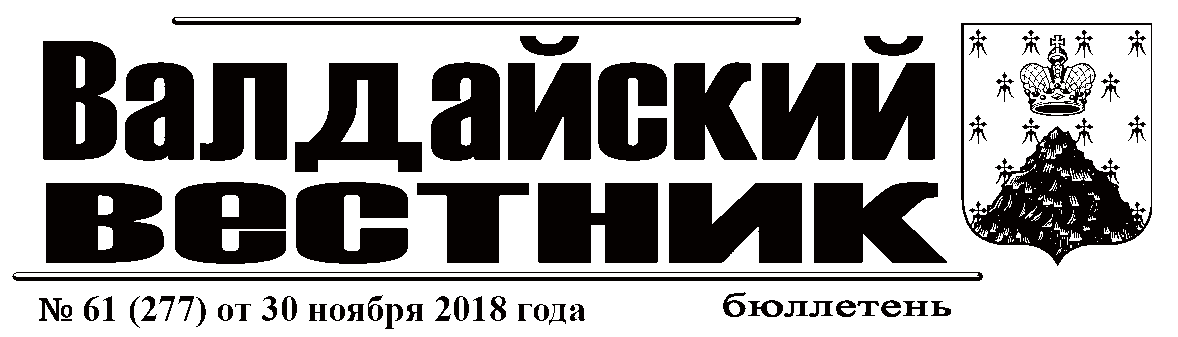 П О С Т А Н О В Л Е Н И Е28.11.2018 № 1881О проведении публичных слушаний по вопросу предоставления разрешения на условно разрешённый вид использования земельного участкаРассмотрев заявление Высылайкина К.К., зарегистрированного по адресу: Новгородская область, г.Валдай, ул.Дорожная, д.9, в целях соблюдения прав человека на благоприятные условия жизнедеятельности, прав и законных интересов правообладателей земельных участков и объектов капитального строительства в соответствии со статьей 39 Градостроительного кодекса Российской Федерации, Правилами землепользования и застройки Валдайского городского поселения Администрация Валдайского муниципального района ПОСТАНОВЛЯЕТ:1. Комиссии по землепользованию и застройке провести публичные слушания по вопросу предоставления разрешения на условно разрешённый вид использования земельного участка с кадастровым номером 53:03:0101034:62, расположенного по адресу: Российская Федерация, Новгородская область, Валдайский район, Валдайское городское поселение. г.Валдай, ул.Песчаная,  площадью 612 кв.м. для условно разрешённого вида использования: непродовольственные магазины.2. Публичные слушания назначить на 29 декабря 2018 года в 15.00 часов в кабинете 408 Администрации Валдайского муниципального района по адресу: Новгородская область, г.Валдай, пр.Комсомольский, д.19/21.3. Опубликовать постановление в бюллетене «Валдайский Вестник».Глава муниципального района		Ю.В.СтадэАДМИНИСТРАЦИЯ ВАЛДАЙСКОГО МУНИЦИПАЛЬНОГО РАЙОНАП О С Т А Н О В Л Е Н И Е29.11.2018 № 1887О внесении изменений в Перечень автомобильных дорог общего пользования местного значения Валдайского городского поселенияВ соответствии с федеральными законами от 6 октября 2003 года №131-ФЗ «Об общих принципах организации местного самоуправления в Российской Федерации», от 8 ноября 2007 года № 257-ФЗ «Об автомобильных дорогах и о дорожной деятельности в Российской Федерации и о внесении изменений в отдельные законодательные акты Российской Федерации» Администрация Валдайского муниципального района ПОСТАНОВЛЯЕТ:1. Внести изменения в Перечень автомобильных дорог общего пользования местного значения Валдайского городского поселения, утвержденный постановлением Администрации Валдайского муниципального района от 14.11.2017 №2347 (далее – Перечень), изложив строку 19 в редакции:».2. Опубликовать постановление в бюллетене «Валдайский Вестник» и разместить на официальном сайте Администрации Валдайского муниципального района в сети «Интернет».Глава муниципального района		Ю.В.СтадэДУМА ВАЛДАЙСКОГО МУНИЦИПАЛЬНОГО РАЙОНАР Е Ш Е Н И ЕО внесении изменений в решение Думы Валдайского муниципального района от 27.12.2017 № 187Принято Думой	муниципального района 30 ноября 2018 года.Дума Валдайского муниципального района РЕШИЛА:1. Внести изменения в решение Думы Валдайского муниципального района от 27.12.2017 № 187 «О бюджете Валдайского муниципального района на 2018 год и на плановый период 2019-2020 годов»:1.1. Изложить пункт 1 в редакции:«Утвердить основные характеристики бюджета Валдайского муниципального района на 2018 год:прогнозируемый общий объем доходов бюджета Валдайского муниципального района в сумме 807 миллионов 876 тысяч 997 рублей 92 копейки;общий объем расходов бюджета Валдайского муниципального района в сумме 834 миллиона 520 тысяч 541 рубль 95 копеек;прогнозируемый дефицит бюджета Валдайского муниципального района в сумме 26 миллионов 643 тысячи 544 рубля 03 копейки.»;1.2. Изложить пункт 11 в редакции:«Утвердить объём  межбюджетных трансфертов, получаемых из других бюджетов бюджетной системы Российской Федерации на 2018 год в сумме 603 миллиона 655 тысяч 361 рубль 60 копеек, на 2019 год в сумме 361 миллион 915 тысяч 402 рубля, на 2020 год в сумме 360 миллионов 969 тысяч 602 рубля.»;1.3. Изложить первый абзац пункта 12 в редакции:«Утвердить общий объём бюджетных ассигнований на исполнение публичных нормативных обязательств на 2018 год в сумме 122 миллиона 88 тысяч  738 рублей 92 копейки, на 2019 год в сумме 119 миллионов 977 тысяч 900 рублей, на 2020 год в сумме 119 миллионов 977 тысяч 900 рублей.»;1.4. Изложить второй и четвертый абзацы пункта 20 в редакции:«Установить предельный объем муниципального долга района на 2018 год в сумме 148 миллионов 317 тысяч 536 рублей 32 копейки, на 2019 год в сумме 149  миллионов 965 тысяч 700 рублей, на 2020 год в сумме 155 миллионов 995 тысяч 300 рублей.»;«Установить объём расходов на обслуживание муниципального внутреннего долга района на 2018 год в размере 1 миллион 564 тысячи 537 рублей 81 копейка, на 2019 год  в размере 1 миллион 156 тысяч 300 рублей, на 2020 год  в размере 1 миллион 134 тысячи 300 рублей.»;1.5. Внести изменения в приложение 6: по администратору «комитет финансов Администрации Валдайского муниципального района» добавить администрируемые коды бюджетной классификации 20215002050000151, 20249999057147151.1.6. Изложить приложения 1, 2, 8, 9, 10, 20 в прилагаемой редакции.2. Опубликовать решение в бюллетене «Валдайский Вестник» и разместить на официальном сайте Администрации Валдайского муниципального района в сети «Интернет».Приложение 2к решению Думы Валдайского муниципального района «О бюджете Валдайского муниципального района на 2018 год и на плановый период 2019 и 2020 годов» (в редакции решения Думы Валдайского муниципального района от 30.11.2018 №232)Источники финансирования  дефицита бюджета муниципального района на 2018 год и на плановый период 2019 и 2020 годов                                                                                                                          рублейПриложение 20к решению Думы Валдайского муниципального района"О бюджете Валдайского муниципального района на 2018 год и на плановыйпериод 2019 и 2020 годов" (в редакции решения Думы Валдайского муниципального района от 30.11.2018 №232)Программа муниципальных заимствований района на 2018 год и на плановый период 2019 и 2020 годов( рублей)ДУМА ВАЛДАЙСКОГО МУНИЦИПАЛЬНОГО РАЙОНАР Е Ш Е Н И ЕО внесении изменения в Положение о муниципальном казенном учреждении комитете образования Администрации Валдайского муниципального районаПринято Думой	муниципального района 30 ноября 2018 года.На основании Комплексного плана противодействия идеологии терроризма в Российской Федерации на 2013-2018 года, утвержденного Президентом Российской Федерации 26 апреля 2013 года №Пр-1069Дума Валдайского муниципального района РЕШИЛА:1. Внести изменение в Положение о муниципальном казенном учреждении комитете образования Администрации Валдайского муниципального района, утвержденное решением Думы Валдайского муниципального района от 30.01.2015 №364, дополнив часть 3 «Полномочия комитета» пунктом 3.28 следующего содержания: «3.28. Осуществление мероприятий по профилактике терроризма и экстремизма, и минимизации их последствий в соответствии с нормативными правовыми актами Российской Федерации, в том числе участие в организации и реализации мероприятий Комплексного плана противодействия идеологии терроризма в Российской Федерации на 2013-2018 года, утвержденного Президентом Российской Федерации 26 апреля 2013 года №Пр-1069, и других мероприятий по противодействию идеологии терроризма в пределах полномочий.». 2. Опубликовать решение в бюллетене «Валдайский Вестник» и разместить на официальном сайте Администрации Валдайского муниципального района в сети «Интернет».ДУМА ВАЛДАЙСКОГО МУНИЦИПАЛЬНОГО РАЙОНАР Е Ш Е Н И ЕО передаче муниципального недвижимого имущества Валдайского муниципального района в муниципальную собственность Короцкого сельского поселенияПринято Думой	муниципального района 30 ноября 2018 года.На основании Федерального закона от 06 октября 2003 года №131-ФЗ «Об общих принципах организации местного самоуправления в Российской Федерации», Устава Валдайского муниципального района, Положения о порядке управления и распоряжения имуществом Валдайского муниципального района, утвержденного решением Думы Валдайского муниципального района от 25.04.2013 № 200, письма Администрации Короцкого сельского поселения от 01.11.2018 №412 Дума Валдайского муниципального района РЕШИЛА:1. В целях участия Короцкого сельского поселения в Проекте поддержки местных инициатив на территории Новгородской области, передать из муниципальной собственности Валдайского муниципального района в муниципальную собственность Короцкого сельского поселения следующий объект недвижимого имущества: здание клуба, назначение: нежилое здание, площадью 387,5 кв.м, количество этажей: 1, кадастровый номер 53:03:0640001:233, расположенное по адресу: Российская Федерация, Новгородская область, Валдайский район, пос. Короцко, ул. Центральная, д. 8а.2. Опубликовать решение в бюллетене «Валдайский Вестник» и разместить на официальном сайте Администрации Валдайского муниципального района в сети «Интернет».ДУМА ВАЛДАЙСКОГО МУНИЦИПАЛЬНОГО РАЙОНАР Е Ш Е Н И ЕО внесении изменения в Положение о порядке управления и распоряжения имуществом Валдайского муниципального района Принято Думой	муниципального района 30 ноября 2018 года.В соответствии с Федеральным законом от 06 октября 2003 года № 131-ФЗ «Об общих принципах организации местного самоуправления в Российской Федерации», Гражданским кодексом Российской Федерации, Градостроительным кодексом Российской Федерации, Уставом Валдайского муниципального района Дума Валдайского муниципального района РЕШИЛА:1. Внести изменение в Положение о порядке управления и распоряжения имуществом Валдайского муниципального района, утвержденное решением Думы Валдайского муниципального района от 25.04.2012 №200 (далее - Положение), дополнив пунктом 5.12 следующего содержания:«5.12 Порядок принятия решений о сносе объектов недвижимого имущества, за исключением объектов жилищного фонда, находящихся в собственности Валдайского муниципального района.5.12.1. Принятие решения о сносе объекта недвижимого имущества, находящегося в собственности Валдайского муниципального района, допускается в случае:а) принятия в соответствии с законодательством Российской Федерации решения об изъятии земельного участка, на котором расположен объект недвижимого имущества для муниципальных нужд по основаниям, установленным Земельным кодексом Российской Федерации;б) признания объекта недвижимого имущества аварийным, ветхим либо грозящим обвалу на основании экспертного заключения о техническом состоянии объекта недвижимого имущества, планируемого к сносу;в) если объект недвижимого имущества не подлежит восстановлению в результате чрезвычайных ситуаций природного и техногенного характера или проведение восстановительных работ технически невозможно или экономически нецелесообразно;г) необходимости использования земельного участка, на котором расположено муниципальное имущество, для решения вопросов местного значения связанных со строительством и/или реконструкцией объектов недвижимости, на основании проектной документации.5.12.2. Решение о сносе объекта недвижимого имущества принимается Главой Валдайского муниципального района  в форме постановления Администрации Валдайского муниципального района.5.12.3. Проект постановления Администрации Валдайского муниципального района о сносе объекта недвижимого имущества направляется в Думу Валдайского муниципального района для получения письменного мнения по такому проекту (далее - мнение по проекту постановления о сносе).К проекту постановления о сносе прилагаются следующие документы:а) документ, подтверждающий принадлежность объекта недвижимого имущества к собственности Валдайского муниципального района;б) пояснительная записка структурного подразделения Администрации Валдайского муниципального района о необходимости сноса объекта недвижимого имущества с указанием оснований для рассмотрения вопроса о сносе объекта недвижимого имущества;в) экспертное заключение о техническом состоянии объекта недвижимого имущества, планируемого к сносу (в случаях, предусмотренных подпунктами «б», «в» пункта 5.12.1 настоящего Положения);г) экспертная оценка последствий принятия решения о сносе объекта недвижимого имущества для обеспечения жизнедеятельности, образования, воспитания, развития, отдыха, оздоровления детей, оказания им медицинской, лечебно-профилактической помощи, для социального обслуживания детей (в случае если объектом недвижимого имущества является объект социальной инфраструктуры для детей);д) информация из Единого государственного реестра объектов культурного наследия (памятников истории и культуры) народов Российской Федерации, предоставляемая органом, уполномоченным на государственную охрану объектов культурного наследия, содержащая сведения о том, является или не является планируемый к сносу объект недвижимости объектом культурного наследия (памятником истории и культуры) народов Российской Федерации;е) иные документы, которые, по мнению Администрации Валдайского муниципального района, имеют существенное значение для принятия решения о сносе объекта недвижимого имущества.5.12.4. В проекте постановления Администрации Валдайского муниципального района о сносе указывается:а) наименование, адрес (местоположение), площадь и иные характеристики объекта недвижимого имущества, планируемого к сносу;б) определение ответственных структурных подразделений Администрации Валдайского муниципального района  за проведения мероприятий по обеспечению сноса объекта недвижимого имущества, по регистрации прекращения права муниципальной собственности на такой объект и исключению его из Реестра муниципального имущества Валдайского муниципального района после подтверждения работ по сносу объекта;в) иная информация, связанные с проведением работ по сносу объекта недвижимого имущества.5.12.5. Дума Валдайского муниципального района для рассмотрения проекта постановления о сносе вправе запросить дополнительные документы в отношении объекта недвижимого имущества, планируемого к сносу.5.12.6. Дума Валдайского муниципального района рассматривает проект постановления о сносе и прилагаемые документы в срок не более 30 (тридцати) дней со дня их регистрации в Думе Валдайского муниципального района и выражает мнение по такому проекту в форме постановления.5.12.7. Постановление Администрации Валдайского муниципального района о сносе объекта недвижимого имущества является основанием для проведения мероприятий по сносу. Снос объекта недвижимого имущества осуществляется в соответствии с требованиями Градостроительного кодекса Российской Федерации.».2. Опубликовать решение в бюллетене «Валдайский Вестник» и разместить на официальном сайте Администрации Валдайского муниципального района в сети «Интернет».ДУМА ВАЛДАЙСКОГО МУНИЦИПАЛЬНОГО РАЙОНАР Е Ш Е Н И ЕОб утверждении Перечня муниципального имущества, подлежащего приватизации в 2019 годуПринято Думой	муниципального района 30 ноября 2018 года.На основании Федеральных законов от 6 октября 2003 года № 131-ФЗ «Об общих принципах организации местного самоуправления в Российской Федерации», от 21 декабря 2001 года № 178-ФЗ «О приватизации государственного муниципального имущества», Устава Валдайского муниципального района, Положения о порядке управления и распоряжения имуществом Валдайского муниципального района, утвержденного решением Думы Валдайского муниципального района от 25.04.2013 № 200 «Об утверждении Положения о порядке управления и распоряжения имуществом Валдайского муниципального района» 	Дума Валдайского муниципального района РЕШИЛА:1. Утвердить прилагаемый Перечень муниципального имущества Валдайского муниципального района, подлежащего приватизации в 2019 году.2. Опубликовать решение в бюллетене «Валдайский Вестник». УТВЕРЖДЁНрешением Думы Валдайского муниципального районаот 30.11.2018  № 237ПЕРЕЧЕНЬмуниципального имущества Валдайского муниципального района, подлежащего приватизации в 2019 годуДУМА ВАЛДАЙСКОГО МУНИЦИПАЛЬНОГО РАЙОНАР Е Ш Е Н И ЕОб утверждении на 2019 год коэффициентов, устанавливаемых в процентах от кадастровой стоимости земельного участка,определяемых для различных видов функционального использования земельных участков, при определении размера арендной платы за земельные участки на территории сельских поселений Валдайского муниципального районаПринято Думой	муниципального района 30 ноября 2018 года.В соответствии с Земельным кодексом Российской Федерации, Федеральным законом от 25 октября 2001 года № 137-ФЗ «О введении в действие Земельного кодекса Российской Федерации», областным законом от 27.04.2015 № 763-ОЗ «О предоставлении земельных участков на территории Новгородской области», постановлением Правительства Новгородской области от 01.03.2016 № 89 «Об утверждении Порядка определения размера арендной платы за земельные участки, находящиеся в собственности Новгородской области, и земельные участки, государственная собственность на которые не разграничена, предоставленные в аренду без торгов» 	Дума Валдайского муниципального района РЕШИЛА:1. Утвердить на 2019 год прилагаемые коэффициенты, устанавливаемые в процентах от кадастровой стоимости земельного участка, определяемые для различных видов функционального использования земельных участков при определении размера арендной платы за земельные участки на территории сельских поселений Валдайского муниципального района для земельных участков, находящихся в муниципальной собственности или государственная собственность на которые не разграничена.  2. Решение вступает в силу с 01.01.2019 года.3. Опубликовать решение в бюллетене «Валдайский Вестник» и разместить на официальном сайте Администрации Валдайского муниципального района в сети «Интернет». УТВЕРЖДЕНЫрешением Думы Валдайского муниципального районаот 30.11.2018 № 238Коэффициенты, устанавливаемые в процентах от кадастровой стоимости земельных участков, определяемые для различных Видов функционального использования земельных участков при определении размера арендной платы за земельные участки на территории сельских поселений Валдайского муниципального района на 2019 годДУМА ВАЛДАЙСКОГО МУНИЦИПАЛЬНОГО РАЙОНАР Е Ш Е Н И ЕО внесении изменения в Положение о муниципальном казенном учреждении Комитете культуры и туризма Администрации Валдайского муниципального районаПринято Думой	муниципального района 30 ноября 2018 года.На основании Комплексного плана противодействия идеологии терроризма в Российской Федерации на 2013-2018 годы, утвержденного Президентом Российской Федерации 26 апреля 2013 года №Пр-1069 Дума Валдайского муниципального района РЕШИЛА:1. Внести изменение в Положение о муниципальном казенном учреждении Комитете культуры и туризма Администрации Валдайского муниципального района, утвержденное решением Думы Валдайского муниципального района от 28.12.2011 №90, дополнив пункт 3 раздела 2 подпунктом 3.12 следующего содержания:«3.12. Осуществление мероприятий по профилактике терроризма и экстремизма, и минимизации их последствий в соответствии с нормативными правовыми актами Российской Федерации, в том числе участие в организации и реализации мероприятий Комплексного плана противодействия идеологии терроризма в Российской Федерации на 2013-2018 года, утвержденного Президентом Российской Федерации 26 апреля 2013 года № Пр-1069, и других мероприятий по противодействию идеологии терроризма в пределах полномочий.».2. Опубликовать решение в бюллетене «Валдайский Вестник» и разместить на официальном сайте Администрации Валдайского муниципального района в сети «Интернет». ДУМА ВАЛДАЙСКОГО МУНИЦИПАЛЬНОГО РАЙОНАР Е Ш Е Н И ЕОб утверждении Положения о порядке назначения и проведения опроса граждан на территории Валдайского муниципального районаПринято Думой	муниципального района 30 ноября 2018 года.На основании статьи 31 Федерального закона от 6 октября 2003 года N 131-ФЗ «Об общих принципах организации местного самоуправления в Российской Федерации», статьи 15 Устава Валдайского муниципального района Дума Валдайского муниципального района РЕШИЛА:1. Утвердить прилагаемое Положение о порядке назначения и проведения опроса граждан на территории Валдайского муниципального района.2. Опубликовать решение в бюллетене «Валдайский Вестник» и разместить на официальном сайте Администрации Валдайского муниципального района в сети «Интернет».3. Решение вступает в силу со дня принятия.УТВЕРЖДЕНОрешением Думы Валдайского муниципального районаот 30.11.2018 №241ПОЛОЖЕНИЕо порядке назначения и проведения опроса граждан на территории Валдайского муниципального района1. Общие положения1.1. Положение о порядке назначения и проведения опроса граждан на территории Валдайского муниципального района (далее – Положение) разработано в соответствии с Федеральным законом от 06 октября 2003 года №131-ФЗ "Об общих принципах организации местного самоуправления в Российской Федерации", Уставом Валдайского муниципального района и определяет порядок подготовки, проведения, установления и рассмотрения результатов опроса граждан в Валдайском муниципальном районе как одну из форм непосредственного участия населения в осуществлении местного самоуправления.1.2. В опросе имеют право участвовать жители Валдайского муниципального района (далее по тексту - муниципальный район), обладающие избирательным правом.1.3. Гражданин имеет право участвовать в опросе независимо от пола, расы, национальности, языка, происхождения, имущественного и должностного положения, отношения к религии, убеждений, принадлежности к общественным объединениям, а также других обстоятельств.2. Понятие опроса граждан2.1. Под опросом граждан в Положении понимается способ выявления мнения населения Валдайского муниципального района или на части его территории, указанной в решении Думы Валдайского муниципального района (далее – Думы) о назначении опроса граждан, по вопросам местного значения и его учета при принятии решений органами местного самоуправления и должностными лицами местного самоуправления, а также органами государственной власти.2.2. Результаты опроса носят рекомендательный характер.2.3. Жители муниципального района участвуют в опросе на равных основаниях. Каждый участник опроса обладает одним голосом и участвует в опросе непосредственно.2.4. Участие в опросе граждан является свободным и добровольным. В ходе опроса никто не может быть принужден к выражению своих мнений и убеждений или отказу от них.2.5. Подготовка, проведение и установление результатов опроса осуществляется на основе принципов законности, открытости и гласности.2.6. Органы и должностные лица местного самоуправления обязаны содействовать населению в реализации права на участие в опросе.3. Вопросы, предлагаемые для вынесения на опрос3.1. Опрос может быть проведен по вопросам, непосредственно затрагивающим интересы жителей Валдайского муниципального района.3.2. Вопрос, предлагаемый для вынесения на опрос, должен быть сформулирован таким образом, чтобы исключить возможность его толкования, то есть на него можно было бы дать только однозначный ответ.3.3. Вопросы, предлагаемые для вынесения на опрос, не должны противоречить законодательству Российской Федерации, законодательству Новгородской области и нормативно правовым актам Валдайского муниципального района.4. Инициатива проведения опроса4.1. Опрос граждан проводится по инициативе:Думы Валдайского муниципального района, Главы Валдайского муниципального района – по вопросам местного значения;органов государственной власти Новгородской области – для учета мнения граждан при принятии решений об изменении целевого назначения земель Валдайского муниципального района для объектов регионального и межрегионального значения.4.2. Инициатива Думы оформляется решением Думы Валдайского муниципального района о проведении опроса, и может исходить от депутата или постоянных комиссий Думы, Администрации Валдайского муниципального района.4.3. Граждане и их объединения вправе обратиться в Думу или к Главе Валдайского муниципального района с предложением о проведении опроса, которое рассматривается в порядке, предусмотренном статьей 32 Федерального закона «Об общих принципах организации местного самоуправления в Российской Федерации».4.4. Инициатор вправе отозвать предложение о проведении опроса до принятия Думой решения о проведении опроса.5. Территория проведения опроса гражданОпрос проводится на всей территории муниципального района или на части его территории, указанной в решении Думы  о назначении опроса граждан.6. Финансирование опросаФинансирование мероприятий, связанных с подготовкой и проведением опроса, осуществляется:за счет средств местного бюджета - при проведении опроса по инициативе органов местного самоуправления;за счет средств областного бюджета - при проведении опроса по инициативе органов государственной власти области.7. Назначение опроса7.1. Назначение опроса осуществляется Думой путем принятия решения в порядке, предусмотренном регламентом. 7.2. Решение о назначении опроса считается принятым, если за него проголосовало более половины депутатов Думы.7.3. Дума рассматривает инициативу о проведении опроса на ближайшем заседании Думы.7.4. Дума принимает решение о проведении опроса либо об отказе в его проведении.7.5. Дума отказывает в назначении проведения опроса в случае, если вопросы, предлагаемые для вынесения на опрос, не отнесены к вопросам местного значения, а также в случае нарушения требований к порядку выдвижения инициативы проведения опроса, установленных Положением.7.6. В решении Думы о назначении опроса граждан указываются:дата, место и сроки проведения опроса (в случае если опрос проводится в течение нескольких дней, в нормативном правовом акте о назначении опроса указываются даты начала и окончания проведения опроса);формулировка вопроса (вопросов), предлагаемого (предлагаемых) при проведении опроса;методика проведения опроса;форма опросного листа;минимальная численность жителей муниципального образования, участвующих в опросе.7.7. Решение о назначении опроса подлежит опубликованию не позднее чем за 10 дней до его проведения.8. Комиссия по проведению опроса8.1. Подготовку и проведение опроса граждан осуществляет Комиссия по проведению опроса (далее - Комиссия).8.2. Состав Комиссии в количестве не менее 5 человек утверждается постановлением Администрации Валдайского муниципального района на основании решения Думы.В состав Комиссии на паритетных началах включаются депутаты Думы на основании решения Думы.8.3. В состав Комиссии включаются по предложению Главы Валдайского муниципального района представители Администрации Валдайского муниципального района, а также представители общественности территории, на которой проводится опрос.8.4. На первом заседании из числа членов Комиссии открытым голосованием избирается Председатель и секретарь Комиссии.Председатель комиссии возглавляет комиссию и осуществляет общее руководство деятельность комиссии, председательствует на заседаниях комиссии, ставит на голосование предложения по рассматриваемым комиссией вопросам, организует голосование и определяет результаты голосования,  распределяет обязанности между членами комиссии, подписывает протоколы заседаний  и решения  комиссии.Секретарь комиссии обеспечивает организацию деятельности комиссии, ведёт делопроизводство, организует подсчет голосов членов комиссии, ведет протоколы заседаний комиссии, подписывает совместно с председателем протоколы заседаний  комиссии, а также выполняет по поручению председателя комиссии иные полномочия.8.5. Деятельность комиссии осуществляется на основе коллегиальности. Заседание Комиссии считается правомочным, если в нем приняли участие не менее половины от установленного числа членов Комиссии.9. Полномочия Комиссии9.1. Комиссия:9.1.1. Организует подготовку и проведение опроса;9.1.2. Осуществляет контроль за соблюдением права жителей Валдайского муниципального района на участие в опросе;9.1.3. Не позднее чем за 10 дней до проведения опроса оповещает жителей Валдайского муниципального района о дате и сроках, времени, методике проведения опроса, вопросе (вопросах), предлагаемом (предлагаемых) при проведении опроса, форме опросного листа, своем местонахождении, номере телефона и иных необходимых сведениях;9.1.4. Обеспечивает изготовление опросных листов по форме, указанной в решении Думы;9.1.5. Совместно с представителями общественных организаций организует сбор подписей при опросе;9.1.6. Составляет списки участников опроса при проведении открытого поименного опроса; составляет список лиц, осуществляющих сбор подписей;9.1.7. Устанавливает итоги опроса и обнародует их;9.1.8. По вопросам материально-технического и организационного обеспечения сотрудничает с ответственным структурным подразделением, отраслевым органом Администрации Валдайского муниципального района;9.1.9. Осуществляет иные полномочия.9.2. Комиссия в рамках своей компетенции взаимодействует с органами и должностными лицами Администрации Валдайского муниципального района, общественными объединениями, территориальным общественным самоуправлением, средствами массовой информации.9.3. Деятельность членов Комиссии осуществляется на общественных началах.9.4. Материально-техническое и организационное обеспечение деятельности Комиссии осуществляется Администрацией Валдайского муниципального района.9.5. Полномочия Комиссии прекращаются после официального опубликования результатов опроса.10. Опросный лист и места проведения опроса10.1. Мнение жителей по вопросу (вопросам), предлагаемому (предлагаемым) на опрос, фиксируется в опросных листах.10.2. Опросные листы изготавливаются по решению Комиссии по проведению опроса граждан.10.3. Изготовление опросных листов осуществляется Администрацией района не позднее чем за семь дней до начала опроса граждан.10.4. Число изготовленных опросных листов не должно более чем на 1,5% (процента) превышать число необходимых опросных листов для проведения опроса.10.5. Текст опросного листа должен быть размещен только на одной его стороне. Опросные листы печатаются на русском языке.10.6. Опросный лист обязательно должен включать точную формулировку вопроса (вопросов), предлагаемого (предлагаемых) при проведении опроса; территорию проведения опроса; разъяснение порядка заполнения опросного листа; варианты ответов на предлагаемый вопрос (предлагаемые вопросы) - "За", "Против". Опросный лист также может содержать и иные сведения, необходимые в соответствии с выбранной методикой проведения опроса.10.7. При вынесении на опрос нескольких вопросов они включаются в один опросный лист, последовательно нумеруются и отделяются друг от друга горизонтальными линиями.10.8. На лицевой стороне опросного листа в правом верхнем углу ставятся подписи двух членов Комиссии.10.9. В случае если голосующий считает, что при заполнении опросного листа совершил ошибку, он вправе обратиться с просьбой выдать ему новый опросный лист взамен испорченного.10.10. Использование карандаша при заполнении опросного листа не допускается.10.11. Заполненные опросные листы доставляются лицами, обеспечивающими проведение опроса, в Комиссию.10.12. Комиссия определяет места проведения опроса граждан. Такие места должны быть оборудованы необходимыми для проведения опроса средствами и удобны для посещения жителями муниципального района.10.13. По решению Комиссии опрос граждан может проводиться по месту их жительства.10.14. Перечень мест, в которых будет проводиться опрос граждан, публикуется (обнародуется) Комиссией в средствах массовой информации и размещается на официальных сайтах Администрации района в сети Интернет не менее чем за десять дней до проведения опроса граждан.11. Формы и порядок проведения опроса11.1. Опрос проводится путем заполнения опросного листа в период и время, определенные в решении Думы Валдайского муниципального района. 11.2. Опрос проводится путем тайного, поименного или открытого голосования в течение одного или нескольких дней.11.2. Порядок проведения опроса в форме тайного голосования:11.2.1. При тайном голосовании составляются списки участников опроса. В список участников опроса включаются жители, имеющие право на участие в опросе, проживающие на территории или на части территории муниципального района, обладающие избирательным правом.11.2.2. В списке указываются фамилия, имя, отчество, год рождения (в возрасте 18 лет - дополнительно день и месяц), адрес места жительства, серия и номер паспорта или документа, заменяющего паспорт гражданина.11.2.3. Списки участников опроса подписываются двумя членами Комиссии.11.2.4. Дополнительное включение в список жителей, имеющих право на участие в опросе в соответствии с Положением, допускается в любое время, в том числе в день проведения опроса.11.2.5. В случае создания нескольких мест проведения опроса список участников опроса предоставляется по каждому месту.11.2.6. Тайное голосование при опросе проводится в пунктах опроса, где должны быть специально оборудованные места для тайного голосования и установлены ящики для голосования, которые на время голосования опечатываются.11.2.7. Опросный лист выдается участнику опроса по списку участников опроса. Для получения опросного листа участник опроса предъявляет паспорт или иной документ, удостоверяющий его личность и место жительства, и расписывается напротив своей фамилии в списке опроса.11.2.8. Опросный лист заполняется участником опроса в специально оборудованном месте, в котором не допускается присутствие иных лиц, и опускается в ящик для голосования.11.2.9. Участник опроса ставит любой знак в квадрате под словом "За" или "Против" в соответствии со своим волеизъявлением.11.2.10. Если участник опроса считает, что при заполнении опросного листа совершил ошибку, он вправе обратиться к члену Комиссии, выдавшему опросный лист, с просьбой выдать ему новый опросный лист взамен испорченного. Член Комиссии выдает голосующему новый опросный лист, делая при этом соответствующую отметку в списке участников опроса напротив фамилии данного участника. Испорченный опросный лист погашается, о чем составляется акт.11.2.11. Заполненные опросные листы опускаются участником опроса в ящик для голосования, который должен находиться в поле зрения членов Комиссии. Число ящиков для голосования определяется Комиссией.11.2.12. Члены Комиссии по опросу граждан обеспечивают тайну голосования. Если член Комиссии по опросу граждан нарушает тайну голосования или пытается повлиять на волеизъявление участников опроса, он отстраняется от участия в ее работе.11.3. Порядок проведения опроса в форме поименного голосования:11.3.1. Поименное голосование проводится путем сбора подписей в опросном листе в пунктах опроса или по месту жительства участников опроса.11.3.2. При проведении опроса после предъявления паспорта или другого документа, удостоверяющего личность, в опросный лист вносится фамилия, имя, отчество участника опроса. Опрашиваемый ставит любой знак в квадрате (графе) под словом "За" или "Против" либо в соответствии со своим волеизъявлением.11.4. Порядок проведения опроса в форме открытого голосования:11.4.1. Опрос в форме открытого голосования проводится в пунктах проведения опроса, на собраниях жителей части территории муниципального района. Регистрация участников собрания проводится по списку участников опроса. Открывает и ведет собрание председатель Комиссии. На собрании допускаются выступления заинтересованных сторон по вопросу (вопросам), вынесенному на опрос, их ответы на вопросы граждан.11.4.2. Голосование на собрании проводится открыто по каждому вопросу, отдельно "За" и отдельно "Против". В голосовании участвуют только участники опроса, внесенные в список и зарегистрированные на собрании.11.4.3. Результаты голосования заносятся в протокол собрания, который подписывается председателем и секретарем Комиссии.12. Установление результатов опроса12.1. Результаты опроса граждан анализируются комиссией. 12.2. Протокол об установлении результатов опроса должен быть составлен комиссией не позднее чем через пятнадцать дней после окончания проведения опроса.12.3. В протоколе указываются:номер экземпляра протокола;дата составления протокола;сроки проведения опроса: дата начала и окончания;территория опроса;формулировка вопроса (вопросов), вынесенного (вынесенных) на обсуждение при проведении опроса;число граждан, обладающих правом на участие в опросе и проживающих на территории, на которой проводился опрос;число граждан, принявших участие в опросе;результат;фамилия, имя, отчество и подпись председателя и секретаря Комиссии.12.4. Если число граждан, принявших участие в опросе, меньше минимального числа граждан, установленных в решении представительного органа муниципального образования о назначении опроса, Комиссия признает опрос несостоявшимся.12.5. Комиссия в течение 7 дней со дня установления результатов опроса  направляет по одному экземпляру протокола Думе Валдайского муниципального района, Главе Валдайского муниципального, а также публикует результаты опроса в бюллетене «Валдайский Вестник», на официальном сайте Администрации Валдайского муниципального района.Вместе с экземпляром протокола Думе Валдайского муниципального района также представляются прошитые и пронумерованные опросные листы.13. Рассмотрение результатов опроса13.1. Мнение населения, выявленное в ходе опроса, рассматривается органами местного самоуправления и должностными лицами местного самоуправления муниципального образования в соответствии с их компетенцией, закрепленной в Уставе Валдайского муниципального района и может быть учтено ими при принятии решений.13.2. В случае невозможности принятия решения в том варианте, за который высказалось большинство жителей Валдайского муниципального района в ходе опроса, Дума Валдайского муниципального района должен принять аргументированное решение и опубликовать его в бюллетене «Валдайский Вестник», на официальном сайте Администрации Валдайского муниципального района.________________________________ДУМА ВАЛДАЙСКОГО МУНИЦИПАЛЬНОГО РАЙОНАР Е Ш Е Н И ЕО проведении опроса по вопросу закрытия Ситенского библиотечного филиала муниципального бюджетного учреждения культуры «Межпоселенческая библиотека им.Б.С.Романова Валдайского муниципального района»Принято Думой	муниципального района 30 ноября 2018 года.На основании статьи 31 Федерального закона от 06 октября 2003 года № 131-ФЗ «Об общих принципах организации местного самоуправления в Российской Федерации, статьи 23 Федерального закона от 29 декабря 1994 года № 78- ФЗ «О библиотечном деле», Федерального закона от 08 июня 2015 года №151-ФЗ «О внесении изменений в ст.23 Федерального закона «О библиотечном деле», статьи 15 Устава Валдайского муниципального района Дума Валдайского муниципального района РЕШИЛА:1. Назначить проведение опроса граждан на части территории Валдайского муниципального района с целью выявления мнения населения деревень Добывалово, Новая Ситенка, Старая Ситенка Едровского сельского поселения по вопросу закрытия Ситенского библиотечного филиала муниципального бюджетного учреждения культуры «Межпоселенческая библиотека им.Б.С.Романова Валдайского муниципального района».2. Установить:2.1. Дату начала проведения опроса граждан - 10 декабря 2018 года, дату окончания проведения опроса граждан - 12 декабря 2018 года, время проведения опроса - с 10.00 до 19.00.2.2. Срок проведения опроса граждан – 3 календарных дня.2.3. Место проведения опроса: по месту жительства участников опроса д.Добывалово (Новгородская область, Валдайский район, д.Добывалово); помещение библиотеки д.Новая Ситенка (Новгородская область, Валдайский район, д.Новая Ситенка, д.5);по месту жительства участников опроса д.Старая Ситенка (Новгородская область, Валдайский район, д.Старая Ситенка).3. Установить минимальную численность жителей д.Добывалово, д.Новая Ситенка, д.Старая Ситенка Едровского сельского поселения Валдайского муниципального района, участвующих в опросе, в количестве 20 человек.4. Утвердить прилагаемые:вопрос, предлагаемый при проведении опроса граждан д.Добывалово, д.Новая Ситенка, д.Старая Ситенка Едровского сельского поселения Валдайского муниципального района;методику проведения опроса;форму опросного листа.5. Опубликовать решение в бюллетене «Валдайский Вестник» и разместить на официальном сайте Администрации Валдайского муниципального района в сети «Интернет».УТВЕРЖДЕНрешением Думы Валдайского муниципального районаот 30.11.2018 № 242Вопрос, предлагаемый при проведении опроса граждан с целью выявления мнения населения д.Добывалово, д.Новая Ситенка, д.Старая Ситенка Едровского сельского поселения Валдайского муниципального районаЗакрытие Ситенского библиотечного филиала муниципального бюджетного учреждения культуры «Межпоселенческая библиотека им.Б.С.Романова Валдайского муниципального района».________________________УТВЕРЖДЕНрешением Думы Валдайского муниципального районаот 30.11.2018 №242Методика проведения опроса1. Цель опроса: выявление мнения населения д.Добывалово, д.Новая Ситенка, д.Старая Ситенка  Едровского сельского поселения Валдайского муниципального района при принятии решения о закрытии Ситенского библиотечного филиала муниципального бюджетного учреждения культуры «Межпоселенческая библиотека им.Б.С.Романова Валдайского муниципального района».2. Объектом опроса являются жители д.Добывалово, д.Новая Ситенка, д.Старая Ситенка  Едровского сельского поселения Валдайского муниципального района, обладающие избирательным правом. Минимальная численность жителей д.Добывалово, д.Новая Ситенка, д.Старая Ситенка  Едровского сельского поселения Валдайского муниципального района, участвующих в опросе, составляет 20 человек.3. Методы сбора информации: методом сбора информации является заполнение опросного листа.4. Вопрос, предлагаемый при проведении опроса граждан д.Добывалово, д.Новая Ситенка, д.Старая Ситенка Едровского сельского поселения Валдайского муниципального района касается закрытия Ситенского библиотечного филиала муниципального бюджетного учреждения культуры «Межпоселенческая библиотека им.Б.С.Романова Валдайского муниципального района».При проведение опроса опросный лист с вопросом выдается для заполнения жителям д.Добывалово, д.Новая Ситенка, д.Старая Ситенка  Едровского сельского поселения Валдайского муниципального района.5. Обработка результатов опроса проводится методом подсчета количества вариантов ответов, выбранных комиссией на вопрос опросного листа, с последующим определением доли ответов, имеющих одинаковые мнения по вариантам ответа, в течении 1-го рабочего дня с даты завершения опроса._____________________УТВЕРЖДЕНрешением Думы Валдайского муниципального районаот 30.11.2018 № 242Опросный листПримите, пожалуйста, участие в опросе и голосовании.Поставьте любой знак в графе «За» или «Против».Опросный лист считается испорченным, и ответы не будут учтены, если:нет никакого ответа в графе «За» или «Против»;ответы одновременно есть в графе «За « или «Против»Вопрос:  Закрытие Ситенского библиотечного филиала муниципального бюджетного учреждения культуры «Межпоселенческая библиотека им.Б.С.Романова Валдайского муниципального района»«____»___________20___г.                       Подпись_______________________Подпись __________________________________________________СОДЕРЖАНИЕ________________________________________________________________________«Валдайский Вестник». Бюллетень № 61 (277) от 30.11.2018Учредитель: Дума Валдайского муниципального районаУтвержден решением Думы Валдайского муниципального района от 27.03.2014 № 289Главный редактор: Глава Валдайского муниципального района Ю.В. Стадэ, телефон: 2-25-16Адрес редакции: Новгородская обл., Валдайский район, г.Валдай, пр.Комсомольский, д.19/21Отпечатано в МБУ «Административно-хозяйственное управление» (Новгородская обл., Валдайский район, г. Валдай, пр. Комсомольский, д.19/21 тел/факс 46-310(доб. 122)Выходит по пятницам. Объем 73 п.л. Тираж 30 экз. Распространяется бесплатно.Порядковый номерНаименование улицыПрот.(км)Площадь, кв.мШир. дор. (м)Тип покрытияКласс автодорогиДата постройки автомобильной дороги«19.Дорожная ул., соор. 27а0,813асфальтобычнаяГлава муниципального района                   Ю.В.Стадэ«30» ноября 2018 года №232Председатель Думы Валдайского муниципального района                                   В.П.ЛитвиненкоПриложение 1Приложение 1Приложение 1 к  решению Думы Валдайского муниципального района "О бюджете Валдайского муниципального района на 2018 год и на плановый период 2019-2020 годов" к  решению Думы Валдайского муниципального района "О бюджете Валдайского муниципального района на 2018 год и на плановый период 2019-2020 годов" к  решению Думы Валдайского муниципального района "О бюджете Валдайского муниципального района на 2018 год и на плановый период 2019-2020 годов" к  решению Думы Валдайского муниципального района "О бюджете Валдайского муниципального района на 2018 год и на плановый период 2019-2020 годов" к  решению Думы Валдайского муниципального района "О бюджете Валдайского муниципального района на 2018 год и на плановый период 2019-2020 годов" к  решению Думы Валдайского муниципального района "О бюджете Валдайского муниципального района на 2018 год и на плановый период 2019-2020 годов"(в редакции решения Думы Валдайского муниципального района от 30.11.2018 №232)(в редакции решения Думы Валдайского муниципального района от 30.11.2018 №232)(в редакции решения Думы Валдайского муниципального района от 30.11.2018 №232)Прогнозируемые поступления доходов в бюджет муниципального района на 2018 год и на плановый период 2019 - 2020 годовПрогнозируемые поступления доходов в бюджет муниципального района на 2018 год и на плановый период 2019 - 2020 годовПрогнозируемые поступления доходов в бюджет муниципального района на 2018 год и на плановый период 2019 - 2020 годовПрогнозируемые поступления доходов в бюджет муниципального района на 2018 год и на плановый период 2019 - 2020 годовПрогнозируемые поступления доходов в бюджет муниципального района на 2018 год и на плановый период 2019 - 2020 годовКод бюджетной классификации Российской ФедерацииНаименование доходов2018 год      (рублей)2019 год      (рублей)2020 год      (рублей)12345ДОХОДЫ, ВСЕГО807 876 997,92569 909 402,00569 598 802,001 00 00000 00 0000 000НАЛОГОВЫЕ И НЕНАЛОГОВЫЕ ДОХОДЫ204 221 636,32207 994 000,00208 629 200,001 01 02000 01 0000 110НАЛОГИ НА ПРИБЫЛЬ, ДОХОДЫ141 631 700,00147 012 800,00145 404 000,001 01 02000 01 0000 110Налог на доходы физических лиц141 631 700,00147 012 800,00145 404 000,001 01 02010 01 0000 110Налог на доходы физических лиц с доходов, источником которых является налоговый агент, за исключением доходов, в отношении которых исчисление и уплата налога осуществляются в соответствии со статьями 227, 227.1 и 228 Налогового кодекса Российской Федерации140 451 400,00145 787 600,00144 124 900,001 01 02020 01 0000 110Налог на доходы физических лиц с доходов, полученных от осуществления деятельности физическими лицами, зарегистрированными в качестве индивидуальных предпринимателей, нотариусов, занимающихся частной практикой, адвокатов, учредивших адвокатские кабинеты, и других лиц, занимающихся частной практикой в соответствии со статьей 227 Налогового кодекса Российской Федерации488 700,00507 300,00529 600,001 01 02030 01 0000 110Налог на доходы физических лиц с доходов,  полученных физическими лицами в соответствии со статьей 228 Налогового Кодекса Российской Федерации259 000,00268 800,00280 600,001 01 02040 01 0000 110Налог на доходы физических лиц в виде фиксированных авансовых платежей с доходов, полученных физическими лицами, являющимися иностранными гражданами, осуществляющими трудовую деятельность по найму у физических лиц на основании патента в соответствии  со статьей 227.1 Налогового кодекса Российской Федерации432 600,00449 100,00468 900,001 03 00000 00 0000 000НАЛОГИ НА ТОВАРЫ (РАБОТЫ, УСЛУГИ), РЕАЛИЗУЕМЫЕ НА ТЕРРИТОРИИ РОССИЙСКОЙ ФЕДЕРАЦИИ5 765 000,006 462 000,006 559 800,001 03 02230 01 0000 110Доходы от уплаты акцизов на дизельное топливо, подлежащие распределению между бюджетами субъектов Российской Федерации и местными бюджетами с учетом установленных дифференцированных нормативов отчислений в местные бюджеты2 177 100,002 440 000,002 477 200,001 03 02240 01 0000 110Доходы от уплаты акцизов на моторные масла для дизельных и (или) карбюраторных (инжекторных) двигателей, подлежащие распределению между бюджетами субъектов Российской Федерации и местными бюджетами с учетом установленных дифференцированных нормативов отчислений в местные бюджеты22 700,0025 300,0025 800,001 03 02250 01 0000 110Доходы от уплаты акцизов на автомобильный бензин, подлежащие распределению между бюджетами субъектов Российской Федерации и местными бюджетами с учетом установленных дифференцированных нормативов отчислений в местные бюджеты3 565 200,003 996 700,004 056 800,001 03 02260 01 0000 110Доходы от уплаты акцизов на прямогонный  бензин, подлежащие распределению между бюджетами субъектов Российской Федерации и местными бюджетами с учетом установленных дифференцированных нормативов отчислений в местные бюджеты0,000,000,001 05 00000 00 0000 000НАЛОГИ НА СОВОКУПНЫЙ ДОХОД28 822 500,0031 472 500,0034 762 500,001 05 01000 00 0000 110Налог, взимаемый в связи с применением упрощенной системы налогообложения12 500 000,0015 150 000,0018 440 000,001 05 01010 01 0000 110Налог, взимаемый с налогоплательщиков, выбравших в качестве объекта налогообложения доходы6 250 000,007 575 000,009 220 000,001 05 01020 01 0000 110Налог, взимаемый с налогоплательщиков, выбравших в качестве объекта налогообложения доходы, уменьшенные на величину расходов6 250 000,007 575 000,009 220 000,001 05 02000 02 0000 110Единый налог на вмененный доход для отдельных видов деятельности16 200 000,0016 200 000,0016 200 000,001 05 02010 02 0000 110Единый налог на вмененный доход для отдельных видов деятельности16 196 200,0016 196 200,0016 196 200,001 05 02020 02 0000 110Единый налог на вмененный доход для отдельных видов деятельности (за  налоговые периоды, истекшие до  1января 2011 года)3 800,003 800,003 800,001 05 03000 01 0000 110Единый сельскохозяйственный налог22 500,0022 500,0022 500,001 05 03010 01 0000 110Единый сельскохозяйственный налог22 500,0022 500,0022 500,001 05 04000 02 0000 110Налог, взимаемый в связи с применением патентной системы налогообложения100 000,00100 000,00100 000,001 05 04020 02 0000 110Налог, взимаемый  в связи с применением патентной системы налогообложения, зачисляемый в бюджеты муниципальных районов100 000,00100 000,00100 000,001 08 03000 01 0000 110Государственная пошлина  по делам, рассматриваемым  в судах общей юрисдикции, мировыми судьями3 584 500,002 500 000,002 500 000,001 08 03010 01 0000 110Государственная пошлина по делам,  рассматриваемым  в судах общей юрисдикции, мировыми судьями (за исключением Верховного Суда Российской Федерации)3 584 500,002 500 000,002 500 000,001 11 00000 00 0000 000ДОХОДЫ ОТ ИСПОЛЬЗОВАНИЯ ИМУЩЕСТВА, НАХОДЯЩЕГОСЯ В ГОСУДАРСТВЕННОЙ И МУНИЦИПАЛЬНОЙ СОБСТВЕННОСТИ13 057 500,0011 601 500,0011 601 500,001 11 05000 00 0000 120Доходы, получаемые в виде арендной либо иной платы за передачу в возмездное пользование государственного и муниципального имущества (за исключением имущества бюджетных и автономных учреждений, а также имущества государственных и муниципальных унитарных предприятий, в том числе казенных)12 856 000,0011 400 000,0011 400 000,001 11 05013 05 0000 120Доходы, получаемые в виде арендной платы за земельные участки, государственная собственность на которые не разграничена и которые расположены в границах сельских поселений и межселенных территорий муниципальных районов, а также средства от продажи права на заключение договоров аренды указанных земельных участков4 540 000,004 700 000,004 700 000,001 11 05013 13 0000 120Доходы, получаемые в виде арендной платы за земельные участки, государственная собственность на которые не разграничена и которые расположены в границах городских поселений, а также средства от продажи права на заключение договоров аренды указанных земельных участков2 549 000,002 200 000,002 200 000,001 11 05035 05 0000 120Доходы  от сдачи в аренду имущества, находящегося в оперативном управлении органов управления муниципальных районов и созданных ими учреждений (за  исключением имущества муниципальных бюджетных и автономных учреждений)5 767 000,004 500 000,004 500 000,001 11 07000 00 0000 120Платежи от государственных и муниципальных унитарных предприятий1 500,001 500,001 500,001 11 07015 05 0000 120Доходы от перечисления части прибыли, остающейся после уплаты налогов и иных обязательных платежей муниципальных унитарных предприятий, созданных муниципальными районами1 500,001 500,001 500,001 11 09000 00 0000 120Прочие доходы от использования имущества и прав, находящихся в государственной и муниципальной собственности (за исключением имущества бюджетных и автономных учреждений, а также имущества государственных и муниципальных унитарных предприятий, в том числе казенных)200 000,00200 000,00200 000,001 11 09045 05 0000 120Прочие поступления от использования имущества, находящегося в собственности муниципальных районов (за исключением имущества муниципальных бюджетных и автономных учреждений, а также имущества муниципальных унитарных предприятий, в том числе казенных)200 000,00200 000,00200 000,001 12 00000 00 0000 000ПЛАТЕЖИ ПРИ ПОЛЬЗОВАНИИ ПРИРОДНЫМИ РЕСУРСАМИ1 187 800,00666 500,00693 100,001 12 01000 01 0000 120Плата за негативное воздействие на окружающую среду1 187 800,00666 500,00693 100,001 12 01010 01 0000 120Плата  за выбросы загрязняющих веществ в атмосферный воздух стационарными объектами663 300,00121 000,00125 800,001 12 01020 01 00001 20Плата за выбросы загрязняющих веществ в атмосферный воздух передвижными  объектами0,000,000,001 12 01030 01 0000 120Плата  за сбросы загрязняющих веществ в водные объекты12 200,0012 700,0013 200,001 12 01041 01 0000 120Плата за размещение отходов производства512 300,00532 800,00554 100,00114 00000 00 0000 000ДОХОДЫ ОТ ПРОДАЖИ МАТЕРИАЛЬНЫХ И НЕМАТЕРИАЛЬНЫХ АКТИВОВ5 836 000,005 500 000,004 300 000,001 14 02000 00 0000 000Доходы  от реализации имущества, находящегося в государственной и муниципальной собственности (за исключением движимого имущества бюджетных и автономных учреждений, а также имущества государственных и муниципальных унитарных предприятий, в том числе казенных)1 300 000,001 900 000,00700 000,001 14 02052 05 0000 410Доходы от реализации имущества, находящегося в оперативном управлении учреждений, находящихся в ведении органов управления муниципальных районов (за исключением имущества муниципальных бюджетных и автономных учреждений), в части реализации основных средств по указанному имуществу1 300 000,001 900 000,00700 000,001 14 06000 00 0000 430Доходы от продажи земельных участков, находящихся в государственной и муниципальной собственности 4 536 000,003 600 000,003 600 000,001 14 06013 05 0000 430Доходы от продажи земельных участков, государственная собственность на которые не разграничена и которые расположены в границах сельских поселений и межселенных территорий муниципальных районов1 518 000,001 620 000,001 620 000,001 14 06013 10 0000 430Доходы от продажи земельных участков, государственная собственность на которые не разграничена и которые расположены в границах сельских поселений1 500 000,00108 000,00108 000,001 14 06013 13 0000 430Доходы от продажи земельных участков, государственная собственность на которые не разграничена и которые расположены в границах городских поселений1 518 000,001 872 000,001 872 000,001 16 00000 00 0000 000ШТРАФЫ, САНКЦИИ, ВОЗМЕЩЕНИЕ УЩЕРБА3 968 293,902 778 700,002 808 300,001 16 03000 00 0000 140Денежные взыскания (штрафы) за нарушение законодательства о налогах и сборах180 000,00180 000,00180 000,001 16 03010 01 0000 140Денежные взыскания (штрафы) за  нарушение законодательства о налогах  и сборах, предусмотренных статьями 116,118, статьей 119.1, пунктами 1 и 2 статьи 120,статьями 125,126,128,129,129.1,132,133,134,135,135.1 Налогового кодекса Российской Федерации169 200,00169 200,00169 200,001 16 03030 01 0000 140Денежные взыскания (штрафы) за административные правонарушения в области налогов и сборов, предусмотренные Кодексом Российской Федерации об административных правонарушениях10 800,0010 800,0010 800,001 16 06000 01 0000 140Денежные взыскания (штрафы) за нарушение законодательства о применении контрольно-кассовой техники при осуществлении наличных денежных расчетов и (или) расчетов с использованием платежных карт0,000,000,001 16 08000 01 0000 140Денежные взыскания (штрафы) за административные правонарушения в области государственного регулирования производства и оборота этилового спирта, алкогольной, спиртосодержащей и табачной продукции65 250,0033 000,0038 000,001 16 08010 01 0000 140Денежные взыскания (штрафы) за административные правонарушения в области государственного регулирования производства и оборота этилового спирта, алкогольной, спиртосодержащей продукции50 250,0015 000,0018 000,001 16 08020 01 0000 140Денежные взыскания (штрафы) за административные правонарушения в области государственного регулирования производства и оборота табачной продукции15 000,0018 000,0020 000,001 16 21050 05 0000 140Денежные взыскания (штрафы) и иные суммы, взыскиваемые с лиц, виновных в совершении преступлений, и в возмещение ущерба имуществу, зачисляемые в бюджеты муниципальных районов600 000,000,000,001 16 25000 00 0000 140Денежные взыскания (штрафы) за нарушение законодательства Российской Федерации о недрах, об особо охраняемых природных территориях, об охране и использовании животного мира, об экологической экспертизе, в области охраны окружающей среды, о рыболовстве и сохранении водных биологических ресурсов, земельного законодательства, лесного законодательства, водного законодательства346 000,00150 000,00153 000,001 16 25020 01 0000 140Денежные взыскания (штрафы) за нарушение законодательства Российской Федерации об особо охраняемых природных территориях73 000,000,000,001 16 25030 01 0000 140Денежные взыскания (штрафы) за нарушение законодательства Российской Федерации об охране и использовании животного мира0,000,000,001 16 25050 01 0000 140Денежные взыскания (штрафы) за нарушение законодательства в области охраны окружающей среды213 000,0090 000,0093 000,001 16 25060 01 0000 140Денежные взыскания (штрафы) за нарушение земельного законодательства60 000,0060 000,0060 000,001 16 28000 01 0000 140Денежные взыскания (штрафы) за нарушение законодательства в области обеспечения санитарно-эпидемиологического благополучия человека и законодательства в сфере защиты прав потребителей783 000,00803 000,00793 000,001 16 30000 01 0000 140Денежные взыскания (штрафы) за правонарушения в области дорожного движения10 000,0010 000,0010 000,001 16 30030 01 0000 140Прочие денежные взыскания (штрафы) за правонарушения в области дорожного движения10 000,0010 000,0010 000,001 16 35030 05 0000 140Суммы по искам о возмещении вреда, причиненного окружающей среде, подлежащие зачислению в бюджеты муниципальных районов17 643,900,000,001 16 43000 01 0000 140Денежные взыскания (штрафы) за нарушение законодательства Российской Федерации об административных правонарушениях, предусмотренные статьей 20.25 Кодекса Российской Федерации об административных правонарушениях76 000,0073 000,0079 000,001 16 90000 00 0000 140Прочие  поступления от денежных взысканий (штрафов) и иных сумм в возмещение ущерба1 890 400,001 529 700,001 555 300,001 16 90050 05 0000 140Прочие поступления от денежных взысканий (штрафов) и иных сумм в возмещение ущерба, зачисляемые в бюджеты муниципальных районов1 890 400,001 529 700,001 555 300,001 17 05050 05 0000 180Прочие неналоговые доходы бюджетов муниципальных районов368 342,420,000,002 00 00000 00 0000 000Безвозмездные поступления603 655 361,60361 915 402,00360 969 602,002 02 10000 00 0000 151Дотации бюджетам субъектов Российской Федерации и муниципальных образований3 948 900,002 799 300,002 503 000,002 02 15001 05 0000 151Дотация  на выравнивание бюджетной обеспеченности муниципальных районов3 789 400,002 799 300,002 503 000,002 02 15002 05 0000 151Дотация на поддержку мер по обеспечению сбалансированности бюджетов 159 500,002 02 20000 00 0000 151Субсидии  бюджетам субъектов  Российской Федерации и муниципальных образований (межбюджетные субсидии)53 691 959,6048 168 500,0048 168 500,002 02 20077 05 7237 151Субсидия бюджету муниципального района на реализацию мероприятий муниципальных программ в области водоснабжения и водоотведения в рамках подпрограммы «Развитие инфраструктуры водоснабжения и водоотведения населенных пунктов Новгородской области»  государственной программы Новгородской области «Улучшение жилищных условий граждан и повышение качества жилищно-коммунальных услуг в Новгородской области на 2014-2018 годы и на плановый период до 2020 года» 1 228 000,002 02 25097 05 0000 151Субсидия бюджету муниципального района на создание в общеобразовательных организациях, расположенных в сельской местности, условий для занятий физической культурой и спортом 788 600,002 02 25467 05 0000 151Субсидия бюджету муниципального района на обеспечение развития и укрепления материально-технической базы домов культуры,подведомственных органам местного самоуправления муниципальных районов, реализующим полномочия в сфере культуры, в населённых пунктах с числом жителей до 50 тыс. человек940 400,002 02 25497 05 0000 151Субсидия бюджету муниципального района на софинансирование социальных выплат молодым семьям на приобретение (строительство) жилья  699 271,352 02 25519 05 0000 151Субсидия бюджету муниципального района на поддержку отрасли культуры16 900,002 02 29999 05 7151 151Субсидия бюджету муниципального района на формирование муниципальных дорожных фондов4 446 000,004 446 000,004 446 000,002 02 29999 05 7208 151Субсидия бюджету муниципального района на приобретение или изготовление бланков документов об образовании и (или) о квалификации муниципальными образовательными организациями31 300,0031 300,0031 300,002 02 29999 05 7212 151Субсидия бюджету муниципального района на обеспечение пожарной безопасности, антитеррористической и антикриминальной безопасности муниципальных дошкольных образовательных, общеобразовательных организаций, организаций дополнительного образования детей 1 832 300,000,000,002 02 29999 05 7230 151Субсидия бюджету муниципального района   на софинансирование расходов  муниципальных казенных, бюджетных и автономных  учреждений по  приобретению коммунальных услуг43 691 200,0043 691 200,0043 691 200,002 02 29999 05 7237 151Субсидия бюджету муниципального района на реализацию мероприятий муниципальных программ в области водоснабжения и водоотведения в рамках подпрограммы «Развитие инфраструктуры водоснабжения и водоотведения населенных пунктов Новгородской области»  государственной программы Новгородской области «Улучшение жилищных условий граждан и повышение качества жилищно-коммунальных услуг в Новгородской области на 2014-2018 годы и на плановый период до 2020 года» 17 988,252 02 30000 00 0000 151Субвенции  бюджетам субъектов  Российской Федерации и муниципальных образований326 047 700,00310 316 200,00309 666 700,002 02 30013 05 0000 151Субвенция на обеспечение отдельных государственных полномочий по предоставлению мер социальной поддержки реабилитированным лицам и лицам, признанным  пострадавшими от политических репрессий732 600,00774 200,00774 200,002 02 30021 05 0000 151Субвенция на ежемесячное денежное вознаграждение за классное руководство в муниципальных образовательных организациях, реализующих общеобразовательные программы начального общего, основного общего и среднего общего образования1 733 400,001 731 400,001 731 400,002 02 30024 05 7004 151Субвенция на обеспечение государственных гарантий реализации прав на получение общедоступного и бесплатного дошкольного образования в муниципальных дошкольных образовательных организациях, общедоступного и бесплатного дошкольного, начального общего, основного общего, среднего общего образования в муниципальных общеобразовательных организациях, обеспечение дополнительного образования детей в муниципальных общеобразовательных организациях в части расходов на оплату труда работникам образовательных организаций, технические средства обучения, расходные материалы и хозяйственные нужды образовательных организаций, на воспитание и обучение детей-инвалидов дошкольного и школьного возраста на дому, осуществляемое образовательными организациями, возмещение расходов за пользование услугой доступа к сети Интернет муниципальных общеобразовательных организаций, организующих обучение детей-инвалидов с использованием дистанционных образовательных технологий144 358 800,00137 302 300,00137 302 300,002 02 30024 05 7006 151Субвенция  на осуществление отдельных государственных полномочий по оказанию социальной поддержки обучающимся (обучающимся до дня выпуска) муниципальных  образовательных организаций11 919 800,0010 664 500,0010 664 500,002 02 30024 05 7007 151Субвенция на осуществление отдельных государственных полномочий по  предоставлению мер социальной поддержки  по оплате жилья и коммунальных услуг отдельным категориям граждан, работающих и проживающих в сельских населенных пунктах и поселках городского типа Новгородской области, в соответствии с областным законом "О предоставлении мер социальной поддержки по оплате жилья и коммунальных услуг отдельным категориям граждан, работающих и проживающих в сельских населённых пунктах и посёлках городского типа1 169 300,001 501 800,001 501 800,002 02 30024 05 7010 151Субвенция на осуществление государственных полномочий по расчёту и предоставлению дотаций на выравнивание бюджетной обеспеченности поселений21 119 800,0016 880 200,0017 316 600,002 02 30024 05 7020 151Субвенция на осуществление отдельных государственных полномочий по присвоению статуса многодетной семьи и выдаче удостоверения, подтверждающего статус многодетной семьи, по предоставлению мер социальной поддержки, предусмотренных областным законом "О статусе и мерах социальной поддержки многодетных семей, проживающих на территории Новгородской области, и о наделении органов местного самоуправления отдельными государственными полномочиями", по возмещению организациям и индивидуальным предпринимателям расходов по предоставлению меры социальной поддержки в виде бесплатного проезда на автомобильном транспорте общего пользования (автобус, троллейбус) в городском и пригородном сообщении для обучающихся общеобразовательных организациях в пределах Новгородской области2 827 800,003 077 800,003 077 800,002 02 30024 05 7021 151Субвенция на осуществление отдельных государственных полномочий  по оказанию государственной социальной помощи малоимущим семьям, малоимущим одиноко проживающим гражданам и социальной поддержки лицам, оказавшимся в трудной жизненной ситуации на территории Новгородской области4 039 800,003 653 300,003 653 300,002 02 30024 05 7023 151Субвенция на осуществление отдельных государственных полномочий по предоставлению льготы на проезд в транспорте междугородного сообщения к месту лечения и обратно детей, нуждающихся в санаторно- курортном лечении2 000,004 000,004 000,002 02 30024 05 7024 151Субвенция  на осуществление отдельных государственных полномочий по предоставлению мер социальной поддержки ветеранов труда Новгородской области25 136 300,0023 632 100,0023 632 100,002 02 30024 05 7027 151Субвенция  на осуществление отдельных государственных полномочий по оказанию социальной поддержки малоимущим семьям (малоимущим одиноко проживающим гражданам) на газификацию их домовладений124 500,00324 500,00324 500,002 02 30024 05 7028 151Субвенция на возмещение затрат по содержанию штатных единиц, осуществляющих переданные отдельные государственные полномочия области8 350 200,008 206 500,008 206 500,002 02 30024 05 7031 151Субвенция на осуществление отдельных государственных полномочий по предоставлению мер социальной поддержки педагогическим работникам (в том числе вышедшим на пенсию), членам их семей, проживающим в сельских населённых пунктах, рабочих посёлках (посёлках городского типа) Новгородской области1 700 000,002 106 500,002 106 500,002 02 30024 05 7040 151Субвенция  на обеспечение отдельных государственных полномочий по назначению и выплате  пособий гражданам, имеющим детей3 064 000,003 504 000,003 504 000,002 02 30024 05 7041 151Субвенция на обеспечение отдельных государственных полномочий по предоставлению мер социальной поддержки  ветеранам труда42 229 000,0039 017 700,0039 017 700,002 02 30024 05 7042 151Субвенция на обеспечение отдельных государственных полномочий по предоставлению мер  социальной поддержки труженикам тыла329 400,00509 400,00509 400,002 02 30024 05 7050 151Субвенция на обеспечение организаций, осуществляющих образовательную деятельность по образовательным программам начального общего, основного общего и среднего общего образования, учебниками и учебными пособиями1 117 500,001 117 500,001 117 500,002 02 30024 05 7057 151Субвенция на обеспечение доступа к информационно- телекоммуникационной сети "Интернет" муниципальных организаций, осуществляющих образовательную деятельность по образовательным программам начального общего, основного общего и среднего общего образования236 700,002 02 30024 05 7060 151Субвенция на единовременную выплату лицам из числа детей - сирот и детей, оставшихся без попечения родителей,   на текущий ремонт находящихся в их собственности жилых помещений, расположенных на территории Новгородской области69 200,0069 200,0069 200,002 02 30024 05 7065 151Субвенция на осуществление отдельных государственных полномочий по определению перечня должностных лиц, уполномоченных составлять протоколы об административных правонарушениях, предусмотренных соответствующими статьями областного закона "Об административных правонарушениях"6 000,006 000,006 000,002 02 30024 05 7070 151Субвенция на осуществление отдельных государственных полномочий по предоставлению дополнительных мер социальной поддержки в виде единовременной денежной выплаты на проведение капитального ремонта жилых помещений участникам Великой Отечественной войны, ставшим инвалидами, проживающим одиноко в многоквартирных домах 203 000,002 02 30024 05 7071 151Субвенция на организацию проведения мероприятий по предупреждению и ликвидации болезней животных, их лечению, защите населения от болезней, общих для человека и животных в части приведения скотомогильников (биотермических ям) на территории Новгородской области в соответствие с ветеринарно - санитарными правилами сбора, утилизации и уничтожения биологических отходов, а также содержания скотомогильников (биотермических ям) на территории Новгородской области в соответствии с ветеринарно - санитарными правилами сбора, утилизации и уничтожения биологических отходов155 300,00155 300,00155 300,002 02 30024 05 7072 151Субвенция по организации проведения мероприятий по предупреждению и ликвидации болезней животных, их лечению, отлову и содержанию безнадзорных животных, защите населения от болезней, общих для человека и животных, в части отлова безнадзорных животных, транспортировки отловленных безнадзорных животных, учёта, содержания, лечения, вакцинации, стерилизации, чипирования отловленных безнадзорных животных, утилизации (уничтожения) биологических отходов, в том числе в результате эвтаназии отловленных безнадзорных животных, возврата владельцам отловленных безнадзорных животных251 800,00251 800,00251 800,002 02 30027 05 0000 151Субвенция  на содержание ребёнка в семье опекуна и приёмной семье, а также вознаграждение, причитающееся  приёмному родителю15 381 500,0016 381 500,0016 381 500,002 02 30029 05 0000 151Субвенция на компенсацию родительской платы  родителям (законным представителям) детей, посещающих частные и муниципальные образовательные организации, реализующие образовательную программу дошкольного образования770 000,001 381 100,001 381 100,002 02 35082 05 0000 151Субвенция на обеспечение жилыми помещениями детей -сирот и детей, оставшихся без попечения родителей, а также лиц из числа детей -сирот и детей, оставшихся без попечения родителей6 920 065,175 112 300,004 609 300,002 02 35082 05 0000 151Субвенция на обеспечение жилыми помещениями детей -сирот и детей, оставшихся без попечения родителей, а также лиц из числа детей -сирот и детей, оставшихся без попечения родителей (федеральный бюджет)1 042 734,831 197 500,001 122 800,002 02 35118 05 0000 151Субвенция  для предоставления  бюджетам поселений на осуществление государственных полномочий по первичному воинскому учёту на территориях, где отсутствуют военные комиссариаты734 100,00742 000,00769 200,002 02 35120 05 0000 151Субвенция для финансового обеспечения государственных полномочий по составлению (изменению, дополнению) списков кандидатов в присяжные заседатели федеральных судов общей юрисдикции в Российской Федерации809 400,0058 000,0093 600,002 02 35250 05 0000 151Субвенция на оплату жилищно-коммунальных услуг отдельным категориям граждан27 206 700,0028 776 100,0028 774 400,002 02 35930 05 0000 151Субвенция на осуществление отдельных государственных полномочий в сфере государственной регистрации актов гражданского состояния 1 909 200,001 714 900,001 145 600,002 02 39999 05 0000 151Субвенция на осуществление отдельных государственных полномочий по выплате социального пособия на погребение  и возмещению стоимости услуг, предоставляемых согласно гарантированному перечню услуг по погребению397 800,00462 800,00462 800,002 02 40000 00 0000 151Иные межбюджетные трансферты219 966 802,00631 402,00631 402,002 02 40014 05 0000 151Межбюджетные трансферты, передаваемые бюджетам муниципальных районов из бюджетов поселений на осуществление части полномочий по решению вопросов местного значения в соответствии с заключёнными соглашениями731 402,00631 402,00631 402,002 02 49999 05 7134 151Иные межбюджетные трансферты на организацию дополнительного профессионального образования и участия в семинарах служащих, муниципальных служащих Новгородской области, а также работников муниципальных учреждений в сфере повышения эффективности бюджетных расходов на 2018 год34 000,000,000,002 02 49999 05 7141 151Иные межбюджетные трансферты на частичную компенсацию дополнительных расходов на повышение оплаты труда работников бюджетной сферы на 2018 год11 501 400,000,000,002 02 49999 05 7147 151Иные межбюджетные трансферты на проведение мероприятий по модернизации существующей инфраструктуры образовательныхорганизаций на 2018 год207 700 000,000,000,00Код группы, подгруппы, статьи и вида источниковНаименование источника внутреннего финансирования 
дефицита бюджета2018 год2019 год2020 год000 01 00 00 00 00 0000 000Источники внутреннего финансирования дефицитов бюджетов26643544,03-167688,00-437388,00000 01 02 00 00 00 0000 000Кредиты кредитных организаций в валюте Российской Федерации9160001,564367712,004487312,00000 01 02 00 00 00 0000 700Получение кредитов от кредитных организаций в валюте Российской Федерации21885001,5626252713,5630740025,56000 01 02 00 00 05 0000 710Получение кредитов от кредитных организаций бюджетами муниципальных районов в валюте Российской Федерации21885001,5626252713,5630740025,56000 01 02 00 00 00 000 800Погашение кредитов, предоставленных кредитными организациями в валюте Российской Федерации-12725000,00-21885001,56-26252713,56000 01 02 00 00 05 0000 810Погашение бюджетами муниципальных районов кредитов от кредитных организаций в валюте Российской Федерации-12725000,00-21885001,56-26252713,56000 01 03 00 00 00 0000 000Бюджетные кредиты от других бюджетов бюджетной системы Российской Федерации-45800,00-7535400,00-7924700,00000 01 03 01 00 00 0000 700Получение бюджетных кредитов от других бюджетов бюджетной системы Российской Федерации в валюте Российской Федерации8075400,00000 01 03 01 00 05 0000 710Получение кредитов от других бюджетов бюджетной системы Российской Федерации бюджетами муниципальных районов в валюте Российской Федерации8075400,00000 01 03 01 00 00 0000 800Погашение бюджетных кредитов, полученных от других бюджетов бюджетной системы Российской Федерации в валюте Российской Федерации-8121200,00-7535400,00-7924700,00000 01 03 01 00 05 0000 810Погашение бюджетами муниципальных районов  кредитов от других бюджетов бюджетной системы Российской Федерации в валюте Российской Федерации-8121200,00-7535400,00-7924700,00892 01 05 00 00 00 0000 000Изменение остатков средств на счетах по учёту средств бюджета17529342,473000000,003000000,00892 01 06 05 00 00 0000 000Бюджетные кредиты, предоставленные внутри страны в валюте Российской Федерации892 01 06 05 00 00 0000 600Возврат бюджетных кредитов, предоставленных внутри страны в валюте Российской Федерации892 01 06 05 01 05 0000 640Возврат бюджетных кредитов, предоставленных юридическим лицам из бюджетов муниципальных районов в валюте Российской ФедерацииПриложение 8Приложение 8Приложение 8к решению Думы Валдайскогок решению Думы Валдайскогок решению Думы Валдайскогомуниципального районамуниципального районамуниципального района"О бюджете муниципального района"О бюджете муниципального района"О бюджете муниципального районана 2018 год и на плановый период на 2018 год и на плановый период на 2018 год и на плановый период 2019 и 2020 годов"2019 и 2020 годов"2019 и 2020 годов"(в редакции решения Думы Валдайского муниципального района от 30.11.2018 №232) (в редакции решения Думы Валдайского муниципального района от 30.11.2018 №232) (в редакции решения Думы Валдайского муниципального района от 30.11.2018 №232) Ведомственная структура расходов бюджета на 2018 год и на плановый период 2019 и 2020 годыВедомственная структура расходов бюджета на 2018 год и на плановый период 2019 и 2020 годыВедомственная структура расходов бюджета на 2018 год и на плановый период 2019 и 2020 годыВедомственная структура расходов бюджета на 2018 год и на плановый период 2019 и 2020 годыВедомственная структура расходов бюджета на 2018 год и на плановый период 2019 и 2020 годыВедомственная структура расходов бюджета на 2018 год и на плановый период 2019 и 2020 годыВедомственная структура расходов бюджета на 2018 год и на плановый период 2019 и 2020 годыВедомственная структура расходов бюджета на 2018 год и на плановый период 2019 и 2020 годыруб. коп.НаименованиеВед.Разд.Ц.ст.Расх.СуммаСуммаСуммаНаименованиеВед.Разд.Ц.ст.Расх.2018 год2019 год2020 год муниципальное казенное учреждение Комитет культуры и туризма Администрации Валдайского муниципального района8570000000000000000071 704 135,3559 700 000,0059 695 900,00 ОБРАЗОВАНИЕ8570700000000000000012 667 898,6010 999 200,0010 999 200,00 Дополнительное образование детей8570703000000000000012 659 398,6010 999 200,0010 999 200,00 Муниципальная программа Валдайского района "Развитие культуры в Валдайском муниципальном районе (2017-2020 годы)"8570703020000000000012 659 398,6010 999 200,0010 999 200,00 Подпрограмма "Культура Валдайского района" муниципальной программы Валдайского района "Развитие культуры в Валдайском муниципальном районе (2017-2020 годы)"8570703021000000000012 659 398,6010 999 200,0010 999 200,00 Развитие художественного образования в сфере культуры, сохранение кадрового потенциала, повышение профессионального уровня, престижности и привлекательности профессии работника культуры857070302102000000007 200,007 200,007 200,00 Обеспечение деятельности учреждений дополнительного образования детей в сфере культуры857070302102010100007 200,007 200,007 200,00 Субсидии бюджетным учреждениям на финансовое обеспечение государственного (муниципального) задания на оказание государственных (муниципальных) услуг (выполнение работ)857070302102010106117 200,007 200,007 200,00 Оказание муниципальных услуг (работ), выполняемых муниципальными учреждениями культуры и учреждением дополнительного образования детей в сфере культуры8570703021040000000012 652 198,6010 992 000,0010 992 000,00 Обеспечение деятельности учреждений дополнительного образования детей в сфере культуры-заработная плата857070302104010110007 949 800,007 949 800,007 949 800,00 Субсидии бюджетным учреждениям на финансовое обеспечение государственного (муниципального) задания на оказание государственных (муниципальных) услуг (выполнение работ)857070302104010116117 949 800,007 949 800,007 949 800,00 Обеспечение деятельности учреждений дополнительного образования детей в сфере культуры-начисления на заработную плату857070302104010120002 433 690,152 400 800,002 400 800,00 Субсидии бюджетным учреждениям на финансовое обеспечение государственного (муниципального) задания на оказание государственных (муниципальных) услуг (выполнение работ)857070302104010126112 433 690,152 400 800,002 400 800,00 Обеспечение деятельности учреждений дополнительного образования детей в сфере культуры-материальные затраты8570703021040101300041 796,1611 200,0011 200,00 Субсидии бюджетным учреждениям на финансовое обеспечение государственного (муниципального) задания на оказание государственных (муниципальных) услуг (выполнение работ)8570703021040101361141 796,1611 200,0011 200,00 Обеспечение деятельности учреждений дополнительного образования детей в сфере культуры-налоги857070302104010140002 831,001 900,001 900,00 Субсидии бюджетным учреждениям на финансовое обеспечение государственного (муниципального) задания на оказание государственных (муниципальных) услуг (выполнение работ)857070302104010146112 831,001 900,001 900,00 Обеспечение деятельности учреждений дополнительного образования детей в сфере культуры-коммунальные услуги85707030210401018000125 800,00125 800,00125 800,00 Субсидии бюджетным учреждениям на финансовое обеспечение государственного (муниципального) задания на оказание государственных (муниципальных) услуг (выполнение работ)85707030210401018611125 800,00125 800,00125 800,00 Погашение кредиторской задолженности за 2017 год по страховым взносам во внебюджетные фонды учреждением дополнительного образования детей в сфере культуры85707030210401240000263 958,400,000,00 Субсидии бюджетным учреждениям на иные цели85707030210401240612263 958,400,000,00 Погашение кредиторской задолженности перед ООО "МП ЖКХ Новжилкоммунсервис" учреждением дополнительного образования детей в сфере культуры8570703021040127100015 644,750,000,00 Субсидии бюджетным учреждениям на иные цели8570703021040127161215 644,750,000,00 Оплата пеней, выставленных за несвоевременную уплату страховых взносов в государственные внебюджетные фонды8570703021040130100021 878,140,000,00 Субсидии бюджетным учреждениям на иные цели8570703021040130161221 878,140,000,00 Межбюджетные трансферты бюджетам муниципальных районов и городского округа на частичную компенсацию дополнительных расходов на повышение оплаты труда работников бюджетной сферы в рамках государственной программы Новгородской области "Управление государственными финансами Новгородской области на 2014-2020 годы"-заработная плата85707030210471411000994 000,000,000,00 Субсидии бюджетным учреждениям на финансовое обеспечение государственного (муниципального) задания на оказание государственных (муниципальных) услуг (выполнение работ)85707030210471411611994 000,000,000,00 Межбюджетные трансферты бюджетам муниципальных районов и городского округа на частичную компенсацию дополнительных расходов на повышение оплаты труда работников бюджетной сферы в рамках государственной программы Новгородской области "Управление государственными финансами Новгородской области на 2014-2020 годы"-начисления на заработную плату85707030210471412000300 300,000,000,00 Субсидии бюджетным учреждениям на финансовое обеспечение государственного (муниципального) задания на оказание государственных (муниципальных) услуг (выполнение работ)85707030210471412611300 300,000,000,00 Субсидии бюджетам муниципальных районов на софинансирование расходов муниципальных казенных, бюджетных и автономных учреждений по приобретению коммунальных услуг в рамках государственной программы Новгородской области "Управление государственными финансами Новгородской области на 2014-2020 годы"85707030210472300000502 500,00502 500,00502 500,00 Субсидии бюджетным учреждениям на финансовое обеспечение государственного (муниципального) задания на оказание государственных (муниципальных) услуг (выполнение работ)85707030210472300611502 500,00502 500,00502 500,00 Другие вопросы в области образования857070900000000000008 500,000,000,00 Муниципальная программа "Управление муниципальными финансами Валдайского муниципального района на 2014-2020 годы"857070905000000000008 500,000,000,00 Подпрограмма "Повышение эффективности бюджетных расходов Валдайского муниципального района" муниципальной программы "Управление муниципальными финансами Валдайского муниципального района на 2014-2020 годы"857070905200000000008 500,000,000,00 Проведение профессиональной подготовки, переподготовки и повышение квалификации муниципальных служащих в сфере повышения эффективности бюджетных расходов857070905204000000008 500,000,000,00 Межбюджетные трансферты бюджетам муниципальных районов и городского округа на организацию дополнительного профессионального образования и участия в семинарах служащих, муниципальных служащих Новгородской области, а также работников муниципальных учреждений в сфере повышения эффективности бюджетных расходов в рамках государственной программы Новгородской области "Управление государственными финансами Новгородской области на 2014-2020 годы"857070905204713400008 500,000,000,00 Прочая закупка товаров, работ и услуг для обеспечения государственных (муниципальных) нужд857070905204713402448 500,000,000,00 КУЛЬТУРА, КИНЕМАТОГРАФИЯ8570800000000000000059 036 236,7548 700 800,0048 696 700,00 Культура8570801000000000000056 410 278,2046 212 600,0046 208 500,00 Муниципальная программа Валдайского района "Развитие культуры в Валдайском муниципальном районе (2017-2020 годы)"8570801020000000000056 406 178,2046 208 500,0046 208 500,00 Подпрограмма "Культура Валдайского района" муниципальной программы Валдайского района "Развитие культуры в Валдайском муниципальном районе (2017-2020 годы)"8570801021000000000056 406 178,2046 208 500,0046 208 500,00 Обеспечение прав граждан на равный доступ к культурным ценностям и участию в культурной жизни, создание условий для развития и реализации творческих способностей каждой личности85708010210100000000359 900,00322 000,00322 000,00 Обеспечение деятельности библиотек85708010210101030000134 111,00135 000,00135 000,00 Субсидии бюджетным учреждениям на финансовое обеспечение государственного (муниципального) задания на оказание государственных (муниципальных) услуг (выполнение работ)85708010210101030611134 111,00135 000,00135 000,00 Реализация прочих мероприятий подпрограммы "Культура Валдайского района" муниципальной программы Валдайского района "Развитие культуры в Валдайском муниципальном районе (2017-2020 годы)"85708010210199990000208 000,00187 000,00187 000,00 Субсидии бюджетным учреждениям на финансовое обеспечение государственного (муниципального) задания на оказание государственных (муниципальных) услуг (выполнение работ)85708010210199990611208 000,00187 000,00187 000,00 Софинансирование к субсидии бюджетам муниципальных районов и городского округа на поддержку отрасли культуры (в части комплектования книжных фондов муниципальных общедоступных библиотек)857080102101L0120000889,000,000,00 Субсидии бюджетным учреждениям на иные цели857080102101L0120612889,000,000,00 Субсидия бюджетам муниципальных районов и городского округа на поддержку отрасли культуры (в части комплектования книжных фондов муниципальных общедоступных библиотек) в рамках государственной программы Новгородской области "Развитие культуры и туризма Новгородской области на 2014-2020 годы"857080102101L519000016 900,000,000,00 Субсидии бюджетным учреждениям на иные цели857080102101L519061216 900,000,000,00 Укрепление и модернизация материально-технической базы учреждений культуры и дополнительного образования детей в сфере культуры85708010210300000000989 900,000,000,00 Софинансирование к субсидии бюджетам муниципальных районов, городского округа на укрепление материально-технической базы домов культуры в населенных пунктах с числом жителей до 50 тысяч человек в рамках государственной программы Новгородской области "Развитие культуры и туризма Новгородской области на 2014-2020 годы"857080102103L001000049 500,000,000,00 Субсидии бюджетным учреждениям на иные цели857080102103L001061249 500,000,000,00 Субсидия бюджетам муниципальных районов на обеспечение развития и укрепления материально-технической базы домов культуры, подведомственных органам местного самоуправления муниципальных районов, поселений области, реализующим полномочия в сфере культуры, в населенных пунктах с числом жителей до 50 тыс.человек в рамках государственной программы Новгородской области "Развитие культуры и туризма Новгородской области на 2014-2020 годы"857080102103L4670000940 400,000,000,00 Субсидии бюджетным учреждениям на иные цели857080102103L4670612940 400,000,000,00 Оказание муниципальных услуг (работ), выполняемых муниципальными учреждениями культуры и учреждением дополнительного образования детей в сфере культуры8570801021040000000055 056 378,2045 886 500,0045 886 500,00 Обеспечение деятельности централизованных клубных систем, домов народного творчества, автоклубов-дрова8570801021040102000021 100,0021 100,0021 100,00 Субсидии бюджетным учреждениям на финансовое обеспечение государственного (муниципального) задания на оказание государственных (муниципальных) услуг (выполнение работ)8570801021040102061121 100,0021 100,0021 100,00 Обеспечение деятельности централизованных клубных систем, домов народного творчества, автоклубов-заработная плата8570801021040102100018 397 310,2219 045 700,0019 045 700,00 Субсидии бюджетным учреждениям на финансовое обеспечение государственного (муниципального) задания на оказание государственных (муниципальных) услуг (выполнение работ)8570801021040102161118 397 310,2219 045 700,0019 045 700,00 Обеспечение деятельности централизованных клубных систем, домов народного творчества, автоклубов-начисления на заработную плату857080102104010220005 550 209,705 751 800,005 751 800,00 Субсидии бюджетным учреждениям на финансовое обеспечение государственного (муниципального) задания на оказание государственных (муниципальных) услуг (выполнение работ)857080102104010226115 550 209,705 751 800,005 751 800,00 Обеспечение деятельности централизованных клубных систем, домов народного творчества, автоклубов-материальные затраты857080102104010230001 000 683,48287 700,00287 700,00 Субсидии бюджетным учреждениям на финансовое обеспечение государственного (муниципального) задания на оказание государственных (муниципальных) услуг (выполнение работ)857080102104010236111 000 683,48287 700,00287 700,00 Обеспечение деятельности централизованных клубных систем, домов народного творчества, автоклубов-налоги85708010210401024000553 400,00578 400,00578 400,00 Субсидии бюджетным учреждениям на финансовое обеспечение государственного (муниципального) задания на оказание государственных (муниципальных) услуг (выполнение работ)85708010210401024611553 400,00578 400,00578 400,00 Обеспечение деятельности централизованных клубных систем, домов народного творчества, автоклубов-коммунальные услуги857080102104010280001 255 800,001 255 800,001 255 800,00 Субсидии бюджетным учреждениям на финансовое обеспечение государственного (муниципального) задания на оказание государственных (муниципальных) услуг (выполнение работ)857080102104010286111 255 800,001 255 800,001 255 800,00 Обеспечение деятельности библиотек-дрова8570801021040103000037 000,0037 000,0037 000,00 Субсидии бюджетным учреждениям на финансовое обеспечение государственного (муниципального) задания на оказание государственных (муниципальных) услуг (выполнение работ)8570801021040103061137 000,0037 000,0037 000,00 Обеспечение деятельности библиотек-заработная плата857080102104010310009 432 818,009 589 100,009 589 100,00 Субсидии бюджетным учреждениям на финансовое обеспечение государственного (муниципального) задания на оказание государственных (муниципальных) услуг (выполнение работ)857080102104010316119 432 818,009 589 100,009 589 100,00 Обеспечение деятельности библиотек-начисления на заработную плату857080102104010320002 806 614,932 895 900,002 895 900,00 Субсидии бюджетным учреждениям на финансовое обеспечение государственного (муниципального) задания на оказание государственных (муниципальных) услуг (выполнение работ)857080102104010326112 806 614,932 895 900,002 895 900,00 Обеспечение деятельности библиотек-материальные затраты85708010210401033000432 679,31166 900,00166 900,00 Субсидии бюджетным учреждениям на финансовое обеспечение государственного (муниципального) задания на оказание государственных (муниципальных) услуг (выполнение работ)85708010210401033611432 679,31166 900,00166 900,00 Обеспечение деятельности библиотек-налоги8570801021040103400036 900,0036 900,0036 900,00 Субсидии бюджетным учреждениям на финансовое обеспечение государственного (муниципального) задания на оказание государственных (муниципальных) услуг (выполнение работ)8570801021040103461136 900,0036 900,0036 900,00 Обеспечение деятельности библиотек-коммунальные услуги85708010210401038000239 400,00239 400,00239 400,00 Субсидии бюджетным учреждениям на финансовое обеспечение государственного (муниципального) задания на оказание государственных (муниципальных) услуг (выполнение работ)85708010210401038611239 400,00239 400,00239 400,00 Погашение кредиторской задолженности за 2017 год по страховым взносам во внебюджетные фонды централизованной клубной системой, домом народного творчества, автоклубом85708010210401250000870 355,600,000,00 Субсидии бюджетным учреждениям на иные цели85708010210401250612870 355,600,000,00 Погашение кредиторской задолженности за 2017 год по страховым взносам во внебюджетные фонды библиотеками85708010210401260000411 382,800,000,00 Субсидии бюджетным учреждениям на иные цели85708010210401260612411 382,800,000,00 Погашение кредиторской задолженности перед ООО "МП ЖКХ Новжилкоммунсервис" централизованной клубной системой, домом народного творчества, автоклубом8570801021040127200025 500,000,000,00 Субсидии бюджетным учреждениям на иные цели8570801021040127261225 500,000,000,00 Погашение кредиторской задолженности перед ООО "МП ЖКХ Новжилкоммунсервис" библиотеками8570801021040127300063 542,300,000,00 Субсидии бюджетным учреждениям на иные цели8570801021040127361263 542,300,000,00 Установка системы пожарной безопасности в учреждениях культуры85708010210401300000219 922,960,000,00 Субсидии бюджетным учреждениям на иные цели85708010210401300612219 922,960,000,00 Оплата пеней, выставленных за несвоевременную уплату страховых взносов в государственные внебюджетные фонды8570801021040130100055 058,900,000,00 Субсидии бюджетным учреждениям на иные цели8570801021040130161255 058,900,000,00 Межбюджетные трансферты бюджетам муниципальных районов и городского округа на частичную компенсацию дополнительных расходов на повышение оплаты труда работников бюджетной сферы в рамках государственной программы Новгородской области "Управление государственными финансами Новгородской области на 2014-2020 годы"-заработная плата857080102104714110005 887 800,000,000,00 Субсидии бюджетным учреждениям на финансовое обеспечение государственного (муниципального) задания на оказание государственных (муниципальных) услуг (выполнение работ)857080102104714116115 887 800,000,000,00 Межбюджетные трансферты бюджетам муниципальных районов и городского округа на частичную компенсацию дополнительных расходов на повышение оплаты труда работников бюджетной сферы в рамках государственной программы Новгородской области "Управление государственными финансами Новгородской области на 2014-2020 годы"-начисления на заработную плату857080102104714120001 778 100,000,000,00 Субсидии бюджетным учреждениям на финансовое обеспечение государственного (муниципального) задания на оказание государственных (муниципальных) услуг (выполнение работ)857080102104714126111 778 100,000,000,00 Субсидии бюджетам муниципальных районов на софинансирование расходов муниципальных казенных, бюджетных и автономных учреждений по приобретению коммунальных услуг в рамках государственной программы Новгородской области "Управление государственными финансами Новгородской области на 2014-2020 годы"857080102104723000005 980 800,005 980 800,005 980 800,00 Субсидии бюджетным учреждениям на финансовое обеспечение государственного (муниципального) задания на оказание государственных (муниципальных) услуг (выполнение работ)857080102104723006115 980 800,005 980 800,005 980 800,00 Муниципальная программа Валдайского района "Комплексные меры по обеспечению законности и противодействию правонарушениям на 2017-2019 годы"857080109000000000004 100,004 100,000,00 Противодействие наркомании и зависимости от других психоактивных веществ в Валдайском муниципальном районе857080109002000000004 100,004 100,000,00 Реализация прочих мероприятий муниципальной программы "Комплексные меры по обеспечению законности и противодействию правонарушениям на 2017-2019 годы"857080109002999900004 100,004 100,000,00 Субсидии бюджетным учреждениям на иные цели857080109002999906124 100,004 100,000,00 Другие вопросы в области культуры, кинематографии857080400000000000002 625 958,552 488 200,002 488 200,00 Муниципальная программа Валдайского района "Развитие культуры в Валдайском муниципальном районе (2017-2020 годы)"857080402000000000002 625 958,552 488 200,002 488 200,00 Подпрограмма "Обеспечение муниципального управления в сфере культуры Валдайского муниципального района" муниципальной программы Валдайского района "Развитие культуры в Валдайском муниципальном районе (2017-2020 годы)"857080402200000000002 625 958,552 488 200,002 488 200,00 Ресурсное обеспечение деятельности комитета культуры и туризма по реализации муниципальной программы857080402201000000002 625 958,552 488 200,002 488 200,00 Расходы на обеспечение функций органов местного самоуправления857080402201010000002 503 781,352 445 300,002 445 300,00 Фонд оплаты труда государственных (муниципальных) органов857080402201010001211 695 434,511 680 900,001 680 900,00 Иные выплаты персоналу государственных (муниципальных) органов, за исключением фонда оплаты труда85708040220101000122122 150,00121 700,00121 700,00 Взносы по обязательному социальному страхованию на выплаты денежного содержания и иные выплаты работникам государственных (муниципальных) органов85708040220101000129516 186,84507 700,00507 700,00 Закупка товаров, работ, услуг в сфере информационно-коммуникационных технологий8570804022010100024287 120,0060 000,0060 000,00 Прочая закупка товаров, работ и услуг для обеспечения государственных (муниципальных) нужд8570804022010100024473 240,0053 400,0053 400,00 Уплата иных платежей857080402201010008539 650,0021 600,0021 600,00 Расходы на обеспечение функций органов местного самоуправления-коммунальные услуги857080402201010080008 500,008 500,008 500,00 Прочая закупка товаров, работ и услуг для обеспечения государственных (муниципальных) нужд857080402201010082448 500,008 500,008 500,00 Расходы на обеспечение функций органов местного самоуправления - погашение кредиторской задолженности за 2017 год по страховым взносам во внебюджетные фонды8570804022010100900079 277,200,000,00 Взносы по обязательному социальному страхованию на выплаты денежного содержания и иные выплаты работникам государственных (муниципальных) органов8570804022010100912979 277,200,000,00 Субсидии бюджетам муниципальных районов на софинансирование расходов муниципальных казенных, бюджетных и автономных учреждений по приобретению коммунальных услуг в рамках государственной программы Новгородской области "Управление государственными финансами Новгородской области на 2014-2020 годы"8570804022017230000034 400,0034 400,0034 400,00 Прочая закупка товаров, работ и услуг для обеспечения государственных (муниципальных) нужд8570804022017230024434 400,0034 400,0034 400,00 муниципальное казенное учреждение комитет образования Администрации Валдайского муниципального района87400000000000000000489 759 783,85267 650 400,00267 650 400,00 ЖИЛИЩНО-КОММУНАЛЬНОЕ ХОЗЯЙСТВО87405000000000000000258 935,000,000,00 Коммунальное хозяйство87405020000000000000258 935,000,000,00 Муниципальная программа "Обеспечение населения Валдайского муниципального района питьевой водой на 2017-2020 годы"87405021100000000000258 935,000,000,00 Удовлетворение потребности населения Валдайского муниципального района в питьевой воде87405021100100000000258 935,000,000,00 Софинансирование к субсидии бюджетам муниципальных районов и городского округа на реализацию мероприятий муниципальных программ в области водоснабжения и водоотведения в рамках подпрограммы "Развитие инфраструктуры водоснабжения и водоотведения населенных пунктов Новгородской области" государственной программы "Улучшение жилищных условий граждан и повышение качества жилищно-коммунальных услуг в Новгородской области на 2014-2018 годы и на плановый период до 2020 года"8740502110012013000012 946,750,000,00 Субсидии автономным учреждениям на иные цели8740502110012013062212 946,750,000,00 Субсидии бюджетам муниципальных районов и городского округа на реализацию мероприятий муниципальных программ в области водоснабжения и водоотведения в рамках подпрограммы "Развитие инфраструктуры водоснабжения и водоотведения населенных пунктов Новгородской области" государственной программы "Улучшение жилищных условий граждан и повышение качества жилищно-коммунальных услуг в Новгородской области на 2014-2018 годы и на плановый период до 2020 года"87405021100172371000245 988,250,000,00 Субсидии автономным учреждениям на иные цели87405021100172371622245 988,250,000,00 ОБРАЗОВАНИЕ87407000000000000000472 957 632,85249 643 700,00249 643 700,00 Дошкольное образование87407010000000000000104 362 346,6297 806 500,0097 806 500,00 Муниципальная программа Валдайского муниципального района "Развитие образования и молодежной политики в Валдайском муниципальном районе на 2014-2020 годы"87407010800000000000104 362 346,6297 806 500,0097 806 500,00 Подпрограмма "Развитие дошкольного и общего образования в Валдайском муниципальном районе" муниципальной программы Валдайского муниципального района "Развитие образования и молодежной политики в Валдайском муниципальном районе на 2014-2020 годы"874070108100000000001 119 499,000,000,00 Создание условий для получения качественного образования874070108102000000001 119 499,000,000,00 Софинансирование к субсидии бюджетам муниципальных районов и городского округа на обеспечение пожарной безопасности, антитеррористической и антикриминальной безопасности муниципальных дошкольных образовательных организаций, муниципальных общеобразовательных организаций, муниципальных организаций дополнительного образования детей87407010810220040000223 909,000,000,00 Субсидии автономным учреждениям на иные цели87407010810220040622223 909,000,000,00 Субсидии бюджетам муниципальных районов и городского округа на обеспечение пожарной безопасности, антитеррористической и антикриминальной безопасности муниципальных дошкольных образовательных организаций, муниципальных общеобразовательных организаций, муниципальных организаций дополнительного образования детей в рамках государственной программы Новгородской области "Развитие образования, науки и молодежной политики в Новгородской области на 2014-2020 годы"87407010810272120000895 590,000,000,00 Субсидии автономным учреждениям на иные цели87407010810272120622895 590,000,000,00 Подпрограмма "Обеспечение реализации муниципальной программы и прочие мероприятия в области образования и молодежной политики в Валдайском муниципальном районе" муниципальной программы Валдайского муниципального района "Развитие образования и молодежной политики в Валдайском муниципальном районе на 2014-2020 годы"87407010860000000000103 242 847,6297 806 500,0097 806 500,00 Обеспечение выполнения муниципальных заданий8740701086010000000099 529 329,6796 004 100,0096 004 100,00 Обеспечение деятельности дошкольных образовательных учреждений (организаций) в части расходов, осуществляемых за счет средств бюджета муниципального района-заработная плата8740701086010105100021 064 421,5321 463 700,0021 463 700,00 Субсидии автономным учреждениям на финансовое обеспечение государственного (муниципального) задания на оказание государственных (муниципальных) услуг (выполнение работ)8740701086010105162121 064 421,5321 463 700,0021 463 700,00 Обеспечение деятельности дошкольных образовательных учреждений (организаций) в части расходов, осуществляемых за счет средств бюджета муниципального района-начисления на заработную плату874070108601010520006 760 004,146 482 100,006 482 100,00 Субсидии автономным учреждениям на финансовое обеспечение государственного (муниципального) задания на оказание государственных (муниципальных) услуг (выполнение работ)874070108601010526216 760 004,146 482 100,006 482 100,00 Обеспечение деятельности дошкольных образовательных учреждений (организаций) в части расходов, осуществляемых за счет средств бюджета муниципального района-материальные затраты87407010860101053000276 600,00276 600,00276 600,00 Субсидии автономным учреждениям на финансовое обеспечение государственного (муниципального) задания на оказание государственных (муниципальных) услуг (выполнение работ)87407010860101053621276 600,00276 600,00276 600,00 Обеспечение деятельности дошкольных образовательных учреждений (организаций) в части расходов, осуществляемых за счет средств бюджета муниципального района-налоги874070108601010540001 484 004,001 562 000,001 562 000,00 Субсидии автономным учреждениям на финансовое обеспечение государственного (муниципального) задания на оказание государственных (муниципальных) услуг (выполнение работ)874070108601010546211 484 004,001 562 000,001 562 000,00 Обеспечение деятельности дошкольных образовательных учреждений (организаций) в части расходов, осуществляемых за счет средств бюджета муниципального района-коммунальные услуги874070108601010580002 717 500,002 717 500,002 717 500,00 Субсидии автономным учреждениям на финансовое обеспечение государственного (муниципального) задания на оказание государственных (муниципальных) услуг (выполнение работ)874070108601010586212 717 500,002 717 500,002 717 500,00 Субвенции бюджетам муниц. районов и гор. округа на обеспечение гос. гарантий реализации прав на получение общедоступного и бесплатного дошкольного образования в муницип. дошкольных образовательных организациях, общедоступного и бесплатного дошкольного, начального общего, основного общего, среднего общего образования в муниципальных общеобразовательных организациях, обеспечение дополнительного образования детей в муниципальных общеобразовательных организациях-заработная плата8740701086017004100042 955 400,0040 351 200,0040 351 200,00 Субсидии автономным учреждениям на финансовое обеспечение государственного (муниципального) задания на оказание государственных (муниципальных) услуг (выполнение работ)8740701086017004162142 955 400,0040 351 200,0040 351 200,00 Субвенции бюджетам муниц. районов и гор. округа на обеспечение гос. гарантий реализации прав на получение общедоступного и бесплатного дошкольного образования в муницип. дошкольных образовательных организациях, общедоступного и бесплатного дошкольного, начального общего, основного общего, среднего общего образования в муниципальных общеобразовательных организациях, обеспечение дополнительного образования детей в муниципальных общеобразовательных организациях-начисления на заработную плату8740701086017004200012 225 100,0011 788 100,0011 788 100,00 Субсидии автономным учреждениям на финансовое обеспечение государственного (муниципального) задания на оказание государственных (муниципальных) услуг (выполнение работ)8740701086017004262112 225 100,0011 788 100,0011 788 100,00 Субвенции бюджетам муниц. районов и гор. округа на обеспечение гос. гарантий реализации прав на получение общедоступного и бесплатного дошкольного образования в муницип. дошкольных образовательных организациях, общедоступного и бесплатного дошкольного, начального общего, основного общего, среднего общего образования в муниципальных общеобразовательных организациях, обеспечение дополнительного образования детей в муниципальных общеобразовательных организациях-материальные затраты87407010860170043000493 300,00493 300,00493 300,00 Субсидии автономным учреждениям на финансовое обеспечение государственного (муниципального) задания на оказание государственных (муниципальных) услуг (выполнение работ)87407010860170043621493 300,00493 300,00493 300,00 Межбюджетные трансферты бюджетам муниципальных районов и городского округа на частичную компенсацию дополнительных расходов на повышение оплаты труда работников бюджетной сферы в рамках государственной программы Новгородской области "Управление государственными финансами Новгородской области на 2014-2020 годы"-заработная плата87407010860171411000524 900,000,000,00 Субсидии автономным учреждениям на финансовое обеспечение государственного (муниципального) задания на оказание государственных (муниципальных) услуг (выполнение работ)87407010860171411621524 900,000,000,00 Межбюджетные трансферты бюджетам муниципальных районов и городского округа на частичную компенсацию дополнительных расходов на повышение оплаты труда работников бюджетной сферы в рамках государственной программы Новгородской области "Управление государственными финансами Новгородской области на 2014-2020 годы"-начисления на заработную плату87407010860171412000158 500,000,000,00 Субсидии автономным учреждениям на финансовое обеспечение государственного (муниципального) задания на оказание государственных (муниципальных) услуг (выполнение работ)87407010860171412621158 500,000,000,00 Субсидии бюджетам муниципальных районов на софинансирование расходов муниципальных казенных, бюджетных и автономных учреждений по приобретению коммунальных услуг в рамках государственной программы Новгородской области "Управление государственными финансами Новгородской области на 2014-2020 годы"8740701086017230000010 869 600,0010 869 600,0010 869 600,00 Субсидии автономным учреждениям на финансовое обеспечение государственного (муниципального) задания на оказание государственных (муниципальных) услуг (выполнение работ)8740701086017230062110 869 600,0010 869 600,0010 869 600,00 Обеспечение выполнения государственных полномочий и обязательств муниципального района874070108602000000001 898 500,001 802 400,001 802 400,00 Питание льготных воспитанников дошкольных образовательных организаций874070108602101400001 001 600,001 001 600,001 001 600,00 Приобретение товаров, работ, услуг в пользу граждан в целях их социального обеспечения87407010860210140323216 900,001 001 600,001 001 600,00 Субсидии автономным учреждениям на иные цели87407010860210140622784 700,000,000,00 Субвенции бюджетам муниципальных районов и городского округа на осуществление отдельных государственных полномочий по оказанию социальной поддержки обучающимся муниципальных образовательных организаций в рамках государственной программы Новгородской области "Развитие образования, науки и молодежной политики в Новгородской области на 2014-2020 годы"-льготное питание87407010860270067000896 900,00800 800,00800 800,00 Приобретение товаров, работ, услуг в пользу граждан в целях их социального обеспечения87407010860270067323445 000,00800 800,00800 800,00 Субсидии автономным учреждениям на иные цели87407010860270067622451 900,000,000,00 Обеспечение деятельности учреждений, подведомственных комитету образования874070108604000000001 815 017,950,000,00 Погашение кредиторской задолженности за 2017 год по страховым взносам во внебюджетные фонды учреждениями подведомственными комитету образования Администрации Валдайского муниципального района874070108604012100001 167 100,000,000,00 Субсидии автономным учреждениям на иные цели874070108604012106221 167 100,000,000,00 Погашение кредиторской задолженности перед ООО "МП ЖКХ Новжилкоммунсервис" учреждениями подведомственными комитету образования Администрации Валдайского муниципального района87407010860401270000647 917,950,000,00 Субсидии автономным учреждениям на иные цели87407010860401270622647 917,950,000,00 Общее образование87407020000000000000346 203 305,84130 752 500,00130 752 500,00 Муниципальная программа Валдайского муниципального района "Развитие образования и молодежной политики в Валдайском муниципальном районе на 2014-2020 годы"87407020800000000000346 203 305,84130 752 500,00130 752 500,00 Подпрограмма "Развитие дошкольного и общего образования в Валдайском муниципальном районе" муниципальной программы Валдайского муниципального района "Развитие образования и молодежной политики в Валдайском муниципальном районе на 2014-2020 годы"874070208100000000003 320 359,221 149 200,001 149 200,00 Повышение эффективности и качества услуг в сфере общего образования8740702081010000000031 700,0031 700,0031 700,00 Софинансирование к субсидии бюджетам муниципальных районов и городского округа на приобретение или изготовление бланков документов об образовании и (или) о квалификации муниципальными образовательными организациями87407020810120060000400,00400,00400,00 Субсидии автономным учреждениям на финансовое обеспечение государственного (муниципального) задания на оказание государственных (муниципальных) услуг (выполнение работ)87407020810120060621400,00400,00400,00 Субсидии бюджетам муниципальных районов и городского округа на приобретение или изготовление бланков документов об образовании и (или) о квалификации муниципальными образовательными организациями в рамках государственной программы Новгородской области "Развитие образования, науки и молодежной политики в Новгородской области на 2014-2020 годы"8740702081017208000031 300,0031 300,0031 300,00 Субсидии автономным учреждениям на финансовое обеспечение государственного (муниципального) задания на оказание государственных (муниципальных) услуг (выполнение работ)8740702081017208062131 300,0031 300,0031 300,00 Создание условий для получения качественного образования874070208102000000003 288 659,221 117 500,001 117 500,00 Софинансирование к субсидии бюджетам муниципальных районов и городского округа на обеспечение пожарной безопасности, антитеррористической и антикриминальной безопасности муниципальных дошкольных образовательных организаций, муниципальных общеобразовательных организаций, муниципальных организаций дополнительного образования детей87407020810220040000211 657,000,000,00 Субсидии автономным учреждениям на иные цели87407020810220040622211 657,000,000,00 Субвенции бюджетам муниципальных районов и городского округа на обеспечение организаций, осуществляющих образовательную деятельность по образовательным программам начального общего, основного общего и среднего общего образования, учебниками и учебными пособиями в рамках государственной программы Новгородской области "Развитие образования, науки и молодежной политики в Новгородской области на 2014-2020 годы"874070208102705000001 117 500,001 117 500,001 117 500,00 Субсидии автономным учреждениям на финансовое обеспечение государственного (муниципального) задания на оказание государственных (муниципальных) услуг (выполнение работ)874070208102705006211 117 500,001 117 500,001 117 500,00 Субвенции бюджетам муниципальных районов и городского округа на обеспечение доступа к информационно-телекоммуникационной сети "Интернет" муниципальных организаций, осуществляющих образовательную деятельность по образовательным программам начального общего, основного общего и среднего общего образования в рамках государственной программы Новгородской области "Развитие образования, науки и молодежной политики в Новгородской области на 2014-2020 годы"87407020810270570000236 700,000,000,00 Субсидии автономным учреждениям на финансовое обеспечение государственного (муниципального) задания на оказание государственных (муниципальных) услуг (выполнение работ)87407020810270570621236 700,000,000,00 Субсидии бюджетам муниципальных районов и городского округа на обеспечение пожарной безопасности, антитеррористической и антикриминальной безопасности муниципальных дошкольных образовательных организаций, муниципальных общеобразовательных организаций, муниципальных организаций дополнительного образования детей в рамках государственной программы Новгородской области "Развитие образования, науки и молодежной политики в Новгородской области на 2014-2020 годы"87407020810272120000846 580,000,000,00 Субсидии автономным учреждениям на иные цели87407020810272120622846 580,000,000,00 Софинансирование к субсидии на создание в общеобразовательных организациях, расположенных в сельской местности, условий для занятий физической культурой и спортом874070208102L008000087 622,220,000,00 Субсидии автономным учреждениям на иные цели874070208102L008062287 622,220,000,00 Субсидия бюджетам муниципальных районов на создание в общеобразовательных организациях, расположенных в сельской местности, условий для занятий физической культурой и спортом в рамках государственной программы Новгородской области "Развитие образования и молодежной политики в Новгородской области на 2014-2020 годы"874070208102L0971000788 600,000,000,00 Субсидии автономным учреждениям на иные цели874070208102L0971622788 600,000,000,00 Подпрограмма "Развитие дополнительного образования в Валдайском муниципальном районе" муниципальной программы Валдайского муниципального района "Развитие образования и молодежной политики в Валдайском муниципальном районе на 2014-2020 годы"8740702082000000000045 000,0045 000,0045 000,00 Формирование целостной системы выявления, продвижения и поддержки одаренных детей, инициативной и талантливой молодежи8740702082030000000045 000,0045 000,0045 000,00 Поддержка одаренных детей8740702082031013000045 000,0045 000,0045 000,00 Публичные нормативные выплаты гражданам несоциального характера8740702082031013033045 000,0045 000,0045 000,00 Подпрограмма "Обеспечение реализации муниципальной программы и прочие мероприятия в области образования и молодежной политики в Валдайском муниципальном районе" муниципальной программы Валдайского муниципального района "Развитие образования и молодежной политики в Валдайском муниципальном районе на 2014-2020 годы"87407020860000000000342 837 946,62129 558 300,00129 558 300,00 Обеспечение выполнения муниципальных заданий87407020860100000000129 716 693,69125 640 300,00125 640 300,00 Обеспечение деятельности общеобразовательных учреждений (организаций) в части расходов, осуществляемых за счет средств бюджета муниципального района-заработная плата874070208601010610009 539 972,119 971 000,009 971 000,00 Субсидии автономным учреждениям на финансовое обеспечение государственного (муниципального) задания на оказание государственных (муниципальных) услуг (выполнение работ)874070208601010616219 539 972,119 971 000,009 971 000,00 Обеспечение деятельности общеобразовательных учреждений (организаций) в части расходов, осуществляемых за счет средств бюджета муниципального района-начисления на заработную плату874070208601010620003 596 400,953 011 200,003 011 200,00 Субсидии автономным учреждениям на финансовое обеспечение государственного (муниципального) задания на оказание государственных (муниципальных) услуг (выполнение работ)874070208601010626213 596 400,953 011 200,003 011 200,00 Обеспечение деятельности общеобразовательных учреждений (организаций) в части расходов, осуществляемых за счет средств бюджета муниципального района-материальные затраты87407020860101063000358 000,00358 000,00358 000,00 Субсидии автономным учреждениям на финансовое обеспечение государственного (муниципального) задания на оказание государственных (муниципальных) услуг (выполнение работ)87407020860101063621358 000,00358 000,00358 000,00 Обеспечение деятельности общеобразовательных учреждений (организаций) в части расходов, осуществляемых за счет средств бюджета муниципального района-налоги874070208601010640004 040 536,004 142 700,004 142 700,00 Субсидии автономным учреждениям на финансовое обеспечение государственного (муниципального) задания на оказание государственных (муниципальных) услуг (выполнение работ)874070208601010646214 040 536,004 142 700,004 142 700,00 Обеспечение деятельности общеобразовательных учреждений (организаций) в части расходов, осуществляемых за счет средств бюджета муниципального района- коммунальные услуги874070208601010680004 591 576,934 697 500,004 697 500,00 Субсидии автономным учреждениям на финансовое обеспечение государственного (муниципального) задания на оказание государственных (муниципальных) услуг (выполнение работ)874070208601010686214 591 576,934 697 500,004 697 500,00 Субвенции бюджетам муниц. районов и гор. округа на обеспечение гос. гарантий реализации прав на получение общедоступного и бесплатного дошкольного образования в муницип. дошкольных образовательных организациях, общедоступного и бесплатного дошкольного, начального общего, основного общего, среднего общего образования в муниципальных общеобразовательных организациях, обеспечение дополнительного образования детей в муниципальных общеобразовательных организациях-заработная плата8740702086017004100068 186 700,0065 102 700,0065 102 700,00 Субсидии автономным учреждениям на финансовое обеспечение государственного (муниципального) задания на оказание государственных (муниципальных) услуг (выполнение работ)8740702086017004162168 186 700,0065 102 700,0065 102 700,00 Субвенции бюджетам муниц. районов и гор. округа на обеспечение гос. гарантий реализации прав на получение общедоступного и бесплатного дошкольного образования в муницип. дошкольных образовательных организациях, общедоступного и бесплатного дошкольного, начального общего, основного общего, среднего общего образования в муниципальных общеобразовательных организациях, обеспечение дополнительного образования детей в муниципальных общеобразовательных организациях-начисления на заработную плату8740702086017004200019 950 400,0019 019 100,0019 019 100,00 Субсидии автономным учреждениям на финансовое обеспечение государственного (муниципального) задания на оказание государственных (муниципальных) услуг (выполнение работ)8740702086017004262119 950 400,0019 019 100,0019 019 100,00 Субвенции бюджетам муниц. районов и гор. округа на обеспечение гос. гарантий реализации прав на получение общедоступного и бесплатного дошкольного образования в муницип. дошкольных образовательных организациях, общедоступного и бесплатного дошкольного, начального общего, основного общего, среднего общего образования в муниципальных общеобразовательных организациях, обеспечение дополнительного образования детей в муниципальных общеобразовательных организациях-материальные затраты87407020860170043000547 900,00547 900,00547 900,00 Субсидии автономным учреждениям на финансовое обеспечение государственного (муниципального) задания на оказание государственных (муниципальных) услуг (выполнение работ)87407020860170043621547 900,00547 900,00547 900,00 Межбюджетные трансферты бюджетам муниципальных районов и городского округа на частичную компенсацию дополнительных расходов на повышение оплаты труда работников бюджетной сферы в рамках государственной программы Новгородской области "Управление государственными финансами Новгородской области на 2014-2020 годы"-заработная плата87407020860171411000413 700,000,000,00 Субсидии автономным учреждениям на финансовое обеспечение государственного (муниципального) задания на оказание государственных (муниципальных) услуг (выполнение работ)87407020860171411621413 700,000,000,00 Межбюджетные трансферты бюджетам муниципальных районов и городского округа на частичную компенсацию дополнительных расходов на повышение оплаты труда работников бюджетной сферы в рамках государственной программы Новгородской области "Управление государственными финансами Новгородской области на 2014-2020 годы"-начисления на заработную плату87407020860171412000125 000,000,000,00 Субсидии автономным учреждениям на финансовое обеспечение государственного (муниципального) задания на оказание государственных (муниципальных) услуг (выполнение работ)87407020860171412621125 000,000,000,00 Субсидии бюджетам муниципальных районов на софинансирование расходов муниципальных казенных, бюджетных и автономных учреждений по приобретению коммунальных услуг в рамках государственной программы Новгородской области "Управление государственными финансами Новгородской области на 2014-2020 годы"8740702086017230000018 366 507,7018 790 200,0018 790 200,00 Субсидии автономным учреждениям на финансовое обеспечение государственного (муниципального) задания на оказание государственных (муниципальных) услуг (выполнение работ)8740702086017230062118 366 507,7018 790 200,0018 790 200,00 Обеспечение выполнения государственных полномочий и обязательств муниципального района874070208602000000004 142 884,003 918 000,003 918 000,00 Субвенции бюджетам муниципальных районов и городского округа на осуществление отдельных государственных полномочий по оказанию социальной поддержки обучающимся муниципальных образовательных организаций в рамках государственной программы Новгородской области "Развитие образования, науки и молодежной политики в Новгородской области на 2014-2020 годы"-льготное питание874070208602700670002 409 484,002 186 600,002 186 600,00 Приобретение товаров, работ, услуг в пользу граждан в целях их социального обеспечения874070208602700673231 324 000,002 186 600,002 186 600,00 Субсидии автономным учреждениям на иные цели874070208602700676221 085 484,000,000,00 Субвенции бюджетам муниципальных районов и городского округа на ежемесячное денежное вознаграждение за классное руководство в муниципальных образовательных организациях, реализующих общеобразовательные программы начального общего, основного общего и среднего общего образования в рамках государственной программы Новгородской области "Развитие образования, науки и молодежной политики в Новгородской области на 2014-2020 годы"874070208602706300001 733 400,001 731 400,001 731 400,00 Субсидии автономным учреждениям на финансовое обеспечение государственного (муниципального) задания на оказание государственных (муниципальных) услуг (выполнение работ)874070208602706306211 733 400,001 731 400,001 731 400,00 Обеспечение деятельности учреждений, подведомственных комитету образования87407020860400000000208 978 368,930,000,00 Обеспечение деятельности общеобразовательных учреждений (организаций) в части расходов, осуществляемых за счет средств бюджета муниципального района87407020860401060000691 423,100,000,00 Субсидии автономным учреждениям на иные цели87407020860401060622691 423,100,000,00 Погашение кредиторской задолженности за 2017 год по страховым взносам во внебюджетные фонды учреждениями подведомственными комитету образования Администрации Валдайского муниципального района87407020860401210000584 945,830,000,00 Субсидии автономным учреждениям на иные цели87407020860401210622584 945,830,000,00 Погашение кредиторской задолженности перед ООО "МП ЖКХ Новжилкоммунсервис" учреждениями подведомственными комитету образования Администрации Валдайского муниципального района874070208604012700002 000,000,000,00 Субсидии автономным учреждениям на иные цели874070208604012706222 000,000,000,00 Межбюджетные трансферты бюджетам муниципальных районов Новгородской области на проведение мероприятий по модернизации существующей инфраструктуры образовательных организаций в рамках государственной программы Новгородской области "Развитие образования в Новгородской области на 2014-2020 годы" (Ремонт муниципальных дошкольных и общеобразовательных учреждений)8740702086047147100012 949 540,000,000,00 Субсидии автономным учреждениям на иные цели8740702086047147162212 949 540,000,000,00 Межбюджетные трансферты бюджетам муниципальных районов Новгородской области на проведение мероприятий по модернизации существующей инфраструктуры образовательных организаций в рамках государственной программы Новгородской области "Развитие образования в Новгородской области на 2014-2020 годы" (Реализация проекта "Реконструкция гимназии-третий пусковой комплекс, начальные классы")8740702086047147200073 700 000,000,000,00 Субсидии автономным учреждениям на иные цели8740702086047147262273 700 000,000,000,00 Межбюджетные трансферты бюджетам муниципальных районов Новгородской области на проведение мероприятий по модернизации существующей инфраструктуры образовательных организаций в рамках государственной программы Новгородской области "Развитие образования в Новгородской области на 2014-2020 годы" (Оснащение общеобразовательных учреждений современным оборудованием)87407020860471473000121 050 460,000,000,00 Субсидии автономным учреждениям на иные цели87407020860471473622121 050 460,000,000,00 Дополнительное образование детей874070300000000000006 322 120,235 587 700,005 587 700,00 Муниципальная программа Валдайского муниципального района "Развитие образования и молодежной политики в Валдайском муниципальном районе на 2014-2020 годы"874070308000000000006 322 120,235 587 700,005 587 700,00 Подпрограмма "Развитие дошкольного и общего образования в Валдайском муниципальном районе" муниципальной программы Валдайского муниципального района "Развитие образования и молодежной политики в Валдайском муниципальном районе на 2014-2020 годы"87407030810000000000112 664,000,000,00 Создание условий для получения качественного образования87407030810200000000112 664,000,000,00 Софинансирование к субсидии бюджетам муниципальных районов и городского округа на обеспечение пожарной безопасности, антитеррористической и антикриминальной безопасности муниципальных дошкольных образовательных организаций, муниципальных общеобразовательных организаций, муниципальных организаций дополнительного образования детей8740703081022004000022 534,000,000,00 Субсидии автономным учреждениям на иные цели8740703081022004062222 534,000,000,00 Субсидии бюджетам муниципальных районов и городского округа на обеспечение пожарной безопасности, антитеррористической и антикриминальной безопасности муниципальных дошкольных образовательных организаций, муниципальных общеобразовательных организаций, муниципальных организаций дополнительного образования детей в рамках государственной программы Новгородской области "Развитие образования, науки и молодежной политики в Новгородской области на 2014-2020 годы"8740703081027212000090 130,000,000,00 Субсидии автономным учреждениям на иные цели8740703081027212062290 130,000,000,00 Подпрограмма "Развитие дополнительного образования в Валдайском муниципальном районе" муниципальной программы Валдайского муниципального района "Развитие образования и молодежной политики в Валдайском муниципальном районе на 2014-2020 годы"874070308200000000006 013 088,465 587 700,005 587 700,00 Создание социально-экономических условий для удовлетворения потребностей в интеллектуальном, духовном и физическом развитии детей, их профессионального самоопределения874070308201000000005 721 598,465 587 700,005 587 700,00 Обеспечение деятельности дополнительного образования в общеобразовательных учреждениях и муниципального автономного образовательного учреждения дополнительного образования детей "Центр дополнительного образования "Пульс"-заработная плата874070308201010710003 540 237,003 724 500,003 724 500,00 Субсидии автономным учреждениям на финансовое обеспечение государственного (муниципального) задания на оказание государственных (муниципальных) услуг (выполнение работ)874070308201010716213 540 237,003 724 500,003 724 500,00 Обеспечение деятельности дополнительного образования в общеобразовательных учреждениях и муниципального автономного образовательного учреждения дополнительного образования детей "Центр дополнительного образования "Пульс"-начисления на заработную плату874070308201010720001 137 179,461 124 800,001 124 800,00 Субсидии автономным учреждениям на финансовое обеспечение государственного (муниципального) задания на оказание государственных (муниципальных) услуг (выполнение работ)874070308201010726211 137 179,461 124 800,001 124 800,00 Обеспечение деятельности дополнительного образования в общеобразовательных учреждениях и муниципального автономного образовательного учреждения дополнительного образования детей "Центр дополнительного образования "Пульс"-материальные затраты8740703082010107300059 434,00101 000,00101 000,00 Субсидии автономным учреждениям на финансовое обеспечение государственного (муниципального) задания на оказание государственных (муниципальных) услуг (выполнение работ)8740703082010107362159 434,00101 000,00101 000,00 Обеспечение деятельности дополнительного образования в общеобразовательных учреждениях и муниципального автономного образовательного учреждения дополнительного образования детей "Центр дополнительного образования "Пульс"-налоги8740703082010107400014 848,0015 700,0015 700,00 Субсидии автономным учреждениям на финансовое обеспечение государственного (муниципального) задания на оказание государственных (муниципальных) услуг (выполнение работ)8740703082010107462114 848,0015 700,0015 700,00 Обеспечение деятельности дополнительного образования в общеобразовательных учреждениях и муниципального автономного образовательного учреждения дополнительного образования детей "Центр дополнительного образования "Пульс"-коммунальные услуги87407030820101078000124 300,00124 300,00124 300,00 Субсидии автономным учреждениям на финансовое обеспечение государственного (муниципального) задания на оказание государственных (муниципальных) услуг (выполнение работ)87407030820101078621124 300,00124 300,00124 300,00 Межбюджетные трансферты бюджетам муниципальных районов и городского округа на частичную компенсацию дополнительных расходов на повышение оплаты труда работников бюджетной сферы в рамках государственной программы Новгородской области "Управление государственными финансами Новгородской области на 2014-2020 годы"-заработная плата87407030820171411000267 300,000,000,00 Субсидии автономным учреждениям на финансовое обеспечение государственного (муниципального) задания на оказание государственных (муниципальных) услуг (выполнение работ)87407030820171411621267 300,000,000,00 Межбюджетные трансферты бюджетам муниципальных районов и городского округа на частичную компенсацию дополнительных расходов на повышение оплаты труда работников бюджетной сферы в рамках государственной программы Новгородской области "Управление государственными финансами Новгородской области на 2014-2020 годы"-начисления на заработную плату8740703082017141200080 900,000,000,00 Субсидии автономным учреждениям на финансовое обеспечение государственного (муниципального) задания на оказание государственных (муниципальных) услуг (выполнение работ)8740703082017141262180 900,000,000,00 Субсидии бюджетам муниципальных районов на софинансирование расходов муниципальных казенных, бюджетных и автономных учреждений по приобретению коммунальных услуг в рамках государственной программы Новгородской области "Управление государственными финансами Новгородской области на 2014-2020 годы"87407030820172300000497 400,00497 400,00497 400,00 Субсидии автономным учреждениям на финансовое обеспечение государственного (муниципального) задания на оказание государственных (муниципальных) услуг (выполнение работ)87407030820172300621497 400,00497 400,00497 400,00 Ведение персонифицированного финансирования дополнительного образования детей87407030820400000000291 490,000,000,00 Ведение персонифицированного учета по дополнительному образованию87407030820401302000291 490,000,000,00 Субсидии автономным учреждениям на иные цели87407030820401302622291 490,000,000,00 Подпрограмма "Обеспечение реализации муниципальной программы и прочие мероприятия в области образования и молодежной политики в Валдайском муниципальном районе" муниципальной программы Валдайского муниципального района "Развитие образования и молодежной политики в Валдайском муниципальном районе на 2014-2020 годы"87407030860000000000196 367,770,000,00 Обеспечение деятельности учреждений, подведомственных комитету образования87407030860400000000196 367,770,000,00 Погашение кредиторской задолженности за 2017 год по страховым взносам во внебюджетные фонды учреждениями подведомственными комитету образования Администрации Валдайского муниципального района87407030860401210000196 367,770,000,00 Субсидии автономным учреждениям на иные цели87407030860401210622196 367,770,000,00 Молодежная политика874070700000000000006 042 853,746 042 200,006 042 200,00 Муниципальная программа Валдайского муниципального района "Развитие образования и молодежной политики в Валдайском муниципальном районе на 2014-2020 годы"874070708000000000006 042 853,746 042 200,006 042 200,00 Подпрограмма "Развитие дополнительного образования в Валдайском муниципальном районе" муниципальной программы Валдайского муниципального района "Развитие образования и молодежной политики в Валдайском муниципальном районе на 2014-2020 годы"874070708200000000001 394 712,562 232 000,002 232 000,00 Содействие в организации каникулярного образовательного отдыха, здорового образа жизни874070708202000000001 394 712,562 232 000,002 232 000,00 Организация каникулярного отдыха (оздоровление) детей874070708202101200001 394 712,562 232 000,002 232 000,00 Субсидии автономным учреждениям на финансовое обеспечение государственного (муниципального) задания на оказание государственных (муниципальных) услуг (выполнение работ)874070708202101206211 394 712,562 232 000,002 232 000,00 Подпрограмма "Вовлечение молодежи Валдайского муниципального района в социальную практику" муниципальной программы Валдайского муниципального района "Развитие образования и молодежной политики в Валдайском муниципальном районе на 2014-2020 годы"874070708300000000004 400 370,583 697 800,003 697 800,00 Кадровое и информационное обеспечение молодежной политики Валдайского муниципального района874070708301000000004 780,004 780,004 780,00 Реализация прочих мероприятий подпрограммы "Вовлечение молодежи Валдайского муниципального района в социальную практику" муниципальной программы Валдайского муниципального района "Развитие образования и молодежной политики в Валдайском муниципальном районе на 2014-2020 годы"874070708301999900004 780,004 780,004 780,00 Субсидии автономным учреждениям на финансовое обеспечение государственного (муниципального) задания на оказание государственных (муниципальных) услуг (выполнение работ)874070708301999906214 780,004 780,004 780,00 Поддержка молодой семьи в Валдайском муниципальном районе874070708302000000005 780,005 780,005 780,00 Реализация прочих мероприятий подпрограммы "Вовлечение молодежи Валдайского муниципального района в социальную практику" муниципальной программы Валдайского муниципального района "Развитие образования и молодежной политики в Валдайском муниципальном районе на 2014-2020 годы"874070708302999900005 780,005 780,005 780,00 Субсидии автономным учреждениям на финансовое обеспечение государственного (муниципального) задания на оказание государственных (муниципальных) услуг (выполнение работ)874070708302999906215 780,005 780,005 780,00 Поддержка молодежи, оказавшейся в трудной жизненной ситуации874070708303000000006 000,006 000,006 000,00 Реализация прочих мероприятий подпрограммы "Вовлечение молодежи Валдайского муниципального района в социальную практику" муниципальной программы Валдайского муниципального района "Развитие образования и молодежной политики в Валдайском муниципальном районе на 2014-2020 годы"874070708303999900006 000,006 000,006 000,00 Субсидии автономным учреждениям на финансовое обеспечение государственного (муниципального) задания на оказание государственных (муниципальных) услуг (выполнение работ)874070708303999906216 000,006 000,006 000,00 Содействие в организации летнего отдыха, здорового образа жизни, молодежного туризма8740707083040000000017 480,0017 480,0017 480,00 Реализация прочих мероприятий подпрограммы "Вовлечение молодежи Валдайского муниципального района в социальную практику" муниципальной программы Валдайского муниципального района "Развитие образования и молодежной политики в Валдайском муниципальном районе на 2014-2020 годы"8740707083049999000017 480,0017 480,0017 480,00 Субсидии автономным учреждениям на финансовое обеспечение государственного (муниципального) задания на оказание государственных (муниципальных) услуг (выполнение работ)8740707083049999062117 480,0017 480,0017 480,00 Выявление, продвижение и поддержка активности молодежи и ее достижений в различных сферах деятельности, в том числе по волонтерскому движению8740707083050000000075 439,9065 960,0065 960,00 Реализация прочих мероприятий подпрограммы "Вовлечение молодежи Валдайского муниципального района в социальную практику" муниципальной программы Валдайского муниципального района "Развитие образования и молодежной политики в Валдайском муниципальном районе на 2014-2020 годы"8740707083059999000065 960,0065 960,0065 960,00 Субсидии автономным учреждениям на финансовое обеспечение государственного (муниципального) задания на оказание государственных (муниципальных) услуг (выполнение работ)8740707083059999062165 960,0065 960,0065 960,00 Погашение кредиторской задолженности за 2015 год за услуги по организации поездок молодежи на областные мероприятия874070708305999910009 479,900,000,00 Субсидии автономным учреждениям на иные цели874070708305999916229 479,900,000,00 Развитие инфраструктуры учреждений по работе с молодежью874070708307000000004 290 890,683 597 800,003 597 800,00 Обеспечение деятельности муниципального автономного учреждения "Молодежный центр "Юность"-заработная плата874070708307010810002 220 000,002 220 000,002 220 000,00 Субсидии автономным учреждениям на финансовое обеспечение государственного (муниципального) задания на оказание государственных (муниципальных) услуг (выполнение работ)874070708307010816212 220 000,002 220 000,002 220 000,00 Обеспечение деятельности муниципального автономного учреждения "Молодежный центр "Юность"-начисления на заработную плату87407070830701082000654 402,88670 400,00670 400,00 Субсидии автономным учреждениям на финансовое обеспечение государственного (муниципального) задания на оказание государственных (муниципальных) услуг (выполнение работ)87407070830701082621654 402,88670 400,00670 400,00 Обеспечение деятельности муниципального автономного учреждения "Молодежный центр "Юность"-материальные затраты87407070830701083000338 712,80278 300,00278 300,00 Субсидии автономным учреждениям на финансовое обеспечение государственного (муниципального) задания на оказание государственных (муниципальных) услуг (выполнение работ)87407070830701083621338 712,80278 300,00278 300,00 Обеспечение деятельности муниципального автономного учреждения "Молодежный центр "Юность"-налоги874070708307010840007 975,008 100,008 100,00 Субсидии автономным учреждениям на финансовое обеспечение государственного (муниципального) задания на оказание государственных (муниципальных) услуг (выполнение работ)874070708307010846217 975,008 100,008 100,00 Обеспечение деятельности муниципального автономного учреждения "Молодежный центр "Юность"-коммунальные услуги8740707083070108800084 200,0084 200,0084 200,00 Субсидии автономным учреждениям на финансовое обеспечение государственного (муниципального) задания на оказание государственных (муниципальных) услуг (выполнение работ)8740707083070108862184 200,0084 200,0084 200,00 Межбюджетные трансферты бюджетам муниципальных районов и городского округа на частичную компенсацию дополнительных расходов на повышение оплаты труда работников бюджетной сферы в рамках государственной программы Новгородской области "Управление государственными финансами Новгородской области на 2014-2020 годы"-заработная плата87407070830771411000498 400,000,000,00 Субсидии автономным учреждениям на финансовое обеспечение государственного (муниципального) задания на оказание государственных (муниципальных) услуг (выполнение работ)87407070830771411621498 400,000,000,00 Межбюджетные трансферты бюджетам муниципальных районов и городского округа на частичную компенсацию дополнительных расходов на повышение оплаты труда работников бюджетной сферы в рамках государственной программы Новгородской области "Управление государственными финансами Новгородской области на 2014-2020 годы"-начисления на заработную плату87407070830771412000150 400,000,000,00 Субсидии автономным учреждениям на финансовое обеспечение государственного (муниципального) задания на оказание государственных (муниципальных) услуг (выполнение работ)87407070830771412621150 400,000,000,00 Субсидии бюджетам муниципальных районов на софинансирование расходов муниципальных казенных, бюджетных и автономных учреждений по приобретению коммунальных услуг в рамках государственной программы Новгородской области "Управление государственными финансами Новгородской области на 2014-2020 годы"87407070830772300000336 800,00336 800,00336 800,00 Субсидии автономным учреждениям на финансовое обеспечение государственного (муниципального) задания на оказание государственных (муниципальных) услуг (выполнение работ)87407070830772300621336 800,00336 800,00336 800,00 Подпрограмма "Патриотическое воспитание населения Валдайского муниципального района" муниципальной программы Валдайского муниципального района "Развитие образования и молодежной политики в Валдайском муниципальном районе на 2014-2020 годы"87407070840000000000134 515,60112 400,00112 400,00 Организация работы по увековечению памяти погибших при защите Отечества на территории муниципального района и использованию поисковой работы в вопросах патриотического воспитания8740707084040000000040 400,0040 400,0040 400,00 Реализация прочих мероприятий подпрограммы "Патриотическое воспитание населения Валдайского муниципального района" муниципальной программы Валдайского муниципального района "Развитие образования и молодежной политики в Валдайском муниципальном районе на 2014-2020 годы"8740707084049999000040 400,0040 400,0040 400,00 Субсидии автономным учреждениям на иные цели8740707084049999062240 400,0040 400,0040 400,00 Информационно-методическое сопровождение патриотического воспитания граждан874070708405000000008 000,008 000,008 000,00 Реализация прочих мероприятий подпрограммы "Патриотическое воспитание населения Валдайского муниципального района" муниципальной программы Валдайского муниципального района "Развитие образования и молодежной политики в Валдайском муниципальном районе на 2014-2020 годы"874070708405999900008 000,008 000,008 000,00 Субсидии автономным учреждениям на финансовое обеспечение государственного (муниципального) задания на оказание государственных (муниципальных) услуг (выполнение работ)874070708405999906218 000,008 000,008 000,00 Совершенствование форм и методов работы по патриотическому воспитанию граждан8740707084060000000049 015,6026 900,0026 900,00 Реализация прочих мероприятий подпрограммы "Патриотическое воспитание населения Валдайского муниципального района" муниципальной программы Валдайского муниципального района "Развитие образования и молодежной политики в Валдайском муниципальном районе на 2014-2020 годы"8740707084069999000039 535,6026 900,0026 900,00 Субсидии автономным учреждениям на финансовое обеспечение государственного (муниципального) задания на оказание государственных (муниципальных) услуг (выполнение работ)8740707084069999062139 535,6026 900,0026 900,00 Погашение кредиторской задолженности за 2015 год за услуги по организации поездок молодежи на областные мероприятия874070708406999910009 480,000,000,00 Субсидии автономным учреждениям на иные цели874070708406999916229 480,000,000,00 Военно-патриотическое воспитание детей и молодежи, развитие практики шефства воинских частей над образовательными организациями8740707084070000000033 100,0033 100,0033 100,00 Реализация прочих мероприятий подпрограммы "Патриотическое воспитание населения Валдайского муниципального района" муниципальной программы Валдайского муниципального района "Развитие образования и молодежной политики в Валдайском муниципальном районе на 2014-2020 годы"8740707084079999000033 100,0033 100,0033 100,00 Субсидии автономным учреждениям на финансовое обеспечение государственного (муниципального) задания на оказание государственных (муниципальных) услуг (выполнение работ)8740707084079999062133 100,0033 100,0033 100,00 Развитие волонтерского движения как важного элемента системы патриотического воспитания молодежи874070708408000000001 000,001 000,001 000,00 Реализация прочих мероприятий подпрограммы "Патриотическое воспитание населения Валдайского муниципального района" муниципальной программы Валдайского муниципального района "Развитие образования и молодежной политики в Валдайском муниципальном районе на 2014-2020 годы"874070708408999900001 000,001 000,001 000,00 Субсидии автономным учреждениям на финансовое обеспечение государственного (муниципального) задания на оказание государственных (муниципальных) услуг (выполнение работ)874070708408999906211 000,001 000,001 000,00 Информационное обеспечение патриотического воспитания граждан874070708409000000003 000,003 000,003 000,00 Реализация прочих мероприятий подпрограммы "Патриотическое воспитание населения Валдайского муниципального района" муниципальной программы Валдайского муниципального района "Развитие образования и молодежной политики в Валдайском муниципальном районе на 2014-2020 годы"874070708409999900003 000,003 000,003 000,00 Субсидии автономным учреждениям на финансовое обеспечение государственного (муниципального) задания на оказание государственных (муниципальных) услуг (выполнение работ)874070708409999906213 000,003 000,003 000,00 Подпрограмма "Обеспечение реализации муниципальной программы и прочие мероприятия в области образования и молодежной политики в Валдайском муниципальном районе" муниципальной программы Валдайского муниципального района "Развитие образования и молодежной политики в Валдайском муниципальном районе на 2014-2020 годы"87407070860000000000113 255,000,000,00 Обеспечение деятельности учреждений, подведомственных комитету образования87407070860400000000113 255,000,000,00 Погашение кредиторской задолженности за 2017 год по страховым взносам во внебюджетные фонды учреждениями подведомственными комитету образования Администрации Валдайского муниципального района87407070860401210000101 560,000,000,00 Субсидии автономным учреждениям на иные цели87407070860401210622101 560,000,000,00 Погашение кредиторской задолженности перед ООО "МП ЖКХ Новжилкоммунсервис" учреждениями подведомственными комитету образования Администрации Валдайского муниципального района8740707086040127000011 695,000,000,00 Субсидии автономным учреждениям на иные цели8740707086040127062211 695,000,000,00 Другие вопросы в области образования8740709000000000000010 027 006,429 454 800,009 454 800,00 Муниципальная программа "Управление муниципальными финансами Валдайского муниципального района на 2014-2020 годы"874070905000000000008 500,000,000,00 Подпрограмма "Повышение эффективности бюджетных расходов Валдайского муниципального района" муниципальной программы "Управление муниципальными финансами Валдайского муниципального района на 2014-2020 годы"874070905200000000008 500,000,000,00 Проведение профессиональной подготовки, переподготовки и повышение квалификации муниципальных служащих в сфере повышения эффективности бюджетных расходов874070905204000000008 500,000,000,00 Межбюджетные трансферты бюджетам муниципальных районов и городского округа на организацию дополнительного профессионального образования и участия в семинарах служащих, муниципальных служащих Новгородской области, а также работников муниципальных учреждений в сфере повышения эффективности бюджетных расходов в рамках государственной программы Новгородской области "Управление государственными финансами Новгородской области на 2014-2020 годы"874070905204713400008 500,000,000,00 Субсидии бюджетным учреждениям на иные цели874070905204713406128 500,000,000,00 Муниципальная программа Валдайского муниципального района "Развитие образования и молодежной политики в Валдайском муниципальном районе на 2014-2020 годы"8740709080000000000010 018 506,429 454 800,009 454 800,00 Подпрограмма "Обеспечение реализации муниципальной программы и прочие мероприятия в области образования и молодежной политики в Валдайском муниципальном районе" муниципальной программы Валдайского муниципального района "Развитие образования и молодежной политики в Валдайском муниципальном районе на 2014-2020 годы"8740709086000000000010 018 506,429 454 800,009 454 800,00 Обеспечение выполнения государственных полномочий и обязательств муниципального района87407090860200000000252 300,00252 300,00252 300,00 Субвенции бюджетам муниципальных районов и городского округа на осуществление отдельных государственных полномочий по оказанию социальной поддержки обучающимся муниципальных образовательных организаций в рамках государственной программы Новгородской области "Развитие образования, науки и молодежной политики в Новгородской области на 2014-2020 годы"-заработная плата87407090860270061000190 300,00190 300,00190 300,00 Субсидии бюджетным учреждениям на финансовое обеспечение государственного (муниципального) задания на оказание государственных (муниципальных) услуг (выполнение работ)87407090860270061611190 300,00190 300,00190 300,00 Субвенции бюджетам муниципальных районов и городского округа на осуществление отдельных государственных полномочий по оказанию социальной поддержки обучающимся муниципальных образовательных организаций в рамках государственной программы Новгородской области "Развитие образования, науки и молодежной политики в Новгородской области на 2014-2020 годы"-начисления на заработную плату8740709086027006200055 600,0055 600,0055 600,00 Субсидии бюджетным учреждениям на финансовое обеспечение государственного (муниципального) задания на оказание государственных (муниципальных) услуг (выполнение работ)8740709086027006261155 600,0055 600,0055 600,00 Субвенции бюджетам муниципальных районов и городского округа на осуществление отдельных государственных полномочий по оказанию социальной поддержки обучающимся муниципальных образовательных организаций в рамках государственной программы Новгородской области "Развитие образования, науки и молодежной политики в Новгородской области на 2014-2020 годы"-материальные затраты874070908602700630006 400,006 400,006 400,00 Субсидии бюджетным учреждениям на финансовое обеспечение государственного (муниципального) задания на оказание государственных (муниципальных) услуг (выполнение работ)874070908602700636116 400,006 400,006 400,00 Обеспечение деятельности комитета874070908603000000009 571 013,629 202 500,009 202 500,00 Расходы на обеспечение функций органов местного самоуправления874070908603010000003 136 222,413 053 200,003 053 200,00 Фонд оплаты труда государственных (муниципальных) органов874070908603010001212 152 300,002 152 300,002 152 300,00 Иные выплаты персоналу государственных (муниципальных) органов, за исключением фонда оплаты труда87407090860301000122160 400,00160 400,00160 400,00 Взносы по обязательному социальному страхованию на выплаты денежного содержания и иные выплаты работникам государственных (муниципальных) органов87407090860301000129731 286,81650 000,00650 000,00 Закупка товаров, работ, услуг в сфере информационно-коммуникационных технологий8740709086030100024252 780,0045 000,0045 000,00 Прочая закупка товаров, работ и услуг для обеспечения государственных (муниципальных) нужд8740709086030100024434 255,6045 300,0045 300,00 Уплата налога на имущество организаций и земельного налога874070908603010008510,00200,00200,00 Уплата иных платежей874070908603010008535 200,000,000,00 Расходы на обеспечение функций органов местного самоуправления - погашение кредиторской задолженности за 2017 год по страховым взносам во внебюджетные фонды8740709086030100900040 728,400,000,00 Взносы по обязательному социальному страхованию на выплаты денежного содержания и иные выплаты работникам государственных (муниципальных) органов8740709086030100912940 728,400,000,00 Учреждение по финансовому, методическому и хозяйственному обеспечению муниципальной системы образования-заработная плата874070908603010910003 946 600,003 946 600,003 946 600,00 Субсидии бюджетным учреждениям на финансовое обеспечение государственного (муниципального) задания на оказание государственных (муниципальных) услуг (выполнение работ)874070908603010916113 946 600,003 946 600,003 946 600,00 Учреждение по финансовому, методическому и хозяйственному обеспечению муниципальной системы образования-начисления на заработную плату874070908603010920001 249 883,491 191 900,001 191 900,00 Субсидии бюджетным учреждениям на финансовое обеспечение государственного (муниципального) задания на оказание государственных (муниципальных) услуг (выполнение работ)874070908603010926111 249 883,491 191 900,001 191 900,00 Учреждение по финансовому, методическому и хозяйственному обеспечению муниципальной системы образования-материальные затраты87407090860301093000268 489,3277 800,0077 800,00 Субсидии бюджетным учреждениям на финансовое обеспечение государственного (муниципального) задания на оказание государственных (муниципальных) услуг (выполнение работ)87407090860301093611268 489,3277 800,0077 800,00 Учреждение по финансовому, методическому и хозяйственному обеспечению муниципальной системы образования-коммунальные услуги874070908603010980002 400,002 400,002 400,00 Субсидии бюджетным учреждениям на финансовое обеспечение государственного (муниципального) задания на оказание государственных (муниципальных) услуг (выполнение работ)874070908603010986112 400,002 400,002 400,00 Субвенции бюджетам муниципальных районов и городского округа на возмещение затрат по содержанию штатных единиц, осуществляющих переданные отдельные государственные полномочия области в рамках государственной программы Новгородской области "Управление государственными финансами Новгородской области на 2014-2020 годы"87407090860370280000916 890,00920 800,00920 800,00 Фонд оплаты труда государственных (муниципальных) органов87407090860370280121612 200,00612 200,00612 200,00 Иные выплаты персоналу государственных (муниципальных) органов, за исключением фонда оплаты труда8740709086037028012280 200,0080 200,0080 200,00 Взносы по обязательному социальному страхованию на выплаты денежного содержания и иные выплаты работникам государственных (муниципальных) органов87407090860370280129184 900,00184 900,00184 900,00 Прочая закупка товаров, работ и услуг для обеспечения государственных (муниципальных) нужд8740709086037028024439 590,0043 500,0043 500,00 Субсидии бюджетам муниципальных районов на софинансирование расходов муниципальных казенных, бюджетных и автономных учреждений по приобретению коммунальных услуг в рамках государственной программы Новгородской области "Управление государственными финансами Новгородской области на 2014-2020 годы"874070908603723000009 800,009 800,009 800,00 Субсидии бюджетным учреждениям на финансовое обеспечение государственного (муниципального) задания на оказание государственных (муниципальных) услуг (выполнение работ)874070908603723006119 800,009 800,009 800,00 Обеспечение деятельности учреждений, подведомственных комитету образования87407090860400000000195 192,800,000,00 Погашение кредиторской задолженности за 2017 год по страховым взносам во внебюджетные фонды учреждениями подведомственными комитету образования Администрации Валдайского муниципального района87407090860401210000195 192,800,000,00 Субсидии бюджетным учреждениям на иные цели87407090860401210612195 192,800,000,00 СОЦИАЛЬНАЯ ПОЛИТИКА8741000000000000000016 543 216,0018 006 700,0018 006 700,00 Охрана семьи и детства8741004000000000000016 543 216,0018 006 700,0018 006 700,00 Муниципальная программа Валдайского муниципального района "Развитие образования и молодежной политики в Валдайском муниципальном районе на 2014-2020 годы"8741004080000000000016 543 216,0018 006 700,0018 006 700,00 Подпрограмма "Социальная адаптация детей-сирот и детей, оставшихся без попечения родителей, а также лиц из числа детей-сирот и детей, оставшихся без попечения родителей" муниципальной программы Валдайского муниципального района "Развитие образования и молодежной политики в Валдайском муниципальном районе на 2014-2020 годы"8741004085000000000069 200,0069 200,0069 200,00 Ресурсное и материально-техническое обеспечение процесса социализации детей-сирот, а также лиц из числа детей-сирот8741004085010000000069 200,0069 200,0069 200,00 Субвенции бюджетам муниципальных районов и городского округа на единовременную выплату лицам из числа детей-сирот и детей, оставшихся без попечения родителей, на текущий ремонт находящихся в их собственности жилых помещений, расположенных на территории Новгородской области в рамках государственной программы Новгородской области "Развитие образования, науки и молодежной политики в Новгородской области на 2014-2020 годы"8741004085017060000069 200,0069 200,0069 200,00 Пособия, компенсации, меры социальной поддержки по публичным нормативным обязательствам8741004085017060031369 200,0069 200,0069 200,00 Подпрограмма "Обеспечение реализации муниципальной программы и прочие мероприятия в области образования и молодежной политики в Валдайском муниципальном районе" муниципальной программы Валдайского муниципального района "Развитие образования и молодежной политики в Валдайском муниципальном районе на 2014-2020 годы"8741004086000000000016 474 016,0017 937 500,0017 937 500,00 Обеспечение выполнения государственных полномочий и обязательств муниципального района8741004086020000000016 474 016,0017 937 500,0017 937 500,00 Субвенции бюджетам муниципальных районов и городского округа на компенсацию родительской платы родителям (законным представителям) детей, посещающих частные и муниципальные образовательные организации, реализующие образовательную программу дошкольного образования в рамках государственной программы Новгородской области "Развитие образования, науки и молодежной политики в Новгородской области на 2014-2020 годы"87410040860270010000770 000,001 381 100,001 381 100,00 Пособия, компенсации, меры социальной поддержки по публичным нормативным обязательствам87410040860270010313770 000,001 381 100,001 381 100,00 Субвенции бюджетам муниципальных районов и городского округа на осуществление отдельных государственных полномочий по оказанию социальной поддержки обучающимся муниципальных образовательных организаций в рамках государственной программы Новгородской области «Развитие образования, науки и молодежной политики в Новгородской области на 2014-2020 годы»8741004086027006000029 316,000,000,00 Пособия, компенсации, меры социальной поддержки по публичным нормативным обязательствам8741004086027006031329 316,000,000,00 Субвенции бюджетам муниципальных районов и городского округа на осуществление отдельных государственных полномочий по оказанию социальной поддержки обучающимся муниципальных образовательных организаций в рамках государственной программы Новгородской области "Развитие образования, науки и молодежной политики в Новгородской области на 2014-2020 годы"-подвоз87410040860270066000203 200,0084 900,0084 900,00 Пособия, компенсации, меры социальной поддержки по публичным нормативным обязательствам87410040860270066313203 200,0084 900,0084 900,00 Субвенции бюджетам муниципальных районов и городского округа на осуществление отдельных государственных полномочий по оказанию социальной поддержки обучающимся муниципальных образовательных организаций в рамках государственной программы Новгородской области "Развитие образования, науки и молодежной политики в Новгородской области на 2014-2020 годы"-льготное питание8741004086027006700090 000,0090 000,0090 000,00 Пособия, компенсации, меры социальной поддержки по публичным нормативным обязательствам8741004086027006731390 000,0090 000,0090 000,00 Субвенции бюджетам муниципальных районов и городского округа на содержание ребенка в семье опекуна и приемной семье, а также вознаграждение, причитающееся приемному родителю в рамках государственной программы Новгородской области "Развитие образования, науки и молодежной политики в Новгородской области на 2014-2020 годы"8741004086027013000015 381 500,0016 381 500,0016 381 500,00 Пособия, компенсации, меры социальной поддержки по публичным нормативным обязательствам874100408602701303139 453 300,0010 083 100,0010 083 100,00 Приобретение товаров, работ, услуг в пользу граждан в целях их социального обеспечения874100408602701303235 928 200,006 298 400,006 298 400,00 комитет финансов Администрации Валдайского муниципального района8920000000000000000029 733 576,2225 166 088,0225 621 294,63 ОБЩЕГОСУДАРСТВЕННЫЕ ВОПРОСЫ892010000000000000007 850 340,837 533 200,007 533 200,00 Обеспечение деятельности финансовых, налоговых и таможенных органов и органов финансового (финансово-бюджетного) надзора892010600000000000006 486 640,836 169 500,006 169 500,00 Муниципальная программа "Управление муниципальными финансами Валдайского муниципального района на 2014-2020 годы"892010605000000000006 486 640,836 169 500,006 169 500,00 Подпрограмма "Организация и обеспечение осуществления бюджетного процесса, управление муниципальным долгом муниципального района" муниципальной программы "Управление муниципальными финансами Валдайского муниципального района на 2014-2020 годы"892010605100000000006 386 640,836 069 500,006 069 500,00 Обеспечение деятельности комитета892010605105000000006 386 640,836 069 500,006 069 500,00 Расходы на обеспечение функций органов местного самоуправления892010605105010000006 119 548,436 029 400,006 029 400,00 Фонд оплаты труда государственных (муниципальных) органов892010605105010001214 269 100,004 270 300,004 270 300,00 Иные выплаты персоналу государственных (муниципальных) органов, за исключением фонда оплаты труда89201060510501000122318 400,00317 200,00317 200,00 Взносы по обязательному социальному страхованию на выплаты денежного содержания и иные выплаты работникам государственных (муниципальных) органов892010605105010001291 312 578,431 289 600,001 289 600,00 Закупка товаров, работ, услуг в сфере информационно-коммуникационных технологий89201060510501000242154 670,00111 900,00111 900,00 Прочая закупка товаров, работ и услуг для обеспечения государственных (муниципальных) нужд8920106051050100024430 200,0030 000,0030 000,00 Уплата иных платежей8920106051050100085334 600,0010 400,0010 400,00 Расходы на обеспечение функций органов местного самоуправления - погашение кредиторской задолженности за 2017 год по страховым взносам во внебюджетные фонды89201060510501009000227 172,400,000,00 Взносы по обязательному социальному страхованию на выплаты денежного содержания и иные выплаты работникам государственных (муниципальных) органов89201060510501009129227 172,400,000,00 Субвенции бюджетам муниципальных районов и городского округа на возмещение затрат по содержанию штатных единиц, осуществляющих переданные отдельные государственные полномочия области в рамках государственной программы Новгородской области "Управление государственными финансами Новгородской области на 2014-2020 годы"8920106051057028000039 920,0040 100,0040 100,00 Фонд оплаты труда государственных (муниципальных) органов8920106051057028012122 380,0026 500,0026 500,00 Иные выплаты персоналу государственных (муниципальных) органов, за исключением фонда оплаты труда892010605105702801223 600,003 600,003 600,00 Взносы по обязательному социальному страхованию на выплаты денежного содержания и иные выплаты работникам государственных (муниципальных) органов892010605105702801296 760,008 000,008 000,00 Прочая закупка товаров, работ и услуг для обеспечения государственных (муниципальных) нужд892010605105702802447 180,002 000,002 000,00 Подпрограмма "Повышение эффективности бюджетных расходов Валдайского муниципального района" муниципальной программы "Управление муниципальными финансами Валдайского муниципального района на 2014-2020 годы"89201060520000000000100 000,00100 000,00100 000,00 Развитие информационной системы управления муниципальными финансами89201060520300000000100 000,00100 000,00100 000,00 Расходы на обеспечение функций органов местного самоуправления89201060520301000000100 000,00100 000,00100 000,00 Закупка товаров, работ, услуг в сфере информационно-коммуникационных технологий89201060520301000242100 000,00100 000,00100 000,00 Другие общегосударственные вопросы892011300000000000001 363 700,001 363 700,001 363 700,00 Расходы на осуществление органами местного самоуправления отдельных государственных полномочий892011395000000000001 363 700,001 363 700,001 363 700,00 Распределение межбюджетных трансфертов бюджетам городского и сельских поселений муниципального района892011395700000000001 363 700,001 363 700,001 363 700,00 Субвенции бюджетам муниципальных районов и городского округа на возмещение затрат по содержанию штатных единиц, осуществляющих переданные отдельные государственные полномочия в рамках государственной программы Новгородской области "Управление государственными финансами Новгородской области на 2014-2020 годы"892011395700702800001 359 700,001 359 700,001 359 700,00 Субвенции892011395700702805301 359 700,001 359 700,001 359 700,00 Субвенции бюджетам муниципальных районов и городского округа на осуществление отдельных государственных полномочий по определению перечня должностных лиц, уполномоченных составлять протоколы об административных правонарушениях, предусмотренных соответствующими статьями областного закона "Об административных правонарушениях" в рамках государственной программы Новгородской области "Управление государственными финансами Новгородской области на 2014-2020 годы"892011395700706500004 000,004 000,004 000,00 Субвенции892011395700706505304 000,004 000,004 000,00 НАЦИОНАЛЬНАЯ ОБОРОНА89202000000000000000734 100,00742 000,00769 200,00 Мобилизационная и вневойсковая подготовка89202030000000000000734 100,00742 000,00769 200,00 Расходы на осуществление органами местного самоуправления отдельных государственных полномочий89202039500000000000734 100,00742 000,00769 200,00 Распределение межбюджетных трансфертов бюджетам городского и сельских поселений муниципального района89202039570000000000734 100,00742 000,00769 200,00 Субвенции бюджетам муниципальных районов для предоставления их бюджетам поселений на осуществление государственных полномочий по первичному воинскому учету на территориях, где отсутствуют военные комиссариаты в рамках государственной программы Новгородской области "Управление государственными финансами Новгородской области на 2014-2020 годы"89202039570051180000734 100,00742 000,00769 200,00 Субвенции89202039570051180530734 100,00742 000,00769 200,00 ОБРАЗОВАНИЕ892070000000000000008 500,000,000,00 Другие вопросы в области образования892070900000000000008 500,000,000,00 Муниципальная программа "Управление муниципальными финансами Валдайского муниципального района на 2014-2020 годы"892070905000000000008 500,000,000,00 Подпрограмма "Повышение эффективности бюджетных расходов Валдайского муниципального района" муниципальной программы "Управление муниципальными финансами Валдайского муниципального района на 2014-2020 годы"892070905200000000008 500,000,000,00 Проведение профессиональной подготовки, переподготовки и повышение квалификации муниципальных служащих в сфере повышения эффективности бюджетных расходов892070905204000000008 500,000,000,00 Межбюджетные трансферты бюджетам муниципальных районов и городского округа на организацию дополнительного профессионального образования и участия в семинарах служащих, муниципальных служащих Новгородской области, а также работников муниципальных учреждений в сфере повышения эффективности бюджетных расходов в рамках государственной программы Новгородской области "Управление государственными финансами Новгородской области на 2014-2020 годы"892070905204713400008 500,000,000,00 Прочая закупка товаров, работ и услуг для обеспечения государственных (муниципальных) нужд892070905204713402448 500,000,000,00 ОБСЛУЖИВАНИЕ ГОСУДАРСТВЕННОГО И МУНИЦИПАЛЬНОГО ДОЛГА8921300000000000000020 835,3910 688,022 294,63 Обслуживание государственного внутреннего и муниципального долга8921301000000000000020 835,3910 688,022 294,63 Муниципальная программа "Управление муниципальными финансами Валдайского муниципального района на 2014-2020 годы"8921301050000000000020 835,3910 688,022 294,63 Подпрограмма "Организация и обеспечение осуществления бюджетного процесса, управление муниципальным долгом муниципального района" муниципальной программы "Управление муниципальными финансами Валдайского муниципального района на 2014-2020 годы"8921301051000000000020 835,3910 688,022 294,63 Обеспечение исполнения долговых обязательств муниципального района8921301051010000000020 835,3910 688,022 294,63 Обслуживание муниципального долга8921301051011005000020 835,3910 688,022 294,63 Обслуживание муниципального долга8921301051011005073020 835,3910 688,022 294,63 МЕЖБЮДЖЕТНЫЕ ТРАНСФЕРТЫ ОБЩЕГО ХАРАКТЕРА БЮДЖЕТАМ СУБЪЕКТОВ РОССИЙСКОЙ ФЕДЕРАЦИИ И МУНИЦИПАЛЬНЫХ ОБРАЗОВАНИЙ8921400000000000000021 119 800,0016 880 200,0017 316 600,00 Дотации на выравнивание бюджетной обеспеченности субъектов Российской Федерации и муниципальных образований8921401000000000000021 119 800,0016 880 200,0017 316 600,00 Расходы на осуществление органами местного самоуправления отдельных государственных полномочий8921401950000000000021 119 800,0016 880 200,0017 316 600,00 Распределение межбюджетных трансфертов бюджетам городского и сельских поселений муниципального района8921401957000000000021 119 800,0016 880 200,0017 316 600,00 Субвенции бюджетам муниципальных районов на осуществление государственных полномочий по расчету и предоставлению дотаций на выравнивание бюджетной обеспеченности поселений в рамках государственной программы Новгородской области "Управление государственными финансами Новгородской области на 2014-2020 годы"8921401957007010000021 119 800,0016 880 200,0017 316 600,00 Дотации на выравнивание бюджетной обеспеченности8921401957007010051121 119 800,0016 880 200,0017 316 600,00 Администрация Валдайского муниципального района90000000000000000000125 721 803,57102 476 559,98101 446 853,37 ОБЩЕГОСУДАРСТВЕННЫЕ ВОПРОСЫ9000100000000000000045 895 365,4241 565 700,0041 032 000,00 Функционирование высшего должностного лица субъекта Российской Федерации и муниципального образования900010200000000000001 978 975,731 932 275,731 932 275,73 Расходы на обеспечение функций исполнительно-распорядительного органа муниципального образования900010291000000000001 978 975,731 932 275,731 932 275,73 Глава муниципального образования900010291100000000001 978 975,731 932 275,731 932 275,73 Глава Валдайского муниципального района900010291100010000001 932 275,731 932 275,731 932 275,73 Фонд оплаты труда государственных (муниципальных) органов900010291100010001211 464 084,001 464 084,001 464 084,00 Иные выплаты персоналу государственных (муниципальных) органов, за исключением фонда оплаты труда9000102911000100012240 100,0040 100,0040 100,00 Взносы по обязательному социальному страхованию на выплаты денежного содержания и иные выплаты работникам государственных (муниципальных) органов90001029110001000129428 091,73428 091,73428 091,73 Расходы на обеспечение функций органов местного самоуправления - погашение кредиторской задолженности за 2017 год по страховым взносам во внебюджетные фонды9000102911000100900046 700,000,000,00 Взносы по обязательному социальному страхованию на выплаты денежного содержания и иные выплаты работникам государственных (муниципальных) органов9000102911000100912946 700,000,000,00 Функционирование законодательных (представительных) органов государственной власти и представительных органов муниципальных образований9000103000000000000040 000,0040 000,0040 000,00 Расходы на обеспечение функций представительного органа муниципального образования9000103920000000000040 000,0040 000,0040 000,00 Дума Валдайского муниципального района9000103929000000000040 000,0040 000,0040 000,00 Расходы на обеспечение функций Думы Валдайского муниципального района9000103929000100000040 000,0040 000,0040 000,00 Закупка товаров, работ, услуг в сфере информационно-коммуникационных технологий9000103929000100024212 990,0010 000,0010 000,00 Прочая закупка товаров, работ и услуг для обеспечения государственных (муниципальных) нужд9000103929000100024427 010,0030 000,0030 000,00 Функционирование Правительства Российской Федерации, высших исполнительных органов государственной власти субъектов Российской Федерации, местных администраций9000104000000000000033 626 306,5831 559 324,2730 990 024,27 Расходы на обеспечение функций исполнительно-распорядительного органа муниципального образования9000104910000000000031 640 106,5829 767 424,2729 767 424,27 Руководство и управление в сфере установленных функций органов местного самоуправления9000104919000000000031 640 106,5829 767 424,2729 767 424,27 Расходы на обеспечение функций органов местного самоуправления9000104919000100000029 243 814,1828 400 124,2728 400 124,27 Фонд оплаты труда государственных (муниципальных) органов9000104919000100012119 281 116,0019 281 116,0019 281 116,00 Иные выплаты персоналу государственных (муниципальных) органов, за исключением фонда оплаты труда900010491900010001221 531 468,001 500 085,001 500 085,00 Взносы по обязательному социальному страхованию на выплаты денежного содержания и иные выплаты работникам государственных (муниципальных) органов900010491900010001296 142 934,355 837 008,275 837 008,27 Закупка товаров, работ, услуг в сфере информационно-коммуникационных технологий90001049190001000242979 161,12855 500,00855 500,00 Прочая закупка товаров, работ и услуг для обеспечения государственных (муниципальных) нужд90001049190001000244861 550,21568 415,00568 415,00 Исполнение судебных актов Российской Федерации и мировых соглашений по возмещению причиненного вреда900010491900010008310,0050 000,0050 000,00 Уплата налога на имущество организаций и земельного налога900010491900010008519 763,0010 000,0010 000,00 Уплата прочих налогов, сборов9000104919000100085234 695,0030 000,0030 000,00 Уплата иных платежей90001049190001000853403 126,50268 000,00268 000,00 Расходы на обеспечение функций органов местного самоуправления - погашение кредиторской задолженности за 2017 год по страховым взносам во внебюджетные фонды900010491900010090001 035 022,400,000,00 Взносы по обязательному социальному страхованию на выплаты денежного содержания и иные выплаты работникам государственных (муниципальных) органов900010491900010091291 035 022,400,000,00 Субвенции бюджетам муниципальных районов и городского округа на возмещение затрат по содержанию штатных единиц, осуществляющих переданные отдельные государственные полномочия области в рамках государственной программы Новгородской области "Управление государственными финансами Новгородской области на 2014-2020 годы"900010491900702800001 361 270,001 367 300,001 367 300,00 Фонд оплаты труда государственных (муниципальных) органов90001049190070280121956 300,00956 300,00956 300,00 Иные выплаты персоналу государственных (муниципальных) органов, за исключением фонда оплаты труда9000104919007028012255 338,0055 300,0055 300,00 Взносы по обязательному социальному страхованию на выплаты денежного содержания и иные выплаты работникам государственных (муниципальных) органов90001049190070280129288 700,00288 700,00288 700,00 Закупка товаров, работ, услуг в сфере информационно-коммуникационных технологий9000104919007028024219 053,9730 000,0030 000,00 Прочая закупка товаров, работ и услуг для обеспечения государственных (муниципальных) нужд9000104919007028024441 878,0337 000,0037 000,00 Расходы муниципального образования на решение вопросов местного значения9000104940000000000077 000,0077 000,0077 000,00 Расходы на мероприятия по решению вопросов местного значения муниципального района9000104943000000000077 000,0077 000,0077 000,00 Расходы на опубликование официальных документов в периодических изданиях9000104943001006000077 000,0077 000,0077 000,00 Прочая закупка товаров, работ и услуг для обеспечения государственных (муниципальных) нужд9000104943001006024477 000,0077 000,0077 000,00 Расходы на осуществление органами местного самоуправления отдельных государственных полномочий900010495000000000001 909 200,001 714 900,001 145 600,00 Расходы на содержание отдела записи актов гражданского состояния900010495500000000001 909 200,001 714 900,001 145 600,00 Субвенции бюджетам муниципальных районов и городского округа на осуществление отдельных государственных полномочий в сфере государственной регистрации актов гражданского состояния900010495500593000001 464 901,00823 562,00823 562,00 Фонд оплаты труда государственных (муниципальных) органов900010495500593001211 142 224,00632 536,00632 536,00 Взносы по обязательному социальному страхованию на выплаты денежного содержания и иные выплаты работникам государственных (муниципальных) органов90001049550059300129322 677,00191 026,00191 026,00 Субвенции бюджетам муниципальных районов и городского округа на осуществление отдельных государственных полномочий в сфере государственной регистрации актов гражданского состояния-материальные затраты90001049550059303000186 867,00731 152,00161 852,00 Иные выплаты персоналу государственных (муниципальных) органов, за исключением фонда оплаты труда9000104955005930312280 200,0080 200,0080 200,00 Закупка товаров, работ, услуг в сфере информационно-коммуникационных технологий900010495500593032429 360,009 630,009 000,00 Прочая закупка товаров, работ и услуг для обеспечения государственных (муниципальных) нужд9000104955005930324497 307,00641 322,0072 652,00 Субвенции бюджетам муниципальных районов и городского округа на осуществление отдельных государственных полномочий в сфере государственной регистрации актов гражданского состояния-коммунальные услуги90001049550059308000257 432,00160 186,00160 186,00 Прочая закупка товаров, работ и услуг для обеспечения государственных (муниципальных) нужд90001049550059308244257 432,00160 186,00160 186,00 Судебная система90001050000000000000809 400,0058 000,0093 600,00 Расходы на осуществление органами местного самоуправления отдельных государственных полномочий90001059500000000000809 400,0058 000,0093 600,00 Расходы, связанные с составлением списков кандидатов в присяжные заседатели федеральных судов общей юрисдикции90001059590000000000809 400,0058 000,0093 600,00 Субвенции бюджетам муниципальных районов и городского округа для финансового обеспечения государственных полномочий по составлению (изменению, дополнению) списков кандидатов в присяжные заседатели федеральных судов общей юрисдикции в Российской Федерации90001059590051200000809 400,0058 000,0093 600,00 Прочая закупка товаров, работ и услуг для обеспечения государственных (муниципальных) нужд90001059590051200244809 400,0058 000,0093 600,00 Резервные фонды9000111000000000000050 000,0050 000,0050 000,00 Резервные фонды исполнительных органов муниципальных образований9000111930000000000050 000,0050 000,0050 000,00 Расходование средств резервных фондов по предупреждению и ликвидации чрезвычайных ситуаций и последствий стихийных бедствий9000111939000000000050 000,0050 000,0050 000,00 Резервный фонд Валдайского муниципального района9000111939001001000050 000,0050 000,0050 000,00 Резервные средства9000111939001001087050 000,0050 000,0050 000,00 Другие общегосударственные вопросы900011300000000000009 390 683,117 926 100,007 926 100,00 Муниципальная программа информатизации Валдайского муниципального района на 2017-2020 годы90001130600000000000694 917,0087 000,0087 000,00 Развитие информационно-телекоммуникационной инфраструктуры Администрации Валдайского района90001130600300000000694 917,0087 000,0087 000,00 Обеспечение безопасности информационной телекоммуникационной инфраструктуры ОМСУ90001130600310530000537 279,0050 000,0050 000,00 Закупка товаров, работ, услуг в сфере информационно-коммуникационных технологий90001130600310530242537 279,0050 000,0050 000,00 Обеспечение сотрудников электронно-вычислительной техникой и ее обслуживание90001130600310540000157 638,0037 000,0037 000,00 Закупка товаров, работ, услуг в сфере информационно-коммуникационных технологий90001130600310540242157 638,0037 000,0037 000,00 Расходы на обеспечение функций исполнительно-распорядительного органа муниципального образования900011391000000000008 528 128,397 788 900,007 788 900,00 Руководство и управление в сфере установленных функций органов местного самоуправления900011391900000000008 528 128,397 788 900,007 788 900,00 Хозяйственное обслуживание имущества, услуги по транспортному обслуживанию, создание организационно-технических условий для функционирования органов местного самоуправления-заработная плата900011391900100210002 870 400,002 870 400,002 870 400,00 Субсидии бюджетным учреждениям на финансовое обеспечение государственного (муниципального) задания на оказание государственных (муниципальных) услуг (выполнение работ)900011391900100216112 870 400,002 870 400,002 870 400,00 Хозяйственное обслуживание имущества, услуги по транспортному обслуживанию, создание организационно-технических условий для функционирования органов местного самоуправления-начисления на заработную плату90001139190010022000888 338,42866 900,00866 900,00 Субсидии бюджетным учреждениям на финансовое обеспечение государственного (муниципального) задания на оказание государственных (муниципальных) услуг (выполнение работ)90001139190010022611888 338,42866 900,00866 900,00 Хозяйственное обслуживание имущества, услуги по транспортному обслуживанию, создание организационно-технических условий для функционирования органов местного самоуправления-материальные затраты90001139190010023000491 978,15347 600,00347 600,00 Субсидии бюджетным учреждениям на финансовое обеспечение государственного (муниципального) задания на оказание государственных (муниципальных) услуг (выполнение работ)90001139190010023611373 022,00347 600,00347 600,00 Субсидии бюджетным учреждениям на иные цели90001139190010023612118 956,150,000,00 Хозяйственное обслуживание имущества, услуги по транспортному обслуживанию, создание организационно-технических условий для функционирования органов местного самоуправления-налоги90001139190010024000278 700,00318 700,00318 700,00 Субсидии бюджетным учреждениям на финансовое обеспечение государственного (муниципального) задания на оказание государственных (муниципальных) услуг (выполнение работ)90001139190010024611278 700,00318 700,00318 700,00 Хозяйственное обслуживание имущества, услуги по транспортному обслуживанию, создание организационно-технических условий для функционирования органов местного самоуправления-ГСМ90001139190010025000708 553,25650 000,00650 000,00 Субсидии бюджетным учреждениям на финансовое обеспечение государственного (муниципального) задания на оказание государственных (муниципальных) услуг (выполнение работ)90001139190010025611708 553,25650 000,00650 000,00 Хозяйственное обслуживание имущества, услуги по транспортному обслуживанию, создание организационно-технических условий для функционирования органов местного самоуправления-коммунальные услуги90001139190010028000609 123,07546 600,00546 600,00 Субсидии бюджетным учреждениям на финансовое обеспечение государственного (муниципального) задания на оказание государственных (муниципальных) услуг (выполнение работ)90001139190010028611609 123,07546 600,00546 600,00 Хозяйственное обслуживание имущества, услуги по транспортному обслуживанию, создание организационно-технических условий для функционирования органов местного самоуправления-погашение кредиторской задолженности за 2017 год по страховым взносам во внебюджетные фонды90001139190010029000162 443,200,000,00 Субсидии бюджетным учреждениям на иные цели90001139190010029612162 443,200,000,00 Субвенции бюджетам муниципальных районов и городского округа на осуществление отдельных государственных полномочий по определению перечня должностных лиц, уполномоченных составлять протоколы об административных правонарушениях, предусмотренных соответствующими статьями областного закона "Об административных правонарушениях" в рамках государственной программы Новгородской области "Управление государственными финансами Новгородской области на 2014-2020 годы"900011391900706500002 000,002 000,002 000,00 Прочая закупка товаров, работ и услуг для обеспечения государственных (муниципальных) нужд900011391900706502442 000,002 000,002 000,00 Межбюджетные трансферты бюджетам муниципальных районов и городского округа на частичную компенсацию дополнительных расходов на повышение оплаты труда работников бюджетной сферы в рамках государственной программы Новгородской области "Управление государственными финансами Новгородской области на 2014-2020 годы"-заработная плата9000113919007141100061 300,000,000,00 Субсидии бюджетным учреждениям на финансовое обеспечение государственного (муниципального) задания на оказание государственных (муниципальных) услуг (выполнение работ)9000113919007141161161 300,000,000,00 Межбюджетные трансферты бюджетам муниципальных районов и городского округа на частичную компенсацию дополнительных расходов на повышение оплаты труда работников бюджетной сферы в рамках государственной программы Новгородской области "Управление государственными финансами Новгородской области на 2014-2020 годы"-начисления на заработную плату9000113919007141200018 500,000,000,00 Субсидии бюджетным учреждениям на финансовое обеспечение государственного (муниципального) задания на оказание государственных (муниципальных) услуг (выполнение работ)9000113919007141261118 500,000,000,00 Субсидии бюджетам муниципальных районов на софинансирование расходов муниципальных казенных, бюджетных и автономных учреждений по приобретению коммунальных услуг в рамках государственной программы Новгородской области "Управление государственными финансами Новгородской области на 2014-2020 годы"900011391900723000002 436 792,302 186 700,002 186 700,00 Субсидии бюджетным учреждениям на финансовое обеспечение государственного (муниципального) задания на оказание государственных (муниципальных) услуг (выполнение работ)900011391900723006112 436 792,302 186 700,002 186 700,00 Расходы муниципального образования на решение вопросов местного значения90001139400000000000167 637,7250 200,0050 200,00 Расходы на мероприятия по решению вопросов местного значения муниципального района90001139430000000000167 637,7250 200,0050 200,00 Погашение задолженности за содержание имущества казны9000113943001035000067 462,720,000,00 Прочая закупка товаров, работ и услуг для обеспечения государственных (муниципальных) нужд9000113943001035024444 286,770,000,00 Исполнение судебных актов Российской Федерации и мировых соглашений по возмещению причиненного вреда9000113943001035083123 175,950,000,00 Содержание имущества муниципальной казны9000113943001036000050 175,0050 200,0050 200,00 Прочая закупка товаров, работ и услуг для обеспечения государственных (муниципальных) нужд9000113943001036024450 175,0050 200,0050 200,00 Определение рыночной стоимости движимого муниципального имущества МУП "Валдайкоммунсервис"9000113943001038000050 000,000,000,00 Прочая закупка товаров, работ и услуг для обеспечения государственных (муниципальных) нужд9000113943001038024450 000,000,000,00 НАЦИОНАЛЬНАЯ БЕЗОПАСНОСТЬ И ПРАВООХРАНИТЕЛЬНАЯ ДЕЯТЕЛЬНОСТЬ900030000000000000001 544 740,071 499 200,001 499 200,00 Защита населения и территории от чрезвычайных ситуаций природного и техногенного характера, гражданская оборона900030900000000000001 544 740,071 499 200,001 499 200,00 Предупреждение и ликвидация последствий чрезвычайных ситуаций и стихийных бедствий900030996000000000001 544 740,071 499 200,001 499 200,00 Расходы на содержание службы по предупреждению и ликвидации последствий чрезвычайных ситуаций и стихийных бедствий900030996900000000001 544 740,071 499 200,001 499 200,00 Единая диспетчерско-дежурная служба Администрации Валдайского муниципального района-заработная плата900030996900100310001 140 700,001 140 700,001 140 700,00 Субсидии бюджетным учреждениям на финансовое обеспечение государственного (муниципального) задания на оказание государственных (муниципальных) услуг (выполнение работ)900030996900100316111 140 700,001 140 700,001 140 700,00 Единая диспетчерско-дежурная служба Администрации Валдайского муниципального района-начисления на заработную плату90003099690010032000344 724,47344 500,00344 500,00 Субсидии бюджетным учреждениям на финансовое обеспечение государственного (муниципального) задания на оказание государственных (муниципальных) услуг (выполнение работ)90003099690010032611344 724,47344 500,00344 500,00 Единая диспетчерско-дежурная служба Администрации Валдайского муниципального района-материальные затраты9000309969001003300014 000,0014 000,0014 000,00 Субсидии бюджетным учреждениям на финансовое обеспечение государственного (муниципального) задания на оказание государственных (муниципальных) услуг (выполнение работ)9000309969001003361114 000,0014 000,0014 000,00 Единая диспетчерско-дежурная служба Администрации Валдайского муниципального района-погашение кредиторской задолженности за 2017 год по страховым взносам во внебюджетные фонды9000309969001003900045 315,600,000,00 Субсидии бюджетным учреждениям на иные цели9000309969001003961245 315,600,000,00 НАЦИОНАЛЬНАЯ ЭКОНОМИКА9000400000000000000016 079 680,4011 587 900,0011 697 700,00 Сельское хозяйство и рыболовство90004050000000000000407 100,00407 100,00419 100,00 Муниципальная программа "Отлов безнадзорных животных на территории Валдайского муниципального района в 2018-2020 годах"90004050700000000000251 800,00251 800,00251 800,00 Отлов, эвтаназия и утилизация безнадзорных животных90004050700100000000251 800,00251 800,00251 800,00 Субвенции бюджетам муниципальных районов и городского округа по организации проведения мероприятий по предупреждению и ликвидации болезней животных, их лечению, отлову и содержанию безнадзорных животных, защите населения от болезней, общих для человека и животных, в части отлова безнадзорных животных, транспортировки отловленных безнадзорных животных, учета, содержания, лечения, вакцинации, стерилизации, чипирования отловленных безнадзорных животных, утилизации (уничтожения) биологических отходов, в том числе в результате эвтаназии отловленных безнадзорных животных, возврата владельцам отловленных безнадзорных животных в рамках государственной программы Новгородской области "Обеспечение эпизоотического благополучия и безопасности продуктов животноводства в ветеринарно-санитарном отношении на территории Новгородской области на 2014-2020 годы"90004050700170720000251 800,00251 800,00251 800,00 Прочая закупка товаров, работ и услуг для обеспечения государственных (муниципальных) нужд90004050700170720244251 800,00251 800,00251 800,00 Муниципальная программа "Развитие агропромышленного комплекса Валдайского муниципального района на 2013-2020 годы"900040512000000000000,000,0012 000,00 Подпрограмма "Обеспечение реализации Программы" муниципальной программы "Развитие агропромышленного комплекса Валдайского муниципального района на 2013-2020 годы"900040512600000000000,000,0012 000,00 Формирование информационных ресурсов в сфере сельского хозяйства900040512601000000000,000,0012 000,00 Организация информирования населения через средства массовой информации о деятельности агропромышленного комплекса района900040512601107000000,000,002 000,00 Прочая закупка товаров, работ и услуг для обеспечения государственных (муниципальных) нужд900040512601107002440,000,002 000,00 Содействие в продвижении сельскохозяйственной продукции на рынок по средством организации участия сельскохозяйственных производителей района в межрегиональных и областных сельскохозяйственных выставках и ярмарках900040512601107100000,000,0010 000,00 Прочая закупка товаров, работ и услуг для обеспечения государственных (муниципальных) нужд900040512601107102440,000,0010 000,00 Расходы на осуществление органами местного самоуправления отдельных государственных полномочий90004059500000000000155 300,00155 300,00155 300,00 Расходы на исполнение прочих государственных полномочий90004059580000000000155 300,00155 300,00155 300,00 Субвенции бюджетам муниципальных районов на организацию проведения мероприятий по предупреждению и ликвидации болезней животных, их лечению, защите населения от болезней, общих для человека и животных в части приведения скотомогильников (биотермических ям) на территории Новгородской области в соответствие с ветеринарно-санитарными правилами сбора, утилизации и уничтожения биологических отходов, а также содержания скотомогильников (биотермических ям) на территории Новгородской области в соответствии с ветеринарно-санитарными правилами сбора, утилизации и уничтожения биологических отходов в рамках государственной программы Новгородской области "Обеспечение эпизоотического благополучия и безопасности продуктов животноводства в ветеринарно-санитарном отношении на территории Новгородской области на 2014-2020 годы"90004059580070710000155 300,00155 300,00155 300,00 Прочая закупка товаров, работ и услуг для обеспечения государственных (муниципальных) нужд90004059580070710244155 300,00155 300,00155 300,00 Дорожное хозяйство (дорожные фонды)9000409000000000000015 457 033,1110 908 000,0011 005 800,00 Муниципальная программа "Совершенствование и содержание дорожного хозяйства на территории Валдайского муниципального района на 2017-2020годы"9000409210000000000015 457 033,1110 908 000,0011 005 800,00 Подпрограмма "Капитальный ремонт, ремонт и содержание автомобильных дорог общего пользования местного значения на территории Валдайского муниципального района за счет средств областного бюджета и бюджета Валдайского муниципального района" муниципальной программы "Совершенствование и содержание дорожного хозяйства на территории Валдайского муниципального района на 2017-2020 годы"9000409211000000000015 202 272,7010 843 000,0010 940 800,00 Содержание дорожного хозяйства на территории Валдайского муниципального района за счет средств областного бюджета и бюджета Валдайского муниципального района9000409211010000000015 202 272,7010 843 000,0010 940 800,00 Содержание автомобильных дорог общего пользования местного значения900040921101106100004 000 000,004 000 000,004 000 000,00 Прочая закупка товаров, работ и услуг для обеспечения государственных (муниципальных) нужд900040921101106102444 000 000,004 000 000,004 000 000,00 Ремонт автомобильных дорог общего пользования местного значения900040921101106200003 860 499,222 397 000,002 494 800,00 Прочая закупка товаров, работ и услуг для обеспечения государственных (муниципальных) нужд900040921101106202443 860 499,222 397 000,002 494 800,00 Расчистка автомобильных дорог от кустарников90004092110110621000295 784,970,000,00 Прочая закупка товаров, работ и услуг для обеспечения государственных (муниципальных) нужд90004092110110621244295 784,970,000,00 Разработка ПСД на проведение капитального ремонта автомобильных дорог общего пользования местного значения90004092110110630000101 745,090,000,00 Закупка товаров, работ, услуг в целях капитального ремонта государственного (муниципального) имущества90004092110110630243101 745,090,000,00 Капитальный ремонт автомобильных дорог общего пользования местного значения90004092110110650000565 086,780,000,00 Закупка товаров, работ, услуг в целях капитального ремонта государственного (муниципального) имущества90004092110110650243565 086,780,000,00 Субсидии бюджетам муниципальных районов и городского округа на формирование муниципальных дорожных фондов в рамках государственной программы Новгородской области "Совершенствование и содержание дорожного хозяйства Новгородской области (за исключением автомобильных дорог федерального значения) на 2014-2022 годы"900040921101715100004 446 000,004 446 000,004 446 000,00 Закупка товаров, работ, услуг в целях капитального ремонта государственного (муниципального) имущества900040921101715102433 555 472,470,000,00 Прочая закупка товаров, работ и услуг для обеспечения государственных (муниципальных) нужд90004092110171510244890 527,534 446 000,004 446 000,00 Субсидии бюджетам муниципальных районов и городского округа на формирование муниципальных дорожных фондов в рамках государственной программы Новгородской области "Совершенствование и содержание дорожного хозяйства Новгородской области (за исключением автомобильных дорог федерального значения) на 2014-2022 годы" (Остатки 2017 г.)900040921101715110001 933 156,640,000,00 Закупка товаров, работ, услуг в целях капитального ремонта государственного (муниципального) имущества900040921101715112431 933 156,640,000,00 Подпрограмма "Обеспечение безопасности дорожного движения на территории Валдайского муниципального района за счет средств бюджета Валдайского муниципального района" муниципальной программы "Совершенствование и содержание дорожного хозяйства на территории Валдайского муниципального района на 2017-2020 годы"90004092120000000000254 760,4165 000,0065 000,00 Обеспечение мероприятий по безопасности дорожного движения на территории Валдайского муниципального района за счет средств бюджета Валдайского муниципального района90004092120100000000254 760,4165 000,0065 000,00 Приобретение и установка технических средств организации дорожного движения9000409212011064000053 700,0050 000,0050 000,00 Прочая закупка товаров, работ и услуг для обеспечения государственных (муниципальных) нужд9000409212011064024453 700,0050 000,0050 000,00 Разработка схем дислокации дорожных знаков и разметки90004092120110660000189 760,410,000,00 Прочая закупка товаров, работ и услуг для обеспечения государственных (муниципальных) нужд90004092120110660244189 760,410,000,00 Поверка весового оборудования ППВК9000409212011067000011 300,0015 000,0015 000,00 Прочая закупка товаров, работ и услуг для обеспечения государственных (муниципальных) нужд9000409212011067024411 300,0015 000,0015 000,00 Другие вопросы в области национальной экономики90004120000000000000215 547,29272 800,00272 800,00 Расходы муниципального образования на решение вопросов местного значения90004129400000000000215 547,29272 800,00272 800,00 Расходы на мероприятия по решению вопросов местного значения муниципального района90004129430000000000215 547,29272 800,00272 800,00 Расходы на мероприятия по землеустройству и землепользованию90004129430010070000214 800,00272 800,00272 800,00 Прочая закупка товаров, работ и услуг для обеспечения государственных (муниципальных) нужд90004129430010070244214 800,00272 800,00272 800,00 Членский взнос в туристический центр "Русь Новгородская"90004129430010220000747,290,000,00 Субсидии (гранты в форме субсидий) на финансовое обеспечение затрат в связи с производством (реализацией) товаров, выполнением работ, оказанием услуг, порядком (правилами) предоставления которых установлено требование о последующем подтверждении их использования в соответствии с условиями и (или) целями предоставления90004129430010220632747,290,000,00 ЖИЛИЩНО-КОММУНАЛЬНОЕ ХОЗЯЙСТВО9000500000000000000010 576 696,091 651 948,001 651 948,00 Жилищное хозяйство900050100000000000002 228 827,951 499 000,001 499 000,00 Расходы муниципального образования на решение вопросов местного значения900050194000000000002 228 827,951 499 000,001 499 000,00 Расходы на мероприятия по решению вопросов местного значения муниципального района900050194300000000002 228 827,951 499 000,001 499 000,00 Погашение задолженности за содержание и обеспечение коммунальными услугами общего имущества жилых помещений, переданных в казну муниципального района90005019430010110000652 475,940,000,00 Прочая закупка товаров, работ и услуг для обеспечения государственных (муниципальных) нужд90005019430010110244650 678,380,000,00 Исполнение судебных актов Российской Федерации и мировых соглашений по возмещению причиненного вреда900050194300101108311 797,560,000,00 Обязательные платежи и (или) взносы собственников помещений многоквартирного дома в целях оплаты работ, услуг по содержанию и ремонту общего имущества многоквартирного дома90005019430010150000919 200,00919 200,00919 200,00 Прочая закупка товаров, работ и услуг для обеспечения государственных (муниципальных) нужд90005019430010150244919 200,00919 200,00919 200,00 Расходы по содержанию и обеспечению коммунальными услугами общего имущества жилых помещений, переданных в казну муниципального района90005019430010160000579 152,01501 800,00501 800,00 Прочая закупка товаров, работ и услуг для обеспечения государственных (муниципальных) нужд90005019430010160244525 152,01501 800,00501 800,00 Исполнение судебных актов Российской Федерации и мировых соглашений по возмещению причиненного вреда9000501943001016083154 000,000,000,00 Капитальный ремонт муниципальных квартир9000501943001040000078 000,0078 000,0078 000,00 Закупка товаров, работ, услуг в целях капитального ремонта государственного (муниципального) имущества9000501943001040024375 642,0078 000,0078 000,00 Субсидии на возмещение недополученных доходов или возмещение фактически понесенных затрат в связи с производством (реализацией) товаров. выполнением работ. оказанием услуг900050194300104008112 358,000,000,00 Коммунальное хозяйство900050200000000000008 347 868,14152 948,00152 948,00 Муниципальная программа "Обеспечение населения Валдайского муниципального района питьевой водой на 2017-2020 годы"900050211000000000003 386 104,53152 948,00152 948,00 Удовлетворение потребности населения Валдайского муниципального района в питьевой воде900050211001000000003 386 104,53152 948,00152 948,00 Ремонт общественных колодцев с последующим проведением анализа состава воды90005021100110310000152 948,000,000,00 Прочая закупка товаров, работ и услуг для обеспечения государственных (муниципальных) нужд90005021100110310244152 948,000,000,00 Строительство общественных колодцев900050211001103110000,00142 806,00142 806,00 Бюджетные инвестиции в объекты капитального строительства государственной (муниципальной) собственности900050211001103114140,00142 806,00142 806,00 Проведение анализа состава и качества воды в общественных колодцах900050211001103200000,0010 142,0010 142,00 Прочая закупка товаров, работ и услуг для обеспечения государственных (муниципальных) нужд900050211001103202440,0010 142,0010 142,00 Приобретение и монтаж оборудования для очистки питьевой воды90005021100110370000217 213,280,000,00 Прочая закупка товаров, работ и услуг для обеспечения государственных (муниципальных) нужд90005021100110370244217 213,280,000,00 Субсидии бюджетам муниципальных районов и городского округа на реализацию мероприятий муниципальных программ в области водоснабжения и водоотведения в рамках подпрограммы "Развитие инфраструктуры водоснабжения и водоотведения населенных пунктов Новгородской области" государственной программы "Улучшение жилищных условий граждан и повышение качества жилищно-коммунальных услуг в Новгородской области на 2014-2018 годы и на плановый период до 2020 года" (Остатки 2017 г.)900050211001723700002 015 943,250,000,00 Прочая закупка товаров, работ и услуг для обеспечения государственных (муниципальных) нужд900050211001723702442 015 943,250,000,00 Субсидии бюджетам муниципальных районов и городского округа на реализацию мероприятий муниципальных программ в области водоснабжения и водоотведения в рамках подпрограммы "Развитие инфраструктуры водоснабжения и водоотведения населенных пунктов Новгородской области" государственной программы "Улучшение жилищных условий граждан и повышение качества жилищно-коммунальных услуг в Новгородской области на 2014-2018 годы и на плановый период до 2020 года"900050211001723710001 000 000,000,000,00 Прочая закупка товаров, работ и услуг для обеспечения государственных (муниципальных) нужд900050211001723712441 000 000,000,000,00 Муниципальная программа "Газификация многоквартирных жилых домов №1, №3, №5, №6 по ул. Озерная д. Ивантеево Валдайского района Новгородской области на 2018 год"900050216000000000004 917 670,070,000,00 Проведение работ по переводу многоквартирных домов д. Ивантеево Валдайского района с автономного газоснабжения сжиженными углеводородными газами на централизованное газоснабжение природным газом900050216001000000004 917 670,070,000,00 Субсидия бюджетам муниципальных районов на реализацию мероприятий муниципальных программ в области газификации в рамках подпрограммы "Газификация Новгородской области" государственной программы "Улучшение жилищных условий граждан и повышение качества жилищно-коммунальных услуг в Новгородской области на 2014-2018 годы и на плановый период до 2020 года" (Остатки 2017 г.)900050216001722700004 917 670,070,000,00 Субсидии (гранты в форме субсидий) на финансовое обеспечение затрат в связи с производством (реализацией) товаров, выполнением работ, оказанием услуг, порядком (правилами) предоставления которых установлено требование о последующем подтверждении их использования в соответствии с условиями и (или) целями предоставления900050216001722706324 917 670,070,000,00 Расходы муниципального образования на решение вопросов местного значения9000502940000000000044 093,540,000,00 Расходы на мероприятия по решению вопросов местного значения муниципального района9000502943000000000044 093,540,000,00 Расходы на техническое обслуживание газовых сетей, газового оборудования и приборное обследование газопроводов9000502943001017000044 093,540,000,00 Прочая закупка товаров, работ и услуг для обеспечения государственных (муниципальных) нужд9000502943001017024444 093,540,000,00 ОБРАЗОВАНИЕ9000700000000000000015 282 056,9113 814 100,0013 799 600,00 Общее образование900070200000000000008 038 600,007 249 900,007 249 900,00 Муниципальная программа Валдайского муниципального района "Развитие образования и молодежной политики в Валдайском муниципальном районе на 2014-2020 годы"900070208000000000008 038 600,007 249 900,007 249 900,00 Подпрограмма "Обеспечение реализации муниципальной программы и прочие мероприятия в области образования и молодежной политики в Валдайском муниципальном районе" муниципальной программы Валдайского муниципального района "Развитие образования и молодежной политики в Валдайском муниципальном районе на 2014-2020 годы"900070208600000000008 038 600,007 249 900,007 249 900,00 Обеспечение выполнения государственных полномочий и обязательств муниципального района900070208602000000008 038 600,007 249 900,007 249 900,00 Субвенции бюджетам муниципальных районов и городского округа на осуществление отдельных государственных полномочий по оказанию социальной поддержки обучающимся муниципальных образовательных организаций в рамках государственной программы Новгородской области "Развитие образования, науки и молодежной политики в Новгородской области на 2014-2020 годы"-заработная плата900070208602700610001 700 000,001 700 000,001 700 000,00 Субсидии бюджетным учреждениям на финансовое обеспечение государственного (муниципального) задания на оказание государственных (муниципальных) услуг (выполнение работ)900070208602700616111 700 000,001 700 000,001 700 000,00 Субвенции бюджетам муниципальных районов и городского округа на осуществление отдельных государственных полномочий по оказанию социальной поддержки обучающимся муниципальных образовательных организаций в рамках государственной программы Новгородской области "Развитие образования, науки и молодежной политики в Новгородской области на 2014-2020 годы"-начисления на заработную плату90007020860270062000513 400,00513 400,00513 400,00 Субсидии бюджетным учреждениям на финансовое обеспечение государственного (муниципального) задания на оказание государственных (муниципальных) услуг (выполнение работ)90007020860270062611513 400,00513 400,00513 400,00 Субвенции бюджетам муниципальных районов и городского округа на осуществление отдельных государственных полномочий по оказанию социальной поддержки обучающимся муниципальных образовательных организаций в рамках государственной программы Новгородской области "Развитие образования, науки и молодежной политики в Новгородской области на 2014-2020 годы"-подвоз900070208602700660005 825 200,005 036 500,005 036 500,00 Субсидии бюджетным учреждениям на финансовое обеспечение государственного (муниципального) задания на оказание государственных (муниципальных) услуг (выполнение работ)900070208602700666115 825 200,005 036 500,005 036 500,00 Дополнительное образование детей900070300000000000007 104 706,916 549 700,006 549 700,00 Муниципальная программа "Развитие физической культуры и спорта в Валдайском муниципальном районе на 2016-2020 годы"900070304000000000007 104 706,916 549 700,006 549 700,00 Развитие спорта и системы подготовки спортивного резерва на территории района900070304003000000007 104 706,916 549 700,006 549 700,00 Обеспечение деятельности детской юношеской спортивной школы-заработная плата900070304003010410004 251 500,004 251 500,004 251 500,00 Субсидии автономным учреждениям на финансовое обеспечение государственного (муниципального) задания на оказание государственных (муниципальных) услуг (выполнение работ)900070304003010416214 251 500,004 251 500,004 251 500,00 Обеспечение деятельности детской юношеской спортивной школы-начисления на заработную плату900070304003010420001 355 852,971 284 000,001 284 000,00 Субсидии автономным учреждениям на финансовое обеспечение государственного (муниципального) задания на оказание государственных (муниципальных) услуг (выполнение работ)900070304003010426211 355 852,971 284 000,001 284 000,00 Обеспечение деятельности детской юношеской спортивной школы-материальные затраты90007030400301043000106 691,9483 800,0083 800,00 Субсидии автономным учреждениям на финансовое обеспечение государственного (муниципального) задания на оказание государственных (муниципальных) услуг (выполнение работ)90007030400301043621106 691,9483 800,0083 800,00 Обеспечение деятельности детской юношеской спортивной школы-налоги9000703040030104400023 400,0029 400,0029 400,00 Субсидии автономным учреждениям на финансовое обеспечение государственного (муниципального) задания на оказание государственных (муниципальных) услуг (выполнение работ)9000703040030104462123 400,0029 400,0029 400,00 Обеспечение деятельности детской юношеской спортивной школы-коммунальные услуги90007030400301048000180 200,00180 200,00180 200,00 Субсидии автономным учреждениям на финансовое обеспечение государственного (муниципального) задания на оказание государственных (муниципальных) услуг (выполнение работ)90007030400301048621180 200,00180 200,00180 200,00 Погашение кредиторской задолженности за 2017 год по страховым взносам во внебюджетные фонды детской юношеской спортивной школой90007030400301220000223 962,000,000,00 Субсидии автономным учреждениям на иные цели90007030400301220622223 962,000,000,00 Межбюджетные трансферты бюджетам муниципальных районов и городского округа на частичную компенсацию дополнительных расходов на повышение оплаты труда работников бюджетной сферы в рамках государственной программы Новгородской области "Управление государственными финансами Новгородской области на 2014-2020 годы"-заработная плата90007030400371411000186 100,000,000,00 Субсидии автономным учреждениям на финансовое обеспечение государственного (муниципального) задания на оказание государственных (муниципальных) услуг (выполнение работ)90007030400371411621186 100,000,000,00 Межбюджетные трансферты бюджетам муниципальных районов и городского округа на частичную компенсацию дополнительных расходов на повышение оплаты труда работников бюджетной сферы в рамках государственной программы Новгородской области "Управление государственными финансами Новгородской области на 2014-2020 годы"-начисления на заработную плату9000703040037141200056 200,000,000,00 Субсидии автономным учреждениям на финансовое обеспечение государственного (муниципального) задания на оказание государственных (муниципальных) услуг (выполнение работ)9000703040037141262156 200,000,000,00 Субсидии бюджетам муниципальных районов на софинансирование расходов муниципальных казенных, бюджетных и автономных учреждений по приобретению коммунальных услуг в рамках государственной программы Новгородской области "Управление государственными финансами Новгородской области на 2014-2020 годы"90007030400372300000720 800,00720 800,00720 800,00 Субсидии автономным учреждениям на финансовое обеспечение государственного (муниципального) задания на оказание государственных (муниципальных) услуг (выполнение работ)90007030400372300621720 800,00720 800,00720 800,00 Молодежная политика9000707000000000000074 250,000,000,00 Муниципальная программа Валдайского муниципального района "Развитие образования и молодежной политики в Валдайском муниципальном районе на 2014-2020 годы"9000707080000000000074 250,000,000,00 Подпрограмма "Развитие дополнительного образования в Валдайском муниципальном районе" муниципальной программы Валдайского муниципального района "Развитие образования и молодежной политики в Валдайском муниципальном районе на 2014-2020 годы"9000707082000000000074 250,000,000,00 Содействие в организации каникулярного образовательного отдыха, здорового образа жизни9000707082020000000074 250,000,000,00 Организация каникулярного отдыха (оздоровление) детей9000707082021012000074 250,000,000,00 Субсидии автономным учреждениям на финансовое обеспечение государственного (муниципального) задания на оказание государственных (муниципальных) услуг (выполнение работ)9000707082021012062174 250,000,000,00 Другие вопросы в области образования9000709000000000000064 500,0014 500,000,00 Муниципальная программа "Управление муниципальными финансами Валдайского муниципального района на 2014-2020 годы"900070905000000000008 500,000,000,00 Подпрограмма "Повышение эффективности бюджетных расходов Валдайского муниципального района" муниципальной программы "Управление муниципальными финансами Валдайского муниципального района на 2014-2020 годы"900070905200000000008 500,000,000,00 Проведение профессиональной подготовки, переподготовки и повышение квалификации муниципальных служащих в сфере повышения эффективности бюджетных расходов900070905204000000008 500,000,000,00 Межбюджетные трансферты бюджетам муниципальных районов и городского округа на организацию дополнительного профессионального образования и участия в семинарах служащих, муниципальных служащих Новгородской области, а также работников муниципальных учреждений в сфере повышения эффективности бюджетных расходов в рамках государственной программы Новгородской области "Управление государственными финансами Новгородской области на 2014-2020 годы"900070905204713400008 500,000,000,00 Прочая закупка товаров, работ и услуг для обеспечения государственных (муниципальных) нужд900070905204713402448 500,000,000,00 Муниципальная программа Валдайского района "Комплексные меры по обеспечению законности и противодействию правонарушениям на 2017-2019 годы"9000709090000000000014 500,0014 500,000,00 Противодействие коррупции в Валдайском муниципальном районе9000709090030000000014 500,0014 500,000,00 Реализация прочих мероприятий муниципальной программы "Комплексные меры по обеспечению законности и противодействию правонарушениям на 2017-2019 годы"9000709090039999000014 500,0014 500,000,00 Прочая закупка товаров, работ и услуг для обеспечения государственных (муниципальных) нужд9000709090039999024414 500,0014 500,000,00 Муниципальная программа "Развитие муниципальной службы и местного самоуправления в Валдайском муниципальном районе на 2014-2018 годы"9000709170000000000041 500,000,000,00 Определение потребности в обучении, переподготовке и повышении квалификации лиц, замещающих муниципальные должности, муниципальных служащих и служащих Валдайского муниципального района9000709170070000000041 500,000,000,00 Реализация прочих мероприятий муниципальной программы "Развитие муниципальной службы и местного самоуправления в Валдайском муниципальном районе на 2014-2018 годы"9000709170079999000041 500,000,000,00 Прочая закупка товаров, работ и услуг для обеспечения государственных (муниципальных) нужд9000709170079999024435 000,000,000,00 Иные выплаты населению900070917007999903606 500,000,000,00 КУЛЬТУРА, КИНЕМАТОГРАФИЯ90008000000000000000223 000,00223 000,00223 000,00 Культура90008010000000000000223 000,00223 000,00223 000,00 Муниципальная программа Валдайского района "Развитие культуры в Валдайском муниципальном районе (2017-2020 годы)"90008010200000000000223 000,00223 000,00223 000,00 Подпрограмма "Культура Валдайского района" муниципальной программы Валдайского района "Развитие культуры в Валдайском муниципальном районе (2017-2020 годы)"90008010210000000000223 000,00223 000,00223 000,00 Обеспечение прав граждан на равный доступ к культурным ценностям и участию в культурной жизни, создание условий для развития и реализации творческих способностей каждой личности90008010210100000000223 000,00223 000,00223 000,00 Реализация прочих мероприятий подпрограммы "Культура Валдайского района" муниципальной программы Валдайского района "Развитие культуры в Валдайском муниципальном районе (2017-2020 годы)"90008010210199990000223 000,00223 000,00223 000,00 Прочая закупка товаров, работ и услуг для обеспечения государственных (муниципальных) нужд90008010210199990244213 000,00213 000,00213 000,00 Иные выплаты населению9000801021019999036010 000,0010 000,0010 000,00 СОЦИАЛЬНАЯ ПОЛИТИКА9001000000000000000013 164 022,729 273 500,008 695 800,00 Пенсионное обеспечение900100100000000000004 314 497,722 963 700,002 963 700,00 Расходы на обеспечение функций исполнительно-распорядительного органа муниципального образования900100191000000000004 314 497,722 963 700,002 963 700,00 Руководство и управление в сфере установленных функций органов местного самоуправления900100191900000000004 314 497,722 963 700,002 963 700,00 Выплата пенсий за выслугу лет муниципальным служащим, а также лицам, замещающим муниципальные должности в Валдайском муниципальном районе900100191900100400004 314 497,722 963 700,002 963 700,00 Иные пенсии, социальные доплаты к пенсиям900100191900100403124 314 497,722 963 700,002 963 700,00 Социальное обеспечение населения90010030000000000000886 725,000,000,00 Муниципальная программа "Обеспечение жильем молодых семей на территории Валдайского муниципального района на 2016-2020 годы"90010030300000000000886 725,000,000,00 Обеспечение предоставления молодым семьям социальных выплат на предоставление жилья экономического класса или строительство индивидуального жилого дома экономического класса, а также создание условий для привлечения молодыми семьями собственных средств, дополнительных финансовых средств кредитных и других организаций, предоставляющих кредиты и займы, в том числе ипотечные кредиты, для приобретения жилого помещения или строительства индивидуального жилого дома90010030300100000000886 725,000,000,00 Предоставление молодым семьям социальной выплаты на приобретение жилых помещений или строительство индивидуального жилого дома в рамках долгосрочной муниципальной программы "Обеспечение жильем молодых семей на территории Валдайского муниципального района на 2016-2020 годы"900100303001L0090000187 453,650,000,00 Субсидии гражданам на приобретение жилья900100303001L0090322187 453,650,000,00 Субсидия бюджетам муниципальных районов и городского округа на софинансирование социальных выплат молодым семьям на приобретение (строительство) жилья в рамках государственной программы Новгородской области "Развитие жилищного строительства на территории Новгородской области на 2014-2020 годы"900100303001L4970000699 271,350,000,00 Субсидии гражданам на приобретение жилья900100303001L4970322699 271,350,000,00 Охрана семьи и детства900100400000000000007 962 800,006 309 800,005 732 100,00 Муниципальная программа Валдайского муниципального района "Развитие образования и молодежной политики в Валдайском муниципальном районе на 2014-2020 годы"900100408000000000007 962 800,006 309 800,005 732 100,00 Подпрограмма "Социальная адаптация детей-сирот и детей, оставшихся без попечения родителей, а также лиц из числа детей-сирот и детей, оставшихся без попечения родителей" муниципальной программы Валдайского муниципального района "Развитие образования и молодежной политики в Валдайском муниципальном районе на 2014-2020 годы"900100408500000000007 962 800,006 309 800,005 732 100,00 Ресурсное и материально-техническое обеспечение процесса социализации детей-сирот, а также лиц из числа детей-сирот900100408501000000007 962 800,006 309 800,005 732 100,00 Субвенции бюджетам муниципальных районов на обеспечение жилыми помещениями детей-сирот и детей, оставшихся без попечения родителей, лиц из числа детей-сирот и детей, оставшихся без попечения родителей в рамках государственной программы Новгородской области "Развитие образования, науки и молодежной политики в Новгородской области на 2014-2020 годы"900100408501N08210006 608 600,005 112 300,004 609 300,00 Бюджетные инвестиции на приобретение объектов недвижимого имущества в государственную (муниципальную) собственность900100408501N08214126 608 600,005 112 300,004 609 300,00 Субвенции бюджетам муниципальных районов на обеспечение жилыми помещениями детей-сирот и детей, оставшихся без попечения родителей, лиц из числа детей-сирот и детей, оставшихся без попечения родителей в рамках государственной программы Новгородской области "Развитие образования, науки и молодежной политики в Новгородской области на 2014-2020 годы"900100408501R08210001 354 200,001 197 500,001 122 800,00 Бюджетные инвестиции на приобретение объектов недвижимого имущества в государственную (муниципальную) собственность900100408501R08214121 354 200,001 197 500,001 122 800,00 ФИЗИЧЕСКАЯ КУЛЬТУРА И СПОРТ9001100000000000000021 412 539,5421 715 600,0021 715 600,00 Физическая культура9001101000000000000021 412 539,5421 715 600,0021 715 600,00 Муниципальная программа "Развитие физической культуры и спорта в Валдайском муниципальном районе на 2016-2020 годы"9001101040000000000021 412 539,5421 715 600,0021 715 600,00 Развитие физической культуры и массового спорта на территории района9001101040010000000010 000,0010 000,0010 000,00 Организация и проведение спортивно-массовых и физкультурных мероприятий с людьми с ограниченными возможностями9001101040011017000010 000,0010 000,0010 000,00 Субсидии автономным учреждениям на финансовое обеспечение государственного (муниципального) задания на оказание государственных (муниципальных) услуг (выполнение работ)9001101040011017062110 000,0010 000,0010 000,00 Сохранение и развитие инфраструктуры отрасли физической культуры и спорта9001101040020000000021 302 539,5421 605 600,0021 605 600,00 Обеспечение деятельности муниципального автономного учреждения "Физкультурно-спортивный центр"-заработная плата900110104002011010008 710 800,008 710 800,008 710 800,00 Субсидии автономным учреждениям на финансовое обеспечение государственного (муниципального) задания на оказание государственных (муниципальных) услуг (выполнение работ)900110104002011016218 710 800,008 710 800,008 710 800,00 Обеспечение деятельности муниципального автономного учреждения "Физкультурно-спортивный центр"-начисления на заработную плату900110104002011020002 689 590,342 630 700,002 630 700,00 Субсидии автономным учреждениям на финансовое обеспечение государственного (муниципального) задания на оказание государственных (муниципальных) услуг (выполнение работ)900110104002011026212 689 590,342 630 700,002 630 700,00 Обеспечение деятельности муниципального автономного учреждения "Физкультурно-спортивный центр"-материальные затраты90011010400201103000500 000,00500 000,00500 000,00 Субсидии автономным учреждениям на финансовое обеспечение государственного (муниципального) задания на оказание государственных (муниципальных) услуг (выполнение работ)90011010400201103621500 000,00500 000,00500 000,00 Обеспечение деятельности муниципального автономного учреждения "Физкультурно-спортивный центр"-налоги900110104002011040003 574 700,004 723 200,004 723 200,00 Субсидии автономным учреждениям на финансовое обеспечение государственного (муниципального) задания на оказание государственных (муниципальных) услуг (выполнение работ)900110104002011046213 574 700,004 723 200,004 723 200,00 Обеспечение деятельности муниципального автономного учреждения "Физкультурно-спортивный центр"-коммунальные услуги90011010400201108000984 000,00940 600,00940 600,00 Субсидии автономным учреждениям на финансовое обеспечение государственного (муниципального) задания на оказание государственных (муниципальных) услуг (выполнение работ)90011010400201108621984 000,00940 600,00940 600,00 Развитие лыжного спорта-заработная плата90011010400201111000252 000,00252 000,00252 000,00 Субсидии автономным учреждениям на финансовое обеспечение государственного (муниципального) задания на оказание государственных (муниципальных) услуг (выполнение работ)90011010400201111621252 000,00252 000,00252 000,00 Развитие лыжного спорта -начисления на заработную плату9001101040020111200076 100,0076 100,0076 100,00 Субсидии автономным учреждениям на финансовое обеспечение государственного (муниципального) задания на оказание государственных (муниципальных) услуг (выполнение работ)9001101040020111262176 100,0076 100,0076 100,00 Погашение кредиторской задолженности за 2017 год по страховым взносам во внебюджетные фонды муниципальным автономным учреждением "Физкультурно-спортивный центр"90011010400201230000526 346,400,000,00 Субсидии автономным учреждениям на иные цели90011010400201230622526 346,400,000,00 Оплата пеней, выставленных за несвоевременную уплату страховых взносов в государственные внебюджетные фонды9001101040020130100043 202,800,000,00 Субсидии автономным учреждениям на иные цели9001101040020130162243 202,800,000,00 Приобретение спортивного инвентаря и оборудования для организации проведения физкультурно-массовых и спортивных мероприятий, проводимых на территории района9001101040021018000010 000,0010 000,0010 000,00 Субсидии автономным учреждениям на финансовое обеспечение государственного (муниципального) задания на оказание государственных (муниципальных) услуг (выполнение работ)9001101040021018062110 000,0010 000,0010 000,00 Субсидии бюджетам муниципальных районов на софинансирование расходов муниципальных казенных, бюджетных и автономных учреждений по приобретению коммунальных услуг в рамках государственной программы Новгородской области "Управление государственными финансами Новгородской области на 2014-2020 годы"900110104002723000003 935 800,003 762 200,003 762 200,00 Субсидии автономным учреждениям на финансовое обеспечение государственного (муниципального) задания на оказание государственных (муниципальных) услуг (выполнение работ)900110104002723006213 935 800,003 762 200,003 762 200,00 Развитие спорта и системы подготовки спортивного резерва на территории района90011010400300000000100 000,00100 000,00100 000,00 Организация участия сборных команд муниципального района по разным видам спорта в региональных и всероссийских Чемпионатах и Первенствах90011010400310190000100 000,00100 000,00100 000,00 Субсидии автономным учреждениям на финансовое обеспечение государственного (муниципального) задания на оказание государственных (муниципальных) услуг (выполнение работ)90011010400310190621100 000,00100 000,00100 000,00 ОБСЛУЖИВАНИЕ ГОСУДАРСТВЕННОГО И МУНИЦИПАЛЬНОГО ДОЛГА900130000000000000001 543 702,421 145 611,981 132 005,37 Обслуживание государственного внутреннего и муниципального долга900130100000000000001 543 702,421 145 611,981 132 005,37 Муниципальная программа "Управление муниципальными финансами Валдайского муниципального района на 2014-2020 годы"900130105000000000001 543 702,421 145 611,981 132 005,37 Подпрограмма "Организация и обеспечение осуществления бюджетного процесса, управление муниципальным долгом муниципального района" муниципальной программы "Управление муниципальными финансами Валдайского муниципального района на 2014-2020 годы"900130105100000000001 543 702,421 145 611,981 132 005,37 Обеспечение исполнения долговых обязательств муниципального района900130105101000000001 543 702,421 145 611,981 132 005,37 Обслуживание муниципального долга900130105101100500001 543 702,421 145 611,981 132 005,37 Обслуживание муниципального долга900130105101100507301 543 702,421 145 611,981 132 005,37 Контрольно-счетная палата Валдайского муниципального района905000000000000000003 193 461,562 885 866,002 885 866,00 ОБЩЕГОСУДАРСТВЕННЫЕ ВОПРОСЫ905010000000000000003 193 461,562 885 866,002 885 866,00 Обеспечение деятельности финансовых, налоговых и таможенных органов и органов финансового (финансово-бюджетного) надзора905010600000000000003 193 461,562 885 866,002 885 866,00 Расходы на обеспечение деятельности органов финансово-бюджетного надзора905010697000000000003 193 461,562 885 866,002 885 866,00 Председатель счетной палаты90501069710000000000842 006,00818 206,00818 206,00 Председатель Контрольно-счетной палаты Валдайского муниципального района90501069710001000000812 230,21818 206,00818 206,00 Фонд оплаты труда государственных (муниципальных) органов90501069710001000121597 624,00597 624,00597 624,00 Иные выплаты персоналу государственных (муниципальных) органов, за исключением фонда оплаты труда9050106971000100012240 100,0040 100,0040 100,00 Взносы по обязательному социальному страхованию на выплаты денежного содержания и иные выплаты работникам государственных (муниципальных) органов90501069710001000129174 506,21180 482,00180 482,00 Расходы на обеспечение функций органов местного самоуправления- погашение кредиторской задолженности за 2017 год по страховым взносам во внебюджетные фонды9050106971000100900029 775,790,000,00 Взносы по обязательному социальному страхованию на выплаты денежного содержания и иные выплаты работникам государственных (муниципальных) органов9050106971000100912929 775,790,000,00 Расходы на обеспечение функций Контрольно-счетной палаты Валдайского муниципального района905010697900000000002 351 455,562 067 660,002 067 660,00 Расходы на обеспечение функций органов местного самоуправления905010697900010000001 554 829,671 436 258,001 436 258,00 Фонд оплаты труда государственных (муниципальных) органов90501069790001000121910 199,00910 199,00910 199,00 Иные выплаты персоналу государственных (муниципальных) органов, за исключением фонда оплаты труда9050106979000100012288 600,0080 200,0080 200,00 Взносы по обязательному социальному страхованию на выплаты денежного содержания и иные выплаты работникам государственных (муниципальных) органов90501069790001000129265 778,11274 902,00274 902,00 Закупка товаров, работ, услуг в сфере информационно-коммуникационных технологий9050106979000100024237 989,0022 957,0022 957,00 Прочая закупка товаров, работ и услуг для обеспечения государственных (муниципальных) нужд90501069790001000244242 568,00144 000,00144 000,00 Уплата иных платежей905010697900010008539 695,564 000,004 000,00 Расходы на обеспечение функций органов местного самоуправления- погашение кредиторской задолженности за 2017 год по страховым взносам во внебюджетные фонды9050106979000100900065 223,890,000,00 Взносы по обязательному социальному страхованию на выплаты денежного содержания и иные выплаты работникам государственных (муниципальных) органов9050106979000100912965 223,890,000,00 Иные межбюджетные трансферты в связи с передачей полномочий контрольно – счетных органов городского и сельских поселений на основании заключенных соглашений90501069790002100000731 402,00631 402,00631 402,00 Фонд оплаты труда государственных (муниципальных) органов90501069790002100121488 205,00453 135,00453 135,00 Иные выплаты персоналу государственных (муниципальных) органов, за исключением фонда оплаты труда9050106979000210012240 100,0040 100,0040 100,00 Взносы по обязательному социальному страхованию на выплаты денежного содержания и иные выплаты работникам государственных (муниципальных) органов90501069790002100129155 492,00136 847,00136 847,00 Закупка товаров, работ, услуг в сфере информационно-коммуникационных технологий905010697900021002421 320,001 320,001 320,00 Прочая закупка товаров, работ и услуг для обеспечения государственных (муниципальных) нужд9050106979000210024446 285,000,000,00 муниципальное казенное учреждение комитет по социальным вопросам Администрации Валдайского муниципального района94800000000000000000114 407 781,40111 862 800,00111 861 100,00 ОБРАЗОВАНИЕ94807000000000000000573 161,400,000,00 Молодежная политика94807070000000000000573 161,400,000,00 Муниципальная программа Валдайского муниципального района "Развитие образования и молодежной политики в Валдайском муниципальном районе на 2014-2020 годы"94807070800000000000573 161,400,000,00 Подпрограмма "Развитие дополнительного образования в Валдайском муниципальном районе" муниципальной программы Валдайского муниципального района "Развитие образования и молодежной политики в Валдайском муниципальном районе на 2014-2020 годы"94807070820000000000573 161,400,000,00 Содействие в организации каникулярного образовательного отдыха, здорового образа жизни94807070820200000000573 161,400,000,00 Организация каникулярного отдыха (оздоровление) детей94807070820210120000573 161,400,000,00 Приобретение товаров, работ, услуг в пользу граждан в целях их социального обеспечения94807070820210120323573 161,400,000,00 СОЦИАЛЬНАЯ ПОЛИТИКА94810000000000000000113 834 620,00111 862 800,00111 861 100,00 Социальное обеспечение населения94810030000000000000103 268 400,00100 758 400,00100 756 700,00 Муниципальная программа "Предоставление мер социальной поддержки отдельным категориям граждан в Валдайском муниципальном районе (2016-2020 годы)"94810030100000000000103 268 400,00100 758 400,00100 756 700,00 Подпрограмма "Предоставление мер социальной поддержки отдельных категорий граждан" муниципальной программы "Предоставление мер социальной поддержки отдельным категориям граждан в Валдайском муниципальном районе (2016-2020 годы)"94810030110000000000103 268 400,00100 758 400,00100 756 700,00 Выполнение государственных полномочий по оказанию мер социальной поддержки отдельным категориям граждан, установленных федеральным и областным законодательством94810030110100000000103 268 400,00100 758 400,00100 756 700,00 Субвенции бюджетам муниципальных районов и городского округа на оплату жилищно-коммунальных услуг отдельным категориям граждан в рамках государственной программы Новгородской области "Социальная поддержка граждан в Новгородской области на 2014-2020 годы"9481003011015250000027 206 700,0028 776 100,0028 774 400,00 Прочая закупка товаров, работ и услуг для обеспечения государственных (муниципальных) нужд94810030110152500244406 700,00416 100,00414 400,00 Пособия, компенсации, меры социальной поддержки по публичным нормативным обязательствам9481003011015250031326 800 000,0028 360 000,0028 360 000,00 Субвенции бюджетам муниципальных районов на выполнение отдельных государственных полномочий по предоставлению мер социальной поддержки по оплате жилья и коммунальных услуг отдельным категориям граждан, работающих и проживающих в сельских населенных пунктах и поселках городского типа в рамках государственной программы Новгородской области "Социальная поддержка граждан в Новгородской области на 2014-2020 годы"948100301101700700001 169 300,001 501 800,001 501 800,00 Прочая закупка товаров, работ и услуг для обеспечения государственных (муниципальных) нужд948100301101700702448 800,0012 000,0012 000,00 Пособия, компенсации, меры социальной поддержки по публичным нормативным обязательствам948100301101700703131 160 500,001 489 800,001 489 800,00 Субвенции бюджетам муниципальных районов и городского округа на осуществление отдельных государственных полномочий по выплате социального пособия на погребение и возмещению стоимости услуг, предоставляемых согласно гарантированному перечню услуг по погребению в рамках государственной программы Новгородской области "Социальная поддержка граждан в Новгородской области на 2014-2020 годы"94810030110170160000397 800,00462 800,00462 800,00 Пособия, компенсации, меры социальной поддержки по публичным нормативным обязательствам94810030110170160313322 925,20429 400,00429 400,00 Приобретение товаров, работ, услуг в пользу граждан в целях их социального обеспечения9481003011017016032374 874,8033 400,0033 400,00 Субвенции бюджетам муниципальных районов и городского округа на осуществление отдельных государственных полномочий по оказанию государственной социальной помощи малоимущим семьям, малоимущим одиноко проживающим гражданам и социальной поддержки лицам, оказавшимся в трудной жизненной ситуации на территории Новгородской области в рамках государственной программы Новгородской области "Социальная поддержка граждан в Новгородской области на 2014-2020 годы"948100301101702100004 039 800,003 653 300,003 653 300,00 Пособия, компенсации, меры социальной поддержки по публичным нормативным обязательствам948100301101702103134 009 800,003 623 300,003 623 300,00 Приобретение товаров, работ, услуг в пользу граждан в целях их социального обеспечения9481003011017021032330 000,0030 000,0030 000,00 Субвенции бюджетам муниципальных районов и городского округа на осуществление отдельных государственных полномочий по предоставлению мер социальной поддержки ветеранов труда Новгородской области в рамках государственной программы Новгородской области "Социальная поддержка граждан в Новгородской области на 2014-2020 годы"9481003011017024000025 136 300,0023 632 100,0023 632 100,00 Прочая закупка товаров, работ и услуг для обеспечения государственных (муниципальных) нужд94810030110170240244175 000,00184 000,00184 000,00 Пособия, компенсации, меры социальной поддержки по публичным нормативным обязательствам9481003011017024031324 961 300,0023 448 100,0023 448 100,00 Субвенции бюджетам муниципальных районов и городского округа на осуществление отдельных государственных полномочий по оказанию социальной поддержки малоимущим семьям (малоимущим одиноко проживающим гражданам) на газификацию их домовладений в рамках государственной программы Новгородской области "Социальная поддержка граждан в Новгородской области на 2014-2020 годы"94810030110170270000124 500,00324 500,00324 500,00 Пособия, компенсации, меры социальной поддержки по публичным нормативным обязательствам94810030110170270313124 500,00324 500,00324 500,00 Субвенции бюджетам муниципальных районов на осуществление отдельных государственных полномочий по предоставлению мер социальной поддержки педагогическим работникам организаций, осуществляющих образовательную деятельность, расположенных в сельской местности, поселках городского типа Новгородской области в рамках государственной программы Новгородской области "Развитие образования, науки и молодежной политики в Новгородской области на 2014-2020 годы"948100301101703100001 700 000,002 106 500,002 106 500,00 Прочая закупка товаров, работ и услуг для обеспечения государственных (муниципальных) нужд9481003011017031024412 000,0012 000,0012 000,00 Пособия, компенсации, меры социальной поддержки по публичным нормативным обязательствам948100301101703103131 688 000,002 094 500,002 094 500,00 Субвенции бюджетам муниципальных районов и городского округа на обеспечение отдельных государственных полномочий по предоставлению мер социальной поддержки отдельным категориям граждан в рамках государственной программы Новгородской области "Социальная поддержка граждан в Новгородской области на 2014-2020 годы" - Ветераны труда9481003011017041000042 229 000,0039 017 700,0039 017 700,00 Прочая закупка товаров, работ и услуг для обеспечения государственных (муниципальных) нужд94810030110170410244296 000,00329 000,00329 000,00 Пособия, компенсации, меры социальной поддержки по публичным нормативным обязательствам9481003011017041031341 933 000,0038 688 700,0038 688 700,00 Субвенции бюджетам муниципальных районов и городского округа на обеспечение отдельных государственных полномочий по предоставлению мер социальной поддержки отдельным категориям граждан в рамках государственной программы Новгородской области "Социальная поддержка граждан в Новгородской области на 2014-2020 годы" - Труженики тыла94810030110170420000329 400,00509 400,00509 400,00 Прочая закупка товаров, работ и услуг для обеспечения государственных (муниципальных) нужд948100301101704202444 000,009 000,009 000,00 Пособия, компенсации, меры социальной поддержки по публичным нормативным обязательствам94810030110170420313325 400,00500 400,00500 400,00 Субвенции бюджетам муниципальных районов и городского округа на обеспечение отдельных государственных полномочий по предоставлению мер социальной поддержки отдельным категориям граждан в рамках государственной программы Новгородской области "Социальная поддержка граждан в Новгородской области на 2014-2020 годы" - Реабилитированные лица и лица, признанные пострадавшими от политических репрессий94810030110170430000732 600,00774 200,00774 200,00 Прочая закупка товаров, работ и услуг для обеспечения государственных (муниципальных) нужд948100301101704302446 000,008 000,008 000,00 Пособия, компенсации, меры социальной поддержки по публичным нормативным обязательствам94810030110170430313726 600,00766 200,00766 200,00 Субвенции бюджетам муниципальных районов и городского округа на осуществление отдельных государственных полномочий по предоставлению дополнительных мер социальной поддержки в виде единовременной денежной выплаты на проведение капитального ремонта жилых помещений участникам Великой Отечественной войны, ставшим инвалидами, проживающим одиноко в многоквартирных домах в рамках государственной программы Новгородской области "Социальная поддержка граждан в Новгородской области на 2014-2020 годы"94810030110170700000203 000,000,000,00 Прочая закупка товаров, работ и услуг для обеспечения государственных (муниципальных) нужд948100301101707002443 000,000,000,00 Пособия, компенсации, меры социальной поддержки по публичным нормативным обязательствам94810030110170700313200 000,000,000,00 Охрана семьи и детства948100400000000000005 893 800,006 585 800,006 585 800,00 Муниципальная программа "Предоставление мер социальной поддержки отдельным категориям граждан в Валдайском муниципальном районе (2016-2020 годы)"948100401000000000005 893 800,006 585 800,006 585 800,00 Подпрограмма "Предоставление мер социальной поддержки отдельных категорий граждан" муниципальной программы "Предоставление мер социальной поддержки отдельным категориям граждан в Валдайском муниципальном районе (2016-2020 годы)"948100401100000000005 893 800,006 585 800,006 585 800,00 Выполнение государственных полномочий по оказанию мер социальной поддержки отдельным категориям граждан, установленных федеральным и областным законодательством948100401101000000005 893 800,006 585 800,006 585 800,00 Субвенции бюджетам муниципальных районов и городского округа на осуществление отдельных государственных полномочий по присвоению статуса многодетной семьи и выдаче удостоверения, подтверждающего статус многодетной семьи, предоставлению мер социальной поддержки многодетных семей и возмещению организациям расходов по предоставлению меры социальной поддержки многодетных семей в рамках государственной программы Новгородской области "Социальная поддержка граждан в Новгородской области на 2014-2020 годы"948100401101702000002 827 800,003 077 800,003 077 800,00 Прочая закупка товаров, работ и услуг для обеспечения государственных (муниципальных) нужд948100401101702002441 200,001 200,001 200,00 Пособия, компенсации, меры социальной поддержки по публичным нормативным обязательствам948100401101702003132 117 900,002 237 900,002 237 900,00 Приобретение товаров, работ, услуг в пользу граждан в целях их социального обеспечения94810040110170200323708 700,00838 700,00838 700,00 Субвенции бюджетам муниципальных районов и городского округа на осуществление отдельных государственных полномочий по предоставлению льготы на проезд в транспорте междугородного сообщения к месту лечения и обратно детей, нуждающихся в санаторно-курортном лечении в рамках государственной программы Новгородской области "Социальная поддержка граждан в Новгородской области на 2014-2020 годы"948100401101702300002 000,004 000,004 000,00 Пособия, компенсации, меры социальной поддержки по публичным нормативным обязательствам948100401101702303132 000,004 000,004 000,00 Субвенции бюджетам муниципальных районов и городского округа на обеспечение отдельных государственных полномочий по назначению и выплате пособий гражданам, имеющим детей в рамках государственной программы Новгородской области "Социальная поддержка граждан в Новгородской области на 2014-2020 годы"948100401101704000003 064 000,003 504 000,003 504 000,00 Пособия, компенсации, меры социальной поддержки по публичным нормативным обязательствам948100401101704003133 064 000,003 504 000,003 504 000,00 Другие вопросы в области социальной политики948100600000000000004 672 420,004 518 600,004 518 600,00 Муниципальная программа "Предоставление мер социальной поддержки отдельным категориям граждан в Валдайском муниципальном районе (2016-2020 годы)"948100601000000000004 672 420,004 518 600,004 518 600,00 Подпрограмма "Обеспечение государственного управления в сфере социальной защиты населения области" муниципальной программы "Предоставление мер социальной поддержки отдельным категориям граждан в Валдайском муниципальном районе (2016-2020 годы)"948100601200000000004 672 420,004 518 600,004 518 600,00 Ресурсное обеспечение деятельности комитета по реализации муниципальной программы948100601201000000004 672 420,004 518 600,004 518 600,00 Субвенции бюджетам муниципальных районов и городского округа на возмещение затрат по содержанию штатных единиц, осуществляющих переданные отдельные государственные полномочия области в рамках государственной программы Новгородской области "Управление государственными финансами Новгородской области на 2014-2020 годы"948100601201702800004 455 320,004 322 200,004 322 200,00 Фонд оплаты труда государственных (муниципальных) органов948100601201702801213 198 500,003 054 800,003 054 800,00 Иные выплаты персоналу государственных (муниципальных) органов, за исключением фонда оплаты труда9481006012017028012280 200,0080 200,0080 200,00 Взносы по обязательному социальному страхованию на выплаты денежного содержания и иные выплаты работникам государственных (муниципальных) органов94810060120170280129890 300,00922 600,00922 600,00 Закупка товаров, работ, услуг в сфере информационно-коммуникационных технологий94810060120170280242150 120,00183 000,00183 000,00 Прочая закупка товаров, работ и услуг для обеспечения государственных (муниципальных) нужд94810060120170280244130 380,0076 200,0076 200,00 Уплата налога на имущество организаций и земельного налога948100601201702808514 613,175 000,005 000,00 Уплата иных платежей948100601201702808531 206,83400,00400,00 Субвенции бюджетам муниципальных районов и городского округа на возмещение затрат по содержанию штатных единиц, осуществляющих переданные отдельные государственные полномочия области в рамках государственной программы Новгородской области "Управление государственными финансами Новгородской области на 2014-2020 годы"-коммунальные услуги94810060120170288000217 100,00196 400,00196 400,00 Прочая закупка товаров, работ и услуг для обеспечения государственных (муниципальных) нужд94810060120170288244217 100,00196 400,00196 400,00Всего расходов: Всего расходов: Всего расходов: Всего расходов: Всего расходов: 834 520 541,95569 741 714,00569 161 414,00Приложение 9Приложение 9Приложение 9к решению Думы Валдайскогок решению Думы Валдайскогок решению Думы Валдайскогомуниципального районамуниципального районамуниципального района"О бюджете муниципального района"О бюджете муниципального района"О бюджете муниципального районана 2018 год и на плановый период на 2018 год и на плановый период на 2018 год и на плановый период 2019 и 2020 годов"2019 и 2020 годов"2019 и 2020 годов"(в редакции решения Думы Валдайского муниципального района от 30.11.2018 №232) (в редакции решения Думы Валдайского муниципального района от 30.11.2018 №232) (в редакции решения Думы Валдайского муниципального района от 30.11.2018 №232) Распределение бюджетных ассигнований по разделам, подразделам, целевым статьям, группам и подгруппам видов расходов классификации расходов бюджета на 2018 год и на плановый период 2019 и 2020 годыРаспределение бюджетных ассигнований по разделам, подразделам, целевым статьям, группам и подгруппам видов расходов классификации расходов бюджета на 2018 год и на плановый период 2019 и 2020 годыРаспределение бюджетных ассигнований по разделам, подразделам, целевым статьям, группам и подгруппам видов расходов классификации расходов бюджета на 2018 год и на плановый период 2019 и 2020 годыРаспределение бюджетных ассигнований по разделам, подразделам, целевым статьям, группам и подгруппам видов расходов классификации расходов бюджета на 2018 год и на плановый период 2019 и 2020 годыРаспределение бюджетных ассигнований по разделам, подразделам, целевым статьям, группам и подгруппам видов расходов классификации расходов бюджета на 2018 год и на плановый период 2019 и 2020 годыРаспределение бюджетных ассигнований по разделам, подразделам, целевым статьям, группам и подгруппам видов расходов классификации расходов бюджета на 2018 год и на плановый период 2019 и 2020 годыРаспределение бюджетных ассигнований по разделам, подразделам, целевым статьям, группам и подгруппам видов расходов классификации расходов бюджета на 2018 год и на плановый период 2019 и 2020 годыРаспределение бюджетных ассигнований по разделам, подразделам, целевым статьям, группам и подгруппам видов расходов классификации расходов бюджета на 2018 год и на плановый период 2019 и 2020 годыРаспределение бюджетных ассигнований по разделам, подразделам, целевым статьям, группам и подгруппам видов расходов классификации расходов бюджета на 2018 год и на плановый период 2019 и 2020 годыРаспределение бюджетных ассигнований по разделам, подразделам, целевым статьям, группам и подгруппам видов расходов классификации расходов бюджета на 2018 год и на плановый период 2019 и 2020 годыРаспределение бюджетных ассигнований по разделам, подразделам, целевым статьям, группам и подгруппам видов расходов классификации расходов бюджета на 2018 год и на плановый период 2019 и 2020 годыРаспределение бюджетных ассигнований по разделам, подразделам, целевым статьям, группам и подгруппам видов расходов классификации расходов бюджета на 2018 год и на плановый период 2019 и 2020 годыРаспределение бюджетных ассигнований по разделам, подразделам, целевым статьям, группам и подгруппам видов расходов классификации расходов бюджета на 2018 год и на плановый период 2019 и 2020 годыРаспределение бюджетных ассигнований по разделам, подразделам, целевым статьям, группам и подгруппам видов расходов классификации расходов бюджета на 2018 год и на плановый период 2019 и 2020 годыруб. коп.НаименованиеРазд.Ц.ст.Расх.СуммаСуммаСуммаНаименованиеРазд.Ц.ст.Расх.2018 год2019 год2020 год ОБЩЕГОСУДАРСТВЕННЫЕ ВОПРОСЫ0100000000000000056 939 167,8151 984 766,0051 451 066,00 Функционирование высшего должностного лица субъекта Российской Федерации и муниципального образования010200000000000001 978 975,731 932 275,731 932 275,73 Расходы на обеспечение функций исполнительно-распорядительного органа муниципального образования010291000000000001 978 975,731 932 275,731 932 275,73 Глава муниципального образования010291100000000001 978 975,731 932 275,731 932 275,73 Глава Валдайского муниципального района010291100010000001 932 275,731 932 275,731 932 275,73 Фонд оплаты труда государственных (муниципальных) органов010291100010001211 464 084,001 464 084,001 464 084,00 Иные выплаты персоналу государственных (муниципальных) органов, за исключением фонда оплаты труда0102911000100012240 100,0040 100,0040 100,00 Взносы по обязательному социальному страхованию на выплаты денежного содержания и иные выплаты работникам государственных (муниципальных) органов01029110001000129428 091,73428 091,73428 091,73 Расходы на обеспечение функций органов местного самоуправления - погашение кредиторской задолженности за 2017 год по страховым взносам во внебюджетные фонды0102911000100900046 700,000,000,00 Взносы по обязательному социальному страхованию на выплаты денежного содержания и иные выплаты работникам государственных (муниципальных) органов0102911000100912946 700,000,000,00 Функционирование законодательных (представительных) органов государственной власти и представительных органов муниципальных образований0103000000000000040 000,0040 000,0040 000,00 Расходы на обеспечение функций представительного органа муниципального образования0103920000000000040 000,0040 000,0040 000,00 Дума Валдайского муниципального района0103929000000000040 000,0040 000,0040 000,00 Расходы на обеспечение функций Думы Валдайского муниципального района0103929000100000040 000,0040 000,0040 000,00 Закупка товаров, работ, услуг в сфере информационно-коммуникационных технологий0103929000100024212 990,0010 000,0010 000,00 Прочая закупка товаров, работ и услуг для обеспечения государственных (муниципальных) нужд0103929000100024427 010,0030 000,0030 000,00 Функционирование Правительства Российской Федерации, высших исполнительных органов государственной власти субъектов Российской Федерации, местных администраций0104000000000000033 626 306,5831 559 324,2730 990 024,27 Расходы на обеспечение функций исполнительно-распорядительного органа муниципального образования0104910000000000031 640 106,5829 767 424,2729 767 424,27 Руководство и управление в сфере установленных функций органов местного самоуправления0104919000000000031 640 106,5829 767 424,2729 767 424,27 Расходы на обеспечение функций органов местного самоуправления0104919000100000029 243 814,1828 400 124,2728 400 124,27 Фонд оплаты труда государственных (муниципальных) органов0104919000100012119 281 116,0019 281 116,0019 281 116,00 Иные выплаты персоналу государственных (муниципальных) органов, за исключением фонда оплаты труда010491900010001221 531 468,001 500 085,001 500 085,00 Взносы по обязательному социальному страхованию на выплаты денежного содержания и иные выплаты работникам государственных (муниципальных) органов010491900010001296 142 934,355 837 008,275 837 008,27 Закупка товаров, работ, услуг в сфере информационно-коммуникационных технологий01049190001000242979 161,12855 500,00855 500,00 Прочая закупка товаров, работ и услуг для обеспечения государственных (муниципальных) нужд01049190001000244861 550,21568 415,00568 415,00 Исполнение судебных актов Российской Федерации и мировых соглашений по возмещению причиненного вреда010491900010008310,0050 000,0050 000,00 Уплата налога на имущество организаций и земельного налога010491900010008519 763,0010 000,0010 000,00 Уплата прочих налогов, сборов0104919000100085234 695,0030 000,0030 000,00 Уплата иных платежей01049190001000853403 126,50268 000,00268 000,00 Расходы на обеспечение функций органов местного самоуправления - погашение кредиторской задолженности за 2017 год по страховым взносам во внебюджетные фонды010491900010090001 035 022,400,000,00 Взносы по обязательному социальному страхованию на выплаты денежного содержания и иные выплаты работникам государственных (муниципальных) органов010491900010091291 035 022,400,000,00 Субвенции бюджетам муниципальных районов и городского округа на возмещение затрат по содержанию штатных единиц, осуществляющих переданные отдельные государственные полномочия области в рамках государственной программы Новгородской области "Управление государственными финансами Новгородской области на 2014-2020 годы"010491900702800001 361 270,001 367 300,001 367 300,00 Фонд оплаты труда государственных (муниципальных) органов01049190070280121956 300,00956 300,00956 300,00 Иные выплаты персоналу государственных (муниципальных) органов, за исключением фонда оплаты труда0104919007028012255 338,0055 300,0055 300,00 Взносы по обязательному социальному страхованию на выплаты денежного содержания и иные выплаты работникам государственных (муниципальных) органов01049190070280129288 700,00288 700,00288 700,00 Закупка товаров, работ, услуг в сфере информационно-коммуникационных технологий0104919007028024219 053,9730 000,0030 000,00 Прочая закупка товаров, работ и услуг для обеспечения государственных (муниципальных) нужд0104919007028024441 878,0337 000,0037 000,00 Расходы муниципального образования на решение вопросов местного значения0104940000000000077 000,0077 000,0077 000,00 Расходы на мероприятия по решению вопросов местного значения муниципального района0104943000000000077 000,0077 000,0077 000,00 Расходы на опубликование официальных документов в периодических изданиях0104943001006000077 000,0077 000,0077 000,00 Прочая закупка товаров, работ и услуг для обеспечения государственных (муниципальных) нужд0104943001006024477 000,0077 000,0077 000,00 Расходы на осуществление органами местного самоуправления отдельных государственных полномочий010495000000000001 909 200,001 714 900,001 145 600,00 Расходы на содержание отдела записи актов гражданского состояния010495500000000001 909 200,001 714 900,001 145 600,00 Субвенции бюджетам муниципальных районов и городского округа на осуществление отдельных государственных полномочий в сфере государственной регистрации актов гражданского состояния010495500593000001 464 901,00823 562,00823 562,00 Фонд оплаты труда государственных (муниципальных) органов010495500593001211 142 224,00632 536,00632 536,00 Взносы по обязательному социальному страхованию на выплаты денежного содержания и иные выплаты работникам государственных (муниципальных) органов01049550059300129322 677,00191 026,00191 026,00 Субвенции бюджетам муниципальных районов и городского округа на осуществление отдельных государственных полномочий в сфере государственной регистрации актов гражданского состояния-материальные затраты01049550059303000186 867,00731 152,00161 852,00 Иные выплаты персоналу государственных (муниципальных) органов, за исключением фонда оплаты труда0104955005930312280 200,0080 200,0080 200,00 Закупка товаров, работ, услуг в сфере информационно-коммуникационных технологий010495500593032429 360,009 630,009 000,00 Прочая закупка товаров, работ и услуг для обеспечения государственных (муниципальных) нужд0104955005930324497 307,00641 322,0072 652,00 Субвенции бюджетам муниципальных районов и городского округа на осуществление отдельных государственных полномочий в сфере государственной регистрации актов гражданского состояния-коммунальные услуги01049550059308000257 432,00160 186,00160 186,00 Прочая закупка товаров, работ и услуг для обеспечения государственных (муниципальных) нужд01049550059308244257 432,00160 186,00160 186,00 Судебная система01050000000000000809 400,0058 000,0093 600,00 Расходы на осуществление органами местного самоуправления отдельных государственных полномочий01059500000000000809 400,0058 000,0093 600,00 Расходы, связанные с составлением списков кандидатов в присяжные заседатели федеральных судов общей юрисдикции01059590000000000809 400,0058 000,0093 600,00 Субвенции бюджетам муниципальных районов и городского округа для финансового обеспечения государственных полномочий по составлению (изменению, дополнению) списков кандидатов в присяжные заседатели федеральных судов общей юрисдикции в Российской Федерации01059590051200000809 400,0058 000,0093 600,00 Прочая закупка товаров, работ и услуг для обеспечения государственных (муниципальных) нужд01059590051200244809 400,0058 000,0093 600,00 Обеспечение деятельности финансовых, налоговых и таможенных органов и органов финансового (финансово-бюджетного) надзора010600000000000009 680 102,399 055 366,009 055 366,00 Муниципальная программа "Управление муниципальными финансами Валдайского муниципального района на 2014-2020 годы"010605000000000006 486 640,836 169 500,006 169 500,00 Подпрограмма "Организация и обеспечение осуществления бюджетного процесса, управление муниципальным долгом муниципального района" муниципальной программы "Управление муниципальными финансами Валдайского муниципального района на 2014-2020 годы"010605100000000006 386 640,836 069 500,006 069 500,00 Обеспечение деятельности комитета010605105000000006 386 640,836 069 500,006 069 500,00 Расходы на обеспечение функций органов местного самоуправления010605105010000006 119 548,436 029 400,006 029 400,00 Фонд оплаты труда государственных (муниципальных) органов010605105010001214 269 100,004 270 300,004 270 300,00 Иные выплаты персоналу государственных (муниципальных) органов, за исключением фонда оплаты труда01060510501000122318 400,00317 200,00317 200,00 Взносы по обязательному социальному страхованию на выплаты денежного содержания и иные выплаты работникам государственных (муниципальных) органов010605105010001291 312 578,431 289 600,001 289 600,00 Закупка товаров, работ, услуг в сфере информационно-коммуникационных технологий01060510501000242154 670,00111 900,00111 900,00 Прочая закупка товаров, работ и услуг для обеспечения государственных (муниципальных) нужд0106051050100024430 200,0030 000,0030 000,00 Уплата иных платежей0106051050100085334 600,0010 400,0010 400,00 Расходы на обеспечение функций органов местного самоуправления - погашение кредиторской задолженности за 2017 год по страховым взносам во внебюджетные фонды01060510501009000227 172,400,000,00 Взносы по обязательному социальному страхованию на выплаты денежного содержания и иные выплаты работникам государственных (муниципальных) органов01060510501009129227 172,400,000,00 Субвенции бюджетам муниципальных районов и городского округа на возмещение затрат по содержанию штатных единиц, осуществляющих переданные отдельные государственные полномочия области в рамках государственной программы Новгородской области "Управление государственными финансами Новгородской области на 2014-2020 годы"0106051057028000039 920,0040 100,0040 100,00 Фонд оплаты труда государственных (муниципальных) органов0106051057028012122 380,0026 500,0026 500,00 Иные выплаты персоналу государственных (муниципальных) органов, за исключением фонда оплаты труда010605105702801223 600,003 600,003 600,00 Взносы по обязательному социальному страхованию на выплаты денежного содержания и иные выплаты работникам государственных (муниципальных) органов010605105702801296 760,008 000,008 000,00 Прочая закупка товаров, работ и услуг для обеспечения государственных (муниципальных) нужд010605105702802447 180,002 000,002 000,00 Подпрограмма "Повышение эффективности бюджетных расходов Валдайского муниципального района" муниципальной программы "Управление муниципальными финансами Валдайского муниципального района на 2014-2020 годы"01060520000000000100 000,00100 000,00100 000,00 Развитие информационной системы управления муниципальными финансами01060520300000000100 000,00100 000,00100 000,00 Расходы на обеспечение функций органов местного самоуправления01060520301000000100 000,00100 000,00100 000,00 Закупка товаров, работ, услуг в сфере информационно-коммуникационных технологий01060520301000242100 000,00100 000,00100 000,00 Расходы на обеспечение деятельности органов финансово-бюджетного надзора010697000000000003 193 461,562 885 866,002 885 866,00 Председатель счетной палаты01069710000000000842 006,00818 206,00818 206,00 Председатель Контрольно-счетной палаты Валдайского муниципального района01069710001000000812 230,21818 206,00818 206,00 Фонд оплаты труда государственных (муниципальных) органов01069710001000121597 624,00597 624,00597 624,00 Иные выплаты персоналу государственных (муниципальных) органов, за исключением фонда оплаты труда0106971000100012240 100,0040 100,0040 100,00 Взносы по обязательному социальному страхованию на выплаты денежного содержания и иные выплаты работникам государственных (муниципальных) органов01069710001000129174 506,21180 482,00180 482,00 Расходы на обеспечение функций органов местного самоуправления- погашение кредиторской задолженности за 2017 год по страховым взносам во внебюджетные фонды0106971000100900029 775,790,000,00 Взносы по обязательному социальному страхованию на выплаты денежного содержания и иные выплаты работникам государственных (муниципальных) органов0106971000100912929 775,790,000,00 Расходы на обеспечение функций Контрольно-счетной палаты Валдайского муниципального района010697900000000002 351 455,562 067 660,002 067 660,00 Расходы на обеспечение функций органов местного самоуправления010697900010000001 554 829,671 436 258,001 436 258,00 Фонд оплаты труда государственных (муниципальных) органов01069790001000121910 199,00910 199,00910 199,00 Иные выплаты персоналу государственных (муниципальных) органов, за исключением фонда оплаты труда0106979000100012288 600,0080 200,0080 200,00 Взносы по обязательному социальному страхованию на выплаты денежного содержания и иные выплаты работникам государственных (муниципальных) органов01069790001000129265 778,11274 902,00274 902,00 Закупка товаров, работ, услуг в сфере информационно-коммуникационных технологий0106979000100024237 989,0022 957,0022 957,00 Прочая закупка товаров, работ и услуг для обеспечения государственных (муниципальных) нужд01069790001000244242 568,00144 000,00144 000,00 Уплата иных платежей010697900010008539 695,564 000,004 000,00 Расходы на обеспечение функций органов местного самоуправления- погашение кредиторской задолженности за 2017 год по страховым взносам во внебюджетные фонды0106979000100900065 223,890,000,00 Взносы по обязательному социальному страхованию на выплаты денежного содержания и иные выплаты работникам государственных (муниципальных) органов0106979000100912965 223,890,000,00 Иные межбюджетные трансферты в связи с передачей полномочий контрольно – счетных органов городского и сельских поселений на основании заключенных соглашений01069790002100000731 402,00631 402,00631 402,00 Фонд оплаты труда государственных (муниципальных) органов01069790002100121488 205,00453 135,00453 135,00 Иные выплаты персоналу государственных (муниципальных) органов, за исключением фонда оплаты труда0106979000210012240 100,0040 100,0040 100,00 Взносы по обязательному социальному страхованию на выплаты денежного содержания и иные выплаты работникам государственных (муниципальных) органов01069790002100129155 492,00136 847,00136 847,00 Закупка товаров, работ, услуг в сфере информационно-коммуникационных технологий010697900021002421 320,001 320,001 320,00 Прочая закупка товаров, работ и услуг для обеспечения государственных (муниципальных) нужд0106979000210024446 285,000,000,00 Резервные фонды0111000000000000050 000,0050 000,0050 000,00 Резервные фонды исполнительных органов муниципальных образований0111930000000000050 000,0050 000,0050 000,00 Расходование средств резервных фондов по предупреждению и ликвидации чрезвычайных ситуаций и последствий стихийных бедствий0111939000000000050 000,0050 000,0050 000,00 Резервный фонд Валдайского муниципального района0111939001001000050 000,0050 000,0050 000,00 Резервные средства0111939001001087050 000,0050 000,0050 000,00 Другие общегосударственные вопросы0113000000000000010 754 383,119 289 800,009 289 800,00 Муниципальная программа информатизации Валдайского муниципального района на 2017-2020 годы01130600000000000694 917,0087 000,0087 000,00 Развитие информационно-телекоммуникационной инфраструктуры Администрации Валдайского района01130600300000000694 917,0087 000,0087 000,00 Обеспечение безопасности информационной телекоммуникационной инфраструктуры ОМСУ01130600310530000537 279,0050 000,0050 000,00 Закупка товаров, работ, услуг в сфере информационно-коммуникационных технологий01130600310530242537 279,0050 000,0050 000,00 Обеспечение сотрудников электронно-вычислительной техникой и ее обслуживание01130600310540000157 638,0037 000,0037 000,00 Закупка товаров, работ, услуг в сфере информационно-коммуникационных технологий01130600310540242157 638,0037 000,0037 000,00 Расходы на обеспечение функций исполнительно-распорядительного органа муниципального образования011391000000000008 528 128,397 788 900,007 788 900,00 Руководство и управление в сфере установленных функций органов местного самоуправления011391900000000008 528 128,397 788 900,007 788 900,00 Хозяйственное обслуживание имущества, услуги по транспортному обслуживанию, создание организационно-технических условий для функционирования органов местного самоуправления-заработная плата011391900100210002 870 400,002 870 400,002 870 400,00 Субсидии бюджетным учреждениям на финансовое обеспечение государственного (муниципального) задания на оказание государственных (муниципальных) услуг (выполнение работ)011391900100216112 870 400,002 870 400,002 870 400,00 Хозяйственное обслуживание имущества, услуги по транспортному обслуживанию, создание организационно-технических условий для функционирования органов местного самоуправления-начисления на заработную плату01139190010022000888 338,42866 900,00866 900,00 Субсидии бюджетным учреждениям на финансовое обеспечение государственного (муниципального) задания на оказание государственных (муниципальных) услуг (выполнение работ)01139190010022611888 338,42866 900,00866 900,00 Хозяйственное обслуживание имущества, услуги по транспортному обслуживанию, создание организационно-технических условий для функционирования органов местного самоуправления-материальные затраты01139190010023000491 978,15347 600,00347 600,00 Субсидии бюджетным учреждениям на финансовое обеспечение государственного (муниципального) задания на оказание государственных (муниципальных) услуг (выполнение работ)01139190010023611373 022,00347 600,00347 600,00 Субсидии бюджетным учреждениям на иные цели01139190010023612118 956,150,000,00 Хозяйственное обслуживание имущества, услуги по транспортному обслуживанию, создание организационно-технических условий для функционирования органов местного самоуправления-налоги01139190010024000278 700,00318 700,00318 700,00 Субсидии бюджетным учреждениям на финансовое обеспечение государственного (муниципального) задания на оказание государственных (муниципальных) услуг (выполнение работ)01139190010024611278 700,00318 700,00318 700,00 Хозяйственное обслуживание имущества, услуги по транспортному обслуживанию, создание организационно-технических условий для функционирования органов местного самоуправления-ГСМ01139190010025000708 553,25650 000,00650 000,00 Субсидии бюджетным учреждениям на финансовое обеспечение государственного (муниципального) задания на оказание государственных (муниципальных) услуг (выполнение работ)01139190010025611708 553,25650 000,00650 000,00 Хозяйственное обслуживание имущества, услуги по транспортному обслуживанию, создание организационно-технических условий для функционирования органов местного самоуправления-коммунальные услуги01139190010028000609 123,07546 600,00546 600,00 Субсидии бюджетным учреждениям на финансовое обеспечение государственного (муниципального) задания на оказание государственных (муниципальных) услуг (выполнение работ)01139190010028611609 123,07546 600,00546 600,00 Хозяйственное обслуживание имущества, услуги по транспортному обслуживанию, создание организационно-технических условий для функционирования органов местного самоуправления-погашение кредиторской задолженности за 2017 год по страховым взносам во внебюджетные фонды01139190010029000162 443,200,000,00 Субсидии бюджетным учреждениям на иные цели01139190010029612162 443,200,000,00 Субвенции бюджетам муниципальных районов и городского округа на осуществление отдельных государственных полномочий по определению перечня должностных лиц, уполномоченных составлять протоколы об административных правонарушениях, предусмотренных соответствующими статьями областного закона "Об административных правонарушениях" в рамках государственной программы Новгородской области "Управление государственными финансами Новгородской области на 2014-2020 годы"011391900706500002 000,002 000,002 000,00 Прочая закупка товаров, работ и услуг для обеспечения государственных (муниципальных) нужд011391900706502442 000,002 000,002 000,00 Межбюджетные трансферты бюджетам муниципальных районов и городского округа на частичную компенсацию дополнительных расходов на повышение оплаты труда работников бюджетной сферы в рамках государственной программы Новгородской области "Управление государственными финансами Новгородской области на 2014-2020 годы"-заработная плата0113919007141100061 300,000,000,00 Субсидии бюджетным учреждениям на финансовое обеспечение государственного (муниципального) задания на оказание государственных (муниципальных) услуг (выполнение работ)0113919007141161161 300,000,000,00 Межбюджетные трансферты бюджетам муниципальных районов и городского округа на частичную компенсацию дополнительных расходов на повышение оплаты труда работников бюджетной сферы в рамках государственной программы Новгородской области "Управление государственными финансами Новгородской области на 2014-2020 годы"-начисления на заработную плату0113919007141200018 500,000,000,00 Субсидии бюджетным учреждениям на финансовое обеспечение государственного (муниципального) задания на оказание государственных (муниципальных) услуг (выполнение работ)0113919007141261118 500,000,000,00 Субсидии бюджетам муниципальных районов на софинансирование расходов муниципальных казенных, бюджетных и автономных учреждений по приобретению коммунальных услуг в рамках государственной программы Новгородской области "Управление государственными финансами Новгородской области на 2014-2020 годы"011391900723000002 436 792,302 186 700,002 186 700,00 Субсидии бюджетным учреждениям на финансовое обеспечение государственного (муниципального) задания на оказание государственных (муниципальных) услуг (выполнение работ)011391900723006112 436 792,302 186 700,002 186 700,00 Расходы муниципального образования на решение вопросов местного значения01139400000000000167 637,7250 200,0050 200,00 Расходы на мероприятия по решению вопросов местного значения муниципального района01139430000000000167 637,7250 200,0050 200,00 Погашение задолженности за содержание имущества казны0113943001035000067 462,720,000,00 Прочая закупка товаров, работ и услуг для обеспечения государственных (муниципальных) нужд0113943001035024444 286,770,000,00 Исполнение судебных актов Российской Федерации и мировых соглашений по возмещению причиненного вреда0113943001035083123 175,950,000,00 Содержание имущества муниципальной казны0113943001036000050 175,0050 200,0050 200,00 Прочая закупка товаров, работ и услуг для обеспечения государственных (муниципальных) нужд0113943001036024450 175,0050 200,0050 200,00 Определение рыночной стоимости движимого муниципального имущества МУП "Валдайкоммунсервис"0113943001038000050 000,000,000,00 Прочая закупка товаров, работ и услуг для обеспечения государственных (муниципальных) нужд0113943001038024450 000,000,000,00 Расходы на осуществление органами местного самоуправления отдельных государственных полномочий011395000000000001 363 700,001 363 700,001 363 700,00 Распределение межбюджетных трансфертов бюджетам городского и сельских поселений муниципального района011395700000000001 363 700,001 363 700,001 363 700,00 Субвенции бюджетам муниципальных районов и городского округа на возмещение затрат по содержанию штатных единиц, осуществляющих переданные отдельные государственные полномочия в рамках государственной программы Новгородской области "Управление государственными финансами Новгородской области на 2014-2020 годы"011395700702800001 359 700,001 359 700,001 359 700,00 Субвенции011395700702805301 359 700,001 359 700,001 359 700,00 Субвенции бюджетам муниципальных районов и городского округа на осуществление отдельных государственных полномочий по определению перечня должностных лиц, уполномоченных составлять протоколы об административных правонарушениях, предусмотренных соответствующими статьями областного закона "Об административных правонарушениях" в рамках государственной программы Новгородской области "Управление государственными финансами Новгородской области на 2014-2020 годы"011395700706500004 000,004 000,004 000,00 Субвенции011395700706505304 000,004 000,004 000,00 НАЦИОНАЛЬНАЯ ОБОРОНА02000000000000000734 100,00742 000,00769 200,00 Мобилизационная и вневойсковая подготовка02030000000000000734 100,00742 000,00769 200,00 Расходы на осуществление органами местного самоуправления отдельных государственных полномочий02039500000000000734 100,00742 000,00769 200,00 Распределение межбюджетных трансфертов бюджетам городского и сельских поселений муниципального района02039570000000000734 100,00742 000,00769 200,00 Субвенции бюджетам муниципальных районов для предоставления их бюджетам поселений на осуществление государственных полномочий по первичному воинскому учету на территориях, где отсутствуют военные комиссариаты в рамках государственной программы Новгородской области "Управление государственными финансами Новгородской области на 2014-2020 годы"02039570051180000734 100,00742 000,00769 200,00 Субвенции02039570051180530734 100,00742 000,00769 200,00 НАЦИОНАЛЬНАЯ БЕЗОПАСНОСТЬ И ПРАВООХРАНИТЕЛЬНАЯ ДЕЯТЕЛЬНОСТЬ030000000000000001 544 740,071 499 200,001 499 200,00 Защита населения и территории от чрезвычайных ситуаций природного и техногенного характера, гражданская оборона030900000000000001 544 740,071 499 200,001 499 200,00 Предупреждение и ликвидация последствий чрезвычайных ситуаций и стихийных бедствий030996000000000001 544 740,071 499 200,001 499 200,00 Расходы на содержание службы по предупреждению и ликвидации последствий чрезвычайных ситуаций и стихийных бедствий030996900000000001 544 740,071 499 200,001 499 200,00 Единая диспетчерско-дежурная служба Администрации Валдайского муниципального района-заработная плата030996900100310001 140 700,001 140 700,001 140 700,00 Субсидии бюджетным учреждениям на финансовое обеспечение государственного (муниципального) задания на оказание государственных (муниципальных) услуг (выполнение работ)030996900100316111 140 700,001 140 700,001 140 700,00 Единая диспетчерско-дежурная служба Администрации Валдайского муниципального района-начисления на заработную плату03099690010032000344 724,47344 500,00344 500,00 Субсидии бюджетным учреждениям на финансовое обеспечение государственного (муниципального) задания на оказание государственных (муниципальных) услуг (выполнение работ)03099690010032611344 724,47344 500,00344 500,00 Единая диспетчерско-дежурная служба Администрации Валдайского муниципального района-материальные затраты0309969001003300014 000,0014 000,0014 000,00 Субсидии бюджетным учреждениям на финансовое обеспечение государственного (муниципального) задания на оказание государственных (муниципальных) услуг (выполнение работ)0309969001003361114 000,0014 000,0014 000,00 Единая диспетчерско-дежурная служба Администрации Валдайского муниципального района-погашение кредиторской задолженности за 2017 год по страховым взносам во внебюджетные фонды0309969001003900045 315,600,000,00 Субсидии бюджетным учреждениям на иные цели0309969001003961245 315,600,000,00 НАЦИОНАЛЬНАЯ ЭКОНОМИКА0400000000000000016 079 680,4011 587 900,0011 697 700,00 Сельское хозяйство и рыболовство04050000000000000407 100,00407 100,00419 100,00 Муниципальная программа "Отлов безнадзорных животных на территории Валдайского муниципального района в 2018-2020 годах"04050700000000000251 800,00251 800,00251 800,00 Отлов, эвтаназия и утилизация безнадзорных животных04050700100000000251 800,00251 800,00251 800,00 Субвенции бюджетам муниципальных районов и городского округа по организации проведения мероприятий по предупреждению и ликвидации болезней животных, их лечению, отлову и содержанию безнадзорных животных, защите населения от болезней, общих для человека и животных, в части отлова безнадзорных животных, транспортировки отловленных безнадзорных животных, учета, содержания, лечения, вакцинации, стерилизации, чипирования отловленных безнадзорных животных, утилизации (уничтожения) биологических отходов, в том числе в результате эвтаназии отловленных безнадзорных животных, возврата владельцам отловленных безнадзорных животных в рамках государственной программы Новгородской области "Обеспечение эпизоотического благополучия и безопасности продуктов животноводства в ветеринарно-санитарном отношении на территории Новгородской области на 2014-2020 годы"04050700170720000251 800,00251 800,00251 800,00 Прочая закупка товаров, работ и услуг для обеспечения государственных (муниципальных) нужд04050700170720244251 800,00251 800,00251 800,00 Муниципальная программа "Развитие агропромышленного комплекса Валдайского муниципального района на 2013-2020 годы"040512000000000000,000,0012 000,00 Подпрограмма "Обеспечение реализации Программы" муниципальной программы "Развитие агропромышленного комплекса Валдайского муниципального района на 2013-2020 годы"040512600000000000,000,0012 000,00 Формирование информационных ресурсов в сфере сельского хозяйства040512601000000000,000,0012 000,00 Организация информирования населения через средства массовой информации о деятельности агропромышленного комплекса района040512601107000000,000,002 000,00 Прочая закупка товаров, работ и услуг для обеспечения государственных (муниципальных) нужд040512601107002440,000,002 000,00 Содействие в продвижении сельскохозяйственной продукции на рынок по средством организации участия сельскохозяйственных производителей района в межрегиональных и областных сельскохозяйственных выставках и ярмарках040512601107100000,000,0010 000,00 Прочая закупка товаров, работ и услуг для обеспечения государственных (муниципальных) нужд040512601107102440,000,0010 000,00 Расходы на осуществление органами местного самоуправления отдельных государственных полномочий04059500000000000155 300,00155 300,00155 300,00 Расходы на исполнение прочих государственных полномочий04059580000000000155 300,00155 300,00155 300,00 Субвенции бюджетам муниципальных районов на организацию проведения мероприятий по предупреждению и ликвидации болезней животных, их лечению, защите населения от болезней, общих для человека и животных в части приведения скотомогильников (биотермических ям) на территории Новгородской области в соответствие с ветеринарно-санитарными правилами сбора, утилизации и уничтожения биологических отходов, а также содержания скотомогильников (биотермических ям) на территории Новгородской области в соответствии с ветеринарно-санитарными правилами сбора, утилизации и уничтожения биологических отходов в рамках государственной программы Новгородской области "Обеспечение эпизоотического благополучия и безопасности продуктов животноводства в ветеринарно-санитарном отношении на территории Новгородской области на 2014-2020 годы"04059580070710000155 300,00155 300,00155 300,00 Прочая закупка товаров, работ и услуг для обеспечения государственных (муниципальных) нужд04059580070710244155 300,00155 300,00155 300,00 Дорожное хозяйство (дорожные фонды)0409000000000000015 457 033,1110 908 000,0011 005 800,00 Муниципальная программа "Совершенствование и содержание дорожного хозяйства на территории Валдайского муниципального района на 2017-2020годы"0409210000000000015 457 033,1110 908 000,0011 005 800,00 Подпрограмма "Капитальный ремонт, ремонт и содержание автомобильных дорог общего пользования местного значения на территории Валдайского муниципального района за счет средств областного бюджета и бюджета Валдайского муниципального района" муниципальной программы "Совершенствование и содержание дорожного хозяйства на территории Валдайского муниципального района на 2017-2020 годы"0409211000000000015 202 272,7010 843 000,0010 940 800,00 Содержание дорожного хозяйства на территории Валдайского муниципального района за счет средств областного бюджета и бюджета Валдайского муниципального района0409211010000000015 202 272,7010 843 000,0010 940 800,00 Содержание автомобильных дорог общего пользования местного значения040921101106100004 000 000,004 000 000,004 000 000,00 Прочая закупка товаров, работ и услуг для обеспечения государственных (муниципальных) нужд040921101106102444 000 000,004 000 000,004 000 000,00 Ремонт автомобильных дорог общего пользования местного значения040921101106200003 860 499,222 397 000,002 494 800,00 Прочая закупка товаров, работ и услуг для обеспечения государственных (муниципальных) нужд040921101106202443 860 499,222 397 000,002 494 800,00 Расчистка автомобильных дорог от кустарников04092110110621000295 784,970,000,00 Прочая закупка товаров, работ и услуг для обеспечения государственных (муниципальных) нужд04092110110621244295 784,970,000,00 Разработка ПСД на проведение капитального ремонта автомобильных дорог общего пользования местного значения04092110110630000101 745,090,000,00 Закупка товаров, работ, услуг в целях капитального ремонта государственного (муниципального) имущества04092110110630243101 745,090,000,00 Капитальный ремонт автомобильных дорог общего пользования местного значения04092110110650000565 086,780,000,00 Закупка товаров, работ, услуг в целях капитального ремонта государственного (муниципального) имущества04092110110650243565 086,780,000,00 Субсидии бюджетам муниципальных районов и городского округа на формирование муниципальных дорожных фондов в рамках государственной программы Новгородской области "Совершенствование и содержание дорожного хозяйства Новгородской области (за исключением автомобильных дорог федерального значения) на 2014-2022 годы"040921101715100004 446 000,004 446 000,004 446 000,00 Закупка товаров, работ, услуг в целях капитального ремонта государственного (муниципального) имущества040921101715102433 555 472,470,000,00 Прочая закупка товаров, работ и услуг для обеспечения государственных (муниципальных) нужд04092110171510244890 527,534 446 000,004 446 000,00 Субсидии бюджетам муниципальных районов и городского округа на формирование муниципальных дорожных фондов в рамках государственной программы Новгородской области "Совершенствование и содержание дорожного хозяйства Новгородской области (за исключением автомобильных дорог федерального значения) на 2014-2022 годы" (Остатки 2017 г.)040921101715110001 933 156,640,000,00 Закупка товаров, работ, услуг в целях капитального ремонта государственного (муниципального) имущества040921101715112431 933 156,640,000,00 Подпрограмма "Обеспечение безопасности дорожного движения на территории Валдайского муниципального района за счет средств бюджета Валдайского муниципального района" муниципальной программы "Совершенствование и содержание дорожного хозяйства на территории Валдайского муниципального района на 2017-2020 годы"04092120000000000254 760,4165 000,0065 000,00 Обеспечение мероприятий по безопасности дорожного движения на территории Валдайского муниципального района за счет средств бюджета Валдайского муниципального района04092120100000000254 760,4165 000,0065 000,00 Приобретение и установка технических средств организации дорожного движения0409212011064000053 700,0050 000,0050 000,00 Прочая закупка товаров, работ и услуг для обеспечения государственных (муниципальных) нужд0409212011064024453 700,0050 000,0050 000,00 Разработка схем дислокации дорожных знаков и разметки04092120110660000189 760,410,000,00 Прочая закупка товаров, работ и услуг для обеспечения государственных (муниципальных) нужд04092120110660244189 760,410,000,00 Поверка весового оборудования ППВК0409212011067000011 300,0015 000,0015 000,00 Прочая закупка товаров, работ и услуг для обеспечения государственных (муниципальных) нужд0409212011067024411 300,0015 000,0015 000,00 Другие вопросы в области национальной экономики04120000000000000215 547,29272 800,00272 800,00 Расходы муниципального образования на решение вопросов местного значения04129400000000000215 547,29272 800,00272 800,00 Расходы на мероприятия по решению вопросов местного значения муниципального района04129430000000000215 547,29272 800,00272 800,00 Расходы на мероприятия по землеустройству и землепользованию04129430010070000214 800,00272 800,00272 800,00 Прочая закупка товаров, работ и услуг для обеспечения государственных (муниципальных) нужд04129430010070244214 800,00272 800,00272 800,00 Членский взнос в туристический центр "Русь Новгородская"04129430010220000747,290,000,00 Субсидии (гранты в форме субсидий) на финансовое обеспечение затрат в связи с производством (реализацией) товаров, выполнением работ, оказанием услуг, порядком (правилами) предоставления которых установлено требование о последующем подтверждении их использования в соответствии с условиями и (или) целями предоставления04129430010220632747,290,000,00 ЖИЛИЩНО-КОММУНАЛЬНОЕ ХОЗЯЙСТВО0500000000000000010 835 631,091 651 948,001 651 948,00 Жилищное хозяйство050100000000000002 228 827,951 499 000,001 499 000,00 Расходы муниципального образования на решение вопросов местного значения050194000000000002 228 827,951 499 000,001 499 000,00 Расходы на мероприятия по решению вопросов местного значения муниципального района050194300000000002 228 827,951 499 000,001 499 000,00 Погашение задолженности за содержание и обеспечение коммунальными услугами общего имущества жилых помещений, переданных в казну муниципального района05019430010110000652 475,940,000,00 Прочая закупка товаров, работ и услуг для обеспечения государственных (муниципальных) нужд05019430010110244650 678,380,000,00 Исполнение судебных актов Российской Федерации и мировых соглашений по возмещению причиненного вреда050194300101108311 797,560,000,00 Обязательные платежи и (или) взносы собственников помещений многоквартирного дома в целях оплаты работ, услуг по содержанию и ремонту общего имущества многоквартирного дома05019430010150000919 200,00919 200,00919 200,00 Прочая закупка товаров, работ и услуг для обеспечения государственных (муниципальных) нужд05019430010150244919 200,00919 200,00919 200,00 Расходы по содержанию и обеспечению коммунальными услугами общего имущества жилых помещений, переданных в казну муниципального района05019430010160000579 152,01501 800,00501 800,00 Прочая закупка товаров, работ и услуг для обеспечения государственных (муниципальных) нужд05019430010160244525 152,01501 800,00501 800,00 Исполнение судебных актов Российской Федерации и мировых соглашений по возмещению причиненного вреда0501943001016083154 000,000,000,00 Капитальный ремонт муниципальных квартир0501943001040000078 000,0078 000,0078 000,00 Закупка товаров, работ, услуг в целях капитального ремонта государственного (муниципального) имущества0501943001040024375 642,0078 000,0078 000,00 Субсидии на возмещение недополученных доходов или возмещение фактически понесенных затрат в связи с производством (реализацией) товаров. выполнением работ. оказанием услуг050194300104008112 358,000,000,00 Коммунальное хозяйство050200000000000008 606 803,14152 948,00152 948,00 Муниципальная программа "Обеспечение населения Валдайского муниципального района питьевой водой на 2017-2020 годы"050211000000000003 645 039,53152 948,00152 948,00 Удовлетворение потребности населения Валдайского муниципального района в питьевой воде050211001000000003 645 039,53152 948,00152 948,00 Ремонт общественных колодцев с последующим проведением анализа состава воды05021100110310000152 948,000,000,00 Прочая закупка товаров, работ и услуг для обеспечения государственных (муниципальных) нужд05021100110310244152 948,000,000,00 Строительство общественных колодцев050211001103110000,00142 806,00142 806,00 Бюджетные инвестиции в объекты капитального строительства государственной (муниципальной) собственности050211001103114140,00142 806,00142 806,00 Проведение анализа состава и качества воды в общественных колодцах050211001103200000,0010 142,0010 142,00 Прочая закупка товаров, работ и услуг для обеспечения государственных (муниципальных) нужд050211001103202440,0010 142,0010 142,00 Приобретение и монтаж оборудования для очистки питьевой воды05021100110370000217 213,280,000,00 Прочая закупка товаров, работ и услуг для обеспечения государственных (муниципальных) нужд05021100110370244217 213,280,000,00 Софинансирование к субсидии бюджетам муниципальных районов и городского округа на реализацию мероприятий муниципальных программ в области водоснабжения и водоотведения в рамках подпрограммы "Развитие инфраструктуры водоснабжения и водоотведения населенных пунктов Новгородской области" государственной программы "Улучшение жилищных условий граждан и повышение качества жилищно-коммунальных услуг в Новгородской области на 2014-2018 годы и на плановый период до 2020 года"0502110012013000012 946,750,000,00 Субсидии автономным учреждениям на иные цели0502110012013062212 946,750,000,00 Субсидии бюджетам муниципальных районов и городского округа на реализацию мероприятий муниципальных программ в области водоснабжения и водоотведения в рамках подпрограммы "Развитие инфраструктуры водоснабжения и водоотведения населенных пунктов Новгородской области" государственной программы "Улучшение жилищных условий граждан и повышение качества жилищно-коммунальных услуг в Новгородской области на 2014-2018 годы и на плановый период до 2020 года" (Остатки 2017 г.)050211001723700002 015 943,250,000,00 Прочая закупка товаров, работ и услуг для обеспечения государственных (муниципальных) нужд050211001723702442 015 943,250,000,00 Субсидии бюджетам муниципальных районов и городского округа на реализацию мероприятий муниципальных программ в области водоснабжения и водоотведения в рамках подпрограммы "Развитие инфраструктуры водоснабжения и водоотведения населенных пунктов Новгородской области" государственной программы "Улучшение жилищных условий граждан и повышение качества жилищно-коммунальных услуг в Новгородской области на 2014-2018 годы и на плановый период до 2020 года"050211001723710001 245 988,250,000,00 Прочая закупка товаров, работ и услуг для обеспечения государственных (муниципальных) нужд050211001723712441 000 000,000,000,00 Субсидии автономным учреждениям на иные цели05021100172371622245 988,250,000,00 Муниципальная программа "Газификация многоквартирных жилых домов №1, №3, №5, №6 по ул. Озерная д. Ивантеево Валдайского района Новгородской области на 2018 год"050216000000000004 917 670,070,000,00 Проведение работ по переводу многоквартирных домов д. Ивантеево Валдайского района с автономного газоснабжения сжиженными углеводородными газами на централизованное газоснабжение природным газом050216001000000004 917 670,070,000,00 Субсидия бюджетам муниципальных районов на реализацию мероприятий муниципальных программ в области газификации в рамках подпрограммы "Газификация Новгородской области" государственной программы "Улучшение жилищных условий граждан и повышение качества жилищно-коммунальных услуг в Новгородской области на 2014-2018 годы и на плановый период до 2020 года" (Остатки 2017 г.)050216001722700004 917 670,070,000,00 Субсидии (гранты в форме субсидий) на финансовое обеспечение затрат в связи с производством (реализацией) товаров, выполнением работ, оказанием услуг, порядком (правилами) предоставления которых установлено требование о последующем подтверждении их использования в соответствии с условиями и (или) целями предоставления050216001722706324 917 670,070,000,00 Расходы муниципального образования на решение вопросов местного значения0502940000000000044 093,540,000,00 Расходы на мероприятия по решению вопросов местного значения муниципального района0502943000000000044 093,540,000,00 Расходы на техническое обслуживание газовых сетей, газового оборудования и приборное обследование газопроводов0502943001017000044 093,540,000,00 Прочая закупка товаров, работ и услуг для обеспечения государственных (муниципальных) нужд0502943001017024444 093,540,000,00 ОБРАЗОВАНИЕ07000000000000000501 489 249,76274 457 000,00274 442 500,00 Дошкольное образование07010000000000000104 362 346,6297 806 500,0097 806 500,00 Муниципальная программа Валдайского муниципального района "Развитие образования и молодежной политики в Валдайском муниципальном районе на 2014-2020 годы"07010800000000000104 362 346,6297 806 500,0097 806 500,00 Подпрограмма "Развитие дошкольного и общего образования в Валдайском муниципальном районе" муниципальной программы Валдайского муниципального района "Развитие образования и молодежной политики в Валдайском муниципальном районе на 2014-2020 годы"070108100000000001 119 499,000,000,00 Создание условий для получения качественного образования070108102000000001 119 499,000,000,00 Софинансирование к субсидии бюджетам муниципальных районов и городского округа на обеспечение пожарной безопасности, антитеррористической и антикриминальной безопасности муниципальных дошкольных образовательных организаций, муниципальных общеобразовательных организаций, муниципальных организаций дополнительного образования детей07010810220040000223 909,000,000,00 Субсидии автономным учреждениям на иные цели07010810220040622223 909,000,000,00 Субсидии бюджетам муниципальных районов и городского округа на обеспечение пожарной безопасности, антитеррористической и антикриминальной безопасности муниципальных дошкольных образовательных организаций, муниципальных общеобразовательных организаций, муниципальных организаций дополнительного образования детей в рамках государственной программы Новгородской области "Развитие образования, науки и молодежной политики в Новгородской области на 2014-2020 годы"07010810272120000895 590,000,000,00 Субсидии автономным учреждениям на иные цели07010810272120622895 590,000,000,00 Подпрограмма "Обеспечение реализации муниципальной программы и прочие мероприятия в области образования и молодежной политики в Валдайском муниципальном районе" муниципальной программы Валдайского муниципального района "Развитие образования и молодежной политики в Валдайском муниципальном районе на 2014-2020 годы"07010860000000000103 242 847,6297 806 500,0097 806 500,00 Обеспечение выполнения муниципальных заданий0701086010000000099 529 329,6796 004 100,0096 004 100,00 Обеспечение деятельности дошкольных образовательных учреждений (организаций) в части расходов, осуществляемых за счет средств бюджета муниципального района-заработная плата0701086010105100021 064 421,5321 463 700,0021 463 700,00 Субсидии автономным учреждениям на финансовое обеспечение государственного (муниципального) задания на оказание государственных (муниципальных) услуг (выполнение работ)0701086010105162121 064 421,5321 463 700,0021 463 700,00 Обеспечение деятельности дошкольных образовательных учреждений (организаций) в части расходов, осуществляемых за счет средств бюджета муниципального района-начисления на заработную плату070108601010520006 760 004,146 482 100,006 482 100,00 Субсидии автономным учреждениям на финансовое обеспечение государственного (муниципального) задания на оказание государственных (муниципальных) услуг (выполнение работ)070108601010526216 760 004,146 482 100,006 482 100,00 Обеспечение деятельности дошкольных образовательных учреждений (организаций) в части расходов, осуществляемых за счет средств бюджета муниципального района-материальные затраты07010860101053000276 600,00276 600,00276 600,00 Субсидии автономным учреждениям на финансовое обеспечение государственного (муниципального) задания на оказание государственных (муниципальных) услуг (выполнение работ)07010860101053621276 600,00276 600,00276 600,00 Обеспечение деятельности дошкольных образовательных учреждений (организаций) в части расходов, осуществляемых за счет средств бюджета муниципального района-налоги070108601010540001 484 004,001 562 000,001 562 000,00 Субсидии автономным учреждениям на финансовое обеспечение государственного (муниципального) задания на оказание государственных (муниципальных) услуг (выполнение работ)070108601010546211 484 004,001 562 000,001 562 000,00 Обеспечение деятельности дошкольных образовательных учреждений (организаций) в части расходов, осуществляемых за счет средств бюджета муниципального района-коммунальные услуги070108601010580002 717 500,002 717 500,002 717 500,00 Субсидии автономным учреждениям на финансовое обеспечение государственного (муниципального) задания на оказание государственных (муниципальных) услуг (выполнение работ)070108601010586212 717 500,002 717 500,002 717 500,00 Субвенции бюджетам муниц. районов и гор. округа на обеспечение гос. гарантий реализации прав на получение общедоступного и бесплатного дошкольного образования в муницип. дошкольных образовательных организациях, общедоступного и бесплатного дошкольного, начального общего, основного общего, среднего общего образования в муниципальных общеобразовательных организациях, обеспечение дополнительного образования детей в муниципальных общеобразовательных организациях-заработная плата0701086017004100042 955 400,0040 351 200,0040 351 200,00 Субсидии автономным учреждениям на финансовое обеспечение государственного (муниципального) задания на оказание государственных (муниципальных) услуг (выполнение работ)0701086017004162142 955 400,0040 351 200,0040 351 200,00 Субвенции бюджетам муниц. районов и гор. округа на обеспечение гос. гарантий реализации прав на получение общедоступного и бесплатного дошкольного образования в муницип. дошкольных образовательных организациях, общедоступного и бесплатного дошкольного, начального общего, основного общего, среднего общего образования в муниципальных общеобразовательных организациях, обеспечение дополнительного образования детей в муниципальных общеобразовательных организациях-начисления на заработную плату0701086017004200012 225 100,0011 788 100,0011 788 100,00 Субсидии автономным учреждениям на финансовое обеспечение государственного (муниципального) задания на оказание государственных (муниципальных) услуг (выполнение работ)0701086017004262112 225 100,0011 788 100,0011 788 100,00 Субвенции бюджетам муниц. районов и гор. округа на обеспечение гос. гарантий реализации прав на получение общедоступного и бесплатного дошкольного образования в муницип. дошкольных образовательных организациях, общедоступного и бесплатного дошкольного, начального общего, основного общего, среднего общего образования в муниципальных общеобразовательных организациях, обеспечение дополнительного образования детей в муниципальных общеобразовательных организациях-материальные затраты07010860170043000493 300,00493 300,00493 300,00 Субсидии автономным учреждениям на финансовое обеспечение государственного (муниципального) задания на оказание государственных (муниципальных) услуг (выполнение работ)07010860170043621493 300,00493 300,00493 300,00 Межбюджетные трансферты бюджетам муниципальных районов и городского округа на частичную компенсацию дополнительных расходов на повышение оплаты труда работников бюджетной сферы в рамках государственной программы Новгородской области "Управление государственными финансами Новгородской области на 2014-2020 годы"-заработная плата07010860171411000524 900,000,000,00 Субсидии автономным учреждениям на финансовое обеспечение государственного (муниципального) задания на оказание государственных (муниципальных) услуг (выполнение работ)07010860171411621524 900,000,000,00 Межбюджетные трансферты бюджетам муниципальных районов и городского округа на частичную компенсацию дополнительных расходов на повышение оплаты труда работников бюджетной сферы в рамках государственной программы Новгородской области "Управление государственными финансами Новгородской области на 2014-2020 годы"-начисления на заработную плату07010860171412000158 500,000,000,00 Субсидии автономным учреждениям на финансовое обеспечение государственного (муниципального) задания на оказание государственных (муниципальных) услуг (выполнение работ)07010860171412621158 500,000,000,00 Субсидии бюджетам муниципальных районов на софинансирование расходов муниципальных казенных, бюджетных и автономных учреждений по приобретению коммунальных услуг в рамках государственной программы Новгородской области "Управление государственными финансами Новгородской области на 2014-2020 годы"0701086017230000010 869 600,0010 869 600,0010 869 600,00 Субсидии автономным учреждениям на финансовое обеспечение государственного (муниципального) задания на оказание государственных (муниципальных) услуг (выполнение работ)0701086017230062110 869 600,0010 869 600,0010 869 600,00 Обеспечение выполнения государственных полномочий и обязательств муниципального района070108602000000001 898 500,001 802 400,001 802 400,00 Питание льготных воспитанников дошкольных образовательных организаций070108602101400001 001 600,001 001 600,001 001 600,00 Приобретение товаров, работ, услуг в пользу граждан в целях их социального обеспечения07010860210140323216 900,001 001 600,001 001 600,00 Субсидии автономным учреждениям на иные цели07010860210140622784 700,000,000,00 Субвенции бюджетам муниципальных районов и городского округа на осуществление отдельных государственных полномочий по оказанию социальной поддержки обучающимся муниципальных образовательных организаций в рамках государственной программы Новгородской области "Развитие образования, науки и молодежной политики в Новгородской области на 2014-2020 годы"-льготное питание07010860270067000896 900,00800 800,00800 800,00 Приобретение товаров, работ, услуг в пользу граждан в целях их социального обеспечения07010860270067323445 000,00800 800,00800 800,00 Субсидии автономным учреждениям на иные цели07010860270067622451 900,000,000,00 Обеспечение деятельности учреждений, подведомственных комитету образования070108604000000001 815 017,950,000,00 Погашение кредиторской задолженности за 2017 год по страховым взносам во внебюджетные фонды учреждениями подведомственными комитету образования Администрации Валдайского муниципального района070108604012100001 167 100,000,000,00 Субсидии автономным учреждениям на иные цели070108604012106221 167 100,000,000,00 Погашение кредиторской задолженности перед ООО "МП ЖКХ Новжилкоммунсервис" учреждениями подведомственными комитету образования Администрации Валдайского муниципального района07010860401270000647 917,950,000,00 Субсидии автономным учреждениям на иные цели07010860401270622647 917,950,000,00 Общее образование07020000000000000354 241 905,84138 002 400,00138 002 400,00 Муниципальная программа Валдайского муниципального района "Развитие образования и молодежной политики в Валдайском муниципальном районе на 2014-2020 годы"07020800000000000354 241 905,84138 002 400,00138 002 400,00 Подпрограмма "Развитие дошкольного и общего образования в Валдайском муниципальном районе" муниципальной программы Валдайского муниципального района "Развитие образования и молодежной политики в Валдайском муниципальном районе на 2014-2020 годы"070208100000000003 320 359,221 149 200,001 149 200,00 Повышение эффективности и качества услуг в сфере общего образования0702081010000000031 700,0031 700,0031 700,00 Софинансирование к субсидии бюджетам муниципальных районов и городского округа на приобретение или изготовление бланков документов об образовании и (или) о квалификации муниципальными образовательными организациями07020810120060000400,00400,00400,00 Субсидии автономным учреждениям на финансовое обеспечение государственного (муниципального) задания на оказание государственных (муниципальных) услуг (выполнение работ)07020810120060621400,00400,00400,00 Субсидии бюджетам муниципальных районов и городского округа на приобретение или изготовление бланков документов об образовании и (или) о квалификации муниципальными образовательными организациями в рамках государственной программы Новгородской области "Развитие образования, науки и молодежной политики в Новгородской области на 2014-2020 годы"0702081017208000031 300,0031 300,0031 300,00 Субсидии автономным учреждениям на финансовое обеспечение государственного (муниципального) задания на оказание государственных (муниципальных) услуг (выполнение работ)0702081017208062131 300,0031 300,0031 300,00 Создание условий для получения качественного образования070208102000000003 288 659,221 117 500,001 117 500,00 Софинансирование к субсидии бюджетам муниципальных районов и городского округа на обеспечение пожарной безопасности, антитеррористической и антикриминальной безопасности муниципальных дошкольных образовательных организаций, муниципальных общеобразовательных организаций, муниципальных организаций дополнительного образования детей07020810220040000211 657,000,000,00 Субсидии автономным учреждениям на иные цели07020810220040622211 657,000,000,00 Субвенции бюджетам муниципальных районов и городского округа на обеспечение организаций, осуществляющих образовательную деятельность по образовательным программам начального общего, основного общего и среднего общего образования, учебниками и учебными пособиями в рамках государственной программы Новгородской области "Развитие образования, науки и молодежной политики в Новгородской области на 2014-2020 годы"070208102705000001 117 500,001 117 500,001 117 500,00 Субсидии автономным учреждениям на финансовое обеспечение государственного (муниципального) задания на оказание государственных (муниципальных) услуг (выполнение работ)070208102705006211 117 500,001 117 500,001 117 500,00 Субвенции бюджетам муниципальных районов и городского округа на обеспечение доступа к информационно-телекоммуникационной сети "Интернет" муниципальных организаций, осуществляющих образовательную деятельность по образовательным программам начального общего, основного общего и среднего общего образования в рамках государственной программы Новгородской области "Развитие образования, науки и молодежной политики в Новгородской области на 2014-2020 годы"07020810270570000236 700,000,000,00 Субсидии автономным учреждениям на финансовое обеспечение государственного (муниципального) задания на оказание государственных (муниципальных) услуг (выполнение работ)07020810270570621236 700,000,000,00 Субсидии бюджетам муниципальных районов и городского округа на обеспечение пожарной безопасности, антитеррористической и антикриминальной безопасности муниципальных дошкольных образовательных организаций, муниципальных общеобразовательных организаций, муниципальных организаций дополнительного образования детей в рамках государственной программы Новгородской области "Развитие образования, науки и молодежной политики в Новгородской области на 2014-2020 годы"07020810272120000846 580,000,000,00 Субсидии автономным учреждениям на иные цели07020810272120622846 580,000,000,00 Софинансирование к субсидии на создание в общеобразовательных организациях, расположенных в сельской местности, условий для занятий физической культурой и спортом070208102L008000087 622,220,000,00 Субсидии автономным учреждениям на иные цели070208102L008062287 622,220,000,00 Субсидия бюджетам муниципальных районов на создание в общеобразовательных организациях, расположенных в сельской местности, условий для занятий физической культурой и спортом в рамках государственной программы Новгородской области "Развитие образования и молодежной политики в Новгородской области на 2014-2020 годы"070208102L0971000788 600,000,000,00 Субсидии автономным учреждениям на иные цели070208102L0971622788 600,000,000,00 Подпрограмма "Развитие дополнительного образования в Валдайском муниципальном районе" муниципальной программы Валдайского муниципального района "Развитие образования и молодежной политики в Валдайском муниципальном районе на 2014-2020 годы"0702082000000000045 000,0045 000,0045 000,00 Формирование целостной системы выявления, продвижения и поддержки одаренных детей, инициативной и талантливой молодежи0702082030000000045 000,0045 000,0045 000,00 Поддержка одаренных детей0702082031013000045 000,0045 000,0045 000,00 Публичные нормативные выплаты гражданам несоциального характера0702082031013033045 000,0045 000,0045 000,00 Подпрограмма "Обеспечение реализации муниципальной программы и прочие мероприятия в области образования и молодежной политики в Валдайском муниципальном районе" муниципальной программы Валдайского муниципального района "Развитие образования и молодежной политики в Валдайском муниципальном районе на 2014-2020 годы"07020860000000000350 876 546,62136 808 200,00136 808 200,00 Обеспечение выполнения муниципальных заданий07020860100000000129 716 693,69125 640 300,00125 640 300,00 Обеспечение деятельности общеобразовательных учреждений (организаций) в части расходов, осуществляемых за счет средств бюджета муниципального района-заработная плата070208601010610009 539 972,119 971 000,009 971 000,00 Субсидии автономным учреждениям на финансовое обеспечение государственного (муниципального) задания на оказание государственных (муниципальных) услуг (выполнение работ)070208601010616219 539 972,119 971 000,009 971 000,00 Обеспечение деятельности общеобразовательных учреждений (организаций) в части расходов, осуществляемых за счет средств бюджета муниципального района-начисления на заработную плату070208601010620003 596 400,953 011 200,003 011 200,00 Субсидии автономным учреждениям на финансовое обеспечение государственного (муниципального) задания на оказание государственных (муниципальных) услуг (выполнение работ)070208601010626213 596 400,953 011 200,003 011 200,00 Обеспечение деятельности общеобразовательных учреждений (организаций) в части расходов, осуществляемых за счет средств бюджета муниципального района-материальные затраты07020860101063000358 000,00358 000,00358 000,00 Субсидии автономным учреждениям на финансовое обеспечение государственного (муниципального) задания на оказание государственных (муниципальных) услуг (выполнение работ)07020860101063621358 000,00358 000,00358 000,00 Обеспечение деятельности общеобразовательных учреждений (организаций) в части расходов, осуществляемых за счет средств бюджета муниципального района-налоги070208601010640004 040 536,004 142 700,004 142 700,00 Субсидии автономным учреждениям на финансовое обеспечение государственного (муниципального) задания на оказание государственных (муниципальных) услуг (выполнение работ)070208601010646214 040 536,004 142 700,004 142 700,00 Обеспечение деятельности общеобразовательных учреждений (организаций) в части расходов, осуществляемых за счет средств бюджета муниципального района- коммунальные услуги070208601010680004 591 576,934 697 500,004 697 500,00 Субсидии автономным учреждениям на финансовое обеспечение государственного (муниципального) задания на оказание государственных (муниципальных) услуг (выполнение работ)070208601010686214 591 576,934 697 500,004 697 500,00 Субвенции бюджетам муниц. районов и гор. округа на обеспечение гос. гарантий реализации прав на получение общедоступного и бесплатного дошкольного образования в муницип. дошкольных образовательных организациях, общедоступного и бесплатного дошкольного, начального общего, основного общего, среднего общего образования в муниципальных общеобразовательных организациях, обеспечение дополнительного образования детей в муниципальных общеобразовательных организациях-заработная плата0702086017004100068 186 700,0065 102 700,0065 102 700,00 Субсидии автономным учреждениям на финансовое обеспечение государственного (муниципального) задания на оказание государственных (муниципальных) услуг (выполнение работ)0702086017004162168 186 700,0065 102 700,0065 102 700,00 Субвенции бюджетам муниц. районов и гор. округа на обеспечение гос. гарантий реализации прав на получение общедоступного и бесплатного дошкольного образования в муницип. дошкольных образовательных организациях, общедоступного и бесплатного дошкольного, начального общего, основного общего, среднего общего образования в муниципальных общеобразовательных организациях, обеспечение дополнительного образования детей в муниципальных общеобразовательных организациях-начисления на заработную плату0702086017004200019 950 400,0019 019 100,0019 019 100,00 Субсидии автономным учреждениям на финансовое обеспечение государственного (муниципального) задания на оказание государственных (муниципальных) услуг (выполнение работ)0702086017004262119 950 400,0019 019 100,0019 019 100,00 Субвенции бюджетам муниц. районов и гор. округа на обеспечение гос. гарантий реализации прав на получение общедоступного и бесплатного дошкольного образования в муницип. дошкольных образовательных организациях, общедоступного и бесплатного дошкольного, начального общего, основного общего, среднего общего образования в муниципальных общеобразовательных организациях, обеспечение дополнительного образования детей в муниципальных общеобразовательных организациях-материальные затраты07020860170043000547 900,00547 900,00547 900,00 Субсидии автономным учреждениям на финансовое обеспечение государственного (муниципального) задания на оказание государственных (муниципальных) услуг (выполнение работ)07020860170043621547 900,00547 900,00547 900,00 Межбюджетные трансферты бюджетам муниципальных районов и городского округа на частичную компенсацию дополнительных расходов на повышение оплаты труда работников бюджетной сферы в рамках государственной программы Новгородской области "Управление государственными финансами Новгородской области на 2014-2020 годы"-заработная плата07020860171411000413 700,000,000,00 Субсидии автономным учреждениям на финансовое обеспечение государственного (муниципального) задания на оказание государственных (муниципальных) услуг (выполнение работ)07020860171411621413 700,000,000,00 Межбюджетные трансферты бюджетам муниципальных районов и городского округа на частичную компенсацию дополнительных расходов на повышение оплаты труда работников бюджетной сферы в рамках государственной программы Новгородской области "Управление государственными финансами Новгородской области на 2014-2020 годы"-начисления на заработную плату07020860171412000125 000,000,000,00 Субсидии автономным учреждениям на финансовое обеспечение государственного (муниципального) задания на оказание государственных (муниципальных) услуг (выполнение работ)07020860171412621125 000,000,000,00 Субсидии бюджетам муниципальных районов на софинансирование расходов муниципальных казенных, бюджетных и автономных учреждений по приобретению коммунальных услуг в рамках государственной программы Новгородской области "Управление государственными финансами Новгородской области на 2014-2020 годы"0702086017230000018 366 507,7018 790 200,0018 790 200,00 Субсидии автономным учреждениям на финансовое обеспечение государственного (муниципального) задания на оказание государственных (муниципальных) услуг (выполнение работ)0702086017230062118 366 507,7018 790 200,0018 790 200,00 Обеспечение выполнения государственных полномочий и обязательств муниципального района0702086020000000012 181 484,0011 167 900,0011 167 900,00 Субвенции бюджетам муниципальных районов и городского округа на осуществление отдельных государственных полномочий по оказанию социальной поддержки обучающимся муниципальных образовательных организаций в рамках государственной программы Новгородской области "Развитие образования, науки и молодежной политики в Новгородской области на 2014-2020 годы"-заработная плата070208602700610001 700 000,001 700 000,001 700 000,00 Субсидии бюджетным учреждениям на финансовое обеспечение государственного (муниципального) задания на оказание государственных (муниципальных) услуг (выполнение работ)070208602700616111 700 000,001 700 000,001 700 000,00 Субвенции бюджетам муниципальных районов и городского округа на осуществление отдельных государственных полномочий по оказанию социальной поддержки обучающимся муниципальных образовательных организаций в рамках государственной программы Новгородской области "Развитие образования, науки и молодежной политики в Новгородской области на 2014-2020 годы"-начисления на заработную плату07020860270062000513 400,00513 400,00513 400,00 Субсидии бюджетным учреждениям на финансовое обеспечение государственного (муниципального) задания на оказание государственных (муниципальных) услуг (выполнение работ)07020860270062611513 400,00513 400,00513 400,00 Субвенции бюджетам муниципальных районов и городского округа на осуществление отдельных государственных полномочий по оказанию социальной поддержки обучающимся муниципальных образовательных организаций в рамках государственной программы Новгородской области "Развитие образования, науки и молодежной политики в Новгородской области на 2014-2020 годы"-подвоз070208602700660005 825 200,005 036 500,005 036 500,00 Субсидии бюджетным учреждениям на финансовое обеспечение государственного (муниципального) задания на оказание государственных (муниципальных) услуг (выполнение работ)070208602700666115 825 200,005 036 500,005 036 500,00 Субвенции бюджетам муниципальных районов и городского округа на осуществление отдельных государственных полномочий по оказанию социальной поддержки обучающимся муниципальных образовательных организаций в рамках государственной программы Новгородской области "Развитие образования, науки и молодежной политики в Новгородской области на 2014-2020 годы"-льготное питание070208602700670002 409 484,002 186 600,002 186 600,00 Приобретение товаров, работ, услуг в пользу граждан в целях их социального обеспечения070208602700673231 324 000,002 186 600,002 186 600,00 Субсидии автономным учреждениям на иные цели070208602700676221 085 484,000,000,00 Субвенции бюджетам муниципальных районов и городского округа на ежемесячное денежное вознаграждение за классное руководство в муниципальных образовательных организациях, реализующих общеобразовательные программы начального общего, основного общего и среднего общего образования в рамках государственной программы Новгородской области "Развитие образования, науки и молодежной политики в Новгородской области на 2014-2020 годы"070208602706300001 733 400,001 731 400,001 731 400,00 Субсидии автономным учреждениям на финансовое обеспечение государственного (муниципального) задания на оказание государственных (муниципальных) услуг (выполнение работ)070208602706306211 733 400,001 731 400,001 731 400,00 Обеспечение деятельности учреждений, подведомственных комитету образования07020860400000000208 978 368,930,000,00 Обеспечение деятельности общеобразовательных учреждений (организаций) в части расходов, осуществляемых за счет средств бюджета муниципального района07020860401060000691 423,100,000,00 Субсидии автономным учреждениям на иные цели07020860401060622691 423,100,000,00 Погашение кредиторской задолженности за 2017 год по страховым взносам во внебюджетные фонды учреждениями подведомственными комитету образования Администрации Валдайского муниципального района07020860401210000584 945,830,000,00 Субсидии автономным учреждениям на иные цели07020860401210622584 945,830,000,00 Погашение кредиторской задолженности перед ООО "МП ЖКХ Новжилкоммунсервис" учреждениями подведомственными комитету образования Администрации Валдайского муниципального района070208604012700002 000,000,000,00 Субсидии автономным учреждениям на иные цели070208604012706222 000,000,000,00 Межбюджетные трансферты бюджетам муниципальных районов Новгородской области на проведение мероприятий по модернизации существующей инфраструктуры образовательных организаций в рамках государственной программы Новгородской области "Развитие образования в Новгородской области на 2014-2020 годы" (Ремонт муниципальных дошкольных и общеобразовательных учреждений)0702086047147100012 949 540,000,000,00 Субсидии автономным учреждениям на иные цели0702086047147162212 949 540,000,000,00 Межбюджетные трансферты бюджетам муниципальных районов Новгородской области на проведение мероприятий по модернизации существующей инфраструктуры образовательных организаций в рамках государственной программы Новгородской области "Развитие образования в Новгородской области на 2014-2020 годы" (Реализация проекта "Реконструкция гимназии-третий пусковой комплекс, начальные классы")0702086047147200073 700 000,000,000,00 Субсидии автономным учреждениям на иные цели0702086047147262273 700 000,000,000,00 Межбюджетные трансферты бюджетам муниципальных районов Новгородской области на проведение мероприятий по модернизации существующей инфраструктуры образовательных организаций в рамках государственной программы Новгородской области "Развитие образования в Новгородской области на 2014-2020 годы" (Оснащение общеобразовательных учреждений современным оборудованием)07020860471473000121 050 460,000,000,00 Субсидии автономным учреждениям на иные цели07020860471473622121 050 460,000,000,00 Дополнительное образование детей0703000000000000026 086 225,7423 136 600,0023 136 600,00 Муниципальная программа Валдайского района "Развитие культуры в Валдайском муниципальном районе (2017-2020 годы)"0703020000000000012 659 398,6010 999 200,0010 999 200,00 Подпрограмма "Культура Валдайского района" муниципальной программы Валдайского района "Развитие культуры в Валдайском муниципальном районе (2017-2020 годы)"0703021000000000012 659 398,6010 999 200,0010 999 200,00 Развитие художественного образования в сфере культуры, сохранение кадрового потенциала, повышение профессионального уровня, престижности и привлекательности профессии работника культуры070302102000000007 200,007 200,007 200,00 Обеспечение деятельности учреждений дополнительного образования детей в сфере культуры070302102010100007 200,007 200,007 200,00 Субсидии бюджетным учреждениям на финансовое обеспечение государственного (муниципального) задания на оказание государственных (муниципальных) услуг (выполнение работ)070302102010106117 200,007 200,007 200,00 Оказание муниципальных услуг (работ), выполняемых муниципальными учреждениями культуры и учреждением дополнительного образования детей в сфере культуры0703021040000000012 652 198,6010 992 000,0010 992 000,00 Обеспечение деятельности учреждений дополнительного образования детей в сфере культуры-заработная плата070302104010110007 949 800,007 949 800,007 949 800,00 Субсидии бюджетным учреждениям на финансовое обеспечение государственного (муниципального) задания на оказание государственных (муниципальных) услуг (выполнение работ)070302104010116117 949 800,007 949 800,007 949 800,00 Обеспечение деятельности учреждений дополнительного образования детей в сфере культуры-начисления на заработную плату070302104010120002 433 690,152 400 800,002 400 800,00 Субсидии бюджетным учреждениям на финансовое обеспечение государственного (муниципального) задания на оказание государственных (муниципальных) услуг (выполнение работ)070302104010126112 433 690,152 400 800,002 400 800,00 Обеспечение деятельности учреждений дополнительного образования детей в сфере культуры-материальные затраты0703021040101300041 796,1611 200,0011 200,00 Субсидии бюджетным учреждениям на финансовое обеспечение государственного (муниципального) задания на оказание государственных (муниципальных) услуг (выполнение работ)0703021040101361141 796,1611 200,0011 200,00 Обеспечение деятельности учреждений дополнительного образования детей в сфере культуры-налоги070302104010140002 831,001 900,001 900,00 Субсидии бюджетным учреждениям на финансовое обеспечение государственного (муниципального) задания на оказание государственных (муниципальных) услуг (выполнение работ)070302104010146112 831,001 900,001 900,00 Обеспечение деятельности учреждений дополнительного образования детей в сфере культуры-коммунальные услуги07030210401018000125 800,00125 800,00125 800,00 Субсидии бюджетным учреждениям на финансовое обеспечение государственного (муниципального) задания на оказание государственных (муниципальных) услуг (выполнение работ)07030210401018611125 800,00125 800,00125 800,00 Погашение кредиторской задолженности за 2017 год по страховым взносам во внебюджетные фонды учреждением дополнительного образования детей в сфере культуры07030210401240000263 958,400,000,00 Субсидии бюджетным учреждениям на иные цели07030210401240612263 958,400,000,00 Погашение кредиторской задолженности перед ООО "МП ЖКХ Новжилкоммунсервис" учреждением дополнительного образования детей в сфере культуры0703021040127100015 644,750,000,00 Субсидии бюджетным учреждениям на иные цели0703021040127161215 644,750,000,00 Оплата пеней, выставленных за несвоевременную уплату страховых взносов в государственные внебюджетные фонды0703021040130100021 878,140,000,00 Субсидии бюджетным учреждениям на иные цели0703021040130161221 878,140,000,00 Межбюджетные трансферты бюджетам муниципальных районов и городского округа на частичную компенсацию дополнительных расходов на повышение оплаты труда работников бюджетной сферы в рамках государственной программы Новгородской области "Управление государственными финансами Новгородской области на 2014-2020 годы"-заработная плата07030210471411000994 000,000,000,00 Субсидии бюджетным учреждениям на финансовое обеспечение государственного (муниципального) задания на оказание государственных (муниципальных) услуг (выполнение работ)07030210471411611994 000,000,000,00 Межбюджетные трансферты бюджетам муниципальных районов и городского округа на частичную компенсацию дополнительных расходов на повышение оплаты труда работников бюджетной сферы в рамках государственной программы Новгородской области "Управление государственными финансами Новгородской области на 2014-2020 годы"-начисления на заработную плату07030210471412000300 300,000,000,00 Субсидии бюджетным учреждениям на финансовое обеспечение государственного (муниципального) задания на оказание государственных (муниципальных) услуг (выполнение работ)07030210471412611300 300,000,000,00 Субсидии бюджетам муниципальных районов на софинансирование расходов муниципальных казенных, бюджетных и автономных учреждений по приобретению коммунальных услуг в рамках государственной программы Новгородской области "Управление государственными финансами Новгородской области на 2014-2020 годы"07030210472300000502 500,00502 500,00502 500,00 Субсидии бюджетным учреждениям на финансовое обеспечение государственного (муниципального) задания на оказание государственных (муниципальных) услуг (выполнение работ)07030210472300611502 500,00502 500,00502 500,00 Муниципальная программа "Развитие физической культуры и спорта в Валдайском муниципальном районе на 2016-2020 годы"070304000000000007 104 706,916 549 700,006 549 700,00 Развитие спорта и системы подготовки спортивного резерва на территории района070304003000000007 104 706,916 549 700,006 549 700,00 Обеспечение деятельности детской юношеской спортивной школы-заработная плата070304003010410004 251 500,004 251 500,004 251 500,00 Субсидии автономным учреждениям на финансовое обеспечение государственного (муниципального) задания на оказание государственных (муниципальных) услуг (выполнение работ)070304003010416214 251 500,004 251 500,004 251 500,00 Обеспечение деятельности детской юношеской спортивной школы-начисления на заработную плату070304003010420001 355 852,971 284 000,001 284 000,00 Субсидии автономным учреждениям на финансовое обеспечение государственного (муниципального) задания на оказание государственных (муниципальных) услуг (выполнение работ)070304003010426211 355 852,971 284 000,001 284 000,00 Обеспечение деятельности детской юношеской спортивной школы-материальные затраты07030400301043000106 691,9483 800,0083 800,00 Субсидии автономным учреждениям на финансовое обеспечение государственного (муниципального) задания на оказание государственных (муниципальных) услуг (выполнение работ)07030400301043621106 691,9483 800,0083 800,00 Обеспечение деятельности детской юношеской спортивной школы-налоги0703040030104400023 400,0029 400,0029 400,00 Субсидии автономным учреждениям на финансовое обеспечение государственного (муниципального) задания на оказание государственных (муниципальных) услуг (выполнение работ)0703040030104462123 400,0029 400,0029 400,00 Обеспечение деятельности детской юношеской спортивной школы-коммунальные услуги07030400301048000180 200,00180 200,00180 200,00 Субсидии автономным учреждениям на финансовое обеспечение государственного (муниципального) задания на оказание государственных (муниципальных) услуг (выполнение работ)07030400301048621180 200,00180 200,00180 200,00 Погашение кредиторской задолженности за 2017 год по страховым взносам во внебюджетные фонды детской юношеской спортивной школой07030400301220000223 962,000,000,00 Субсидии автономным учреждениям на иные цели07030400301220622223 962,000,000,00 Межбюджетные трансферты бюджетам муниципальных районов и городского округа на частичную компенсацию дополнительных расходов на повышение оплаты труда работников бюджетной сферы в рамках государственной программы Новгородской области "Управление государственными финансами Новгородской области на 2014-2020 годы"-заработная плата07030400371411000186 100,000,000,00 Субсидии автономным учреждениям на финансовое обеспечение государственного (муниципального) задания на оказание государственных (муниципальных) услуг (выполнение работ)07030400371411621186 100,000,000,00 Межбюджетные трансферты бюджетам муниципальных районов и городского округа на частичную компенсацию дополнительных расходов на повышение оплаты труда работников бюджетной сферы в рамках государственной программы Новгородской области "Управление государственными финансами Новгородской области на 2014-2020 годы"-начисления на заработную плату0703040037141200056 200,000,000,00 Субсидии автономным учреждениям на финансовое обеспечение государственного (муниципального) задания на оказание государственных (муниципальных) услуг (выполнение работ)0703040037141262156 200,000,000,00 Субсидии бюджетам муниципальных районов на софинансирование расходов муниципальных казенных, бюджетных и автономных учреждений по приобретению коммунальных услуг в рамках государственной программы Новгородской области "Управление государственными финансами Новгородской области на 2014-2020 годы"07030400372300000720 800,00720 800,00720 800,00 Субсидии автономным учреждениям на финансовое обеспечение государственного (муниципального) задания на оказание государственных (муниципальных) услуг (выполнение работ)07030400372300621720 800,00720 800,00720 800,00 Муниципальная программа Валдайского муниципального района "Развитие образования и молодежной политики в Валдайском муниципальном районе на 2014-2020 годы"070308000000000006 322 120,235 587 700,005 587 700,00 Подпрограмма "Развитие дошкольного и общего образования в Валдайском муниципальном районе" муниципальной программы Валдайского муниципального района "Развитие образования и молодежной политики в Валдайском муниципальном районе на 2014-2020 годы"07030810000000000112 664,000,000,00 Создание условий для получения качественного образования07030810200000000112 664,000,000,00 Софинансирование к субсидии бюджетам муниципальных районов и городского округа на обеспечение пожарной безопасности, антитеррористической и антикриминальной безопасности муниципальных дошкольных образовательных организаций, муниципальных общеобразовательных организаций, муниципальных организаций дополнительного образования детей0703081022004000022 534,000,000,00 Субсидии автономным учреждениям на иные цели0703081022004062222 534,000,000,00 Субсидии бюджетам муниципальных районов и городского округа на обеспечение пожарной безопасности, антитеррористической и антикриминальной безопасности муниципальных дошкольных образовательных организаций, муниципальных общеобразовательных организаций, муниципальных организаций дополнительного образования детей в рамках государственной программы Новгородской области "Развитие образования, науки и молодежной политики в Новгородской области на 2014-2020 годы"0703081027212000090 130,000,000,00 Субсидии автономным учреждениям на иные цели0703081027212062290 130,000,000,00 Подпрограмма "Развитие дополнительного образования в Валдайском муниципальном районе" муниципальной программы Валдайского муниципального района "Развитие образования и молодежной политики в Валдайском муниципальном районе на 2014-2020 годы"070308200000000006 013 088,465 587 700,005 587 700,00 Создание социально-экономических условий для удовлетворения потребностей в интеллектуальном, духовном и физическом развитии детей, их профессионального самоопределения070308201000000005 721 598,465 587 700,005 587 700,00 Обеспечение деятельности дополнительного образования в общеобразовательных учреждениях и муниципального автономного образовательного учреждения дополнительного образования детей "Центр дополнительного образования "Пульс"-заработная плата070308201010710003 540 237,003 724 500,003 724 500,00 Субсидии автономным учреждениям на финансовое обеспечение государственного (муниципального) задания на оказание государственных (муниципальных) услуг (выполнение работ)070308201010716213 540 237,003 724 500,003 724 500,00 Обеспечение деятельности дополнительного образования в общеобразовательных учреждениях и муниципального автономного образовательного учреждения дополнительного образования детей "Центр дополнительного образования "Пульс"-начисления на заработную плату070308201010720001 137 179,461 124 800,001 124 800,00 Субсидии автономным учреждениям на финансовое обеспечение государственного (муниципального) задания на оказание государственных (муниципальных) услуг (выполнение работ)070308201010726211 137 179,461 124 800,001 124 800,00 Обеспечение деятельности дополнительного образования в общеобразовательных учреждениях и муниципального автономного образовательного учреждения дополнительного образования детей "Центр дополнительного образования "Пульс"-материальные затраты0703082010107300059 434,00101 000,00101 000,00 Субсидии автономным учреждениям на финансовое обеспечение государственного (муниципального) задания на оказание государственных (муниципальных) услуг (выполнение работ)0703082010107362159 434,00101 000,00101 000,00 Обеспечение деятельности дополнительного образования в общеобразовательных учреждениях и муниципального автономного образовательного учреждения дополнительного образования детей "Центр дополнительного образования "Пульс"-налоги0703082010107400014 848,0015 700,0015 700,00 Субсидии автономным учреждениям на финансовое обеспечение государственного (муниципального) задания на оказание государственных (муниципальных) услуг (выполнение работ)0703082010107462114 848,0015 700,0015 700,00 Обеспечение деятельности дополнительного образования в общеобразовательных учреждениях и муниципального автономного образовательного учреждения дополнительного образования детей "Центр дополнительного образования "Пульс"-коммунальные услуги07030820101078000124 300,00124 300,00124 300,00 Субсидии автономным учреждениям на финансовое обеспечение государственного (муниципального) задания на оказание государственных (муниципальных) услуг (выполнение работ)07030820101078621124 300,00124 300,00124 300,00 Межбюджетные трансферты бюджетам муниципальных районов и городского округа на частичную компенсацию дополнительных расходов на повышение оплаты труда работников бюджетной сферы в рамках государственной программы Новгородской области "Управление государственными финансами Новгородской области на 2014-2020 годы"-заработная плата07030820171411000267 300,000,000,00 Субсидии автономным учреждениям на финансовое обеспечение государственного (муниципального) задания на оказание государственных (муниципальных) услуг (выполнение работ)07030820171411621267 300,000,000,00 Межбюджетные трансферты бюджетам муниципальных районов и городского округа на частичную компенсацию дополнительных расходов на повышение оплаты труда работников бюджетной сферы в рамках государственной программы Новгородской области "Управление государственными финансами Новгородской области на 2014-2020 годы"-начисления на заработную плату0703082017141200080 900,000,000,00 Субсидии автономным учреждениям на финансовое обеспечение государственного (муниципального) задания на оказание государственных (муниципальных) услуг (выполнение работ)0703082017141262180 900,000,000,00 Субсидии бюджетам муниципальных районов на софинансирование расходов муниципальных казенных, бюджетных и автономных учреждений по приобретению коммунальных услуг в рамках государственной программы Новгородской области "Управление государственными финансами Новгородской области на 2014-2020 годы"07030820172300000497 400,00497 400,00497 400,00 Субсидии автономным учреждениям на финансовое обеспечение государственного (муниципального) задания на оказание государственных (муниципальных) услуг (выполнение работ)07030820172300621497 400,00497 400,00497 400,00 Ведение персонифицированного финансирования дополнительного образования детей07030820400000000291 490,000,000,00 Ведение персонифицированного учета по дополнительному образованию07030820401302000291 490,000,000,00 Субсидии автономным учреждениям на иные цели07030820401302622291 490,000,000,00 Подпрограмма "Обеспечение реализации муниципальной программы и прочие мероприятия в области образования и молодежной политики в Валдайском муниципальном районе" муниципальной программы Валдайского муниципального района "Развитие образования и молодежной политики в Валдайском муниципальном районе на 2014-2020 годы"07030860000000000196 367,770,000,00 Обеспечение деятельности учреждений, подведомственных комитету образования07030860400000000196 367,770,000,00 Погашение кредиторской задолженности за 2017 год по страховым взносам во внебюджетные фонды учреждениями подведомственными комитету образования Администрации Валдайского муниципального района07030860401210000196 367,770,000,00 Субсидии автономным учреждениям на иные цели07030860401210622196 367,770,000,00 Молодежная политика070700000000000006 690 265,146 042 200,006 042 200,00 Муниципальная программа Валдайского муниципального района "Развитие образования и молодежной политики в Валдайском муниципальном районе на 2014-2020 годы"070708000000000006 690 265,146 042 200,006 042 200,00 Подпрограмма "Развитие дополнительного образования в Валдайском муниципальном районе" муниципальной программы Валдайского муниципального района "Развитие образования и молодежной политики в Валдайском муниципальном районе на 2014-2020 годы"070708200000000002 042 123,962 232 000,002 232 000,00 Содействие в организации каникулярного образовательного отдыха, здорового образа жизни070708202000000002 042 123,962 232 000,002 232 000,00 Организация каникулярного отдыха (оздоровление) детей070708202101200002 042 123,962 232 000,002 232 000,00 Приобретение товаров, работ, услуг в пользу граждан в целях их социального обеспечения07070820210120323573 161,400,000,00 Субсидии автономным учреждениям на финансовое обеспечение государственного (муниципального) задания на оказание государственных (муниципальных) услуг (выполнение работ)070708202101206211 468 962,562 232 000,002 232 000,00 Подпрограмма "Вовлечение молодежи Валдайского муниципального района в социальную практику" муниципальной программы Валдайского муниципального района "Развитие образования и молодежной политики в Валдайском муниципальном районе на 2014-2020 годы"070708300000000004 400 370,583 697 800,003 697 800,00 Кадровое и информационное обеспечение молодежной политики Валдайского муниципального района070708301000000004 780,004 780,004 780,00 Реализация прочих мероприятий подпрограммы "Вовлечение молодежи Валдайского муниципального района в социальную практику" муниципальной программы Валдайского муниципального района "Развитие образования и молодежной политики в Валдайском муниципальном районе на 2014-2020 годы"070708301999900004 780,004 780,004 780,00 Субсидии автономным учреждениям на финансовое обеспечение государственного (муниципального) задания на оказание государственных (муниципальных) услуг (выполнение работ)070708301999906214 780,004 780,004 780,00 Поддержка молодой семьи в Валдайском муниципальном районе070708302000000005 780,005 780,005 780,00 Реализация прочих мероприятий подпрограммы "Вовлечение молодежи Валдайского муниципального района в социальную практику" муниципальной программы Валдайского муниципального района "Развитие образования и молодежной политики в Валдайском муниципальном районе на 2014-2020 годы"070708302999900005 780,005 780,005 780,00 Субсидии автономным учреждениям на финансовое обеспечение государственного (муниципального) задания на оказание государственных (муниципальных) услуг (выполнение работ)070708302999906215 780,005 780,005 780,00 Поддержка молодежи, оказавшейся в трудной жизненной ситуации070708303000000006 000,006 000,006 000,00 Реализация прочих мероприятий подпрограммы "Вовлечение молодежи Валдайского муниципального района в социальную практику" муниципальной программы Валдайского муниципального района "Развитие образования и молодежной политики в Валдайском муниципальном районе на 2014-2020 годы"070708303999900006 000,006 000,006 000,00 Субсидии автономным учреждениям на финансовое обеспечение государственного (муниципального) задания на оказание государственных (муниципальных) услуг (выполнение работ)070708303999906216 000,006 000,006 000,00 Содействие в организации летнего отдыха, здорового образа жизни, молодежного туризма0707083040000000017 480,0017 480,0017 480,00 Реализация прочих мероприятий подпрограммы "Вовлечение молодежи Валдайского муниципального района в социальную практику" муниципальной программы Валдайского муниципального района "Развитие образования и молодежной политики в Валдайском муниципальном районе на 2014-2020 годы"0707083049999000017 480,0017 480,0017 480,00 Субсидии автономным учреждениям на финансовое обеспечение государственного (муниципального) задания на оказание государственных (муниципальных) услуг (выполнение работ)0707083049999062117 480,0017 480,0017 480,00 Выявление, продвижение и поддержка активности молодежи и ее достижений в различных сферах деятельности, в том числе по волонтерскому движению0707083050000000075 439,9065 960,0065 960,00 Реализация прочих мероприятий подпрограммы "Вовлечение молодежи Валдайского муниципального района в социальную практику" муниципальной программы Валдайского муниципального района "Развитие образования и молодежной политики в Валдайском муниципальном районе на 2014-2020 годы"0707083059999000065 960,0065 960,0065 960,00 Субсидии автономным учреждениям на финансовое обеспечение государственного (муниципального) задания на оказание государственных (муниципальных) услуг (выполнение работ)0707083059999062165 960,0065 960,0065 960,00 Погашение кредиторской задолженности за 2015 год за услуги по организации поездок молодежи на областные мероприятия070708305999910009 479,900,000,00 Субсидии автономным учреждениям на иные цели070708305999916229 479,900,000,00 Развитие инфраструктуры учреждений по работе с молодежью070708307000000004 290 890,683 597 800,003 597 800,00 Обеспечение деятельности муниципального автономного учреждения "Молодежный центр "Юность"-заработная плата070708307010810002 220 000,002 220 000,002 220 000,00 Субсидии автономным учреждениям на финансовое обеспечение государственного (муниципального) задания на оказание государственных (муниципальных) услуг (выполнение работ)070708307010816212 220 000,002 220 000,002 220 000,00 Обеспечение деятельности муниципального автономного учреждения "Молодежный центр "Юность"-начисления на заработную плату07070830701082000654 402,88670 400,00670 400,00 Субсидии автономным учреждениям на финансовое обеспечение государственного (муниципального) задания на оказание государственных (муниципальных) услуг (выполнение работ)07070830701082621654 402,88670 400,00670 400,00 Обеспечение деятельности муниципального автономного учреждения "Молодежный центр "Юность"-материальные затраты07070830701083000338 712,80278 300,00278 300,00 Субсидии автономным учреждениям на финансовое обеспечение государственного (муниципального) задания на оказание государственных (муниципальных) услуг (выполнение работ)07070830701083621338 712,80278 300,00278 300,00 Обеспечение деятельности муниципального автономного учреждения "Молодежный центр "Юность"-налоги070708307010840007 975,008 100,008 100,00 Субсидии автономным учреждениям на финансовое обеспечение государственного (муниципального) задания на оказание государственных (муниципальных) услуг (выполнение работ)070708307010846217 975,008 100,008 100,00 Обеспечение деятельности муниципального автономного учреждения "Молодежный центр "Юность"-коммунальные услуги0707083070108800084 200,0084 200,0084 200,00 Субсидии автономным учреждениям на финансовое обеспечение государственного (муниципального) задания на оказание государственных (муниципальных) услуг (выполнение работ)0707083070108862184 200,0084 200,0084 200,00 Межбюджетные трансферты бюджетам муниципальных районов и городского округа на частичную компенсацию дополнительных расходов на повышение оплаты труда работников бюджетной сферы в рамках государственной программы Новгородской области "Управление государственными финансами Новгородской области на 2014-2020 годы"-заработная плата07070830771411000498 400,000,000,00 Субсидии автономным учреждениям на финансовое обеспечение государственного (муниципального) задания на оказание государственных (муниципальных) услуг (выполнение работ)07070830771411621498 400,000,000,00 Межбюджетные трансферты бюджетам муниципальных районов и городского округа на частичную компенсацию дополнительных расходов на повышение оплаты труда работников бюджетной сферы в рамках государственной программы Новгородской области "Управление государственными финансами Новгородской области на 2014-2020 годы"-начисления на заработную плату07070830771412000150 400,000,000,00 Субсидии автономным учреждениям на финансовое обеспечение государственного (муниципального) задания на оказание государственных (муниципальных) услуг (выполнение работ)07070830771412621150 400,000,000,00 Субсидии бюджетам муниципальных районов на софинансирование расходов муниципальных казенных, бюджетных и автономных учреждений по приобретению коммунальных услуг в рамках государственной программы Новгородской области "Управление государственными финансами Новгородской области на 2014-2020 годы"07070830772300000336 800,00336 800,00336 800,00 Субсидии автономным учреждениям на финансовое обеспечение государственного (муниципального) задания на оказание государственных (муниципальных) услуг (выполнение работ)07070830772300621336 800,00336 800,00336 800,00 Подпрограмма "Патриотическое воспитание населения Валдайского муниципального района" муниципальной программы Валдайского муниципального района "Развитие образования и молодежной политики в Валдайском муниципальном районе на 2014-2020 годы"07070840000000000134 515,60112 400,00112 400,00 Организация работы по увековечению памяти погибших при защите Отечества на территории муниципального района и использованию поисковой работы в вопросах патриотического воспитания0707084040000000040 400,0040 400,0040 400,00 Реализация прочих мероприятий подпрограммы "Патриотическое воспитание населения Валдайского муниципального района" муниципальной программы Валдайского муниципального района "Развитие образования и молодежной политики в Валдайском муниципальном районе на 2014-2020 годы"0707084049999000040 400,0040 400,0040 400,00 Субсидии автономным учреждениям на иные цели0707084049999062240 400,0040 400,0040 400,00 Информационно-методическое сопровождение патриотического воспитания граждан070708405000000008 000,008 000,008 000,00 Реализация прочих мероприятий подпрограммы "Патриотическое воспитание населения Валдайского муниципального района" муниципальной программы Валдайского муниципального района "Развитие образования и молодежной политики в Валдайском муниципальном районе на 2014-2020 годы"070708405999900008 000,008 000,008 000,00 Субсидии автономным учреждениям на финансовое обеспечение государственного (муниципального) задания на оказание государственных (муниципальных) услуг (выполнение работ)070708405999906218 000,008 000,008 000,00 Совершенствование форм и методов работы по патриотическому воспитанию граждан0707084060000000049 015,6026 900,0026 900,00 Реализация прочих мероприятий подпрограммы "Патриотическое воспитание населения Валдайского муниципального района" муниципальной программы Валдайского муниципального района "Развитие образования и молодежной политики в Валдайском муниципальном районе на 2014-2020 годы"0707084069999000039 535,6026 900,0026 900,00 Субсидии автономным учреждениям на финансовое обеспечение государственного (муниципального) задания на оказание государственных (муниципальных) услуг (выполнение работ)0707084069999062139 535,6026 900,0026 900,00 Погашение кредиторской задолженности за 2015 год за услуги по организации поездок молодежи на областные мероприятия070708406999910009 480,000,000,00 Субсидии автономным учреждениям на иные цели070708406999916229 480,000,000,00 Военно-патриотическое воспитание детей и молодежи, развитие практики шефства воинских частей над образовательными организациями0707084070000000033 100,0033 100,0033 100,00 Реализация прочих мероприятий подпрограммы "Патриотическое воспитание населения Валдайского муниципального района" муниципальной программы Валдайского муниципального района "Развитие образования и молодежной политики в Валдайском муниципальном районе на 2014-2020 годы"0707084079999000033 100,0033 100,0033 100,00 Субсидии автономным учреждениям на финансовое обеспечение государственного (муниципального) задания на оказание государственных (муниципальных) услуг (выполнение работ)0707084079999062133 100,0033 100,0033 100,00 Развитие волонтерского движения как важного элемента системы патриотического воспитания молодежи070708408000000001 000,001 000,001 000,00 Реализация прочих мероприятий подпрограммы "Патриотическое воспитание населения Валдайского муниципального района" муниципальной программы Валдайского муниципального района "Развитие образования и молодежной политики в Валдайском муниципальном районе на 2014-2020 годы"070708408999900001 000,001 000,001 000,00 Субсидии автономным учреждениям на финансовое обеспечение государственного (муниципального) задания на оказание государственных (муниципальных) услуг (выполнение работ)070708408999906211 000,001 000,001 000,00 Информационное обеспечение патриотического воспитания граждан070708409000000003 000,003 000,003 000,00 Реализация прочих мероприятий подпрограммы "Патриотическое воспитание населения Валдайского муниципального района" муниципальной программы Валдайского муниципального района "Развитие образования и молодежной политики в Валдайском муниципальном районе на 2014-2020 годы"070708409999900003 000,003 000,003 000,00 Субсидии автономным учреждениям на финансовое обеспечение государственного (муниципального) задания на оказание государственных (муниципальных) услуг (выполнение работ)070708409999906213 000,003 000,003 000,00 Подпрограмма "Обеспечение реализации муниципальной программы и прочие мероприятия в области образования и молодежной политики в Валдайском муниципальном районе" муниципальной программы Валдайского муниципального района "Развитие образования и молодежной политики в Валдайском муниципальном районе на 2014-2020 годы"07070860000000000113 255,000,000,00 Обеспечение деятельности учреждений, подведомственных комитету образования07070860400000000113 255,000,000,00 Погашение кредиторской задолженности за 2017 год по страховым взносам во внебюджетные фонды учреждениями подведомственными комитету образования Администрации Валдайского муниципального района07070860401210000101 560,000,000,00 Субсидии автономным учреждениям на иные цели07070860401210622101 560,000,000,00 Погашение кредиторской задолженности перед ООО "МП ЖКХ Новжилкоммунсервис" учреждениями подведомственными комитету образования Администрации Валдайского муниципального района0707086040127000011 695,000,000,00 Субсидии автономным учреждениям на иные цели0707086040127062211 695,000,000,00 Другие вопросы в области образования0709000000000000010 108 506,429 469 300,009 454 800,00 Муниципальная программа "Управление муниципальными финансами Валдайского муниципального района на 2014-2020 годы"0709050000000000034 000,000,000,00 Подпрограмма "Повышение эффективности бюджетных расходов Валдайского муниципального района" муниципальной программы "Управление муниципальными финансами Валдайского муниципального района на 2014-2020 годы"0709052000000000034 000,000,000,00 Проведение профессиональной подготовки, переподготовки и повышение квалификации муниципальных служащих в сфере повышения эффективности бюджетных расходов0709052040000000034 000,000,000,00 Межбюджетные трансферты бюджетам муниципальных районов и городского округа на организацию дополнительного профессионального образования и участия в семинарах служащих, муниципальных служащих Новгородской области, а также работников муниципальных учреждений в сфере повышения эффективности бюджетных расходов в рамках государственной программы Новгородской области "Управление государственными финансами Новгородской области на 2014-2020 годы"0709052047134000034 000,000,000,00 Прочая закупка товаров, работ и услуг для обеспечения государственных (муниципальных) нужд0709052047134024425 500,000,000,00 Субсидии бюджетным учреждениям на иные цели070905204713406128 500,000,000,00 Муниципальная программа Валдайского муниципального района "Развитие образования и молодежной политики в Валдайском муниципальном районе на 2014-2020 годы"0709080000000000010 018 506,429 454 800,009 454 800,00 Подпрограмма "Обеспечение реализации муниципальной программы и прочие мероприятия в области образования и молодежной политики в Валдайском муниципальном районе" муниципальной программы Валдайского муниципального района "Развитие образования и молодежной политики в Валдайском муниципальном районе на 2014-2020 годы"0709086000000000010 018 506,429 454 800,009 454 800,00 Обеспечение выполнения государственных полномочий и обязательств муниципального района07090860200000000252 300,00252 300,00252 300,00 Субвенции бюджетам муниципальных районов и городского округа на осуществление отдельных государственных полномочий по оказанию социальной поддержки обучающимся муниципальных образовательных организаций в рамках государственной программы Новгородской области "Развитие образования, науки и молодежной политики в Новгородской области на 2014-2020 годы"-заработная плата07090860270061000190 300,00190 300,00190 300,00 Субсидии бюджетным учреждениям на финансовое обеспечение государственного (муниципального) задания на оказание государственных (муниципальных) услуг (выполнение работ)07090860270061611190 300,00190 300,00190 300,00 Субвенции бюджетам муниципальных районов и городского округа на осуществление отдельных государственных полномочий по оказанию социальной поддержки обучающимся муниципальных образовательных организаций в рамках государственной программы Новгородской области "Развитие образования, науки и молодежной политики в Новгородской области на 2014-2020 годы"-начисления на заработную плату0709086027006200055 600,0055 600,0055 600,00 Субсидии бюджетным учреждениям на финансовое обеспечение государственного (муниципального) задания на оказание государственных (муниципальных) услуг (выполнение работ)0709086027006261155 600,0055 600,0055 600,00 Субвенции бюджетам муниципальных районов и городского округа на осуществление отдельных государственных полномочий по оказанию социальной поддержки обучающимся муниципальных образовательных организаций в рамках государственной программы Новгородской области "Развитие образования, науки и молодежной политики в Новгородской области на 2014-2020 годы"-материальные затраты070908602700630006 400,006 400,006 400,00 Субсидии бюджетным учреждениям на финансовое обеспечение государственного (муниципального) задания на оказание государственных (муниципальных) услуг (выполнение работ)070908602700636116 400,006 400,006 400,00 Обеспечение деятельности комитета070908603000000009 571 013,629 202 500,009 202 500,00 Расходы на обеспечение функций органов местного самоуправления070908603010000003 136 222,413 053 200,003 053 200,00 Фонд оплаты труда государственных (муниципальных) органов070908603010001212 152 300,002 152 300,002 152 300,00 Иные выплаты персоналу государственных (муниципальных) органов, за исключением фонда оплаты труда07090860301000122160 400,00160 400,00160 400,00 Взносы по обязательному социальному страхованию на выплаты денежного содержания и иные выплаты работникам государственных (муниципальных) органов07090860301000129731 286,81650 000,00650 000,00 Закупка товаров, работ, услуг в сфере информационно-коммуникационных технологий0709086030100024252 780,0045 000,0045 000,00 Прочая закупка товаров, работ и услуг для обеспечения государственных (муниципальных) нужд0709086030100024434 255,6045 300,0045 300,00 Уплата налога на имущество организаций и земельного налога070908603010008510,00200,00200,00 Уплата иных платежей070908603010008535 200,000,000,00 Расходы на обеспечение функций органов местного самоуправления - погашение кредиторской задолженности за 2017 год по страховым взносам во внебюджетные фонды0709086030100900040 728,400,000,00 Взносы по обязательному социальному страхованию на выплаты денежного содержания и иные выплаты работникам государственных (муниципальных) органов0709086030100912940 728,400,000,00 Учреждение по финансовому, методическому и хозяйственному обеспечению муниципальной системы образования-заработная плата070908603010910003 946 600,003 946 600,003 946 600,00 Субсидии бюджетным учреждениям на финансовое обеспечение государственного (муниципального) задания на оказание государственных (муниципальных) услуг (выполнение работ)070908603010916113 946 600,003 946 600,003 946 600,00 Учреждение по финансовому, методическому и хозяйственному обеспечению муниципальной системы образования-начисления на заработную плату070908603010920001 249 883,491 191 900,001 191 900,00 Субсидии бюджетным учреждениям на финансовое обеспечение государственного (муниципального) задания на оказание государственных (муниципальных) услуг (выполнение работ)070908603010926111 249 883,491 191 900,001 191 900,00 Учреждение по финансовому, методическому и хозяйственному обеспечению муниципальной системы образования-материальные затраты07090860301093000268 489,3277 800,0077 800,00 Субсидии бюджетным учреждениям на финансовое обеспечение государственного (муниципального) задания на оказание государственных (муниципальных) услуг (выполнение работ)07090860301093611268 489,3277 800,0077 800,00 Учреждение по финансовому, методическому и хозяйственному обеспечению муниципальной системы образования-коммунальные услуги070908603010980002 400,002 400,002 400,00 Субсидии бюджетным учреждениям на финансовое обеспечение государственного (муниципального) задания на оказание государственных (муниципальных) услуг (выполнение работ)070908603010986112 400,002 400,002 400,00 Субвенции бюджетам муниципальных районов и городского округа на возмещение затрат по содержанию штатных единиц, осуществляющих переданные отдельные государственные полномочия области в рамках государственной программы Новгородской области "Управление государственными финансами Новгородской области на 2014-2020 годы"07090860370280000916 890,00920 800,00920 800,00 Фонд оплаты труда государственных (муниципальных) органов07090860370280121612 200,00612 200,00612 200,00 Иные выплаты персоналу государственных (муниципальных) органов, за исключением фонда оплаты труда0709086037028012280 200,0080 200,0080 200,00 Взносы по обязательному социальному страхованию на выплаты денежного содержания и иные выплаты работникам государственных (муниципальных) органов07090860370280129184 900,00184 900,00184 900,00 Прочая закупка товаров, работ и услуг для обеспечения государственных (муниципальных) нужд0709086037028024439 590,0043 500,0043 500,00 Субсидии бюджетам муниципальных районов на софинансирование расходов муниципальных казенных, бюджетных и автономных учреждений по приобретению коммунальных услуг в рамках государственной программы Новгородской области "Управление государственными финансами Новгородской области на 2014-2020 годы"070908603723000009 800,009 800,009 800,00 Субсидии бюджетным учреждениям на финансовое обеспечение государственного (муниципального) задания на оказание государственных (муниципальных) услуг (выполнение работ)070908603723006119 800,009 800,009 800,00 Обеспечение деятельности учреждений, подведомственных комитету образования07090860400000000195 192,800,000,00 Погашение кредиторской задолженности за 2017 год по страховым взносам во внебюджетные фонды учреждениями подведомственными комитету образования Администрации Валдайского муниципального района07090860401210000195 192,800,000,00 Субсидии бюджетным учреждениям на иные цели07090860401210612195 192,800,000,00 Муниципальная программа Валдайского района "Комплексные меры по обеспечению законности и противодействию правонарушениям на 2017-2019 годы"0709090000000000014 500,0014 500,000,00 Противодействие коррупции в Валдайском муниципальном районе0709090030000000014 500,0014 500,000,00 Реализация прочих мероприятий муниципальной программы "Комплексные меры по обеспечению законности и противодействию правонарушениям на 2017-2019 годы"0709090039999000014 500,0014 500,000,00 Прочая закупка товаров, работ и услуг для обеспечения государственных (муниципальных) нужд0709090039999024414 500,0014 500,000,00 Муниципальная программа "Развитие муниципальной службы и местного самоуправления в Валдайском муниципальном районе на 2014-2018 годы"0709170000000000041 500,000,000,00 Определение потребности в обучении, переподготовке и повышении квалификации лиц, замещающих муниципальные должности, муниципальных служащих и служащих Валдайского муниципального района0709170070000000041 500,000,000,00 Реализация прочих мероприятий муниципальной программы "Развитие муниципальной службы и местного самоуправления в Валдайском муниципальном районе на 2014-2018 годы"0709170079999000041 500,000,000,00 Прочая закупка товаров, работ и услуг для обеспечения государственных (муниципальных) нужд0709170079999024435 000,000,000,00 Иные выплаты населению070917007999903606 500,000,000,00 КУЛЬТУРА, КИНЕМАТОГРАФИЯ0800000000000000059 259 236,7548 923 800,0048 919 700,00 Культура0801000000000000056 633 278,2046 435 600,0046 431 500,00 Муниципальная программа Валдайского района "Развитие культуры в Валдайском муниципальном районе (2017-2020 годы)"0801020000000000056 629 178,2046 431 500,0046 431 500,00 Подпрограмма "Культура Валдайского района" муниципальной программы Валдайского района "Развитие культуры в Валдайском муниципальном районе (2017-2020 годы)"0801021000000000056 629 178,2046 431 500,0046 431 500,00 Обеспечение прав граждан на равный доступ к культурным ценностям и участию в культурной жизни, создание условий для развития и реализации творческих способностей каждой личности08010210100000000582 900,00545 000,00545 000,00 Обеспечение деятельности библиотек08010210101030000134 111,00135 000,00135 000,00 Субсидии бюджетным учреждениям на финансовое обеспечение государственного (муниципального) задания на оказание государственных (муниципальных) услуг (выполнение работ)08010210101030611134 111,00135 000,00135 000,00 Реализация прочих мероприятий подпрограммы "Культура Валдайского района" муниципальной программы Валдайского района "Развитие культуры в Валдайском муниципальном районе (2017-2020 годы)"08010210199990000431 000,00410 000,00410 000,00 Прочая закупка товаров, работ и услуг для обеспечения государственных (муниципальных) нужд08010210199990244213 000,00213 000,00213 000,00 Иные выплаты населению0801021019999036010 000,0010 000,0010 000,00 Субсидии бюджетным учреждениям на финансовое обеспечение государственного (муниципального) задания на оказание государственных (муниципальных) услуг (выполнение работ)08010210199990611208 000,00187 000,00187 000,00 Софинансирование к субсидии бюджетам муниципальных районов и городского округа на поддержку отрасли культуры (в части комплектования книжных фондов муниципальных общедоступных библиотек)080102101L0120000889,000,000,00 Субсидии бюджетным учреждениям на иные цели080102101L0120612889,000,000,00 Субсидия бюджетам муниципальных районов и городского округа на поддержку отрасли культуры (в части комплектования книжных фондов муниципальных общедоступных библиотек) в рамках государственной программы Новгородской области "Развитие культуры и туризма Новгородской области на 2014-2020 годы"080102101L519000016 900,000,000,00 Субсидии бюджетным учреждениям на иные цели080102101L519061216 900,000,000,00 Укрепление и модернизация материально-технической базы учреждений культуры и дополнительного образования детей в сфере культуры08010210300000000989 900,000,000,00 Софинансирование к субсидии бюджетам муниципальных районов, городского округа на укрепление материально-технической базы домов культуры в населенных пунктах с числом жителей до 50 тысяч человек в рамках государственной программы Новгородской области "Развитие культуры и туризма Новгородской области на 2014-2020 годы"080102103L001000049 500,000,000,00 Субсидии бюджетным учреждениям на иные цели080102103L001061249 500,000,000,00 Субсидия бюджетам муниципальных районов на обеспечение развития и укрепления материально-технической базы домов культуры, подведомственных органам местного самоуправления муниципальных районов, поселений области, реализующим полномочия в сфере культуры, в населенных пунктах с числом жителей до 50 тыс.человек в рамках государственной программы Новгородской области "Развитие культуры и туризма Новгородской области на 2014-2020 годы"080102103L4670000940 400,000,000,00 Субсидии бюджетным учреждениям на иные цели080102103L4670612940 400,000,000,00 Оказание муниципальных услуг (работ), выполняемых муниципальными учреждениями культуры и учреждением дополнительного образования детей в сфере культуры0801021040000000055 056 378,2045 886 500,0045 886 500,00 Обеспечение деятельности централизованных клубных систем, домов народного творчества, автоклубов-дрова0801021040102000021 100,0021 100,0021 100,00 Субсидии бюджетным учреждениям на финансовое обеспечение государственного (муниципального) задания на оказание государственных (муниципальных) услуг (выполнение работ)0801021040102061121 100,0021 100,0021 100,00 Обеспечение деятельности централизованных клубных систем, домов народного творчества, автоклубов-заработная плата0801021040102100018 397 310,2219 045 700,0019 045 700,00 Субсидии бюджетным учреждениям на финансовое обеспечение государственного (муниципального) задания на оказание государственных (муниципальных) услуг (выполнение работ)0801021040102161118 397 310,2219 045 700,0019 045 700,00 Обеспечение деятельности централизованных клубных систем, домов народного творчества, автоклубов-начисления на заработную плату080102104010220005 550 209,705 751 800,005 751 800,00 Субсидии бюджетным учреждениям на финансовое обеспечение государственного (муниципального) задания на оказание государственных (муниципальных) услуг (выполнение работ)080102104010226115 550 209,705 751 800,005 751 800,00 Обеспечение деятельности централизованных клубных систем, домов народного творчества, автоклубов-материальные затраты080102104010230001 000 683,48287 700,00287 700,00 Субсидии бюджетным учреждениям на финансовое обеспечение государственного (муниципального) задания на оказание государственных (муниципальных) услуг (выполнение работ)080102104010236111 000 683,48287 700,00287 700,00 Обеспечение деятельности централизованных клубных систем, домов народного творчества, автоклубов-налоги08010210401024000553 400,00578 400,00578 400,00 Субсидии бюджетным учреждениям на финансовое обеспечение государственного (муниципального) задания на оказание государственных (муниципальных) услуг (выполнение работ)08010210401024611553 400,00578 400,00578 400,00 Обеспечение деятельности централизованных клубных систем, домов народного творчества, автоклубов-коммунальные услуги080102104010280001 255 800,001 255 800,001 255 800,00 Субсидии бюджетным учреждениям на финансовое обеспечение государственного (муниципального) задания на оказание государственных (муниципальных) услуг (выполнение работ)080102104010286111 255 800,001 255 800,001 255 800,00 Обеспечение деятельности библиотек-дрова0801021040103000037 000,0037 000,0037 000,00 Субсидии бюджетным учреждениям на финансовое обеспечение государственного (муниципального) задания на оказание государственных (муниципальных) услуг (выполнение работ)0801021040103061137 000,0037 000,0037 000,00 Обеспечение деятельности библиотек-заработная плата080102104010310009 432 818,009 589 100,009 589 100,00 Субсидии бюджетным учреждениям на финансовое обеспечение государственного (муниципального) задания на оказание государственных (муниципальных) услуг (выполнение работ)080102104010316119 432 818,009 589 100,009 589 100,00 Обеспечение деятельности библиотек-начисления на заработную плату080102104010320002 806 614,932 895 900,002 895 900,00 Субсидии бюджетным учреждениям на финансовое обеспечение государственного (муниципального) задания на оказание государственных (муниципальных) услуг (выполнение работ)080102104010326112 806 614,932 895 900,002 895 900,00 Обеспечение деятельности библиотек-материальные затраты08010210401033000432 679,31166 900,00166 900,00 Субсидии бюджетным учреждениям на финансовое обеспечение государственного (муниципального) задания на оказание государственных (муниципальных) услуг (выполнение работ)08010210401033611432 679,31166 900,00166 900,00 Обеспечение деятельности библиотек-налоги0801021040103400036 900,0036 900,0036 900,00 Субсидии бюджетным учреждениям на финансовое обеспечение государственного (муниципального) задания на оказание государственных (муниципальных) услуг (выполнение работ)0801021040103461136 900,0036 900,0036 900,00 Обеспечение деятельности библиотек-коммунальные услуги08010210401038000239 400,00239 400,00239 400,00 Субсидии бюджетным учреждениям на финансовое обеспечение государственного (муниципального) задания на оказание государственных (муниципальных) услуг (выполнение работ)08010210401038611239 400,00239 400,00239 400,00 Погашение кредиторской задолженности за 2017 год по страховым взносам во внебюджетные фонды централизованной клубной системой, домом народного творчества, автоклубом08010210401250000870 355,600,000,00 Субсидии бюджетным учреждениям на иные цели08010210401250612870 355,600,000,00 Погашение кредиторской задолженности за 2017 год по страховым взносам во внебюджетные фонды библиотеками08010210401260000411 382,800,000,00 Субсидии бюджетным учреждениям на иные цели08010210401260612411 382,800,000,00 Погашение кредиторской задолженности перед ООО "МП ЖКХ Новжилкоммунсервис" централизованной клубной системой, домом народного творчества, автоклубом0801021040127200025 500,000,000,00 Субсидии бюджетным учреждениям на иные цели0801021040127261225 500,000,000,00 Погашение кредиторской задолженности перед ООО "МП ЖКХ Новжилкоммунсервис" библиотеками0801021040127300063 542,300,000,00 Субсидии бюджетным учреждениям на иные цели0801021040127361263 542,300,000,00 Установка системы пожарной безопасности в учреждениях культуры08010210401300000219 922,960,000,00 Субсидии бюджетным учреждениям на иные цели08010210401300612219 922,960,000,00 Оплата пеней, выставленных за несвоевременную уплату страховых взносов в государственные внебюджетные фонды0801021040130100055 058,900,000,00 Субсидии бюджетным учреждениям на иные цели0801021040130161255 058,900,000,00 Межбюджетные трансферты бюджетам муниципальных районов и городского округа на частичную компенсацию дополнительных расходов на повышение оплаты труда работников бюджетной сферы в рамках государственной программы Новгородской области "Управление государственными финансами Новгородской области на 2014-2020 годы"-заработная плата080102104714110005 887 800,000,000,00 Субсидии бюджетным учреждениям на финансовое обеспечение государственного (муниципального) задания на оказание государственных (муниципальных) услуг (выполнение работ)080102104714116115 887 800,000,000,00 Межбюджетные трансферты бюджетам муниципальных районов и городского округа на частичную компенсацию дополнительных расходов на повышение оплаты труда работников бюджетной сферы в рамках государственной программы Новгородской области "Управление государственными финансами Новгородской области на 2014-2020 годы"-начисления на заработную плату080102104714120001 778 100,000,000,00 Субсидии бюджетным учреждениям на финансовое обеспечение государственного (муниципального) задания на оказание государственных (муниципальных) услуг (выполнение работ)080102104714126111 778 100,000,000,00 Субсидии бюджетам муниципальных районов на софинансирование расходов муниципальных казенных, бюджетных и автономных учреждений по приобретению коммунальных услуг в рамках государственной программы Новгородской области "Управление государственными финансами Новгородской области на 2014-2020 годы"080102104723000005 980 800,005 980 800,005 980 800,00 Субсидии бюджетным учреждениям на финансовое обеспечение государственного (муниципального) задания на оказание государственных (муниципальных) услуг (выполнение работ)080102104723006115 980 800,005 980 800,005 980 800,00 Муниципальная программа Валдайского района "Комплексные меры по обеспечению законности и противодействию правонарушениям на 2017-2019 годы"080109000000000004 100,004 100,000,00 Противодействие наркомании и зависимости от других психоактивных веществ в Валдайском муниципальном районе080109002000000004 100,004 100,000,00 Реализация прочих мероприятий муниципальной программы "Комплексные меры по обеспечению законности и противодействию правонарушениям на 2017-2019 годы"080109002999900004 100,004 100,000,00 Субсидии бюджетным учреждениям на иные цели080109002999906124 100,004 100,000,00 Другие вопросы в области культуры, кинематографии080400000000000002 625 958,552 488 200,002 488 200,00 Муниципальная программа Валдайского района "Развитие культуры в Валдайском муниципальном районе (2017-2020 годы)"080402000000000002 625 958,552 488 200,002 488 200,00 Подпрограмма "Обеспечение муниципального управления в сфере культуры Валдайского муниципального района" муниципальной программы Валдайского района "Развитие культуры в Валдайском муниципальном районе (2017-2020 годы)"080402200000000002 625 958,552 488 200,002 488 200,00 Ресурсное обеспечение деятельности комитета культуры и туризма по реализации муниципальной программы080402201000000002 625 958,552 488 200,002 488 200,00 Расходы на обеспечение функций органов местного самоуправления080402201010000002 503 781,352 445 300,002 445 300,00 Фонд оплаты труда государственных (муниципальных) органов080402201010001211 695 434,511 680 900,001 680 900,00 Иные выплаты персоналу государственных (муниципальных) органов, за исключением фонда оплаты труда08040220101000122122 150,00121 700,00121 700,00 Взносы по обязательному социальному страхованию на выплаты денежного содержания и иные выплаты работникам государственных (муниципальных) органов08040220101000129516 186,84507 700,00507 700,00 Закупка товаров, работ, услуг в сфере информационно-коммуникационных технологий0804022010100024287 120,0060 000,0060 000,00 Прочая закупка товаров, работ и услуг для обеспечения государственных (муниципальных) нужд0804022010100024473 240,0053 400,0053 400,00 Уплата иных платежей080402201010008539 650,0021 600,0021 600,00 Расходы на обеспечение функций органов местного самоуправления-коммунальные услуги080402201010080008 500,008 500,008 500,00 Прочая закупка товаров, работ и услуг для обеспечения государственных (муниципальных) нужд080402201010082448 500,008 500,008 500,00 Расходы на обеспечение функций органов местного самоуправления - погашение кредиторской задолженности за 2017 год по страховым взносам во внебюджетные фонды0804022010100900079 277,200,000,00 Взносы по обязательному социальному страхованию на выплаты денежного содержания и иные выплаты работникам государственных (муниципальных) органов0804022010100912979 277,200,000,00 Субсидии бюджетам муниципальных районов на софинансирование расходов муниципальных казенных, бюджетных и автономных учреждений по приобретению коммунальных услуг в рамках государственной программы Новгородской области "Управление государственными финансами Новгородской области на 2014-2020 годы"0804022017230000034 400,0034 400,0034 400,00 Прочая закупка товаров, работ и услуг для обеспечения государственных (муниципальных) нужд0804022017230024434 400,0034 400,0034 400,00 СОЦИАЛЬНАЯ ПОЛИТИКА10000000000000000143 541 858,72139 143 000,00138 563 600,00 Пенсионное обеспечение100100000000000004 314 497,722 963 700,002 963 700,00 Расходы на обеспечение функций исполнительно-распорядительного органа муниципального образования100191000000000004 314 497,722 963 700,002 963 700,00 Руководство и управление в сфере установленных функций органов местного самоуправления100191900000000004 314 497,722 963 700,002 963 700,00 Выплата пенсий за выслугу лет муниципальным служащим, а также лицам, замещающим муниципальные должности в Валдайском муниципальном районе100191900100400004 314 497,722 963 700,002 963 700,00 Иные пенсии, социальные доплаты к пенсиям100191900100403124 314 497,722 963 700,002 963 700,00 Социальное обеспечение населения10030000000000000104 155 125,00100 758 400,00100 756 700,00 Муниципальная программа "Предоставление мер социальной поддержки отдельным категориям граждан в Валдайском муниципальном районе (2016-2020 годы)"10030100000000000103 268 400,00100 758 400,00100 756 700,00 Подпрограмма "Предоставление мер социальной поддержки отдельных категорий граждан" муниципальной программы "Предоставление мер социальной поддержки отдельным категориям граждан в Валдайском муниципальном районе (2016-2020 годы)"10030110000000000103 268 400,00100 758 400,00100 756 700,00 Выполнение государственных полномочий по оказанию мер социальной поддержки отдельным категориям граждан, установленных федеральным и областным законодательством10030110100000000103 268 400,00100 758 400,00100 756 700,00 Субвенции бюджетам муниципальных районов и городского округа на оплату жилищно-коммунальных услуг отдельным категориям граждан в рамках государственной программы Новгородской области "Социальная поддержка граждан в Новгородской области на 2014-2020 годы"1003011015250000027 206 700,0028 776 100,0028 774 400,00 Прочая закупка товаров, работ и услуг для обеспечения государственных (муниципальных) нужд10030110152500244406 700,00416 100,00414 400,00 Пособия, компенсации, меры социальной поддержки по публичным нормативным обязательствам1003011015250031326 800 000,0028 360 000,0028 360 000,00 Субвенции бюджетам муниципальных районов на выполнение отдельных государственных полномочий по предоставлению мер социальной поддержки по оплате жилья и коммунальных услуг отдельным категориям граждан, работающих и проживающих в сельских населенных пунктах и поселках городского типа в рамках государственной программы Новгородской области "Социальная поддержка граждан в Новгородской области на 2014-2020 годы"100301101700700001 169 300,001 501 800,001 501 800,00 Прочая закупка товаров, работ и услуг для обеспечения государственных (муниципальных) нужд100301101700702448 800,0012 000,0012 000,00 Пособия, компенсации, меры социальной поддержки по публичным нормативным обязательствам100301101700703131 160 500,001 489 800,001 489 800,00 Субвенции бюджетам муниципальных районов и городского округа на осуществление отдельных государственных полномочий по выплате социального пособия на погребение и возмещению стоимости услуг, предоставляемых согласно гарантированному перечню услуг по погребению в рамках государственной программы Новгородской области "Социальная поддержка граждан в Новгородской области на 2014-2020 годы"10030110170160000397 800,00462 800,00462 800,00 Пособия, компенсации, меры социальной поддержки по публичным нормативным обязательствам10030110170160313322 925,20429 400,00429 400,00 Приобретение товаров, работ, услуг в пользу граждан в целях их социального обеспечения1003011017016032374 874,8033 400,0033 400,00 Субвенции бюджетам муниципальных районов и городского округа на осуществление отдельных государственных полномочий по оказанию государственной социальной помощи малоимущим семьям, малоимущим одиноко проживающим гражданам и социальной поддержки лицам, оказавшимся в трудной жизненной ситуации на территории Новгородской области в рамках государственной программы Новгородской области "Социальная поддержка граждан в Новгородской области на 2014-2020 годы"100301101702100004 039 800,003 653 300,003 653 300,00 Пособия, компенсации, меры социальной поддержки по публичным нормативным обязательствам100301101702103134 009 800,003 623 300,003 623 300,00 Приобретение товаров, работ, услуг в пользу граждан в целях их социального обеспечения1003011017021032330 000,0030 000,0030 000,00 Субвенции бюджетам муниципальных районов и городского округа на осуществление отдельных государственных полномочий по предоставлению мер социальной поддержки ветеранов труда Новгородской области в рамках государственной программы Новгородской области "Социальная поддержка граждан в Новгородской области на 2014-2020 годы"1003011017024000025 136 300,0023 632 100,0023 632 100,00 Прочая закупка товаров, работ и услуг для обеспечения государственных (муниципальных) нужд10030110170240244175 000,00184 000,00184 000,00 Пособия, компенсации, меры социальной поддержки по публичным нормативным обязательствам1003011017024031324 961 300,0023 448 100,0023 448 100,00 Субвенции бюджетам муниципальных районов и городского округа на осуществление отдельных государственных полномочий по оказанию социальной поддержки малоимущим семьям (малоимущим одиноко проживающим гражданам) на газификацию их домовладений в рамках государственной программы Новгородской области "Социальная поддержка граждан в Новгородской области на 2014-2020 годы"10030110170270000124 500,00324 500,00324 500,00 Пособия, компенсации, меры социальной поддержки по публичным нормативным обязательствам10030110170270313124 500,00324 500,00324 500,00 Субвенции бюджетам муниципальных районов на осуществление отдельных государственных полномочий по предоставлению мер социальной поддержки педагогическим работникам организаций, осуществляющих образовательную деятельность, расположенных в сельской местности, поселках городского типа Новгородской области в рамках государственной программы Новгородской области "Развитие образования, науки и молодежной политики в Новгородской области на 2014-2020 годы"100301101703100001 700 000,002 106 500,002 106 500,00 Прочая закупка товаров, работ и услуг для обеспечения государственных (муниципальных) нужд1003011017031024412 000,0012 000,0012 000,00 Пособия, компенсации, меры социальной поддержки по публичным нормативным обязательствам100301101703103131 688 000,002 094 500,002 094 500,00 Субвенции бюджетам муниципальных районов и городского округа на обеспечение отдельных государственных полномочий по предоставлению мер социальной поддержки отдельным категориям граждан в рамках государственной программы Новгородской области "Социальная поддержка граждан в Новгородской области на 2014-2020 годы" - Ветераны труда1003011017041000042 229 000,0039 017 700,0039 017 700,00 Прочая закупка товаров, работ и услуг для обеспечения государственных (муниципальных) нужд10030110170410244296 000,00329 000,00329 000,00 Пособия, компенсации, меры социальной поддержки по публичным нормативным обязательствам1003011017041031341 933 000,0038 688 700,0038 688 700,00 Субвенции бюджетам муниципальных районов и городского округа на обеспечение отдельных государственных полномочий по предоставлению мер социальной поддержки отдельным категориям граждан в рамках государственной программы Новгородской области "Социальная поддержка граждан в Новгородской области на 2014-2020 годы" - Труженики тыла10030110170420000329 400,00509 400,00509 400,00 Прочая закупка товаров, работ и услуг для обеспечения государственных (муниципальных) нужд100301101704202444 000,009 000,009 000,00 Пособия, компенсации, меры социальной поддержки по публичным нормативным обязательствам10030110170420313325 400,00500 400,00500 400,00 Субвенции бюджетам муниципальных районов и городского округа на обеспечение отдельных государственных полномочий по предоставлению мер социальной поддержки отдельным категориям граждан в рамках государственной программы Новгородской области "Социальная поддержка граждан в Новгородской области на 2014-2020 годы" - Реабилитированные лица и лица, признанные пострадавшими от политических репрессий10030110170430000732 600,00774 200,00774 200,00 Прочая закупка товаров, работ и услуг для обеспечения государственных (муниципальных) нужд100301101704302446 000,008 000,008 000,00 Пособия, компенсации, меры социальной поддержки по публичным нормативным обязательствам10030110170430313726 600,00766 200,00766 200,00 Субвенции бюджетам муниципальных районов и городского округа на осуществление отдельных государственных полномочий по предоставлению дополнительных мер социальной поддержки в виде единовременной денежной выплаты на проведение капитального ремонта жилых помещений участникам Великой Отечественной войны, ставшим инвалидами, проживающим одиноко в многоквартирных домах в рамках государственной программы Новгородской области "Социальная поддержка граждан в Новгородской области на 2014-2020 годы"10030110170700000203 000,000,000,00 Прочая закупка товаров, работ и услуг для обеспечения государственных (муниципальных) нужд100301101707002443 000,000,000,00 Пособия, компенсации, меры социальной поддержки по публичным нормативным обязательствам10030110170700313200 000,000,000,00 Муниципальная программа "Обеспечение жильем молодых семей на территории Валдайского муниципального района на 2016-2020 годы"10030300000000000886 725,000,000,00 Обеспечение предоставления молодым семьям социальных выплат на предоставление жилья экономического класса или строительство индивидуального жилого дома экономического класса, а также создание условий для привлечения молодыми семьями собственных средств, дополнительных финансовых средств кредитных и других организаций, предоставляющих кредиты и займы, в том числе ипотечные кредиты, для приобретения жилого помещения или строительства индивидуального жилого дома10030300100000000886 725,000,000,00 Предоставление молодым семьям социальной выплаты на приобретение жилых помещений или строительство индивидуального жилого дома в рамках долгосрочной муниципальной программы "Обеспечение жильем молодых семей на территории Валдайского муниципального района на 2016-2020 годы"100303001L0090000187 453,650,000,00 Субсидии гражданам на приобретение жилья100303001L0090322187 453,650,000,00 Субсидия бюджетам муниципальных районов и городского округа на софинансирование социальных выплат молодым семьям на приобретение (строительство) жилья в рамках государственной программы Новгородской области "Развитие жилищного строительства на территории Новгородской области на 2014-2020 годы"100303001L4970000699 271,350,000,00 Субсидии гражданам на приобретение жилья100303001L4970322699 271,350,000,00 Охрана семьи и детства1004000000000000030 399 816,0030 902 300,0030 324 600,00 Муниципальная программа "Предоставление мер социальной поддержки отдельным категориям граждан в Валдайском муниципальном районе (2016-2020 годы)"100401000000000005 893 800,006 585 800,006 585 800,00 Подпрограмма "Предоставление мер социальной поддержки отдельных категорий граждан" муниципальной программы "Предоставление мер социальной поддержки отдельным категориям граждан в Валдайском муниципальном районе (2016-2020 годы)"100401100000000005 893 800,006 585 800,006 585 800,00 Выполнение государственных полномочий по оказанию мер социальной поддержки отдельным категориям граждан, установленных федеральным и областным законодательством100401101000000005 893 800,006 585 800,006 585 800,00 Субвенции бюджетам муниципальных районов и городского округа на осуществление отдельных государственных полномочий по присвоению статуса многодетной семьи и выдаче удостоверения, подтверждающего статус многодетной семьи, предоставлению мер социальной поддержки многодетных семей и возмещению организациям расходов по предоставлению меры социальной поддержки многодетных семей в рамках государственной программы Новгородской области "Социальная поддержка граждан в Новгородской области на 2014-2020 годы"100401101702000002 827 800,003 077 800,003 077 800,00 Прочая закупка товаров, работ и услуг для обеспечения государственных (муниципальных) нужд100401101702002441 200,001 200,001 200,00 Пособия, компенсации, меры социальной поддержки по публичным нормативным обязательствам100401101702003132 117 900,002 237 900,002 237 900,00 Приобретение товаров, работ, услуг в пользу граждан в целях их социального обеспечения10040110170200323708 700,00838 700,00838 700,00 Субвенции бюджетам муниципальных районов и городского округа на осуществление отдельных государственных полномочий по предоставлению льготы на проезд в транспорте междугородного сообщения к месту лечения и обратно детей, нуждающихся в санаторно-курортном лечении в рамках государственной программы Новгородской области "Социальная поддержка граждан в Новгородской области на 2014-2020 годы"100401101702300002 000,004 000,004 000,00 Пособия, компенсации, меры социальной поддержки по публичным нормативным обязательствам100401101702303132 000,004 000,004 000,00 Субвенции бюджетам муниципальных районов и городского округа на обеспечение отдельных государственных полномочий по назначению и выплате пособий гражданам, имеющим детей в рамках государственной программы Новгородской области "Социальная поддержка граждан в Новгородской области на 2014-2020 годы"100401101704000003 064 000,003 504 000,003 504 000,00 Пособия, компенсации, меры социальной поддержки по публичным нормативным обязательствам100401101704003133 064 000,003 504 000,003 504 000,00 Муниципальная программа Валдайского муниципального района "Развитие образования и молодежной политики в Валдайском муниципальном районе на 2014-2020 годы"1004080000000000024 506 016,0024 316 500,0023 738 800,00 Подпрограмма "Социальная адаптация детей-сирот и детей, оставшихся без попечения родителей, а также лиц из числа детей-сирот и детей, оставшихся без попечения родителей" муниципальной программы Валдайского муниципального района "Развитие образования и молодежной политики в Валдайском муниципальном районе на 2014-2020 годы"100408500000000008 032 000,006 379 000,005 801 300,00 Ресурсное и материально-техническое обеспечение процесса социализации детей-сирот, а также лиц из числа детей-сирот100408501000000008 032 000,006 379 000,005 801 300,00 Субвенции бюджетам муниципальных районов и городского округа на единовременную выплату лицам из числа детей-сирот и детей, оставшихся без попечения родителей, на текущий ремонт находящихся в их собственности жилых помещений, расположенных на территории Новгородской области в рамках государственной программы Новгородской области "Развитие образования, науки и молодежной политики в Новгородской области на 2014-2020 годы"1004085017060000069 200,0069 200,0069 200,00 Пособия, компенсации, меры социальной поддержки по публичным нормативным обязательствам1004085017060031369 200,0069 200,0069 200,00 Субвенции бюджетам муниципальных районов на обеспечение жилыми помещениями детей-сирот и детей, оставшихся без попечения родителей, лиц из числа детей-сирот и детей, оставшихся без попечения родителей в рамках государственной программы Новгородской области "Развитие образования, науки и молодежной политики в Новгородской области на 2014-2020 годы"100408501N08210006 608 600,005 112 300,004 609 300,00 Бюджетные инвестиции на приобретение объектов недвижимого имущества в государственную (муниципальную) собственность100408501N08214126 608 600,005 112 300,004 609 300,00 Субвенции бюджетам муниципальных районов на обеспечение жилыми помещениями детей-сирот и детей, оставшихся без попечения родителей, лиц из числа детей-сирот и детей, оставшихся без попечения родителей в рамках государственной программы Новгородской области "Развитие образования, науки и молодежной политики в Новгородской области на 2014-2020 годы"100408501R08210001 354 200,001 197 500,001 122 800,00 Бюджетные инвестиции на приобретение объектов недвижимого имущества в государственную (муниципальную) собственность100408501R08214121 354 200,001 197 500,001 122 800,00 Подпрограмма "Обеспечение реализации муниципальной программы и прочие мероприятия в области образования и молодежной политики в Валдайском муниципальном районе" муниципальной программы Валдайского муниципального района "Развитие образования и молодежной политики в Валдайском муниципальном районе на 2014-2020 годы"1004086000000000016 474 016,0017 937 500,0017 937 500,00 Обеспечение выполнения государственных полномочий и обязательств муниципального района1004086020000000016 474 016,0017 937 500,0017 937 500,00 Субвенции бюджетам муниципальных районов и городского округа на компенсацию родительской платы родителям (законным представителям) детей, посещающих частные и муниципальные образовательные организации, реализующие образовательную программу дошкольного образования в рамках государственной программы Новгородской области "Развитие образования, науки и молодежной политики в Новгородской области на 2014-2020 годы"10040860270010000770 000,001 381 100,001 381 100,00 Пособия, компенсации, меры социальной поддержки по публичным нормативным обязательствам10040860270010313770 000,001 381 100,001 381 100,00 Субвенции бюджетам муниципальных районов и городского округа на осуществление отдельных государственных полномочий по оказанию социальной поддержки обучающимся муниципальных образовательных организаций в рамках государственной программы Новгородской области «Развитие образования, науки и молодежной политики в Новгородской области на 2014-2020 годы»1004086027006000029 316,000,000,00 Пособия, компенсации, меры социальной поддержки по публичным нормативным обязательствам1004086027006031329 316,000,000,00 Субвенции бюджетам муниципальных районов и городского округа на осуществление отдельных государственных полномочий по оказанию социальной поддержки обучающимся муниципальных образовательных организаций в рамках государственной программы Новгородской области "Развитие образования, науки и молодежной политики в Новгородской области на 2014-2020 годы"-подвоз10040860270066000203 200,0084 900,0084 900,00 Пособия, компенсации, меры социальной поддержки по публичным нормативным обязательствам10040860270066313203 200,0084 900,0084 900,00 Субвенции бюджетам муниципальных районов и городского округа на осуществление отдельных государственных полномочий по оказанию социальной поддержки обучающимся муниципальных образовательных организаций в рамках государственной программы Новгородской области "Развитие образования, науки и молодежной политики в Новгородской области на 2014-2020 годы"-льготное питание1004086027006700090 000,0090 000,0090 000,00 Пособия, компенсации, меры социальной поддержки по публичным нормативным обязательствам1004086027006731390 000,0090 000,0090 000,00 Субвенции бюджетам муниципальных районов и городского округа на содержание ребенка в семье опекуна и приемной семье, а также вознаграждение, причитающееся приемному родителю в рамках государственной программы Новгородской области "Развитие образования, науки и молодежной политики в Новгородской области на 2014-2020 годы"1004086027013000015 381 500,0016 381 500,0016 381 500,00 Пособия, компенсации, меры социальной поддержки по публичным нормативным обязательствам100408602701303139 453 300,0010 083 100,0010 083 100,00 Приобретение товаров, работ, услуг в пользу граждан в целях их социального обеспечения100408602701303235 928 200,006 298 400,006 298 400,00 Другие вопросы в области социальной политики100600000000000004 672 420,004 518 600,004 518 600,00 Муниципальная программа "Предоставление мер социальной поддержки отдельным категориям граждан в Валдайском муниципальном районе (2016-2020 годы)"100601000000000004 672 420,004 518 600,004 518 600,00 Подпрограмма "Обеспечение государственного управления в сфере социальной защиты населения области" муниципальной программы "Предоставление мер социальной поддержки отдельным категориям граждан в Валдайском муниципальном районе (2016-2020 годы)"100601200000000004 672 420,004 518 600,004 518 600,00 Ресурсное обеспечение деятельности комитета по реализации муниципальной программы100601201000000004 672 420,004 518 600,004 518 600,00 Субвенции бюджетам муниципальных районов и городского округа на возмещение затрат по содержанию штатных единиц, осуществляющих переданные отдельные государственные полномочия области в рамках государственной программы Новгородской области "Управление государственными финансами Новгородской области на 2014-2020 годы"100601201702800004 455 320,004 322 200,004 322 200,00 Фонд оплаты труда государственных (муниципальных) органов100601201702801213 198 500,003 054 800,003 054 800,00 Иные выплаты персоналу государственных (муниципальных) органов, за исключением фонда оплаты труда1006012017028012280 200,0080 200,0080 200,00 Взносы по обязательному социальному страхованию на выплаты денежного содержания и иные выплаты работникам государственных (муниципальных) органов10060120170280129890 300,00922 600,00922 600,00 Закупка товаров, работ, услуг в сфере информационно-коммуникационных технологий10060120170280242150 120,00183 000,00183 000,00 Прочая закупка товаров, работ и услуг для обеспечения государственных (муниципальных) нужд10060120170280244130 380,0076 200,0076 200,00 Уплата налога на имущество организаций и земельного налога100601201702808514 613,175 000,005 000,00 Уплата иных платежей100601201702808531 206,83400,00400,00 Субвенции бюджетам муниципальных районов и городского округа на возмещение затрат по содержанию штатных единиц, осуществляющих переданные отдельные государственные полномочия области в рамках государственной программы Новгородской области "Управление государственными финансами Новгородской области на 2014-2020 годы"-коммунальные услуги10060120170288000217 100,00196 400,00196 400,00 Прочая закупка товаров, работ и услуг для обеспечения государственных (муниципальных) нужд10060120170288244217 100,00196 400,00196 400,00 ФИЗИЧЕСКАЯ КУЛЬТУРА И СПОРТ1100000000000000021 412 539,5421 715 600,0021 715 600,00 Физическая культура1101000000000000021 412 539,5421 715 600,0021 715 600,00 Муниципальная программа "Развитие физической культуры и спорта в Валдайском муниципальном районе на 2016-2020 годы"1101040000000000021 412 539,5421 715 600,0021 715 600,00 Развитие физической культуры и массового спорта на территории района1101040010000000010 000,0010 000,0010 000,00 Организация и проведение спортивно-массовых и физкультурных мероприятий с людьми с ограниченными возможностями1101040011017000010 000,0010 000,0010 000,00 Субсидии автономным учреждениям на финансовое обеспечение государственного (муниципального) задания на оказание государственных (муниципальных) услуг (выполнение работ)1101040011017062110 000,0010 000,0010 000,00 Сохранение и развитие инфраструктуры отрасли физической культуры и спорта1101040020000000021 302 539,5421 605 600,0021 605 600,00 Обеспечение деятельности муниципального автономного учреждения "Физкультурно-спортивный центр"-заработная плата110104002011010008 710 800,008 710 800,008 710 800,00 Субсидии автономным учреждениям на финансовое обеспечение государственного (муниципального) задания на оказание государственных (муниципальных) услуг (выполнение работ)110104002011016218 710 800,008 710 800,008 710 800,00 Обеспечение деятельности муниципального автономного учреждения "Физкультурно-спортивный центр"-начисления на заработную плату110104002011020002 689 590,342 630 700,002 630 700,00 Субсидии автономным учреждениям на финансовое обеспечение государственного (муниципального) задания на оказание государственных (муниципальных) услуг (выполнение работ)110104002011026212 689 590,342 630 700,002 630 700,00 Обеспечение деятельности муниципального автономного учреждения "Физкультурно-спортивный центр"-материальные затраты11010400201103000500 000,00500 000,00500 000,00 Субсидии автономным учреждениям на финансовое обеспечение государственного (муниципального) задания на оказание государственных (муниципальных) услуг (выполнение работ)11010400201103621500 000,00500 000,00500 000,00 Обеспечение деятельности муниципального автономного учреждения "Физкультурно-спортивный центр"-налоги110104002011040003 574 700,004 723 200,004 723 200,00 Субсидии автономным учреждениям на финансовое обеспечение государственного (муниципального) задания на оказание государственных (муниципальных) услуг (выполнение работ)110104002011046213 574 700,004 723 200,004 723 200,00 Обеспечение деятельности муниципального автономного учреждения "Физкультурно-спортивный центр"-коммунальные услуги11010400201108000984 000,00940 600,00940 600,00 Субсидии автономным учреждениям на финансовое обеспечение государственного (муниципального) задания на оказание государственных (муниципальных) услуг (выполнение работ)11010400201108621984 000,00940 600,00940 600,00 Развитие лыжного спорта-заработная плата11010400201111000252 000,00252 000,00252 000,00 Субсидии автономным учреждениям на финансовое обеспечение государственного (муниципального) задания на оказание государственных (муниципальных) услуг (выполнение работ)11010400201111621252 000,00252 000,00252 000,00 Развитие лыжного спорта -начисления на заработную плату1101040020111200076 100,0076 100,0076 100,00 Субсидии автономным учреждениям на финансовое обеспечение государственного (муниципального) задания на оказание государственных (муниципальных) услуг (выполнение работ)1101040020111262176 100,0076 100,0076 100,00 Погашение кредиторской задолженности за 2017 год по страховым взносам во внебюджетные фонды муниципальным автономным учреждением "Физкультурно-спортивный центр"11010400201230000526 346,400,000,00 Субсидии автономным учреждениям на иные цели11010400201230622526 346,400,000,00 Оплата пеней, выставленных за несвоевременную уплату страховых взносов в государственные внебюджетные фонды1101040020130100043 202,800,000,00 Субсидии автономным учреждениям на иные цели1101040020130162243 202,800,000,00 Приобретение спортивного инвентаря и оборудования для организации проведения физкультурно-массовых и спортивных мероприятий, проводимых на территории района1101040021018000010 000,0010 000,0010 000,00 Субсидии автономным учреждениям на финансовое обеспечение государственного (муниципального) задания на оказание государственных (муниципальных) услуг (выполнение работ)1101040021018062110 000,0010 000,0010 000,00 Субсидии бюджетам муниципальных районов на софинансирование расходов муниципальных казенных, бюджетных и автономных учреждений по приобретению коммунальных услуг в рамках государственной программы Новгородской области "Управление государственными финансами Новгородской области на 2014-2020 годы"110104002723000003 935 800,003 762 200,003 762 200,00 Субсидии автономным учреждениям на финансовое обеспечение государственного (муниципального) задания на оказание государственных (муниципальных) услуг (выполнение работ)110104002723006213 935 800,003 762 200,003 762 200,00 Развитие спорта и системы подготовки спортивного резерва на территории района11010400300000000100 000,00100 000,00100 000,00 Организация участия сборных команд муниципального района по разным видам спорта в региональных и всероссийских Чемпионатах и Первенствах11010400310190000100 000,00100 000,00100 000,00 Субсидии автономным учреждениям на финансовое обеспечение государственного (муниципального) задания на оказание государственных (муниципальных) услуг (выполнение работ)11010400310190621100 000,00100 000,00100 000,00 ОБСЛУЖИВАНИЕ ГОСУДАРСТВЕННОГО И МУНИЦИПАЛЬНОГО ДОЛГА130000000000000001 564 537,811 156 300,001 134 300,00 Обслуживание государственного внутреннего и муниципального долга130100000000000001 564 537,811 156 300,001 134 300,00 Муниципальная программа "Управление муниципальными финансами Валдайского муниципального района на 2014-2020 годы"130105000000000001 564 537,811 156 300,001 134 300,00 Подпрограмма "Организация и обеспечение осуществления бюджетного процесса, управление муниципальным долгом муниципального района" муниципальной программы "Управление муниципальными финансами Валдайского муниципального района на 2014-2020 годы"130105100000000001 564 537,811 156 300,001 134 300,00 Обеспечение исполнения долговых обязательств муниципального района130105101000000001 564 537,811 156 300,001 134 300,00 Обслуживание муниципального долга130105101100500001 564 537,811 156 300,001 134 300,00 Обслуживание муниципального долга130105101100507301 564 537,811 156 300,001 134 300,00 МЕЖБЮДЖЕТНЫЕ ТРАНСФЕРТЫ ОБЩЕГО ХАРАКТЕРА БЮДЖЕТАМ СУБЪЕКТОВ РОССИЙСКОЙ ФЕДЕРАЦИИ И МУНИЦИПАЛЬНЫХ ОБРАЗОВАНИЙ1400000000000000021 119 800,0016 880 200,0017 316 600,00 Дотации на выравнивание бюджетной обеспеченности субъектов Российской Федерации и муниципальных образований1401000000000000021 119 800,0016 880 200,0017 316 600,00 Расходы на осуществление органами местного самоуправления отдельных государственных полномочий1401950000000000021 119 800,0016 880 200,0017 316 600,00 Распределение межбюджетных трансфертов бюджетам городского и сельских поселений муниципального района1401957000000000021 119 800,0016 880 200,0017 316 600,00 Субвенции бюджетам муниципальных районов на осуществление государственных полномочий по расчету и предоставлению дотаций на выравнивание бюджетной обеспеченности поселений в рамках государственной программы Новгородской области "Управление государственными финансами Новгородской области на 2014-2020 годы"1401957007010000021 119 800,0016 880 200,0017 316 600,00 Дотации на выравнивание бюджетной обеспеченности1401957007010051121 119 800,0016 880 200,0017 316 600,00Всего расходов: Всего расходов: Всего расходов: Всего расходов: 834 520 541,95569 741 714,00569 161 414,00Приложение 10Приложение 10Приложение 10к решению Думы Валдайскогок решению Думы Валдайскогок решению Думы Валдайскогомуниципального районамуниципального районамуниципального района"О бюджете муниципального района"О бюджете муниципального района"О бюджете муниципального районана 2018 год и на плановый период на 2018 год и на плановый период на 2018 год и на плановый период 2019 и 2020 годов"2019 и 2020 годов"2019 и 2020 годов"(в редакции решения Думы Валдайского муниципального района от 30.11.2018 №232) (в редакции решения Думы Валдайского муниципального района от 30.11.2018 №232) (в редакции решения Думы Валдайского муниципального района от 30.11.2018 №232) Распределение бюджетных ассигнований по целевым статьям (муниципальным программам Валдайского муниципального района и непрограммным направлениям деятельности), группам и подгруппам видов расходов классификации расходов бюджета Валдайского муниципального района на 2018 год и на плановый период 2019 и 2020 годыРаспределение бюджетных ассигнований по целевым статьям (муниципальным программам Валдайского муниципального района и непрограммным направлениям деятельности), группам и подгруппам видов расходов классификации расходов бюджета Валдайского муниципального района на 2018 год и на плановый период 2019 и 2020 годыРаспределение бюджетных ассигнований по целевым статьям (муниципальным программам Валдайского муниципального района и непрограммным направлениям деятельности), группам и подгруппам видов расходов классификации расходов бюджета Валдайского муниципального района на 2018 год и на плановый период 2019 и 2020 годыРаспределение бюджетных ассигнований по целевым статьям (муниципальным программам Валдайского муниципального района и непрограммным направлениям деятельности), группам и подгруппам видов расходов классификации расходов бюджета Валдайского муниципального района на 2018 год и на плановый период 2019 и 2020 годыРаспределение бюджетных ассигнований по целевым статьям (муниципальным программам Валдайского муниципального района и непрограммным направлениям деятельности), группам и подгруппам видов расходов классификации расходов бюджета Валдайского муниципального района на 2018 год и на плановый период 2019 и 2020 годыРаспределение бюджетных ассигнований по целевым статьям (муниципальным программам Валдайского муниципального района и непрограммным направлениям деятельности), группам и подгруппам видов расходов классификации расходов бюджета Валдайского муниципального района на 2018 год и на плановый период 2019 и 2020 годыРаспределение бюджетных ассигнований по целевым статьям (муниципальным программам Валдайского муниципального района и непрограммным направлениям деятельности), группам и подгруппам видов расходов классификации расходов бюджета Валдайского муниципального района на 2018 год и на плановый период 2019 и 2020 годыруб. коп.НаименованиеЦ.ст.Разд.Расх.СуммаСуммаСуммаНаименованиеЦ.ст.Разд.Расх.2018 год2019 год2020 год Муниципальная программа "Предоставление мер социальной поддержки отдельным категориям граждан в Валдайском муниципальном районе (2016-2020 годы)"01000000000000000113 834 620,00111 862 800,00111 861 100,00 Подпрограмма "Предоставление мер социальной поддержки отдельных категорий граждан" муниципальной программы "Предоставление мер социальной поддержки отдельным категориям граждан в Валдайском муниципальном районе (2016-2020 годы)"01100000000000000109 162 200,00107 344 200,00107 342 500,00 Выполнение государственных полномочий по оказанию мер социальной поддержки отдельным категориям граждан, установленных федеральным и областным законодательством01101000000000000109 162 200,00107 344 200,00107 342 500,00 Субвенции бюджетам муниципальных районов и городского округа на оплату жилищно-коммунальных услуг отдельным категориям граждан в рамках государственной программы Новгородской области "Социальная поддержка граждан в Новгородской области на 2014-2020 годы"0110152500000000027 206 700,0028 776 100,0028 774 400,00 СОЦИАЛЬНАЯ ПОЛИТИКА0110152500100000027 206 700,0028 776 100,0028 774 400,00 Социальное обеспечение населения0110152500100300027 206 700,0028 776 100,0028 774 400,00 Прочая закупка товаров, работ и услуг для обеспечения государственных (муниципальных) нужд01101525001003244406 700,00416 100,00414 400,00 Пособия, компенсации, меры социальной поддержки по публичным нормативным обязательствам0110152500100331326 800 000,0028 360 000,0028 360 000,00 Субвенции бюджетам муниципальных районов на выполнение отдельных государственных полномочий по предоставлению мер социальной поддержки по оплате жилья и коммунальных услуг отдельным категориям граждан, работающих и проживающих в сельских населенных пунктах и поселках городского типа в рамках государственной программы Новгородской области "Социальная поддержка граждан в Новгородской области на 2014-2020 годы"011017007000000001 169 300,001 501 800,001 501 800,00 СОЦИАЛЬНАЯ ПОЛИТИКА011017007010000001 169 300,001 501 800,001 501 800,00 Социальное обеспечение населения011017007010030001 169 300,001 501 800,001 501 800,00 Прочая закупка товаров, работ и услуг для обеспечения государственных (муниципальных) нужд011017007010032448 800,0012 000,0012 000,00 Пособия, компенсации, меры социальной поддержки по публичным нормативным обязательствам011017007010033131 160 500,001 489 800,001 489 800,00 Субвенции бюджетам муниципальных районов и городского округа на осуществление отдельных государственных полномочий по выплате социального пособия на погребение и возмещению стоимости услуг, предоставляемых согласно гарантированному перечню услуг по погребению в рамках государственной программы Новгородской области "Социальная поддержка граждан в Новгородской области на 2014-2020 годы"01101701600000000397 800,00462 800,00462 800,00 СОЦИАЛЬНАЯ ПОЛИТИКА01101701601000000397 800,00462 800,00462 800,00 Социальное обеспечение населения01101701601003000397 800,00462 800,00462 800,00 Пособия, компенсации, меры социальной поддержки по публичным нормативным обязательствам01101701601003313322 925,20429 400,00429 400,00 Приобретение товаров, работ, услуг в пользу граждан в целях их социального обеспечения0110170160100332374 874,8033 400,0033 400,00 Субвенции бюджетам муниципальных районов и городского округа на осуществление отдельных государственных полномочий по присвоению статуса многодетной семьи и выдаче удостоверения, подтверждающего статус многодетной семьи, предоставлению мер социальной поддержки многодетных семей и возмещению организациям расходов по предоставлению меры социальной поддержки многодетных семей в рамках государственной программы Новгородской области "Социальная поддержка граждан в Новгородской области на 2014-2020 годы"011017020000000002 827 800,003 077 800,003 077 800,00 СОЦИАЛЬНАЯ ПОЛИТИКА011017020010000002 827 800,003 077 800,003 077 800,00 Охрана семьи и детства011017020010040002 827 800,003 077 800,003 077 800,00 Прочая закупка товаров, работ и услуг для обеспечения государственных (муниципальных) нужд011017020010042441 200,001 200,001 200,00 Пособия, компенсации, меры социальной поддержки по публичным нормативным обязательствам011017020010043132 117 900,002 237 900,002 237 900,00 Приобретение товаров, работ, услуг в пользу граждан в целях их социального обеспечения01101702001004323708 700,00838 700,00838 700,00 Субвенции бюджетам муниципальных районов и городского округа на осуществление отдельных государственных полномочий по оказанию государственной социальной помощи малоимущим семьям, малоимущим одиноко проживающим гражданам и социальной поддержки лицам, оказавшимся в трудной жизненной ситуации на территории Новгородской области в рамках государственной программы Новгородской области "Социальная поддержка граждан в Новгородской области на 2014-2020 годы"011017021000000004 039 800,003 653 300,003 653 300,00 СОЦИАЛЬНАЯ ПОЛИТИКА011017021010000004 039 800,003 653 300,003 653 300,00 Социальное обеспечение населения011017021010030004 039 800,003 653 300,003 653 300,00 Пособия, компенсации, меры социальной поддержки по публичным нормативным обязательствам011017021010033134 009 800,003 623 300,003 623 300,00 Приобретение товаров, работ, услуг в пользу граждан в целях их социального обеспечения0110170210100332330 000,0030 000,0030 000,00 Субвенции бюджетам муниципальных районов и городского округа на осуществление отдельных государственных полномочий по предоставлению льготы на проезд в транспорте междугородного сообщения к месту лечения и обратно детей, нуждающихся в санаторно-курортном лечении в рамках государственной программы Новгородской области "Социальная поддержка граждан в Новгородской области на 2014-2020 годы"011017023000000002 000,004 000,004 000,00 СОЦИАЛЬНАЯ ПОЛИТИКА011017023010000002 000,004 000,004 000,00 Охрана семьи и детства011017023010040002 000,004 000,004 000,00 Пособия, компенсации, меры социальной поддержки по публичным нормативным обязательствам011017023010043132 000,004 000,004 000,00 Субвенции бюджетам муниципальных районов и городского округа на осуществление отдельных государственных полномочий по предоставлению мер социальной поддержки ветеранов труда Новгородской области в рамках государственной программы Новгородской области "Социальная поддержка граждан в Новгородской области на 2014-2020 годы"0110170240000000025 136 300,0023 632 100,0023 632 100,00 СОЦИАЛЬНАЯ ПОЛИТИКА0110170240100000025 136 300,0023 632 100,0023 632 100,00 Социальное обеспечение населения0110170240100300025 136 300,0023 632 100,0023 632 100,00 Прочая закупка товаров, работ и услуг для обеспечения государственных (муниципальных) нужд01101702401003244175 000,00184 000,00184 000,00 Пособия, компенсации, меры социальной поддержки по публичным нормативным обязательствам0110170240100331324 961 300,0023 448 100,0023 448 100,00 Субвенции бюджетам муниципальных районов и городского округа на осуществление отдельных государственных полномочий по оказанию социальной поддержки малоимущим семьям (малоимущим одиноко проживающим гражданам) на газификацию их домовладений в рамках государственной программы Новгородской области "Социальная поддержка граждан в Новгородской области на 2014-2020 годы"01101702700000000124 500,00324 500,00324 500,00 СОЦИАЛЬНАЯ ПОЛИТИКА01101702701000000124 500,00324 500,00324 500,00 Социальное обеспечение населения01101702701003000124 500,00324 500,00324 500,00 Пособия, компенсации, меры социальной поддержки по публичным нормативным обязательствам01101702701003313124 500,00324 500,00324 500,00 Субвенции бюджетам муниципальных районов на осуществление отдельных государственных полномочий по предоставлению мер социальной поддержки педагогическим работникам организаций, осуществляющих образовательную деятельность, расположенных в сельской местности, поселках городского типа Новгородской области в рамках государственной программы Новгородской области "Развитие образования, науки и молодежной политики в Новгородской области на 2014-2020 годы"011017031000000001 700 000,002 106 500,002 106 500,00 СОЦИАЛЬНАЯ ПОЛИТИКА011017031010000001 700 000,002 106 500,002 106 500,00 Социальное обеспечение населения011017031010030001 700 000,002 106 500,002 106 500,00 Прочая закупка товаров, работ и услуг для обеспечения государственных (муниципальных) нужд0110170310100324412 000,0012 000,0012 000,00 Пособия, компенсации, меры социальной поддержки по публичным нормативным обязательствам011017031010033131 688 000,002 094 500,002 094 500,00 Субвенции бюджетам муниципальных районов и городского округа на обеспечение отдельных государственных полномочий по назначению и выплате пособий гражданам, имеющим детей в рамках государственной программы Новгородской области "Социальная поддержка граждан в Новгородской области на 2014-2020 годы"011017040000000003 064 000,003 504 000,003 504 000,00 СОЦИАЛЬНАЯ ПОЛИТИКА011017040010000003 064 000,003 504 000,003 504 000,00 Охрана семьи и детства011017040010040003 064 000,003 504 000,003 504 000,00 Пособия, компенсации, меры социальной поддержки по публичным нормативным обязательствам011017040010043133 064 000,003 504 000,003 504 000,00 Субвенции бюджетам муниципальных районов и городского округа на обеспечение отдельных государственных полномочий по предоставлению мер социальной поддержки отдельным категориям граждан в рамках государственной программы Новгородской области "Социальная поддержка граждан в Новгородской области на 2014-2020 годы" - Ветераны труда0110170410000000042 229 000,0039 017 700,0039 017 700,00 СОЦИАЛЬНАЯ ПОЛИТИКА0110170410100000042 229 000,0039 017 700,0039 017 700,00 Социальное обеспечение населения0110170410100300042 229 000,0039 017 700,0039 017 700,00 Прочая закупка товаров, работ и услуг для обеспечения государственных (муниципальных) нужд01101704101003244296 000,00329 000,00329 000,00 Пособия, компенсации, меры социальной поддержки по публичным нормативным обязательствам0110170410100331341 933 000,0038 688 700,0038 688 700,00 Субвенции бюджетам муниципальных районов и городского округа на обеспечение отдельных государственных полномочий по предоставлению мер социальной поддержки отдельным категориям граждан в рамках государственной программы Новгородской области "Социальная поддержка граждан в Новгородской области на 2014-2020 годы" - Труженики тыла01101704200000000329 400,00509 400,00509 400,00 СОЦИАЛЬНАЯ ПОЛИТИКА01101704201000000329 400,00509 400,00509 400,00 Социальное обеспечение населения01101704201003000329 400,00509 400,00509 400,00 Прочая закупка товаров, работ и услуг для обеспечения государственных (муниципальных) нужд011017042010032444 000,009 000,009 000,00 Пособия, компенсации, меры социальной поддержки по публичным нормативным обязательствам01101704201003313325 400,00500 400,00500 400,00 Субвенции бюджетам муниципальных районов и городского округа на обеспечение отдельных государственных полномочий по предоставлению мер социальной поддержки отдельным категориям граждан в рамках государственной программы Новгородской области "Социальная поддержка граждан в Новгородской области на 2014-2020 годы" - Реабилитированные лица и лица, признанные пострадавшими от политических репрессий01101704300000000732 600,00774 200,00774 200,00 СОЦИАЛЬНАЯ ПОЛИТИКА01101704301000000732 600,00774 200,00774 200,00 Социальное обеспечение населения01101704301003000732 600,00774 200,00774 200,00 Прочая закупка товаров, работ и услуг для обеспечения государственных (муниципальных) нужд011017043010032446 000,008 000,008 000,00 Пособия, компенсации, меры социальной поддержки по публичным нормативным обязательствам01101704301003313726 600,00766 200,00766 200,00 Субвенции бюджетам муниципальных районов и городского округа на осуществление отдельных государственных полномочий по предоставлению дополнительных мер социальной поддержки в виде единовременной денежной выплаты на проведение капитального ремонта жилых помещений участникам Великой Отечественной войны, ставшим инвалидами, проживающим одиноко в многоквартирных домах в рамках государственной программы Новгородской области "Социальная поддержка граждан в Новгородской области на 2014-2020 годы"01101707000000000203 000,000,000,00 СОЦИАЛЬНАЯ ПОЛИТИКА01101707001000000203 000,000,000,00 Социальное обеспечение населения01101707001003000203 000,000,000,00 Прочая закупка товаров, работ и услуг для обеспечения государственных (муниципальных) нужд011017070010032443 000,000,000,00 Пособия, компенсации, меры социальной поддержки по публичным нормативным обязательствам01101707001003313200 000,000,000,00 Подпрограмма "Обеспечение государственного управления в сфере социальной защиты населения области" муниципальной программы "Предоставление мер социальной поддержки отдельным категориям граждан в Валдайском муниципальном районе (2016-2020 годы)"012000000000000004 672 420,004 518 600,004 518 600,00 Ресурсное обеспечение деятельности комитета по реализации муниципальной программы012010000000000004 672 420,004 518 600,004 518 600,00 Субвенции бюджетам муниципальных районов и городского округа на возмещение затрат по содержанию штатных единиц, осуществляющих переданные отдельные государственные полномочия области в рамках государственной программы Новгородской области "Управление государственными финансами Новгородской области на 2014-2020 годы"012017028000000004 455 320,004 322 200,004 322 200,00 СОЦИАЛЬНАЯ ПОЛИТИКА012017028010000004 455 320,004 322 200,004 322 200,00 Другие вопросы в области социальной политики012017028010060004 455 320,004 322 200,004 322 200,00 Фонд оплаты труда государственных (муниципальных) органов012017028010061213 198 500,003 054 800,003 054 800,00 Иные выплаты персоналу государственных (муниципальных) органов, за исключением фонда оплаты труда0120170280100612280 200,0080 200,0080 200,00 Взносы по обязательному социальному страхованию на выплаты денежного содержания и иные выплаты работникам государственных (муниципальных) органов01201702801006129890 300,00922 600,00922 600,00 Закупка товаров, работ, услуг в сфере информационно-коммуникационных технологий01201702801006242150 120,00183 000,00183 000,00 Прочая закупка товаров, работ и услуг для обеспечения государственных (муниципальных) нужд01201702801006244130 380,0076 200,0076 200,00 Уплата налога на имущество организаций и земельного налога012017028010068514 613,175 000,005 000,00 Уплата иных платежей012017028010068531 206,83400,00400,00 Субвенции бюджетам муниципальных районов и городского округа на возмещение затрат по содержанию штатных единиц, осуществляющих переданные отдельные государственные полномочия области в рамках государственной программы Новгородской области "Управление государственными финансами Новгородской области на 2014-2020 годы"-коммунальные услуги01201702880000000217 100,00196 400,00196 400,00 СОЦИАЛЬНАЯ ПОЛИТИКА01201702881000000217 100,00196 400,00196 400,00 Другие вопросы в области социальной политики01201702881006000217 100,00196 400,00196 400,00 Прочая закупка товаров, работ и услуг для обеспечения государственных (муниципальных) нужд01201702881006244217 100,00196 400,00196 400,00 Муниципальная программа Валдайского района "Развитие культуры в Валдайском муниципальном районе (2017-2020 годы)"0200000000000000071 914 535,3559 918 900,0059 918 900,00 Подпрограмма "Культура Валдайского района" муниципальной программы Валдайского района "Развитие культуры в Валдайском муниципальном районе (2017-2020 годы)"0210000000000000069 288 576,8057 430 700,0057 430 700,00 Обеспечение прав граждан на равный доступ к культурным ценностям и участию в культурной жизни, создание условий для развития и реализации творческих способностей каждой личности02101000000000000582 900,00545 000,00545 000,00 Обеспечение деятельности библиотек02101010300000000134 111,00135 000,00135 000,00 КУЛЬТУРА, КИНЕМАТОГРАФИЯ02101010300800000134 111,00135 000,00135 000,00 Культура02101010300801000134 111,00135 000,00135 000,00 Субсидии бюджетным учреждениям на финансовое обеспечение государственного (муниципального) задания на оказание государственных (муниципальных) услуг (выполнение работ)02101010300801611134 111,00135 000,00135 000,00 Реализация прочих мероприятий подпрограммы "Культура Валдайского района" муниципальной программы Валдайского района "Развитие культуры в Валдайском муниципальном районе (2017-2020 годы)"02101999900000000431 000,00410 000,00410 000,00 КУЛЬТУРА, КИНЕМАТОГРАФИЯ02101999900800000431 000,00410 000,00410 000,00 Культура02101999900801000431 000,00410 000,00410 000,00 Прочая закупка товаров, работ и услуг для обеспечения государственных (муниципальных) нужд02101999900801244213 000,00213 000,00213 000,00 Иные выплаты населению0210199990080136010 000,0010 000,0010 000,00 Субсидии бюджетным учреждениям на финансовое обеспечение государственного (муниципального) задания на оказание государственных (муниципальных) услуг (выполнение работ)02101999900801611208 000,00187 000,00187 000,00 Софинансирование к субсидии бюджетам муниципальных районов и городского округа на поддержку отрасли культуры (в части комплектования книжных фондов муниципальных общедоступных библиотек)02101L01200000000889,000,000,00 КУЛЬТУРА, КИНЕМАТОГРАФИЯ02101L01200800000889,000,000,00 Культура02101L01200801000889,000,000,00 Субсидии бюджетным учреждениям на иные цели02101L01200801612889,000,000,00 Субсидия бюджетам муниципальных районов и городского округа на поддержку отрасли культуры (в части комплектования книжных фондов муниципальных общедоступных библиотек) в рамках государственной программы Новгородской области "Развитие культуры и туризма Новгородской области на 2014-2020 годы"02101L5190000000016 900,000,000,00 КУЛЬТУРА, КИНЕМАТОГРАФИЯ02101L5190080000016 900,000,000,00 Культура02101L5190080100016 900,000,000,00 Субсидии бюджетным учреждениям на иные цели02101L5190080161216 900,000,000,00 Развитие художественного образования в сфере культуры, сохранение кадрового потенциала, повышение профессионального уровня, престижности и привлекательности профессии работника культуры021020000000000007 200,007 200,007 200,00 Обеспечение деятельности учреждений дополнительного образования детей в сфере культуры021020101000000007 200,007 200,007 200,00 ОБРАЗОВАНИЕ021020101007000007 200,007 200,007 200,00 Дополнительное образование детей021020101007030007 200,007 200,007 200,00 Субсидии бюджетным учреждениям на финансовое обеспечение государственного (муниципального) задания на оказание государственных (муниципальных) услуг (выполнение работ)021020101007036117 200,007 200,007 200,00 Укрепление и модернизация материально-технической базы учреждений культуры и дополнительного образования детей в сфере культуры02103000000000000989 900,000,000,00 Софинансирование к субсидии бюджетам муниципальных районов, городского округа на укрепление материально-технической базы домов культуры в населенных пунктах с числом жителей до 50 тысяч человек в рамках государственной программы Новгородской области "Развитие культуры и туризма Новгородской области на 2014-2020 годы"02103L0010000000049 500,000,000,00 КУЛЬТУРА, КИНЕМАТОГРАФИЯ02103L0010080000049 500,000,000,00 Культура02103L0010080100049 500,000,000,00 Субсидии бюджетным учреждениям на иные цели02103L0010080161249 500,000,000,00 Субсидия бюджетам муниципальных районов на обеспечение развития и укрепления материально-технической базы домов культуры, подведомственных органам местного самоуправления муниципальных районов, поселений области, реализующим полномочия в сфере культуры, в населенных пунктах с числом жителей до 50 тыс.человек в рамках государственной программы Новгородской области "Развитие культуры и туризма Новгородской области на 2014-2020 годы"02103L46700000000940 400,000,000,00 КУЛЬТУРА, КИНЕМАТОГРАФИЯ02103L46700800000940 400,000,000,00 Культура02103L46700801000940 400,000,000,00 Субсидии бюджетным учреждениям на иные цели02103L46700801612940 400,000,000,00 Оказание муниципальных услуг (работ), выполняемых муниципальными учреждениями культуры и учреждением дополнительного образования детей в сфере культуры0210400000000000067 708 576,8056 878 500,0056 878 500,00 Обеспечение деятельности учреждений дополнительного образования детей в сфере культуры-заработная плата021040101100000007 949 800,007 949 800,007 949 800,00 ОБРАЗОВАНИЕ021040101107000007 949 800,007 949 800,007 949 800,00 Дополнительное образование детей021040101107030007 949 800,007 949 800,007 949 800,00 Субсидии бюджетным учреждениям на финансовое обеспечение государственного (муниципального) задания на оказание государственных (муниципальных) услуг (выполнение работ)021040101107036117 949 800,007 949 800,007 949 800,00 Обеспечение деятельности учреждений дополнительного образования детей в сфере культуры-начисления на заработную плату021040101200000002 433 690,152 400 800,002 400 800,00 ОБРАЗОВАНИЕ021040101207000002 433 690,152 400 800,002 400 800,00 Дополнительное образование детей021040101207030002 433 690,152 400 800,002 400 800,00 Субсидии бюджетным учреждениям на финансовое обеспечение государственного (муниципального) задания на оказание государственных (муниципальных) услуг (выполнение работ)021040101207036112 433 690,152 400 800,002 400 800,00 Обеспечение деятельности учреждений дополнительного образования детей в сфере культуры-материальные затраты0210401013000000041 796,1611 200,0011 200,00 ОБРАЗОВАНИЕ0210401013070000041 796,1611 200,0011 200,00 Дополнительное образование детей0210401013070300041 796,1611 200,0011 200,00 Субсидии бюджетным учреждениям на финансовое обеспечение государственного (муниципального) задания на оказание государственных (муниципальных) услуг (выполнение работ)0210401013070361141 796,1611 200,0011 200,00 Обеспечение деятельности учреждений дополнительного образования детей в сфере культуры-налоги021040101400000002 831,001 900,001 900,00 ОБРАЗОВАНИЕ021040101407000002 831,001 900,001 900,00 Дополнительное образование детей021040101407030002 831,001 900,001 900,00 Субсидии бюджетным учреждениям на финансовое обеспечение государственного (муниципального) задания на оказание государственных (муниципальных) услуг (выполнение работ)021040101407036112 831,001 900,001 900,00 Обеспечение деятельности учреждений дополнительного образования детей в сфере культуры-коммунальные услуги02104010180000000125 800,00125 800,00125 800,00 ОБРАЗОВАНИЕ02104010180700000125 800,00125 800,00125 800,00 Дополнительное образование детей02104010180703000125 800,00125 800,00125 800,00 Субсидии бюджетным учреждениям на финансовое обеспечение государственного (муниципального) задания на оказание государственных (муниципальных) услуг (выполнение работ)02104010180703611125 800,00125 800,00125 800,00 Обеспечение деятельности централизованных клубных систем, домов народного творчества, автоклубов-дрова0210401020000000021 100,0021 100,0021 100,00 КУЛЬТУРА, КИНЕМАТОГРАФИЯ0210401020080000021 100,0021 100,0021 100,00 Культура0210401020080100021 100,0021 100,0021 100,00 Субсидии бюджетным учреждениям на финансовое обеспечение государственного (муниципального) задания на оказание государственных (муниципальных) услуг (выполнение работ)0210401020080161121 100,0021 100,0021 100,00 Обеспечение деятельности централизованных клубных систем, домов народного творчества, автоклубов-заработная плата0210401021000000018 397 310,2219 045 700,0019 045 700,00 КУЛЬТУРА, КИНЕМАТОГРАФИЯ0210401021080000018 397 310,2219 045 700,0019 045 700,00 Культура0210401021080100018 397 310,2219 045 700,0019 045 700,00 Субсидии бюджетным учреждениям на финансовое обеспечение государственного (муниципального) задания на оказание государственных (муниципальных) услуг (выполнение работ)0210401021080161118 397 310,2219 045 700,0019 045 700,00 Обеспечение деятельности централизованных клубных систем, домов народного творчества, автоклубов-начисления на заработную плату021040102200000005 550 209,705 751 800,005 751 800,00 КУЛЬТУРА, КИНЕМАТОГРАФИЯ021040102208000005 550 209,705 751 800,005 751 800,00 Культура021040102208010005 550 209,705 751 800,005 751 800,00 Субсидии бюджетным учреждениям на финансовое обеспечение государственного (муниципального) задания на оказание государственных (муниципальных) услуг (выполнение работ)021040102208016115 550 209,705 751 800,005 751 800,00 Обеспечение деятельности централизованных клубных систем, домов народного творчества, автоклубов-материальные затраты021040102300000001 000 683,48287 700,00287 700,00 КУЛЬТУРА, КИНЕМАТОГРАФИЯ021040102308000001 000 683,48287 700,00287 700,00 Культура021040102308010001 000 683,48287 700,00287 700,00 Субсидии бюджетным учреждениям на финансовое обеспечение государственного (муниципального) задания на оказание государственных (муниципальных) услуг (выполнение работ)021040102308016111 000 683,48287 700,00287 700,00 Обеспечение деятельности централизованных клубных систем, домов народного творчества, автоклубов-налоги02104010240000000553 400,00578 400,00578 400,00 КУЛЬТУРА, КИНЕМАТОГРАФИЯ02104010240800000553 400,00578 400,00578 400,00 Культура02104010240801000553 400,00578 400,00578 400,00 Субсидии бюджетным учреждениям на финансовое обеспечение государственного (муниципального) задания на оказание государственных (муниципальных) услуг (выполнение работ)02104010240801611553 400,00578 400,00578 400,00 Обеспечение деятельности централизованных клубных систем, домов народного творчества, автоклубов-коммунальные услуги021040102800000001 255 800,001 255 800,001 255 800,00 КУЛЬТУРА, КИНЕМАТОГРАФИЯ021040102808000001 255 800,001 255 800,001 255 800,00 Культура021040102808010001 255 800,001 255 800,001 255 800,00 Субсидии бюджетным учреждениям на финансовое обеспечение государственного (муниципального) задания на оказание государственных (муниципальных) услуг (выполнение работ)021040102808016111 255 800,001 255 800,001 255 800,00 Обеспечение деятельности библиотек-дрова0210401030000000037 000,0037 000,0037 000,00 КУЛЬТУРА, КИНЕМАТОГРАФИЯ0210401030080000037 000,0037 000,0037 000,00 Культура0210401030080100037 000,0037 000,0037 000,00 Субсидии бюджетным учреждениям на финансовое обеспечение государственного (муниципального) задания на оказание государственных (муниципальных) услуг (выполнение работ)0210401030080161137 000,0037 000,0037 000,00 Обеспечение деятельности библиотек-заработная плата021040103100000009 432 818,009 589 100,009 589 100,00 КУЛЬТУРА, КИНЕМАТОГРАФИЯ021040103108000009 432 818,009 589 100,009 589 100,00 Культура021040103108010009 432 818,009 589 100,009 589 100,00 Субсидии бюджетным учреждениям на финансовое обеспечение государственного (муниципального) задания на оказание государственных (муниципальных) услуг (выполнение работ)021040103108016119 432 818,009 589 100,009 589 100,00 Обеспечение деятельности библиотек-начисления на заработную плату021040103200000002 806 614,932 895 900,002 895 900,00 КУЛЬТУРА, КИНЕМАТОГРАФИЯ021040103208000002 806 614,932 895 900,002 895 900,00 Культура021040103208010002 806 614,932 895 900,002 895 900,00 Субсидии бюджетным учреждениям на финансовое обеспечение государственного (муниципального) задания на оказание государственных (муниципальных) услуг (выполнение работ)021040103208016112 806 614,932 895 900,002 895 900,00 Обеспечение деятельности библиотек-материальные затраты02104010330000000432 679,31166 900,00166 900,00 КУЛЬТУРА, КИНЕМАТОГРАФИЯ02104010330800000432 679,31166 900,00166 900,00 Культура02104010330801000432 679,31166 900,00166 900,00 Субсидии бюджетным учреждениям на финансовое обеспечение государственного (муниципального) задания на оказание государственных (муниципальных) услуг (выполнение работ)02104010330801611432 679,31166 900,00166 900,00 Обеспечение деятельности библиотек-налоги0210401034000000036 900,0036 900,0036 900,00 КУЛЬТУРА, КИНЕМАТОГРАФИЯ0210401034080000036 900,0036 900,0036 900,00 Культура0210401034080100036 900,0036 900,0036 900,00 Субсидии бюджетным учреждениям на финансовое обеспечение государственного (муниципального) задания на оказание государственных (муниципальных) услуг (выполнение работ)0210401034080161136 900,0036 900,0036 900,00 Обеспечение деятельности библиотек-коммунальные услуги02104010380000000239 400,00239 400,00239 400,00 КУЛЬТУРА, КИНЕМАТОГРАФИЯ02104010380800000239 400,00239 400,00239 400,00 Культура02104010380801000239 400,00239 400,00239 400,00 Субсидии бюджетным учреждениям на финансовое обеспечение государственного (муниципального) задания на оказание государственных (муниципальных) услуг (выполнение работ)02104010380801611239 400,00239 400,00239 400,00 Погашение кредиторской задолженности за 2017 год по страховым взносам во внебюджетные фонды учреждением дополнительного образования детей в сфере культуры02104012400000000263 958,400,000,00 ОБРАЗОВАНИЕ02104012400700000263 958,400,000,00 Дополнительное образование детей02104012400703000263 958,400,000,00 Субсидии бюджетным учреждениям на иные цели02104012400703612263 958,400,000,00 Погашение кредиторской задолженности за 2017 год по страховым взносам во внебюджетные фонды централизованной клубной системой, домом народного творчества, автоклубом02104012500000000870 355,600,000,00 КУЛЬТУРА, КИНЕМАТОГРАФИЯ02104012500800000870 355,600,000,00 Культура02104012500801000870 355,600,000,00 Субсидии бюджетным учреждениям на иные цели02104012500801612870 355,600,000,00 Погашение кредиторской задолженности за 2017 год по страховым взносам во внебюджетные фонды библиотеками02104012600000000411 382,800,000,00 КУЛЬТУРА, КИНЕМАТОГРАФИЯ02104012600800000411 382,800,000,00 Культура02104012600801000411 382,800,000,00 Субсидии бюджетным учреждениям на иные цели02104012600801612411 382,800,000,00 Погашение кредиторской задолженности перед ООО "МП ЖКХ Новжилкоммунсервис" учреждением дополнительного образования детей в сфере культуры0210401271000000015 644,750,000,00 ОБРАЗОВАНИЕ0210401271070000015 644,750,000,00 Дополнительное образование детей0210401271070300015 644,750,000,00 Субсидии бюджетным учреждениям на иные цели0210401271070361215 644,750,000,00 Погашение кредиторской задолженности перед ООО "МП ЖКХ Новжилкоммунсервис" централизованной клубной системой, домом народного творчества, автоклубом0210401272000000025 500,000,000,00 КУЛЬТУРА, КИНЕМАТОГРАФИЯ0210401272080000025 500,000,000,00 Культура0210401272080100025 500,000,000,00 Субсидии бюджетным учреждениям на иные цели0210401272080161225 500,000,000,00 Погашение кредиторской задолженности перед ООО "МП ЖКХ Новжилкоммунсервис" библиотеками0210401273000000063 542,300,000,00 КУЛЬТУРА, КИНЕМАТОГРАФИЯ0210401273080000063 542,300,000,00 Культура0210401273080100063 542,300,000,00 Субсидии бюджетным учреждениям на иные цели0210401273080161263 542,300,000,00 Установка системы пожарной безопасности в учреждениях культуры02104013000000000219 922,960,000,00 КУЛЬТУРА, КИНЕМАТОГРАФИЯ02104013000800000219 922,960,000,00 Культура02104013000801000219 922,960,000,00 Субсидии бюджетным учреждениям на иные цели02104013000801612219 922,960,000,00 Оплата пеней, выставленных за несвоевременную уплату страховых взносов в государственные внебюджетные фонды0210401301000000076 937,040,000,00 ОБРАЗОВАНИЕ0210401301070000021 878,140,000,00 Дополнительное образование детей0210401301070300021 878,140,000,00 Субсидии бюджетным учреждениям на иные цели0210401301070361221 878,140,000,00 КУЛЬТУРА, КИНЕМАТОГРАФИЯ0210401301080000055 058,900,000,00 Культура0210401301080100055 058,900,000,00 Субсидии бюджетным учреждениям на иные цели0210401301080161255 058,900,000,00 Межбюджетные трансферты бюджетам муниципальных районов и городского округа на частичную компенсацию дополнительных расходов на повышение оплаты труда работников бюджетной сферы в рамках государственной программы Новгородской области "Управление государственными финансами Новгородской области на 2014-2020 годы"-заработная плата021047141100000006 881 800,000,000,00 ОБРАЗОВАНИЕ02104714110700000994 000,000,000,00 Дополнительное образование детей02104714110703000994 000,000,000,00 Субсидии бюджетным учреждениям на финансовое обеспечение государственного (муниципального) задания на оказание государственных (муниципальных) услуг (выполнение работ)02104714110703611994 000,000,000,00 КУЛЬТУРА, КИНЕМАТОГРАФИЯ021047141108000005 887 800,000,000,00 Культура021047141108010005 887 800,000,000,00 Субсидии бюджетным учреждениям на финансовое обеспечение государственного (муниципального) задания на оказание государственных (муниципальных) услуг (выполнение работ)021047141108016115 887 800,000,000,00 Межбюджетные трансферты бюджетам муниципальных районов и городского округа на частичную компенсацию дополнительных расходов на повышение оплаты труда работников бюджетной сферы в рамках государственной программы Новгородской области "Управление государственными финансами Новгородской области на 2014-2020 годы"-начисления на заработную плату021047141200000002 078 400,000,000,00 ОБРАЗОВАНИЕ02104714120700000300 300,000,000,00 Дополнительное образование детей02104714120703000300 300,000,000,00 Субсидии бюджетным учреждениям на финансовое обеспечение государственного (муниципального) задания на оказание государственных (муниципальных) услуг (выполнение работ)02104714120703611300 300,000,000,00 КУЛЬТУРА, КИНЕМАТОГРАФИЯ021047141208000001 778 100,000,000,00 Культура021047141208010001 778 100,000,000,00 Субсидии бюджетным учреждениям на финансовое обеспечение государственного (муниципального) задания на оказание государственных (муниципальных) услуг (выполнение работ)021047141208016111 778 100,000,000,00 Субсидии бюджетам муниципальных районов на софинансирование расходов муниципальных казенных, бюджетных и автономных учреждений по приобретению коммунальных услуг в рамках государственной программы Новгородской области "Управление государственными финансами Новгородской области на 2014-2020 годы"021047230000000006 483 300,006 483 300,006 483 300,00 ОБРАЗОВАНИЕ02104723000700000502 500,00502 500,00502 500,00 Дополнительное образование детей02104723000703000502 500,00502 500,00502 500,00 Субсидии бюджетным учреждениям на финансовое обеспечение государственного (муниципального) задания на оказание государственных (муниципальных) услуг (выполнение работ)02104723000703611502 500,00502 500,00502 500,00 КУЛЬТУРА, КИНЕМАТОГРАФИЯ021047230008000005 980 800,005 980 800,005 980 800,00 Культура021047230008010005 980 800,005 980 800,005 980 800,00 Субсидии бюджетным учреждениям на финансовое обеспечение государственного (муниципального) задания на оказание государственных (муниципальных) услуг (выполнение работ)021047230008016115 980 800,005 980 800,005 980 800,00 Подпрограмма "Обеспечение муниципального управления в сфере культуры Валдайского муниципального района" муниципальной программы Валдайского района "Развитие культуры в Валдайском муниципальном районе (2017-2020 годы)"022000000000000002 625 958,552 488 200,002 488 200,00 Ресурсное обеспечение деятельности комитета культуры и туризма по реализации муниципальной программы022010000000000002 625 958,552 488 200,002 488 200,00 Расходы на обеспечение функций органов местного самоуправления022010100000000002 503 781,352 445 300,002 445 300,00 КУЛЬТУРА, КИНЕМАТОГРАФИЯ022010100008000002 503 781,352 445 300,002 445 300,00 Другие вопросы в области культуры, кинематографии022010100008040002 503 781,352 445 300,002 445 300,00 Фонд оплаты труда государственных (муниципальных) органов022010100008041211 695 434,511 680 900,001 680 900,00 Иные выплаты персоналу государственных (муниципальных) органов, за исключением фонда оплаты труда02201010000804122122 150,00121 700,00121 700,00 Взносы по обязательному социальному страхованию на выплаты денежного содержания и иные выплаты работникам государственных (муниципальных) органов02201010000804129516 186,84507 700,00507 700,00 Закупка товаров, работ, услуг в сфере информационно-коммуникационных технологий0220101000080424287 120,0060 000,0060 000,00 Прочая закупка товаров, работ и услуг для обеспечения государственных (муниципальных) нужд0220101000080424473 240,0053 400,0053 400,00 Уплата иных платежей022010100008048539 650,0021 600,0021 600,00 Расходы на обеспечение функций органов местного самоуправления-коммунальные услуги022010100800000008 500,008 500,008 500,00 КУЛЬТУРА, КИНЕМАТОГРАФИЯ022010100808000008 500,008 500,008 500,00 Другие вопросы в области культуры, кинематографии022010100808040008 500,008 500,008 500,00 Прочая закупка товаров, работ и услуг для обеспечения государственных (муниципальных) нужд022010100808042448 500,008 500,008 500,00 Расходы на обеспечение функций органов местного самоуправления - погашение кредиторской задолженности за 2017 год по страховым взносам во внебюджетные фонды0220101009000000079 277,200,000,00 КУЛЬТУРА, КИНЕМАТОГРАФИЯ0220101009080000079 277,200,000,00 Другие вопросы в области культуры, кинематографии0220101009080400079 277,200,000,00 Взносы по обязательному социальному страхованию на выплаты денежного содержания и иные выплаты работникам государственных (муниципальных) органов0220101009080412979 277,200,000,00 Субсидии бюджетам муниципальных районов на софинансирование расходов муниципальных казенных, бюджетных и автономных учреждений по приобретению коммунальных услуг в рамках государственной программы Новгородской области "Управление государственными финансами Новгородской области на 2014-2020 годы"0220172300000000034 400,0034 400,0034 400,00 КУЛЬТУРА, КИНЕМАТОГРАФИЯ0220172300080000034 400,0034 400,0034 400,00 Другие вопросы в области культуры, кинематографии0220172300080400034 400,0034 400,0034 400,00 Прочая закупка товаров, работ и услуг для обеспечения государственных (муниципальных) нужд0220172300080424434 400,0034 400,0034 400,00 Муниципальная программа "Обеспечение жильем молодых семей на территории Валдайского муниципального района на 2016-2020 годы"03000000000000000886 725,000,000,00 Обеспечение предоставления молодым семьям социальных выплат на предоставление жилья экономического класса или строительство индивидуального жилого дома экономического класса, а также создание условий для привлечения молодыми семьями собственных средств, дополнительных финансовых средств кредитных и других организаций, предоставляющих кредиты и займы, в том числе ипотечные кредиты, для приобретения жилого помещения или строительства индивидуального жилого дома03001000000000000886 725,000,000,00 Предоставление молодым семьям социальной выплаты на приобретение жилых помещений или строительство индивидуального жилого дома в рамках долгосрочной муниципальной программы "Обеспечение жильем молодых семей на территории Валдайского муниципального района на 2016-2020 годы"03001L00900000000187 453,650,000,00 СОЦИАЛЬНАЯ ПОЛИТИКА03001L00901000000187 453,650,000,00 Социальное обеспечение населения03001L00901003000187 453,650,000,00 Субсидии гражданам на приобретение жилья03001L00901003322187 453,650,000,00 Субсидия бюджетам муниципальных районов и городского округа на софинансирование социальных выплат молодым семьям на приобретение (строительство) жилья в рамках государственной программы Новгородской области "Развитие жилищного строительства на территории Новгородской области на 2014-2020 годы"03001L49700000000699 271,350,000,00 СОЦИАЛЬНАЯ ПОЛИТИКА03001L49701000000699 271,350,000,00 Социальное обеспечение населения03001L49701003000699 271,350,000,00 Субсидии гражданам на приобретение жилья03001L49701003322699 271,350,000,00 Муниципальная программа "Развитие физической культуры и спорта в Валдайском муниципальном районе на 2016-2020 годы"0400000000000000028 517 246,4528 265 300,0028 265 300,00 Развитие физической культуры и массового спорта на территории района0400100000000000010 000,0010 000,0010 000,00 Организация и проведение спортивно-массовых и физкультурных мероприятий с людьми с ограниченными возможностями0400110170000000010 000,0010 000,0010 000,00 ФИЗИЧЕСКАЯ КУЛЬТУРА И СПОРТ0400110170110000010 000,0010 000,0010 000,00 Физическая культура0400110170110100010 000,0010 000,0010 000,00 Субсидии автономным учреждениям на финансовое обеспечение государственного (муниципального) задания на оказание государственных (муниципальных) услуг (выполнение работ)0400110170110162110 000,0010 000,0010 000,00 Сохранение и развитие инфраструктуры отрасли физической культуры и спорта0400200000000000021 302 539,5421 605 600,0021 605 600,00 Обеспечение деятельности муниципального автономного учреждения "Физкультурно-спортивный центр"-заработная плата040020110100000008 710 800,008 710 800,008 710 800,00 ФИЗИЧЕСКАЯ КУЛЬТУРА И СПОРТ040020110111000008 710 800,008 710 800,008 710 800,00 Физическая культура040020110111010008 710 800,008 710 800,008 710 800,00 Субсидии автономным учреждениям на финансовое обеспечение государственного (муниципального) задания на оказание государственных (муниципальных) услуг (выполнение работ)040020110111016218 710 800,008 710 800,008 710 800,00 Обеспечение деятельности муниципального автономного учреждения "Физкультурно-спортивный центр"-начисления на заработную плату040020110200000002 689 590,342 630 700,002 630 700,00 ФИЗИЧЕСКАЯ КУЛЬТУРА И СПОРТ040020110211000002 689 590,342 630 700,002 630 700,00 Физическая культура040020110211010002 689 590,342 630 700,002 630 700,00 Субсидии автономным учреждениям на финансовое обеспечение государственного (муниципального) задания на оказание государственных (муниципальных) услуг (выполнение работ)040020110211016212 689 590,342 630 700,002 630 700,00 Обеспечение деятельности муниципального автономного учреждения "Физкультурно-спортивный центр"-материальные затраты04002011030000000500 000,00500 000,00500 000,00 ФИЗИЧЕСКАЯ КУЛЬТУРА И СПОРТ04002011031100000500 000,00500 000,00500 000,00 Физическая культура04002011031101000500 000,00500 000,00500 000,00 Субсидии автономным учреждениям на финансовое обеспечение государственного (муниципального) задания на оказание государственных (муниципальных) услуг (выполнение работ)04002011031101621500 000,00500 000,00500 000,00 Обеспечение деятельности муниципального автономного учреждения "Физкультурно-спортивный центр"-налоги040020110400000003 574 700,004 723 200,004 723 200,00 ФИЗИЧЕСКАЯ КУЛЬТУРА И СПОРТ040020110411000003 574 700,004 723 200,004 723 200,00 Физическая культура040020110411010003 574 700,004 723 200,004 723 200,00 Субсидии автономным учреждениям на финансовое обеспечение государственного (муниципального) задания на оказание государственных (муниципальных) услуг (выполнение работ)040020110411016213 574 700,004 723 200,004 723 200,00 Обеспечение деятельности муниципального автономного учреждения "Физкультурно-спортивный центр"-коммунальные услуги04002011080000000984 000,00940 600,00940 600,00 ФИЗИЧЕСКАЯ КУЛЬТУРА И СПОРТ04002011081100000984 000,00940 600,00940 600,00 Физическая культура04002011081101000984 000,00940 600,00940 600,00 Субсидии автономным учреждениям на финансовое обеспечение государственного (муниципального) задания на оказание государственных (муниципальных) услуг (выполнение работ)04002011081101621984 000,00940 600,00940 600,00 Развитие лыжного спорта-заработная плата04002011110000000252 000,00252 000,00252 000,00 ФИЗИЧЕСКАЯ КУЛЬТУРА И СПОРТ04002011111100000252 000,00252 000,00252 000,00 Физическая культура04002011111101000252 000,00252 000,00252 000,00 Субсидии автономным учреждениям на финансовое обеспечение государственного (муниципального) задания на оказание государственных (муниципальных) услуг (выполнение работ)04002011111101621252 000,00252 000,00252 000,00 Развитие лыжного спорта -начисления на заработную плату0400201112000000076 100,0076 100,0076 100,00 ФИЗИЧЕСКАЯ КУЛЬТУРА И СПОРТ0400201112110000076 100,0076 100,0076 100,00 Физическая культура0400201112110100076 100,0076 100,0076 100,00 Субсидии автономным учреждениям на финансовое обеспечение государственного (муниципального) задания на оказание государственных (муниципальных) услуг (выполнение работ)0400201112110162176 100,0076 100,0076 100,00 Погашение кредиторской задолженности за 2017 год по страховым взносам во внебюджетные фонды муниципальным автономным учреждением "Физкультурно-спортивный центр"04002012300000000526 346,400,000,00 ФИЗИЧЕСКАЯ КУЛЬТУРА И СПОРТ04002012301100000526 346,400,000,00 Физическая культура04002012301101000526 346,400,000,00 Субсидии автономным учреждениям на иные цели04002012301101622526 346,400,000,00 Оплата пеней, выставленных за несвоевременную уплату страховых взносов в государственные внебюджетные фонды0400201301000000043 202,800,000,00 ФИЗИЧЕСКАЯ КУЛЬТУРА И СПОРТ0400201301110000043 202,800,000,00 Физическая культура0400201301110100043 202,800,000,00 Субсидии автономным учреждениям на иные цели0400201301110162243 202,800,000,00 Приобретение спортивного инвентаря и оборудования для организации проведения физкультурно-массовых и спортивных мероприятий, проводимых на территории района0400210180000000010 000,0010 000,0010 000,00 ФИЗИЧЕСКАЯ КУЛЬТУРА И СПОРТ0400210180110000010 000,0010 000,0010 000,00 Физическая культура0400210180110100010 000,0010 000,0010 000,00 Субсидии автономным учреждениям на финансовое обеспечение государственного (муниципального) задания на оказание государственных (муниципальных) услуг (выполнение работ)0400210180110162110 000,0010 000,0010 000,00 Субсидии бюджетам муниципальных районов на софинансирование расходов муниципальных казенных, бюджетных и автономных учреждений по приобретению коммунальных услуг в рамках государственной программы Новгородской области "Управление государственными финансами Новгородской области на 2014-2020 годы"040027230000000003 935 800,003 762 200,003 762 200,00 ФИЗИЧЕСКАЯ КУЛЬТУРА И СПОРТ040027230011000003 935 800,003 762 200,003 762 200,00 Физическая культура040027230011010003 935 800,003 762 200,003 762 200,00 Субсидии автономным учреждениям на финансовое обеспечение государственного (муниципального) задания на оказание государственных (муниципальных) услуг (выполнение работ)040027230011016213 935 800,003 762 200,003 762 200,00 Развитие спорта и системы подготовки спортивного резерва на территории района040030000000000007 204 706,916 649 700,006 649 700,00 Обеспечение деятельности детской юношеской спортивной школы-заработная плата040030104100000004 251 500,004 251 500,004 251 500,00 ОБРАЗОВАНИЕ040030104107000004 251 500,004 251 500,004 251 500,00 Дополнительное образование детей040030104107030004 251 500,004 251 500,004 251 500,00 Субсидии автономным учреждениям на финансовое обеспечение государственного (муниципального) задания на оказание государственных (муниципальных) услуг (выполнение работ)040030104107036214 251 500,004 251 500,004 251 500,00 Обеспечение деятельности детской юношеской спортивной школы-начисления на заработную плату040030104200000001 355 852,971 284 000,001 284 000,00 ОБРАЗОВАНИЕ040030104207000001 355 852,971 284 000,001 284 000,00 Дополнительное образование детей040030104207030001 355 852,971 284 000,001 284 000,00 Субсидии автономным учреждениям на финансовое обеспечение государственного (муниципального) задания на оказание государственных (муниципальных) услуг (выполнение работ)040030104207036211 355 852,971 284 000,001 284 000,00 Обеспечение деятельности детской юношеской спортивной школы-материальные затраты04003010430000000106 691,9483 800,0083 800,00 ОБРАЗОВАНИЕ04003010430700000106 691,9483 800,0083 800,00 Дополнительное образование детей04003010430703000106 691,9483 800,0083 800,00 Субсидии автономным учреждениям на финансовое обеспечение государственного (муниципального) задания на оказание государственных (муниципальных) услуг (выполнение работ)04003010430703621106 691,9483 800,0083 800,00 Обеспечение деятельности детской юношеской спортивной школы-налоги0400301044000000023 400,0029 400,0029 400,00 ОБРАЗОВАНИЕ0400301044070000023 400,0029 400,0029 400,00 Дополнительное образование детей0400301044070300023 400,0029 400,0029 400,00 Субсидии автономным учреждениям на финансовое обеспечение государственного (муниципального) задания на оказание государственных (муниципальных) услуг (выполнение работ)0400301044070362123 400,0029 400,0029 400,00 Обеспечение деятельности детской юношеской спортивной школы-коммунальные услуги04003010480000000180 200,00180 200,00180 200,00 ОБРАЗОВАНИЕ04003010480700000180 200,00180 200,00180 200,00 Дополнительное образование детей04003010480703000180 200,00180 200,00180 200,00 Субсидии автономным учреждениям на финансовое обеспечение государственного (муниципального) задания на оказание государственных (муниципальных) услуг (выполнение работ)04003010480703621180 200,00180 200,00180 200,00 Погашение кредиторской задолженности за 2017 год по страховым взносам во внебюджетные фонды детской юношеской спортивной школой04003012200000000223 962,000,000,00 ОБРАЗОВАНИЕ04003012200700000223 962,000,000,00 Дополнительное образование детей04003012200703000223 962,000,000,00 Субсидии автономным учреждениям на иные цели04003012200703622223 962,000,000,00 Организация участия сборных команд муниципального района по разным видам спорта в региональных и всероссийских Чемпионатах и Первенствах04003101900000000100 000,00100 000,00100 000,00 ФИЗИЧЕСКАЯ КУЛЬТУРА И СПОРТ04003101901100000100 000,00100 000,00100 000,00 Физическая культура04003101901101000100 000,00100 000,00100 000,00 Субсидии автономным учреждениям на финансовое обеспечение государственного (муниципального) задания на оказание государственных (муниципальных) услуг (выполнение работ)04003101901101621100 000,00100 000,00100 000,00 Межбюджетные трансферты бюджетам муниципальных районов и городского округа на частичную компенсацию дополнительных расходов на повышение оплаты труда работников бюджетной сферы в рамках государственной программы Новгородской области "Управление государственными финансами Новгородской области на 2014-2020 годы"-заработная плата04003714110000000186 100,000,000,00 ОБРАЗОВАНИЕ04003714110700000186 100,000,000,00 Дополнительное образование детей04003714110703000186 100,000,000,00 Субсидии автономным учреждениям на финансовое обеспечение государственного (муниципального) задания на оказание государственных (муниципальных) услуг (выполнение работ)04003714110703621186 100,000,000,00 Межбюджетные трансферты бюджетам муниципальных районов и городского округа на частичную компенсацию дополнительных расходов на повышение оплаты труда работников бюджетной сферы в рамках государственной программы Новгородской области "Управление государственными финансами Новгородской области на 2014-2020 годы"-начисления на заработную плату0400371412000000056 200,000,000,00 ОБРАЗОВАНИЕ0400371412070000056 200,000,000,00 Дополнительное образование детей0400371412070300056 200,000,000,00 Субсидии автономным учреждениям на финансовое обеспечение государственного (муниципального) задания на оказание государственных (муниципальных) услуг (выполнение работ)0400371412070362156 200,000,000,00 Субсидии бюджетам муниципальных районов на софинансирование расходов муниципальных казенных, бюджетных и автономных учреждений по приобретению коммунальных услуг в рамках государственной программы Новгородской области "Управление государственными финансами Новгородской области на 2014-2020 годы"04003723000000000720 800,00720 800,00720 800,00 ОБРАЗОВАНИЕ04003723000700000720 800,00720 800,00720 800,00 Дополнительное образование детей04003723000703000720 800,00720 800,00720 800,00 Субсидии автономным учреждениям на финансовое обеспечение государственного (муниципального) задания на оказание государственных (муниципальных) услуг (выполнение работ)04003723000703621720 800,00720 800,00720 800,00 Муниципальная программа "Управление муниципальными финансами Валдайского муниципального района на 2014-2020 годы"050000000000000008 085 178,647 325 800,007 303 800,00 Подпрограмма "Организация и обеспечение осуществления бюджетного процесса, управление муниципальным долгом муниципального района" муниципальной программы "Управление муниципальными финансами Валдайского муниципального района на 2014-2020 годы"051000000000000007 951 178,647 225 800,007 203 800,00 Обеспечение исполнения долговых обязательств муниципального района051010000000000001 564 537,811 156 300,001 134 300,00 Обслуживание муниципального долга051011005000000001 564 537,811 156 300,001 134 300,00 ОБСЛУЖИВАНИЕ ГОСУДАРСТВЕННОГО И МУНИЦИПАЛЬНОГО ДОЛГА051011005013000001 564 537,811 156 300,001 134 300,00 Обслуживание государственного внутреннего и муниципального долга051011005013010001 564 537,811 156 300,001 134 300,00 Обслуживание муниципального долга051011005013017301 564 537,811 156 300,001 134 300,00 Обеспечение деятельности комитета051050000000000006 386 640,836 069 500,006 069 500,00 Расходы на обеспечение функций органов местного самоуправления051050100000000006 119 548,436 029 400,006 029 400,00 ОБЩЕГОСУДАРСТВЕННЫЕ ВОПРОСЫ051050100001000006 119 548,436 029 400,006 029 400,00 Обеспечение деятельности финансовых, налоговых и таможенных органов и органов финансового (финансово-бюджетного) надзора051050100001060006 119 548,436 029 400,006 029 400,00 Фонд оплаты труда государственных (муниципальных) органов051050100001061214 269 100,004 270 300,004 270 300,00 Иные выплаты персоналу государственных (муниципальных) органов, за исключением фонда оплаты труда05105010000106122318 400,00317 200,00317 200,00 Взносы по обязательному социальному страхованию на выплаты денежного содержания и иные выплаты работникам государственных (муниципальных) органов051050100001061291 312 578,431 289 600,001 289 600,00 Закупка товаров, работ, услуг в сфере информационно-коммуникационных технологий05105010000106242154 670,00111 900,00111 900,00 Прочая закупка товаров, работ и услуг для обеспечения государственных (муниципальных) нужд0510501000010624430 200,0030 000,0030 000,00 Уплата иных платежей0510501000010685334 600,0010 400,0010 400,00 Расходы на обеспечение функций органов местного самоуправления - погашение кредиторской задолженности за 2017 год по страховым взносам во внебюджетные фонды05105010090000000227 172,400,000,00 ОБЩЕГОСУДАРСТВЕННЫЕ ВОПРОСЫ05105010090100000227 172,400,000,00 Обеспечение деятельности финансовых, налоговых и таможенных органов и органов финансового (финансово-бюджетного) надзора05105010090106000227 172,400,000,00 Взносы по обязательному социальному страхованию на выплаты денежного содержания и иные выплаты работникам государственных (муниципальных) органов05105010090106129227 172,400,000,00 Субвенции бюджетам муниципальных районов и городского округа на возмещение затрат по содержанию штатных единиц, осуществляющих переданные отдельные государственные полномочия области в рамках государственной программы Новгородской области "Управление государственными финансами Новгородской области на 2014-2020 годы"0510570280000000039 920,0040 100,0040 100,00 ОБЩЕГОСУДАРСТВЕННЫЕ ВОПРОСЫ0510570280010000039 920,0040 100,0040 100,00 Обеспечение деятельности финансовых, налоговых и таможенных органов и органов финансового (финансово-бюджетного) надзора0510570280010600039 920,0040 100,0040 100,00 Фонд оплаты труда государственных (муниципальных) органов0510570280010612122 380,0026 500,0026 500,00 Иные выплаты персоналу государственных (муниципальных) органов, за исключением фонда оплаты труда051057028001061223 600,003 600,003 600,00 Взносы по обязательному социальному страхованию на выплаты денежного содержания и иные выплаты работникам государственных (муниципальных) органов051057028001061296 760,008 000,008 000,00 Прочая закупка товаров, работ и услуг для обеспечения государственных (муниципальных) нужд051057028001062447 180,002 000,002 000,00 Подпрограмма "Повышение эффективности бюджетных расходов Валдайского муниципального района" муниципальной программы "Управление муниципальными финансами Валдайского муниципального района на 2014-2020 годы"05200000000000000134 000,00100 000,00100 000,00 Развитие информационной системы управления муниципальными финансами05203000000000000100 000,00100 000,00100 000,00 Расходы на обеспечение функций органов местного самоуправления05203010000000000100 000,00100 000,00100 000,00 ОБЩЕГОСУДАРСТВЕННЫЕ ВОПРОСЫ05203010000100000100 000,00100 000,00100 000,00 Обеспечение деятельности финансовых, налоговых и таможенных органов и органов финансового (финансово-бюджетного) надзора05203010000106000100 000,00100 000,00100 000,00 Закупка товаров, работ, услуг в сфере информационно-коммуникационных технологий05203010000106242100 000,00100 000,00100 000,00 Проведение профессиональной подготовки, переподготовки и повышение квалификации муниципальных служащих в сфере повышения эффективности бюджетных расходов0520400000000000034 000,000,000,00 Межбюджетные трансферты бюджетам муниципальных районов и городского округа на организацию дополнительного профессионального образования и участия в семинарах служащих, муниципальных служащих Новгородской области, а также работников муниципальных учреждений в сфере повышения эффективности бюджетных расходов в рамках государственной программы Новгородской области "Управление государственными финансами Новгородской области на 2014-2020 годы"0520471340000000034 000,000,000,00 ОБРАЗОВАНИЕ0520471340070000034 000,000,000,00 Другие вопросы в области образования0520471340070900034 000,000,000,00 Прочая закупка товаров, работ и услуг для обеспечения государственных (муниципальных) нужд0520471340070924425 500,000,000,00 Субсидии бюджетным учреждениям на иные цели052047134007096128 500,000,000,00 Муниципальная программа информатизации Валдайского муниципального района на 2017-2020 годы06000000000000000694 917,0087 000,0087 000,00 Развитие информационно-телекоммуникационной инфраструктуры Администрации Валдайского района06003000000000000694 917,0087 000,0087 000,00 Обеспечение безопасности информационной телекоммуникационной инфраструктуры ОМСУ06003105300000000537 279,0050 000,0050 000,00 ОБЩЕГОСУДАРСТВЕННЫЕ ВОПРОСЫ06003105300100000537 279,0050 000,0050 000,00 Другие общегосударственные вопросы06003105300113000537 279,0050 000,0050 000,00 Закупка товаров, работ, услуг в сфере информационно-коммуникационных технологий06003105300113242537 279,0050 000,0050 000,00 Обеспечение сотрудников электронно-вычислительной техникой и ее обслуживание06003105400000000157 638,0037 000,0037 000,00 ОБЩЕГОСУДАРСТВЕННЫЕ ВОПРОСЫ06003105400100000157 638,0037 000,0037 000,00 Другие общегосударственные вопросы06003105400113000157 638,0037 000,0037 000,00 Закупка товаров, работ, услуг в сфере информационно-коммуникационных технологий06003105400113242157 638,0037 000,0037 000,00 Муниципальная программа "Отлов безнадзорных животных на территории Валдайского муниципального района в 2018-2020 годах"07000000000000000251 800,00251 800,00251 800,00 Отлов, эвтаназия и утилизация безнадзорных животных07001000000000000251 800,00251 800,00251 800,00 Субвенции бюджетам муниципальных районов и городского округа по организации проведения мероприятий по предупреждению и ликвидации болезней животных, их лечению, отлову и содержанию безнадзорных животных, защите населения от болезней, общих для человека и животных, в части отлова безнадзорных животных, транспортировки отловленных безнадзорных животных, учета, содержания, лечения, вакцинации, стерилизации, чипирования отловленных безнадзорных животных, утилизации (уничтожения) биологических отходов, в том числе в результате эвтаназии отловленных безнадзорных животных, возврата владельцам отловленных безнадзорных животных в рамках государственной программы Новгородской области "Обеспечение эпизоотического благополучия и безопасности продуктов животноводства в ветеринарно-санитарном отношении на территории Новгородской области на 2014-2020 годы"07001707200000000251 800,00251 800,00251 800,00 НАЦИОНАЛЬНАЯ ЭКОНОМИКА07001707200400000251 800,00251 800,00251 800,00 Сельское хозяйство и рыболовство07001707200405000251 800,00251 800,00251 800,00 Прочая закупка товаров, работ и услуг для обеспечения государственных (муниципальных) нужд07001707200405244251 800,00251 800,00251 800,00 Муниципальная программа Валдайского муниципального района "Развитие образования и молодежной политики в Валдайском муниципальном районе на 2014-2020 годы"08000000000000000506 141 160,25281 210 100,00280 632 400,00 Подпрограмма "Развитие дошкольного и общего образования в Валдайском муниципальном районе" муниципальной программы Валдайского муниципального района "Развитие образования и молодежной политики в Валдайском муниципальном районе на 2014-2020 годы"081000000000000004 552 522,221 149 200,001 149 200,00 Повышение эффективности и качества услуг в сфере общего образования0810100000000000031 700,0031 700,0031 700,00 Софинансирование к субсидии бюджетам муниципальных районов и городского округа на приобретение или изготовление бланков документов об образовании и (или) о квалификации муниципальными образовательными организациями08101200600000000400,00400,00400,00 ОБРАЗОВАНИЕ08101200600700000400,00400,00400,00 Общее образование08101200600702000400,00400,00400,00 Субсидии автономным учреждениям на финансовое обеспечение государственного (муниципального) задания на оказание государственных (муниципальных) услуг (выполнение работ)08101200600702621400,00400,00400,00 Субсидии бюджетам муниципальных районов и городского округа на приобретение или изготовление бланков документов об образовании и (или) о квалификации муниципальными образовательными организациями в рамках государственной программы Новгородской области "Развитие образования, науки и молодежной политики в Новгородской области на 2014-2020 годы"0810172080000000031 300,0031 300,0031 300,00 ОБРАЗОВАНИЕ0810172080070000031 300,0031 300,0031 300,00 Общее образование0810172080070200031 300,0031 300,0031 300,00 Субсидии автономным учреждениям на финансовое обеспечение государственного (муниципального) задания на оказание государственных (муниципальных) услуг (выполнение работ)0810172080070262131 300,0031 300,0031 300,00 Создание условий для получения качественного образования081020000000000004 520 822,221 117 500,001 117 500,00 Софинансирование к субсидии бюджетам муниципальных районов и городского округа на обеспечение пожарной безопасности, антитеррористической и антикриминальной безопасности муниципальных дошкольных образовательных организаций, муниципальных общеобразовательных организаций, муниципальных организаций дополнительного образования детей08102200400000000458 100,000,000,00 ОБРАЗОВАНИЕ08102200400700000458 100,000,000,00 Дошкольное образование08102200400701000223 909,000,000,00 Субсидии автономным учреждениям на иные цели08102200400701622223 909,000,000,00 Общее образование08102200400702000211 657,000,000,00 Субсидии автономным учреждениям на иные цели08102200400702622211 657,000,000,00 Дополнительное образование детей0810220040070300022 534,000,000,00 Субсидии автономным учреждениям на иные цели0810220040070362222 534,000,000,00 Субвенции бюджетам муниципальных районов и городского округа на обеспечение организаций, осуществляющих образовательную деятельность по образовательным программам начального общего, основного общего и среднего общего образования, учебниками и учебными пособиями в рамках государственной программы Новгородской области "Развитие образования, науки и молодежной политики в Новгородской области на 2014-2020 годы"081027050000000001 117 500,001 117 500,001 117 500,00 ОБРАЗОВАНИЕ081027050007000001 117 500,001 117 500,001 117 500,00 Общее образование081027050007020001 117 500,001 117 500,001 117 500,00 Субсидии автономным учреждениям на финансовое обеспечение государственного (муниципального) задания на оказание государственных (муниципальных) услуг (выполнение работ)081027050007026211 117 500,001 117 500,001 117 500,00 Субвенции бюджетам муниципальных районов и городского округа на обеспечение доступа к информационно-телекоммуникационной сети "Интернет" муниципальных организаций, осуществляющих образовательную деятельность по образовательным программам начального общего, основного общего и среднего общего образования в рамках государственной программы Новгородской области "Развитие образования, науки и молодежной политики в Новгородской области на 2014-2020 годы"08102705700000000236 700,000,000,00 ОБРАЗОВАНИЕ08102705700700000236 700,000,000,00 Общее образование08102705700702000236 700,000,000,00 Субсидии автономным учреждениям на финансовое обеспечение государственного (муниципального) задания на оказание государственных (муниципальных) услуг (выполнение работ)08102705700702621236 700,000,000,00 Субсидии бюджетам муниципальных районов и городского округа на обеспечение пожарной безопасности, антитеррористической и антикриминальной безопасности муниципальных дошкольных образовательных организаций, муниципальных общеобразовательных организаций, муниципальных организаций дополнительного образования детей в рамках государственной программы Новгородской области "Развитие образования, науки и молодежной политики в Новгородской области на 2014-2020 годы"081027212000000001 832 300,000,000,00 ОБРАЗОВАНИЕ081027212007000001 832 300,000,000,00 Дошкольное образование08102721200701000895 590,000,000,00 Субсидии автономным учреждениям на иные цели08102721200701622895 590,000,000,00 Общее образование08102721200702000846 580,000,000,00 Субсидии автономным учреждениям на иные цели08102721200702622846 580,000,000,00 Дополнительное образование детей0810272120070300090 130,000,000,00 Субсидии автономным учреждениям на иные цели0810272120070362290 130,000,000,00 Софинансирование к субсидии на создание в общеобразовательных организациях, расположенных в сельской местности, условий для занятий физической культурой и спортом08102L0080000000087 622,220,000,00 ОБРАЗОВАНИЕ08102L0080070000087 622,220,000,00 Общее образование08102L0080070200087 622,220,000,00 Субсидии автономным учреждениям на иные цели08102L0080070262287 622,220,000,00 Субсидия бюджетам муниципальных районов на создание в общеобразовательных организациях, расположенных в сельской местности, условий для занятий физической культурой и спортом в рамках государственной программы Новгородской области "Развитие образования и молодежной политики в Новгородской области на 2014-2020 годы"08102L09710000000788 600,000,000,00 ОБРАЗОВАНИЕ08102L09710700000788 600,000,000,00 Общее образование08102L09710702000788 600,000,000,00 Субсидии автономным учреждениям на иные цели08102L09710702622788 600,000,000,00 Подпрограмма "Развитие дополнительного образования в Валдайском муниципальном районе" муниципальной программы Валдайского муниципального района "Развитие образования и молодежной политики в Валдайском муниципальном районе на 2014-2020 годы"082000000000000008 100 212,427 864 700,007 864 700,00 Создание социально-экономических условий для удовлетворения потребностей в интеллектуальном, духовном и физическом развитии детей, их профессионального самоопределения082010000000000005 721 598,465 587 700,005 587 700,00 Обеспечение деятельности дополнительного образования в общеобразовательных учреждениях и муниципального автономного образовательного учреждения дополнительного образования детей "Центр дополнительного образования "Пульс"-заработная плата082010107100000003 540 237,003 724 500,003 724 500,00 ОБРАЗОВАНИЕ082010107107000003 540 237,003 724 500,003 724 500,00 Дополнительное образование детей082010107107030003 540 237,003 724 500,003 724 500,00 Субсидии автономным учреждениям на финансовое обеспечение государственного (муниципального) задания на оказание государственных (муниципальных) услуг (выполнение работ)082010107107036213 540 237,003 724 500,003 724 500,00 Обеспечение деятельности дополнительного образования в общеобразовательных учреждениях и муниципального автономного образовательного учреждения дополнительного образования детей "Центр дополнительного образования "Пульс"-начисления на заработную плату082010107200000001 137 179,461 124 800,001 124 800,00 ОБРАЗОВАНИЕ082010107207000001 137 179,461 124 800,001 124 800,00 Дополнительное образование детей082010107207030001 137 179,461 124 800,001 124 800,00 Субсидии автономным учреждениям на финансовое обеспечение государственного (муниципального) задания на оказание государственных (муниципальных) услуг (выполнение работ)082010107207036211 137 179,461 124 800,001 124 800,00 Обеспечение деятельности дополнительного образования в общеобразовательных учреждениях и муниципального автономного образовательного учреждения дополнительного образования детей "Центр дополнительного образования "Пульс"-материальные затраты0820101073000000059 434,00101 000,00101 000,00 ОБРАЗОВАНИЕ0820101073070000059 434,00101 000,00101 000,00 Дополнительное образование детей0820101073070300059 434,00101 000,00101 000,00 Субсидии автономным учреждениям на финансовое обеспечение государственного (муниципального) задания на оказание государственных (муниципальных) услуг (выполнение работ)0820101073070362159 434,00101 000,00101 000,00 Обеспечение деятельности дополнительного образования в общеобразовательных учреждениях и муниципального автономного образовательного учреждения дополнительного образования детей "Центр дополнительного образования "Пульс"-налоги0820101074000000014 848,0015 700,0015 700,00 ОБРАЗОВАНИЕ0820101074070000014 848,0015 700,0015 700,00 Дополнительное образование детей0820101074070300014 848,0015 700,0015 700,00 Субсидии автономным учреждениям на финансовое обеспечение государственного (муниципального) задания на оказание государственных (муниципальных) услуг (выполнение работ)0820101074070362114 848,0015 700,0015 700,00 Обеспечение деятельности дополнительного образования в общеобразовательных учреждениях и муниципального автономного образовательного учреждения дополнительного образования детей "Центр дополнительного образования "Пульс"-коммунальные услуги08201010780000000124 300,00124 300,00124 300,00 ОБРАЗОВАНИЕ08201010780700000124 300,00124 300,00124 300,00 Дополнительное образование детей08201010780703000124 300,00124 300,00124 300,00 Субсидии автономным учреждениям на финансовое обеспечение государственного (муниципального) задания на оказание государственных (муниципальных) услуг (выполнение работ)08201010780703621124 300,00124 300,00124 300,00 Межбюджетные трансферты бюджетам муниципальных районов и городского округа на частичную компенсацию дополнительных расходов на повышение оплаты труда работников бюджетной сферы в рамках государственной программы Новгородской области "Управление государственными финансами Новгородской области на 2014-2020 годы"-заработная плата08201714110000000267 300,000,000,00 ОБРАЗОВАНИЕ08201714110700000267 300,000,000,00 Дополнительное образование детей08201714110703000267 300,000,000,00 Субсидии автономным учреждениям на финансовое обеспечение государственного (муниципального) задания на оказание государственных (муниципальных) услуг (выполнение работ)08201714110703621267 300,000,000,00 Межбюджетные трансферты бюджетам муниципальных районов и городского округа на частичную компенсацию дополнительных расходов на повышение оплаты труда работников бюджетной сферы в рамках государственной программы Новгородской области "Управление государственными финансами Новгородской области на 2014-2020 годы"-начисления на заработную плату0820171412000000080 900,000,000,00 ОБРАЗОВАНИЕ0820171412070000080 900,000,000,00 Дополнительное образование детей0820171412070300080 900,000,000,00 Субсидии автономным учреждениям на финансовое обеспечение государственного (муниципального) задания на оказание государственных (муниципальных) услуг (выполнение работ)0820171412070362180 900,000,000,00 Субсидии бюджетам муниципальных районов на софинансирование расходов муниципальных казенных, бюджетных и автономных учреждений по приобретению коммунальных услуг в рамках государственной программы Новгородской области "Управление государственными финансами Новгородской области на 2014-2020 годы"08201723000000000497 400,00497 400,00497 400,00 ОБРАЗОВАНИЕ08201723000700000497 400,00497 400,00497 400,00 Дополнительное образование детей08201723000703000497 400,00497 400,00497 400,00 Субсидии автономным учреждениям на финансовое обеспечение государственного (муниципального) задания на оказание государственных (муниципальных) услуг (выполнение работ)08201723000703621497 400,00497 400,00497 400,00 Содействие в организации каникулярного образовательного отдыха, здорового образа жизни082020000000000002 042 123,962 232 000,002 232 000,00 Организация каникулярного отдыха (оздоровление) детей082021012000000002 042 123,962 232 000,002 232 000,00 ОБРАЗОВАНИЕ082021012007000002 042 123,962 232 000,002 232 000,00 Молодежная политика082021012007070002 042 123,962 232 000,002 232 000,00 Приобретение товаров, работ, услуг в пользу граждан в целях их социального обеспечения08202101200707323573 161,400,000,00 Субсидии автономным учреждениям на финансовое обеспечение государственного (муниципального) задания на оказание государственных (муниципальных) услуг (выполнение работ)082021012007076211 468 962,562 232 000,002 232 000,00 Формирование целостной системы выявления, продвижения и поддержки одаренных детей, инициативной и талантливой молодежи0820300000000000045 000,0045 000,0045 000,00 Поддержка одаренных детей0820310130000000045 000,0045 000,0045 000,00 ОБРАЗОВАНИЕ0820310130070000045 000,0045 000,0045 000,00 Общее образование0820310130070200045 000,0045 000,0045 000,00 Публичные нормативные выплаты гражданам несоциального характера0820310130070233045 000,0045 000,0045 000,00 Ведение персонифицированного финансирования дополнительного образования детей08204000000000000291 490,000,000,00 Ведение персонифицированного учета по дополнительному образованию08204013020000000291 490,000,000,00 ОБРАЗОВАНИЕ08204013020700000291 490,000,000,00 Дополнительное образование детей08204013020703000291 490,000,000,00 Субсидии автономным учреждениям на иные цели08204013020703622291 490,000,000,00 Подпрограмма "Вовлечение молодежи Валдайского муниципального района в социальную практику" муниципальной программы Валдайского муниципального района "Развитие образования и молодежной политики в Валдайском муниципальном районе на 2014-2020 годы"083000000000000004 400 370,583 697 800,003 697 800,00 Кадровое и информационное обеспечение молодежной политики Валдайского муниципального района083010000000000004 780,004 780,004 780,00 Реализация прочих мероприятий подпрограммы "Вовлечение молодежи Валдайского муниципального района в социальную практику" муниципальной программы Валдайского муниципального района "Развитие образования и молодежной политики в Валдайском муниципальном районе на 2014-2020 годы"083019999000000004 780,004 780,004 780,00 ОБРАЗОВАНИЕ083019999007000004 780,004 780,004 780,00 Молодежная политика083019999007070004 780,004 780,004 780,00 Субсидии автономным учреждениям на финансовое обеспечение государственного (муниципального) задания на оказание государственных (муниципальных) услуг (выполнение работ)083019999007076214 780,004 780,004 780,00 Поддержка молодой семьи в Валдайском муниципальном районе083020000000000005 780,005 780,005 780,00 Реализация прочих мероприятий подпрограммы "Вовлечение молодежи Валдайского муниципального района в социальную практику" муниципальной программы Валдайского муниципального района "Развитие образования и молодежной политики в Валдайском муниципальном районе на 2014-2020 годы"083029999000000005 780,005 780,005 780,00 ОБРАЗОВАНИЕ083029999007000005 780,005 780,005 780,00 Молодежная политика083029999007070005 780,005 780,005 780,00 Субсидии автономным учреждениям на финансовое обеспечение государственного (муниципального) задания на оказание государственных (муниципальных) услуг (выполнение работ)083029999007076215 780,005 780,005 780,00 Поддержка молодежи, оказавшейся в трудной жизненной ситуации083030000000000006 000,006 000,006 000,00 Реализация прочих мероприятий подпрограммы "Вовлечение молодежи Валдайского муниципального района в социальную практику" муниципальной программы Валдайского муниципального района "Развитие образования и молодежной политики в Валдайском муниципальном районе на 2014-2020 годы"083039999000000006 000,006 000,006 000,00 ОБРАЗОВАНИЕ083039999007000006 000,006 000,006 000,00 Молодежная политика083039999007070006 000,006 000,006 000,00 Субсидии автономным учреждениям на финансовое обеспечение государственного (муниципального) задания на оказание государственных (муниципальных) услуг (выполнение работ)083039999007076216 000,006 000,006 000,00 Содействие в организации летнего отдыха, здорового образа жизни, молодежного туризма0830400000000000017 480,0017 480,0017 480,00 Реализация прочих мероприятий подпрограммы "Вовлечение молодежи Валдайского муниципального района в социальную практику" муниципальной программы Валдайского муниципального района "Развитие образования и молодежной политики в Валдайском муниципальном районе на 2014-2020 годы"0830499990000000017 480,0017 480,0017 480,00 ОБРАЗОВАНИЕ0830499990070000017 480,0017 480,0017 480,00 Молодежная политика0830499990070700017 480,0017 480,0017 480,00 Субсидии автономным учреждениям на финансовое обеспечение государственного (муниципального) задания на оказание государственных (муниципальных) услуг (выполнение работ)0830499990070762117 480,0017 480,0017 480,00 Выявление, продвижение и поддержка активности молодежи и ее достижений в различных сферах деятельности, в том числе по волонтерскому движению0830500000000000075 439,9065 960,0065 960,00 Реализация прочих мероприятий подпрограммы "Вовлечение молодежи Валдайского муниципального района в социальную практику" муниципальной программы Валдайского муниципального района "Развитие образования и молодежной политики в Валдайском муниципальном районе на 2014-2020 годы"0830599990000000065 960,0065 960,0065 960,00 ОБРАЗОВАНИЕ0830599990070000065 960,0065 960,0065 960,00 Молодежная политика0830599990070700065 960,0065 960,0065 960,00 Субсидии автономным учреждениям на финансовое обеспечение государственного (муниципального) задания на оказание государственных (муниципальных) услуг (выполнение работ)0830599990070762165 960,0065 960,0065 960,00 Погашение кредиторской задолженности за 2015 год за услуги по организации поездок молодежи на областные мероприятия083059999100000009 479,900,000,00 ОБРАЗОВАНИЕ083059999107000009 479,900,000,00 Молодежная политика083059999107070009 479,900,000,00 Субсидии автономным учреждениям на иные цели083059999107076229 479,900,000,00 Развитие инфраструктуры учреждений по работе с молодежью083070000000000004 290 890,683 597 800,003 597 800,00 Обеспечение деятельности муниципального автономного учреждения "Молодежный центр "Юность"-заработная плата083070108100000002 220 000,002 220 000,002 220 000,00 ОБРАЗОВАНИЕ083070108107000002 220 000,002 220 000,002 220 000,00 Молодежная политика083070108107070002 220 000,002 220 000,002 220 000,00 Субсидии автономным учреждениям на финансовое обеспечение государственного (муниципального) задания на оказание государственных (муниципальных) услуг (выполнение работ)083070108107076212 220 000,002 220 000,002 220 000,00 Обеспечение деятельности муниципального автономного учреждения "Молодежный центр "Юность"-начисления на заработную плату08307010820000000654 402,88670 400,00670 400,00 ОБРАЗОВАНИЕ08307010820700000654 402,88670 400,00670 400,00 Молодежная политика08307010820707000654 402,88670 400,00670 400,00 Субсидии автономным учреждениям на финансовое обеспечение государственного (муниципального) задания на оказание государственных (муниципальных) услуг (выполнение работ)08307010820707621654 402,88670 400,00670 400,00 Обеспечение деятельности муниципального автономного учреждения "Молодежный центр "Юность"-материальные затраты08307010830000000338 712,80278 300,00278 300,00 ОБРАЗОВАНИЕ08307010830700000338 712,80278 300,00278 300,00 Молодежная политика08307010830707000338 712,80278 300,00278 300,00 Субсидии автономным учреждениям на финансовое обеспечение государственного (муниципального) задания на оказание государственных (муниципальных) услуг (выполнение работ)08307010830707621338 712,80278 300,00278 300,00 Обеспечение деятельности муниципального автономного учреждения "Молодежный центр "Юность"-налоги083070108400000007 975,008 100,008 100,00 ОБРАЗОВАНИЕ083070108407000007 975,008 100,008 100,00 Молодежная политика083070108407070007 975,008 100,008 100,00 Субсидии автономным учреждениям на финансовое обеспечение государственного (муниципального) задания на оказание государственных (муниципальных) услуг (выполнение работ)083070108407076217 975,008 100,008 100,00 Обеспечение деятельности муниципального автономного учреждения "Молодежный центр "Юность"-коммунальные услуги0830701088000000084 200,0084 200,0084 200,00 ОБРАЗОВАНИЕ0830701088070000084 200,0084 200,0084 200,00 Молодежная политика0830701088070700084 200,0084 200,0084 200,00 Субсидии автономным учреждениям на финансовое обеспечение государственного (муниципального) задания на оказание государственных (муниципальных) услуг (выполнение работ)0830701088070762184 200,0084 200,0084 200,00 Межбюджетные трансферты бюджетам муниципальных районов и городского округа на частичную компенсацию дополнительных расходов на повышение оплаты труда работников бюджетной сферы в рамках государственной программы Новгородской области "Управление государственными финансами Новгородской области на 2014-2020 годы"-заработная плата08307714110000000498 400,000,000,00 ОБРАЗОВАНИЕ08307714110700000498 400,000,000,00 Молодежная политика08307714110707000498 400,000,000,00 Субсидии автономным учреждениям на финансовое обеспечение государственного (муниципального) задания на оказание государственных (муниципальных) услуг (выполнение работ)08307714110707621498 400,000,000,00 Межбюджетные трансферты бюджетам муниципальных районов и городского округа на частичную компенсацию дополнительных расходов на повышение оплаты труда работников бюджетной сферы в рамках государственной программы Новгородской области "Управление государственными финансами Новгородской области на 2014-2020 годы"-начисления на заработную плату08307714120000000150 400,000,000,00 ОБРАЗОВАНИЕ08307714120700000150 400,000,000,00 Молодежная политика08307714120707000150 400,000,000,00 Субсидии автономным учреждениям на финансовое обеспечение государственного (муниципального) задания на оказание государственных (муниципальных) услуг (выполнение работ)08307714120707621150 400,000,000,00 Субсидии бюджетам муниципальных районов на софинансирование расходов муниципальных казенных, бюджетных и автономных учреждений по приобретению коммунальных услуг в рамках государственной программы Новгородской области "Управление государственными финансами Новгородской области на 2014-2020 годы"08307723000000000336 800,00336 800,00336 800,00 ОБРАЗОВАНИЕ08307723000700000336 800,00336 800,00336 800,00 Молодежная политика08307723000707000336 800,00336 800,00336 800,00 Субсидии автономным учреждениям на финансовое обеспечение государственного (муниципального) задания на оказание государственных (муниципальных) услуг (выполнение работ)08307723000707621336 800,00336 800,00336 800,00 Подпрограмма "Патриотическое воспитание населения Валдайского муниципального района" муниципальной программы Валдайского муниципального района "Развитие образования и молодежной политики в Валдайском муниципальном районе на 2014-2020 годы"08400000000000000134 515,60112 400,00112 400,00 Организация работы по увековечению памяти погибших при защите Отечества на территории муниципального района и использованию поисковой работы в вопросах патриотического воспитания0840400000000000040 400,0040 400,0040 400,00 Реализация прочих мероприятий подпрограммы "Патриотическое воспитание населения Валдайского муниципального района" муниципальной программы Валдайского муниципального района "Развитие образования и молодежной политики в Валдайском муниципальном районе на 2014-2020 годы"0840499990000000040 400,0040 400,0040 400,00 ОБРАЗОВАНИЕ0840499990070000040 400,0040 400,0040 400,00 Молодежная политика0840499990070700040 400,0040 400,0040 400,00 Субсидии автономным учреждениям на иные цели0840499990070762240 400,0040 400,0040 400,00 Информационно-методическое сопровождение патриотического воспитания граждан084050000000000008 000,008 000,008 000,00 Реализация прочих мероприятий подпрограммы "Патриотическое воспитание населения Валдайского муниципального района" муниципальной программы Валдайского муниципального района "Развитие образования и молодежной политики в Валдайском муниципальном районе на 2014-2020 годы"084059999000000008 000,008 000,008 000,00 ОБРАЗОВАНИЕ084059999007000008 000,008 000,008 000,00 Молодежная политика084059999007070008 000,008 000,008 000,00 Субсидии автономным учреждениям на финансовое обеспечение государственного (муниципального) задания на оказание государственных (муниципальных) услуг (выполнение работ)084059999007076218 000,008 000,008 000,00 Совершенствование форм и методов работы по патриотическому воспитанию граждан0840600000000000049 015,6026 900,0026 900,00 Реализация прочих мероприятий подпрограммы "Патриотическое воспитание населения Валдайского муниципального района" муниципальной программы Валдайского муниципального района "Развитие образования и молодежной политики в Валдайском муниципальном районе на 2014-2020 годы"0840699990000000039 535,6026 900,0026 900,00 ОБРАЗОВАНИЕ0840699990070000039 535,6026 900,0026 900,00 Молодежная политика0840699990070700039 535,6026 900,0026 900,00 Субсидии автономным учреждениям на финансовое обеспечение государственного (муниципального) задания на оказание государственных (муниципальных) услуг (выполнение работ)0840699990070762139 535,6026 900,0026 900,00 Погашение кредиторской задолженности за 2015 год за услуги по организации поездок молодежи на областные мероприятия084069999100000009 480,000,000,00 ОБРАЗОВАНИЕ084069999107000009 480,000,000,00 Молодежная политика084069999107070009 480,000,000,00 Субсидии автономным учреждениям на иные цели084069999107076229 480,000,000,00 Военно-патриотическое воспитание детей и молодежи, развитие практики шефства воинских частей над образовательными организациями0840700000000000033 100,0033 100,0033 100,00 Реализация прочих мероприятий подпрограммы "Патриотическое воспитание населения Валдайского муниципального района" муниципальной программы Валдайского муниципального района "Развитие образования и молодежной политики в Валдайском муниципальном районе на 2014-2020 годы"0840799990000000033 100,0033 100,0033 100,00 ОБРАЗОВАНИЕ0840799990070000033 100,0033 100,0033 100,00 Молодежная политика0840799990070700033 100,0033 100,0033 100,00 Субсидии автономным учреждениям на финансовое обеспечение государственного (муниципального) задания на оказание государственных (муниципальных) услуг (выполнение работ)0840799990070762133 100,0033 100,0033 100,00 Развитие волонтерского движения как важного элемента системы патриотического воспитания молодежи084080000000000001 000,001 000,001 000,00 Реализация прочих мероприятий подпрограммы "Патриотическое воспитание населения Валдайского муниципального района" муниципальной программы Валдайского муниципального района "Развитие образования и молодежной политики в Валдайском муниципальном районе на 2014-2020 годы"084089999000000001 000,001 000,001 000,00 ОБРАЗОВАНИЕ084089999007000001 000,001 000,001 000,00 Молодежная политика084089999007070001 000,001 000,001 000,00 Субсидии автономным учреждениям на финансовое обеспечение государственного (муниципального) задания на оказание государственных (муниципальных) услуг (выполнение работ)084089999007076211 000,001 000,001 000,00 Информационное обеспечение патриотического воспитания граждан084090000000000003 000,003 000,003 000,00 Реализация прочих мероприятий подпрограммы "Патриотическое воспитание населения Валдайского муниципального района" муниципальной программы Валдайского муниципального района "Развитие образования и молодежной политики в Валдайском муниципальном районе на 2014-2020 годы"084099999000000003 000,003 000,003 000,00 ОБРАЗОВАНИЕ084099999007000003 000,003 000,003 000,00 Молодежная политика084099999007070003 000,003 000,003 000,00 Субсидии автономным учреждениям на финансовое обеспечение государственного (муниципального) задания на оказание государственных (муниципальных) услуг (выполнение работ)084099999007076213 000,003 000,003 000,00 Подпрограмма "Социальная адаптация детей-сирот и детей, оставшихся без попечения родителей, а также лиц из числа детей-сирот и детей, оставшихся без попечения родителей" муниципальной программы Валдайского муниципального района "Развитие образования и молодежной политики в Валдайском муниципальном районе на 2014-2020 годы"085000000000000008 032 000,006 379 000,005 801 300,00 Ресурсное и материально-техническое обеспечение процесса социализации детей-сирот, а также лиц из числа детей-сирот085010000000000008 032 000,006 379 000,005 801 300,00 Субвенции бюджетам муниципальных районов и городского округа на единовременную выплату лицам из числа детей-сирот и детей, оставшихся без попечения родителей, на текущий ремонт находящихся в их собственности жилых помещений, расположенных на территории Новгородской области в рамках государственной программы Новгородской области "Развитие образования, науки и молодежной политики в Новгородской области на 2014-2020 годы"0850170600000000069 200,0069 200,0069 200,00 СОЦИАЛЬНАЯ ПОЛИТИКА0850170600100000069 200,0069 200,0069 200,00 Охрана семьи и детства0850170600100400069 200,0069 200,0069 200,00 Пособия, компенсации, меры социальной поддержки по публичным нормативным обязательствам0850170600100431369 200,0069 200,0069 200,00 Субвенции бюджетам муниципальных районов на обеспечение жилыми помещениями детей-сирот и детей, оставшихся без попечения родителей, лиц из числа детей-сирот и детей, оставшихся без попечения родителей в рамках государственной программы Новгородской области "Развитие образования, науки и молодежной политики в Новгородской области на 2014-2020 годы"08501N082100000006 608 600,005 112 300,004 609 300,00 СОЦИАЛЬНАЯ ПОЛИТИКА08501N082110000006 608 600,005 112 300,004 609 300,00 Охрана семьи и детства08501N082110040006 608 600,005 112 300,004 609 300,00 Бюджетные инвестиции на приобретение объектов недвижимого имущества в государственную (муниципальную) собственность08501N082110044126 608 600,005 112 300,004 609 300,00 Субвенции бюджетам муниципальных районов на обеспечение жилыми помещениями детей-сирот и детей, оставшихся без попечения родителей, лиц из числа детей-сирот и детей, оставшихся без попечения родителей в рамках государственной программы Новгородской области "Развитие образования, науки и молодежной политики в Новгородской области на 2014-2020 годы"08501R082100000001 354 200,001 197 500,001 122 800,00 СОЦИАЛЬНАЯ ПОЛИТИКА08501R082110000001 354 200,001 197 500,001 122 800,00 Охрана семьи и детства08501R082110040001 354 200,001 197 500,001 122 800,00 Бюджетные инвестиции на приобретение объектов недвижимого имущества в государственную (муниципальную) собственность08501R082110044121 354 200,001 197 500,001 122 800,00 Подпрограмма "Обеспечение реализации муниципальной программы и прочие мероприятия в области образования и молодежной политики в Валдайском муниципальном районе" муниципальной программы Валдайского муниципального района "Развитие образования и молодежной политики в Валдайском муниципальном районе на 2014-2020 годы"08600000000000000480 921 539,43262 007 000,00262 007 000,00 Обеспечение выполнения муниципальных заданий08601000000000000229 246 023,36221 644 400,00221 644 400,00 Обеспечение деятельности дошкольных образовательных учреждений (организаций) в части расходов, осуществляемых за счет средств бюджета муниципального района-заработная плата0860101051000000021 064 421,5321 463 700,0021 463 700,00 ОБРАЗОВАНИЕ0860101051070000021 064 421,5321 463 700,0021 463 700,00 Дошкольное образование0860101051070100021 064 421,5321 463 700,0021 463 700,00 Субсидии автономным учреждениям на финансовое обеспечение государственного (муниципального) задания на оказание государственных (муниципальных) услуг (выполнение работ)0860101051070162121 064 421,5321 463 700,0021 463 700,00 Обеспечение деятельности дошкольных образовательных учреждений (организаций) в части расходов, осуществляемых за счет средств бюджета муниципального района-начисления на заработную плату086010105200000006 760 004,146 482 100,006 482 100,00 ОБРАЗОВАНИЕ086010105207000006 760 004,146 482 100,006 482 100,00 Дошкольное образование086010105207010006 760 004,146 482 100,006 482 100,00 Субсидии автономным учреждениям на финансовое обеспечение государственного (муниципального) задания на оказание государственных (муниципальных) услуг (выполнение работ)086010105207016216 760 004,146 482 100,006 482 100,00 Обеспечение деятельности дошкольных образовательных учреждений (организаций) в части расходов, осуществляемых за счет средств бюджета муниципального района-материальные затраты08601010530000000276 600,00276 600,00276 600,00 ОБРАЗОВАНИЕ08601010530700000276 600,00276 600,00276 600,00 Дошкольное образование08601010530701000276 600,00276 600,00276 600,00 Субсидии автономным учреждениям на финансовое обеспечение государственного (муниципального) задания на оказание государственных (муниципальных) услуг (выполнение работ)08601010530701621276 600,00276 600,00276 600,00 Обеспечение деятельности дошкольных образовательных учреждений (организаций) в части расходов, осуществляемых за счет средств бюджета муниципального района-налоги086010105400000001 484 004,001 562 000,001 562 000,00 ОБРАЗОВАНИЕ086010105407000001 484 004,001 562 000,001 562 000,00 Дошкольное образование086010105407010001 484 004,001 562 000,001 562 000,00 Субсидии автономным учреждениям на финансовое обеспечение государственного (муниципального) задания на оказание государственных (муниципальных) услуг (выполнение работ)086010105407016211 484 004,001 562 000,001 562 000,00 Обеспечение деятельности дошкольных образовательных учреждений (организаций) в части расходов, осуществляемых за счет средств бюджета муниципального района-коммунальные услуги086010105800000002 717 500,002 717 500,002 717 500,00 ОБРАЗОВАНИЕ086010105807000002 717 500,002 717 500,002 717 500,00 Дошкольное образование086010105807010002 717 500,002 717 500,002 717 500,00 Субсидии автономным учреждениям на финансовое обеспечение государственного (муниципального) задания на оказание государственных (муниципальных) услуг (выполнение работ)086010105807016212 717 500,002 717 500,002 717 500,00 Обеспечение деятельности общеобразовательных учреждений (организаций) в части расходов, осуществляемых за счет средств бюджета муниципального района-заработная плата086010106100000009 539 972,119 971 000,009 971 000,00 ОБРАЗОВАНИЕ086010106107000009 539 972,119 971 000,009 971 000,00 Общее образование086010106107020009 539 972,119 971 000,009 971 000,00 Субсидии автономным учреждениям на финансовое обеспечение государственного (муниципального) задания на оказание государственных (муниципальных) услуг (выполнение работ)086010106107026219 539 972,119 971 000,009 971 000,00 Обеспечение деятельности общеобразовательных учреждений (организаций) в части расходов, осуществляемых за счет средств бюджета муниципального района-начисления на заработную плату086010106200000003 596 400,953 011 200,003 011 200,00 ОБРАЗОВАНИЕ086010106207000003 596 400,953 011 200,003 011 200,00 Общее образование086010106207020003 596 400,953 011 200,003 011 200,00 Субсидии автономным учреждениям на финансовое обеспечение государственного (муниципального) задания на оказание государственных (муниципальных) услуг (выполнение работ)086010106207026213 596 400,953 011 200,003 011 200,00 Обеспечение деятельности общеобразовательных учреждений (организаций) в части расходов, осуществляемых за счет средств бюджета муниципального района-материальные затраты08601010630000000358 000,00358 000,00358 000,00 ОБРАЗОВАНИЕ08601010630700000358 000,00358 000,00358 000,00 Общее образование08601010630702000358 000,00358 000,00358 000,00 Субсидии автономным учреждениям на финансовое обеспечение государственного (муниципального) задания на оказание государственных (муниципальных) услуг (выполнение работ)08601010630702621358 000,00358 000,00358 000,00 Обеспечение деятельности общеобразовательных учреждений (организаций) в части расходов, осуществляемых за счет средств бюджета муниципального района-налоги086010106400000004 040 536,004 142 700,004 142 700,00 ОБРАЗОВАНИЕ086010106407000004 040 536,004 142 700,004 142 700,00 Общее образование086010106407020004 040 536,004 142 700,004 142 700,00 Субсидии автономным учреждениям на финансовое обеспечение государственного (муниципального) задания на оказание государственных (муниципальных) услуг (выполнение работ)086010106407026214 040 536,004 142 700,004 142 700,00 Обеспечение деятельности общеобразовательных учреждений (организаций) в части расходов, осуществляемых за счет средств бюджета муниципального района- коммунальные услуги086010106800000004 591 576,934 697 500,004 697 500,00 ОБРАЗОВАНИЕ086010106807000004 591 576,934 697 500,004 697 500,00 Общее образование086010106807020004 591 576,934 697 500,004 697 500,00 Субсидии автономным учреждениям на финансовое обеспечение государственного (муниципального) задания на оказание государственных (муниципальных) услуг (выполнение работ)086010106807026214 591 576,934 697 500,004 697 500,00 Субвенции бюджетам муниц. районов и гор. округа на обеспечение гос. гарантий реализации прав на получение общедоступного и бесплатного дошкольного образования в муницип. дошкольных образовательных организациях, общедоступного и бесплатного дошкольного, начального общего, основного общего, среднего общего образования в муниципальных общеобразовательных организациях, обеспечение дополнительного образования детей в муниципальных общеобразовательных организациях-заработная плата08601700410000000111 079 900,00105 453 900,00105 453 900,00 ОБРАЗОВАНИЕ08601700410700000111 079 900,00105 453 900,00105 453 900,00 Дошкольное образование0860170041070100042 955 400,0040 351 200,0040 351 200,00 Субсидии автономным учреждениям на финансовое обеспечение государственного (муниципального) задания на оказание государственных (муниципальных) услуг (выполнение работ)0860170041070162142 955 400,0040 351 200,0040 351 200,00 Общее образование0860170041070200068 186 700,0065 102 700,0065 102 700,00 Субсидии автономным учреждениям на финансовое обеспечение государственного (муниципального) задания на оказание государственных (муниципальных) услуг (выполнение работ)0860170041070262168 186 700,0065 102 700,0065 102 700,00 Субвенции бюджетам муниц. районов и гор. округа на обеспечение гос. гарантий реализации прав на получение общедоступного и бесплатного дошкольного образования в муницип. дошкольных образовательных организациях, общедоступного и бесплатного дошкольного, начального общего, основного общего, среднего общего образования в муниципальных общеобразовательных организациях, обеспечение дополнительного образования детей в муниципальных общеобразовательных организациях-начисления на заработную плату0860170042000000032 237 700,0030 807 200,0030 807 200,00 ОБРАЗОВАНИЕ0860170042070000032 237 700,0030 807 200,0030 807 200,00 Дошкольное образование0860170042070100012 225 100,0011 788 100,0011 788 100,00 Субсидии автономным учреждениям на финансовое обеспечение государственного (муниципального) задания на оказание государственных (муниципальных) услуг (выполнение работ)0860170042070162112 225 100,0011 788 100,0011 788 100,00 Общее образование0860170042070200019 950 400,0019 019 100,0019 019 100,00 Субсидии автономным учреждениям на финансовое обеспечение государственного (муниципального) задания на оказание государственных (муниципальных) услуг (выполнение работ)0860170042070262119 950 400,0019 019 100,0019 019 100,00 Субвенции бюджетам муниц. районов и гор. округа на обеспечение гос. гарантий реализации прав на получение общедоступного и бесплатного дошкольного образования в муницип. дошкольных образовательных организациях, общедоступного и бесплатного дошкольного, начального общего, основного общего, среднего общего образования в муниципальных общеобразовательных организациях, обеспечение дополнительного образования детей в муниципальных общеобразовательных организациях-материальные затраты086017004300000001 041 200,001 041 200,001 041 200,00 ОБРАЗОВАНИЕ086017004307000001 041 200,001 041 200,001 041 200,00 Дошкольное образование08601700430701000493 300,00493 300,00493 300,00 Субсидии автономным учреждениям на финансовое обеспечение государственного (муниципального) задания на оказание государственных (муниципальных) услуг (выполнение работ)08601700430701621493 300,00493 300,00493 300,00 Общее образование08601700430702000547 900,00547 900,00547 900,00 Субсидии автономным учреждениям на финансовое обеспечение государственного (муниципального) задания на оказание государственных (муниципальных) услуг (выполнение работ)08601700430702621547 900,00547 900,00547 900,00 Межбюджетные трансферты бюджетам муниципальных районов и городского округа на частичную компенсацию дополнительных расходов на повышение оплаты труда работников бюджетной сферы в рамках государственной программы Новгородской области "Управление государственными финансами Новгородской области на 2014-2020 годы"-заработная плата08601714110000000938 600,000,000,00 ОБРАЗОВАНИЕ08601714110700000938 600,000,000,00 Дошкольное образование08601714110701000524 900,000,000,00 Субсидии автономным учреждениям на финансовое обеспечение государственного (муниципального) задания на оказание государственных (муниципальных) услуг (выполнение работ)08601714110701621524 900,000,000,00 Общее образование08601714110702000413 700,000,000,00 Субсидии автономным учреждениям на финансовое обеспечение государственного (муниципального) задания на оказание государственных (муниципальных) услуг (выполнение работ)08601714110702621413 700,000,000,00 Межбюджетные трансферты бюджетам муниципальных районов и городского округа на частичную компенсацию дополнительных расходов на повышение оплаты труда работников бюджетной сферы в рамках государственной программы Новгородской области "Управление государственными финансами Новгородской области на 2014-2020 годы"-начисления на заработную плату08601714120000000283 500,000,000,00 ОБРАЗОВАНИЕ08601714120700000283 500,000,000,00 Дошкольное образование08601714120701000158 500,000,000,00 Субсидии автономным учреждениям на финансовое обеспечение государственного (муниципального) задания на оказание государственных (муниципальных) услуг (выполнение работ)08601714120701621158 500,000,000,00 Общее образование08601714120702000125 000,000,000,00 Субсидии автономным учреждениям на финансовое обеспечение государственного (муниципального) задания на оказание государственных (муниципальных) услуг (выполнение работ)08601714120702621125 000,000,000,00 Субсидии бюджетам муниципальных районов на софинансирование расходов муниципальных казенных, бюджетных и автономных учреждений по приобретению коммунальных услуг в рамках государственной программы Новгородской области "Управление государственными финансами Новгородской области на 2014-2020 годы"0860172300000000029 236 107,7029 659 800,0029 659 800,00 ОБРАЗОВАНИЕ0860172300070000029 236 107,7029 659 800,0029 659 800,00 Дошкольное образование0860172300070100010 869 600,0010 869 600,0010 869 600,00 Субсидии автономным учреждениям на финансовое обеспечение государственного (муниципального) задания на оказание государственных (муниципальных) услуг (выполнение работ)0860172300070162110 869 600,0010 869 600,0010 869 600,00 Общее образование0860172300070200018 366 507,7018 790 200,0018 790 200,00 Субсидии автономным учреждениям на финансовое обеспечение государственного (муниципального) задания на оказание государственных (муниципальных) услуг (выполнение работ)0860172300070262118 366 507,7018 790 200,0018 790 200,00 Обеспечение выполнения государственных полномочий и обязательств муниципального района0860200000000000030 806 300,0031 160 100,0031 160 100,00 Питание льготных воспитанников дошкольных образовательных организаций086021014000000001 001 600,001 001 600,001 001 600,00 ОБРАЗОВАНИЕ086021014007000001 001 600,001 001 600,001 001 600,00 Дошкольное образование086021014007010001 001 600,001 001 600,001 001 600,00 Приобретение товаров, работ, услуг в пользу граждан в целях их социального обеспечения08602101400701323216 900,001 001 600,001 001 600,00 Субсидии автономным учреждениям на иные цели08602101400701622784 700,000,000,00 Субвенции бюджетам муниципальных районов и городского округа на компенсацию родительской платы родителям (законным представителям) детей, посещающих частные и муниципальные образовательные организации, реализующие образовательную программу дошкольного образования в рамках государственной программы Новгородской области "Развитие образования, науки и молодежной политики в Новгородской области на 2014-2020 годы"08602700100000000770 000,001 381 100,001 381 100,00 СОЦИАЛЬНАЯ ПОЛИТИКА08602700101000000770 000,001 381 100,001 381 100,00 Охрана семьи и детства08602700101004000770 000,001 381 100,001 381 100,00 Пособия, компенсации, меры социальной поддержки по публичным нормативным обязательствам08602700101004313770 000,001 381 100,001 381 100,00 Субвенции бюджетам муниципальных районов и городского округа на осуществление отдельных государственных полномочий по оказанию социальной поддержки обучающимся муниципальных образовательных организаций в рамках государственной программы Новгородской области «Развитие образования, науки и молодежной политики в Новгородской области на 2014-2020 годы»0860270060000000029 316,000,000,00 СОЦИАЛЬНАЯ ПОЛИТИКА0860270060100000029 316,000,000,00 Охрана семьи и детства0860270060100400029 316,000,000,00 Пособия, компенсации, меры социальной поддержки по публичным нормативным обязательствам0860270060100431329 316,000,000,00 Субвенции бюджетам муниципальных районов и городского округа на осуществление отдельных государственных полномочий по оказанию социальной поддержки обучающимся муниципальных образовательных организаций в рамках государственной программы Новгородской области "Развитие образования, науки и молодежной политики в Новгородской области на 2014-2020 годы"-заработная плата086027006100000001 890 300,001 890 300,001 890 300,00 ОБРАЗОВАНИЕ086027006107000001 890 300,001 890 300,001 890 300,00 Общее образование086027006107020001 700 000,001 700 000,001 700 000,00 Субсидии бюджетным учреждениям на финансовое обеспечение государственного (муниципального) задания на оказание государственных (муниципальных) услуг (выполнение работ)086027006107026111 700 000,001 700 000,001 700 000,00 Другие вопросы в области образования08602700610709000190 300,00190 300,00190 300,00 Субсидии бюджетным учреждениям на финансовое обеспечение государственного (муниципального) задания на оказание государственных (муниципальных) услуг (выполнение работ)08602700610709611190 300,00190 300,00190 300,00 Субвенции бюджетам муниципальных районов и городского округа на осуществление отдельных государственных полномочий по оказанию социальной поддержки обучающимся муниципальных образовательных организаций в рамках государственной программы Новгородской области "Развитие образования, науки и молодежной политики в Новгородской области на 2014-2020 годы"-начисления на заработную плату08602700620000000569 000,00569 000,00569 000,00 ОБРАЗОВАНИЕ08602700620700000569 000,00569 000,00569 000,00 Общее образование08602700620702000513 400,00513 400,00513 400,00 Субсидии бюджетным учреждениям на финансовое обеспечение государственного (муниципального) задания на оказание государственных (муниципальных) услуг (выполнение работ)08602700620702611513 400,00513 400,00513 400,00 Другие вопросы в области образования0860270062070900055 600,0055 600,0055 600,00 Субсидии бюджетным учреждениям на финансовое обеспечение государственного (муниципального) задания на оказание государственных (муниципальных) услуг (выполнение работ)0860270062070961155 600,0055 600,0055 600,00 Субвенции бюджетам муниципальных районов и городского округа на осуществление отдельных государственных полномочий по оказанию социальной поддержки обучающимся муниципальных образовательных организаций в рамках государственной программы Новгородской области "Развитие образования, науки и молодежной политики в Новгородской области на 2014-2020 годы"-материальные затраты086027006300000006 400,006 400,006 400,00 ОБРАЗОВАНИЕ086027006307000006 400,006 400,006 400,00 Другие вопросы в области образования086027006307090006 400,006 400,006 400,00 Субсидии бюджетным учреждениям на финансовое обеспечение государственного (муниципального) задания на оказание государственных (муниципальных) услуг (выполнение работ)086027006307096116 400,006 400,006 400,00 Субвенции бюджетам муниципальных районов и городского округа на осуществление отдельных государственных полномочий по оказанию социальной поддержки обучающимся муниципальных образовательных организаций в рамках государственной программы Новгородской области "Развитие образования, науки и молодежной политики в Новгородской области на 2014-2020 годы"-подвоз086027006600000006 028 400,005 121 400,005 121 400,00 ОБРАЗОВАНИЕ086027006607000005 825 200,005 036 500,005 036 500,00 Общее образование086027006607020005 825 200,005 036 500,005 036 500,00 Субсидии бюджетным учреждениям на финансовое обеспечение государственного (муниципального) задания на оказание государственных (муниципальных) услуг (выполнение работ)086027006607026115 825 200,005 036 500,005 036 500,00 СОЦИАЛЬНАЯ ПОЛИТИКА08602700661000000203 200,0084 900,0084 900,00 Охрана семьи и детства08602700661004000203 200,0084 900,0084 900,00 Пособия, компенсации, меры социальной поддержки по публичным нормативным обязательствам08602700661004313203 200,0084 900,0084 900,00 Субвенции бюджетам муниципальных районов и городского округа на осуществление отдельных государственных полномочий по оказанию социальной поддержки обучающимся муниципальных образовательных организаций в рамках государственной программы Новгородской области "Развитие образования, науки и молодежной политики в Новгородской области на 2014-2020 годы"-льготное питание086027006700000003 396 384,003 077 400,003 077 400,00 ОБРАЗОВАНИЕ086027006707000003 306 384,002 987 400,002 987 400,00 Дошкольное образование08602700670701000896 900,00800 800,00800 800,00 Приобретение товаров, работ, услуг в пользу граждан в целях их социального обеспечения08602700670701323445 000,00800 800,00800 800,00 Субсидии автономным учреждениям на иные цели08602700670701622451 900,000,000,00 Общее образование086027006707020002 409 484,002 186 600,002 186 600,00 Приобретение товаров, работ, услуг в пользу граждан в целях их социального обеспечения086027006707023231 324 000,002 186 600,002 186 600,00 Субсидии автономным учреждениям на иные цели086027006707026221 085 484,000,000,00 СОЦИАЛЬНАЯ ПОЛИТИКА0860270067100000090 000,0090 000,0090 000,00 Охрана семьи и детства0860270067100400090 000,0090 000,0090 000,00 Пособия, компенсации, меры социальной поддержки по публичным нормативным обязательствам0860270067100431390 000,0090 000,0090 000,00 Субвенции бюджетам муниципальных районов и городского округа на содержание ребенка в семье опекуна и приемной семье, а также вознаграждение, причитающееся приемному родителю в рамках государственной программы Новгородской области "Развитие образования, науки и молодежной политики в Новгородской области на 2014-2020 годы"0860270130000000015 381 500,0016 381 500,0016 381 500,00 СОЦИАЛЬНАЯ ПОЛИТИКА0860270130100000015 381 500,0016 381 500,0016 381 500,00 Охрана семьи и детства0860270130100400015 381 500,0016 381 500,0016 381 500,00 Пособия, компенсации, меры социальной поддержки по публичным нормативным обязательствам086027013010043139 453 300,0010 083 100,0010 083 100,00 Приобретение товаров, работ, услуг в пользу граждан в целях их социального обеспечения086027013010043235 928 200,006 298 400,006 298 400,00 Субвенции бюджетам муниципальных районов и городского округа на ежемесячное денежное вознаграждение за классное руководство в муниципальных образовательных организациях, реализующих общеобразовательные программы начального общего, основного общего и среднего общего образования в рамках государственной программы Новгородской области "Развитие образования, науки и молодежной политики в Новгородской области на 2014-2020 годы"086027063000000001 733 400,001 731 400,001 731 400,00 ОБРАЗОВАНИЕ086027063007000001 733 400,001 731 400,001 731 400,00 Общее образование086027063007020001 733 400,001 731 400,001 731 400,00 Субсидии автономным учреждениям на финансовое обеспечение государственного (муниципального) задания на оказание государственных (муниципальных) услуг (выполнение работ)086027063007026211 733 400,001 731 400,001 731 400,00 Обеспечение деятельности комитета086030000000000009 571 013,629 202 500,009 202 500,00 Расходы на обеспечение функций органов местного самоуправления086030100000000003 136 222,413 053 200,003 053 200,00 ОБРАЗОВАНИЕ086030100007000003 136 222,413 053 200,003 053 200,00 Другие вопросы в области образования086030100007090003 136 222,413 053 200,003 053 200,00 Фонд оплаты труда государственных (муниципальных) органов086030100007091212 152 300,002 152 300,002 152 300,00 Иные выплаты персоналу государственных (муниципальных) органов, за исключением фонда оплаты труда08603010000709122160 400,00160 400,00160 400,00 Взносы по обязательному социальному страхованию на выплаты денежного содержания и иные выплаты работникам государственных (муниципальных) органов08603010000709129731 286,81650 000,00650 000,00 Закупка товаров, работ, услуг в сфере информационно-коммуникационных технологий0860301000070924252 780,0045 000,0045 000,00 Прочая закупка товаров, работ и услуг для обеспечения государственных (муниципальных) нужд0860301000070924434 255,6045 300,0045 300,00 Уплата налога на имущество организаций и земельного налога086030100007098510,00200,00200,00 Уплата иных платежей086030100007098535 200,000,000,00 Расходы на обеспечение функций органов местного самоуправления - погашение кредиторской задолженности за 2017 год по страховым взносам во внебюджетные фонды0860301009000000040 728,400,000,00 ОБРАЗОВАНИЕ0860301009070000040 728,400,000,00 Другие вопросы в области образования0860301009070900040 728,400,000,00 Взносы по обязательному социальному страхованию на выплаты денежного содержания и иные выплаты работникам государственных (муниципальных) органов0860301009070912940 728,400,000,00 Учреждение по финансовому, методическому и хозяйственному обеспечению муниципальной системы образования-заработная плата086030109100000003 946 600,003 946 600,003 946 600,00 ОБРАЗОВАНИЕ086030109107000003 946 600,003 946 600,003 946 600,00 Другие вопросы в области образования086030109107090003 946 600,003 946 600,003 946 600,00 Субсидии бюджетным учреждениям на финансовое обеспечение государственного (муниципального) задания на оказание государственных (муниципальных) услуг (выполнение работ)086030109107096113 946 600,003 946 600,003 946 600,00 Учреждение по финансовому, методическому и хозяйственному обеспечению муниципальной системы образования-начисления на заработную плату086030109200000001 249 883,491 191 900,001 191 900,00 ОБРАЗОВАНИЕ086030109207000001 249 883,491 191 900,001 191 900,00 Другие вопросы в области образования086030109207090001 249 883,491 191 900,001 191 900,00 Субсидии бюджетным учреждениям на финансовое обеспечение государственного (муниципального) задания на оказание государственных (муниципальных) услуг (выполнение работ)086030109207096111 249 883,491 191 900,001 191 900,00 Учреждение по финансовому, методическому и хозяйственному обеспечению муниципальной системы образования-материальные затраты08603010930000000268 489,3277 800,0077 800,00 ОБРАЗОВАНИЕ08603010930700000268 489,3277 800,0077 800,00 Другие вопросы в области образования08603010930709000268 489,3277 800,0077 800,00 Субсидии бюджетным учреждениям на финансовое обеспечение государственного (муниципального) задания на оказание государственных (муниципальных) услуг (выполнение работ)08603010930709611268 489,3277 800,0077 800,00 Учреждение по финансовому, методическому и хозяйственному обеспечению муниципальной системы образования-коммунальные услуги086030109800000002 400,002 400,002 400,00 ОБРАЗОВАНИЕ086030109807000002 400,002 400,002 400,00 Другие вопросы в области образования086030109807090002 400,002 400,002 400,00 Субсидии бюджетным учреждениям на финансовое обеспечение государственного (муниципального) задания на оказание государственных (муниципальных) услуг (выполнение работ)086030109807096112 400,002 400,002 400,00 Субвенции бюджетам муниципальных районов и городского округа на возмещение затрат по содержанию штатных единиц, осуществляющих переданные отдельные государственные полномочия области в рамках государственной программы Новгородской области "Управление государственными финансами Новгородской области на 2014-2020 годы"08603702800000000916 890,00920 800,00920 800,00 ОБРАЗОВАНИЕ08603702800700000916 890,00920 800,00920 800,00 Другие вопросы в области образования08603702800709000916 890,00920 800,00920 800,00 Фонд оплаты труда государственных (муниципальных) органов08603702800709121612 200,00612 200,00612 200,00 Иные выплаты персоналу государственных (муниципальных) органов, за исключением фонда оплаты труда0860370280070912280 200,0080 200,0080 200,00 Взносы по обязательному социальному страхованию на выплаты денежного содержания и иные выплаты работникам государственных (муниципальных) органов08603702800709129184 900,00184 900,00184 900,00 Прочая закупка товаров, работ и услуг для обеспечения государственных (муниципальных) нужд0860370280070924439 590,0043 500,0043 500,00 Субсидии бюджетам муниципальных районов на софинансирование расходов муниципальных казенных, бюджетных и автономных учреждений по приобретению коммунальных услуг в рамках государственной программы Новгородской области "Управление государственными финансами Новгородской области на 2014-2020 годы"086037230000000009 800,009 800,009 800,00 ОБРАЗОВАНИЕ086037230007000009 800,009 800,009 800,00 Другие вопросы в области образования086037230007090009 800,009 800,009 800,00 Субсидии бюджетным учреждениям на финансовое обеспечение государственного (муниципального) задания на оказание государственных (муниципальных) услуг (выполнение работ)086037230007096119 800,009 800,009 800,00 Обеспечение деятельности учреждений, подведомственных комитету образования08604000000000000211 298 202,450,000,00 Обеспечение деятельности общеобразовательных учреждений (организаций) в части расходов, осуществляемых за счет средств бюджета муниципального района08604010600000000691 423,100,000,00 ОБРАЗОВАНИЕ08604010600700000691 423,100,000,00 Общее образование08604010600702000691 423,100,000,00 Субсидии автономным учреждениям на иные цели08604010600702622691 423,100,000,00 Погашение кредиторской задолженности за 2017 год по страховым взносам во внебюджетные фонды учреждениями подведомственными комитету образования Администрации Валдайского муниципального района086040121000000002 245 166,400,000,00 ОБРАЗОВАНИЕ086040121007000002 245 166,400,000,00 Дошкольное образование086040121007010001 167 100,000,000,00 Субсидии автономным учреждениям на иные цели086040121007016221 167 100,000,000,00 Общее образование08604012100702000584 945,830,000,00 Субсидии автономным учреждениям на иные цели08604012100702622584 945,830,000,00 Дополнительное образование детей08604012100703000196 367,770,000,00 Субсидии автономным учреждениям на иные цели08604012100703622196 367,770,000,00 Молодежная политика08604012100707000101 560,000,000,00 Субсидии автономным учреждениям на иные цели08604012100707622101 560,000,000,00 Другие вопросы в области образования08604012100709000195 192,800,000,00 Субсидии бюджетным учреждениям на иные цели08604012100709612195 192,800,000,00 Погашение кредиторской задолженности перед ООО "МП ЖКХ Новжилкоммунсервис" учреждениями подведомственными комитету образования Администрации Валдайского муниципального района08604012700000000661 612,950,000,00 ОБРАЗОВАНИЕ08604012700700000661 612,950,000,00 Дошкольное образование08604012700701000647 917,950,000,00 Субсидии автономным учреждениям на иные цели08604012700701622647 917,950,000,00 Общее образование086040127007020002 000,000,000,00 Субсидии автономным учреждениям на иные цели086040127007026222 000,000,000,00 Молодежная политика0860401270070700011 695,000,000,00 Субсидии автономным учреждениям на иные цели0860401270070762211 695,000,000,00 Межбюджетные трансферты бюджетам муниципальных районов Новгородской области на проведение мероприятий по модернизации существующей инфраструктуры образовательных организаций в рамках государственной программы Новгородской области "Развитие образования в Новгородской области на 2014-2020 годы" (Ремонт муниципальных дошкольных и общеобразовательных учреждений)0860471471000000012 949 540,000,000,00 ОБРАЗОВАНИЕ0860471471070000012 949 540,000,000,00 Общее образование0860471471070200012 949 540,000,000,00 Субсидии автономным учреждениям на иные цели0860471471070262212 949 540,000,000,00 Межбюджетные трансферты бюджетам муниципальных районов Новгородской области на проведение мероприятий по модернизации существующей инфраструктуры образовательных организаций в рамках государственной программы Новгородской области "Развитие образования в Новгородской области на 2014-2020 годы" (Реализация проекта "Реконструкция гимназии-третий пусковой комплекс, начальные классы")0860471472000000073 700 000,000,000,00 ОБРАЗОВАНИЕ0860471472070000073 700 000,000,000,00 Общее образование0860471472070200073 700 000,000,000,00 Субсидии автономным учреждениям на иные цели0860471472070262273 700 000,000,000,00 Межбюджетные трансферты бюджетам муниципальных районов Новгородской области на проведение мероприятий по модернизации существующей инфраструктуры образовательных организаций в рамках государственной программы Новгородской области "Развитие образования в Новгородской области на 2014-2020 годы" (Оснащение общеобразовательных учреждений современным оборудованием)08604714730000000121 050 460,000,000,00 ОБРАЗОВАНИЕ08604714730700000121 050 460,000,000,00 Общее образование08604714730702000121 050 460,000,000,00 Субсидии автономным учреждениям на иные цели08604714730702622121 050 460,000,000,00 Муниципальная программа Валдайского района "Комплексные меры по обеспечению законности и противодействию правонарушениям на 2017-2019 годы"0900000000000000018 600,0018 600,000,00 Противодействие наркомании и зависимости от других психоактивных веществ в Валдайском муниципальном районе090020000000000004 100,004 100,000,00 Реализация прочих мероприятий муниципальной программы "Комплексные меры по обеспечению законности и противодействию правонарушениям на 2017-2019 годы"090029999000000004 100,004 100,000,00 КУЛЬТУРА, КИНЕМАТОГРАФИЯ090029999008000004 100,004 100,000,00 Культура090029999008010004 100,004 100,000,00 Субсидии бюджетным учреждениям на иные цели090029999008016124 100,004 100,000,00 Противодействие коррупции в Валдайском муниципальном районе0900300000000000014 500,0014 500,000,00 Реализация прочих мероприятий муниципальной программы "Комплексные меры по обеспечению законности и противодействию правонарушениям на 2017-2019 годы"0900399990000000014 500,0014 500,000,00 ОБРАЗОВАНИЕ0900399990070000014 500,0014 500,000,00 Другие вопросы в области образования0900399990070900014 500,0014 500,000,00 Прочая закупка товаров, работ и услуг для обеспечения государственных (муниципальных) нужд0900399990070924414 500,0014 500,000,00 Муниципальная программа "Обеспечение населения Валдайского муниципального района питьевой водой на 2017-2020 годы"110000000000000003 645 039,53152 948,00152 948,00 Удовлетворение потребности населения Валдайского муниципального района в питьевой воде110010000000000003 645 039,53152 948,00152 948,00 Ремонт общественных колодцев с последующим проведением анализа состава воды11001103100000000152 948,000,000,00 ЖИЛИЩНО-КОММУНАЛЬНОЕ ХОЗЯЙСТВО11001103100500000152 948,000,000,00 Коммунальное хозяйство11001103100502000152 948,000,000,00 Прочая закупка товаров, работ и услуг для обеспечения государственных (муниципальных) нужд11001103100502244152 948,000,000,00 Строительство общественных колодцев110011031100000000,00142 806,00142 806,00 ЖИЛИЩНО-КОММУНАЛЬНОЕ ХОЗЯЙСТВО110011031105000000,00142 806,00142 806,00 Коммунальное хозяйство110011031105020000,00142 806,00142 806,00 Бюджетные инвестиции в объекты капитального строительства государственной (муниципальной) собственности110011031105024140,00142 806,00142 806,00 Проведение анализа состава и качества воды в общественных колодцах110011032000000000,0010 142,0010 142,00 ЖИЛИЩНО-КОММУНАЛЬНОЕ ХОЗЯЙСТВО110011032005000000,0010 142,0010 142,00 Коммунальное хозяйство110011032005020000,0010 142,0010 142,00 Прочая закупка товаров, работ и услуг для обеспечения государственных (муниципальных) нужд110011032005022440,0010 142,0010 142,00 Приобретение и монтаж оборудования для очистки питьевой воды11001103700000000217 213,280,000,00 ЖИЛИЩНО-КОММУНАЛЬНОЕ ХОЗЯЙСТВО11001103700500000217 213,280,000,00 Коммунальное хозяйство11001103700502000217 213,280,000,00 Прочая закупка товаров, работ и услуг для обеспечения государственных (муниципальных) нужд11001103700502244217 213,280,000,00 Софинансирование к субсидии бюджетам муниципальных районов и городского округа на реализацию мероприятий муниципальных программ в области водоснабжения и водоотведения в рамках подпрограммы "Развитие инфраструктуры водоснабжения и водоотведения населенных пунктов Новгородской области" государственной программы "Улучшение жилищных условий граждан и повышение качества жилищно-коммунальных услуг в Новгородской области на 2014-2018 годы и на плановый период до 2020 года"1100120130000000012 946,750,000,00 ЖИЛИЩНО-КОММУНАЛЬНОЕ ХОЗЯЙСТВО1100120130050000012 946,750,000,00 Коммунальное хозяйство1100120130050200012 946,750,000,00 Субсидии автономным учреждениям на иные цели1100120130050262212 946,750,000,00 Субсидии бюджетам муниципальных районов и городского округа на реализацию мероприятий муниципальных программ в области водоснабжения и водоотведения в рамках подпрограммы "Развитие инфраструктуры водоснабжения и водоотведения населенных пунктов Новгородской области" государственной программы "Улучшение жилищных условий граждан и повышение качества жилищно-коммунальных услуг в Новгородской области на 2014-2018 годы и на плановый период до 2020 года" (Остатки 2017 г.)110017237000000002 015 943,250,000,00 ЖИЛИЩНО-КОММУНАЛЬНОЕ ХОЗЯЙСТВО110017237005000002 015 943,250,000,00 Коммунальное хозяйство110017237005020002 015 943,250,000,00 Прочая закупка товаров, работ и услуг для обеспечения государственных (муниципальных) нужд110017237005022442 015 943,250,000,00 Субсидии бюджетам муниципальных районов и городского округа на реализацию мероприятий муниципальных программ в области водоснабжения и водоотведения в рамках подпрограммы "Развитие инфраструктуры водоснабжения и водоотведения населенных пунктов Новгородской области" государственной программы "Улучшение жилищных условий граждан и повышение качества жилищно-коммунальных услуг в Новгородской области на 2014-2018 годы и на плановый период до 2020 года"110017237100000001 245 988,250,000,00 ЖИЛИЩНО-КОММУНАЛЬНОЕ ХОЗЯЙСТВО110017237105000001 245 988,250,000,00 Коммунальное хозяйство110017237105020001 245 988,250,000,00 Прочая закупка товаров, работ и услуг для обеспечения государственных (муниципальных) нужд110017237105022441 000 000,000,000,00 Субсидии автономным учреждениям на иные цели11001723710502622245 988,250,000,00 Муниципальная программа "Развитие агропромышленного комплекса Валдайского муниципального района на 2013-2020 годы"120000000000000000,000,0012 000,00 Подпрограмма "Обеспечение реализации Программы" муниципальной программы "Развитие агропромышленного комплекса Валдайского муниципального района на 2013-2020 годы"126000000000000000,000,0012 000,00 Формирование информационных ресурсов в сфере сельского хозяйства126010000000000000,000,0012 000,00 Организация информирования населения через средства массовой информации о деятельности агропромышленного комплекса района126011070000000000,000,002 000,00 НАЦИОНАЛЬНАЯ ЭКОНОМИКА126011070004000000,000,002 000,00 Сельское хозяйство и рыболовство126011070004050000,000,002 000,00 Прочая закупка товаров, работ и услуг для обеспечения государственных (муниципальных) нужд126011070004052440,000,002 000,00 Содействие в продвижении сельскохозяйственной продукции на рынок по средством организации участия сельскохозяйственных производителей района в межрегиональных и областных сельскохозяйственных выставках и ярмарках126011071000000000,000,0010 000,00 НАЦИОНАЛЬНАЯ ЭКОНОМИКА126011071004000000,000,0010 000,00 Сельское хозяйство и рыболовство126011071004050000,000,0010 000,00 Прочая закупка товаров, работ и услуг для обеспечения государственных (муниципальных) нужд126011071004052440,000,0010 000,00 Муниципальная программа "Газификация многоквартирных жилых домов №1, №3, №5, №6 по ул. Озерная д. Ивантеево Валдайского района Новгородской области на 2018 год"160000000000000004 917 670,070,000,00 Проведение работ по переводу многоквартирных домов д. Ивантеево Валдайского района с автономного газоснабжения сжиженными углеводородными газами на централизованное газоснабжение природным газом160010000000000004 917 670,070,000,00 Субсидия бюджетам муниципальных районов на реализацию мероприятий муниципальных программ в области газификации в рамках подпрограммы "Газификация Новгородской области" государственной программы "Улучшение жилищных условий граждан и повышение качества жилищно-коммунальных услуг в Новгородской области на 2014-2018 годы и на плановый период до 2020 года" (Остатки 2017 г.)160017227000000004 917 670,070,000,00 ЖИЛИЩНО-КОММУНАЛЬНОЕ ХОЗЯЙСТВО160017227005000004 917 670,070,000,00 Коммунальное хозяйство160017227005020004 917 670,070,000,00 Субсидии (гранты в форме субсидий) на финансовое обеспечение затрат в связи с производством (реализацией) товаров, выполнением работ, оказанием услуг, порядком (правилами) предоставления которых установлено требование о последующем подтверждении их использования в соответствии с условиями и (или) целями предоставления160017227005026324 917 670,070,000,00 Муниципальная программа "Развитие муниципальной службы и местного самоуправления в Валдайском муниципальном районе на 2014-2018 годы"1700000000000000041 500,000,000,00 Определение потребности в обучении, переподготовке и повышении квалификации лиц, замещающих муниципальные должности, муниципальных служащих и служащих Валдайского муниципального района1700700000000000041 500,000,000,00 Реализация прочих мероприятий муниципальной программы "Развитие муниципальной службы и местного самоуправления в Валдайском муниципальном районе на 2014-2018 годы"1700799990000000041 500,000,000,00 ОБРАЗОВАНИЕ1700799990070000041 500,000,000,00 Другие вопросы в области образования1700799990070900041 500,000,000,00 Прочая закупка товаров, работ и услуг для обеспечения государственных (муниципальных) нужд1700799990070924435 000,000,000,00 Иные выплаты населению170079999007093606 500,000,000,00 Муниципальная программа "Совершенствование и содержание дорожного хозяйства на территории Валдайского муниципального района на 2017-2020годы"2100000000000000015 457 033,1110 908 000,0011 005 800,00 Подпрограмма "Капитальный ремонт, ремонт и содержание автомобильных дорог общего пользования местного значения на территории Валдайского муниципального района за счет средств областного бюджета и бюджета Валдайского муниципального района" муниципальной программы "Совершенствование и содержание дорожного хозяйства на территории Валдайского муниципального района на 2017-2020 годы"2110000000000000015 202 272,7010 843 000,0010 940 800,00 Содержание дорожного хозяйства на территории Валдайского муниципального района за счет средств областного бюджета и бюджета Валдайского муниципального района2110100000000000015 202 272,7010 843 000,0010 940 800,00 Содержание автомобильных дорог общего пользования местного значения211011061000000004 000 000,004 000 000,004 000 000,00 НАЦИОНАЛЬНАЯ ЭКОНОМИКА211011061004000004 000 000,004 000 000,004 000 000,00 Дорожное хозяйство (дорожные фонды)211011061004090004 000 000,004 000 000,004 000 000,00 Прочая закупка товаров, работ и услуг для обеспечения государственных (муниципальных) нужд211011061004092444 000 000,004 000 000,004 000 000,00 Ремонт автомобильных дорог общего пользования местного значения211011062000000003 860 499,222 397 000,002 494 800,00 НАЦИОНАЛЬНАЯ ЭКОНОМИКА211011062004000003 860 499,222 397 000,002 494 800,00 Дорожное хозяйство (дорожные фонды)211011062004090003 860 499,222 397 000,002 494 800,00 Прочая закупка товаров, работ и услуг для обеспечения государственных (муниципальных) нужд211011062004092443 860 499,222 397 000,002 494 800,00 Расчистка автомобильных дорог от кустарников21101106210000000295 784,970,000,00 НАЦИОНАЛЬНАЯ ЭКОНОМИКА21101106210400000295 784,970,000,00 Дорожное хозяйство (дорожные фонды)21101106210409000295 784,970,000,00 Прочая закупка товаров, работ и услуг для обеспечения государственных (муниципальных) нужд21101106210409244295 784,970,000,00 Разработка ПСД на проведение капитального ремонта автомобильных дорог общего пользования местного значения21101106300000000101 745,090,000,00 НАЦИОНАЛЬНАЯ ЭКОНОМИКА21101106300400000101 745,090,000,00 Дорожное хозяйство (дорожные фонды)21101106300409000101 745,090,000,00 Закупка товаров, работ, услуг в целях капитального ремонта государственного (муниципального) имущества21101106300409243101 745,090,000,00 Капитальный ремонт автомобильных дорог общего пользования местного значения21101106500000000565 086,780,000,00 НАЦИОНАЛЬНАЯ ЭКОНОМИКА21101106500400000565 086,780,000,00 Дорожное хозяйство (дорожные фонды)21101106500409000565 086,780,000,00 Закупка товаров, работ, услуг в целях капитального ремонта государственного (муниципального) имущества21101106500409243565 086,780,000,00 Субсидии бюджетам муниципальных районов и городского округа на формирование муниципальных дорожных фондов в рамках государственной программы Новгородской области "Совершенствование и содержание дорожного хозяйства Новгородской области (за исключением автомобильных дорог федерального значения) на 2014-2022 годы"211017151000000004 446 000,004 446 000,004 446 000,00 НАЦИОНАЛЬНАЯ ЭКОНОМИКА211017151004000004 446 000,004 446 000,004 446 000,00 Дорожное хозяйство (дорожные фонды)211017151004090004 446 000,004 446 000,004 446 000,00 Закупка товаров, работ, услуг в целях капитального ремонта государственного (муниципального) имущества211017151004092433 555 472,470,000,00 Прочая закупка товаров, работ и услуг для обеспечения государственных (муниципальных) нужд21101715100409244890 527,534 446 000,004 446 000,00 Субсидии бюджетам муниципальных районов и городского округа на формирование муниципальных дорожных фондов в рамках государственной программы Новгородской области "Совершенствование и содержание дорожного хозяйства Новгородской области (за исключением автомобильных дорог федерального значения) на 2014-2022 годы" (Остатки 2017 г.)211017151100000001 933 156,640,000,00 НАЦИОНАЛЬНАЯ ЭКОНОМИКА211017151104000001 933 156,640,000,00 Дорожное хозяйство (дорожные фонды)211017151104090001 933 156,640,000,00 Закупка товаров, работ, услуг в целях капитального ремонта государственного (муниципального) имущества211017151104092431 933 156,640,000,00 Подпрограмма "Обеспечение безопасности дорожного движения на территории Валдайского муниципального района за счет средств бюджета Валдайского муниципального района" муниципальной программы "Совершенствование и содержание дорожного хозяйства на территории Валдайского муниципального района на 2017-2020 годы"21200000000000000254 760,4165 000,0065 000,00 Обеспечение мероприятий по безопасности дорожного движения на территории Валдайского муниципального района за счет средств бюджета Валдайского муниципального района21201000000000000254 760,4165 000,0065 000,00 Приобретение и установка технических средств организации дорожного движения2120110640000000053 700,0050 000,0050 000,00 НАЦИОНАЛЬНАЯ ЭКОНОМИКА2120110640040000053 700,0050 000,0050 000,00 Дорожное хозяйство (дорожные фонды)2120110640040900053 700,0050 000,0050 000,00 Прочая закупка товаров, работ и услуг для обеспечения государственных (муниципальных) нужд2120110640040924453 700,0050 000,0050 000,00 Разработка схем дислокации дорожных знаков и разметки21201106600000000189 760,410,000,00 НАЦИОНАЛЬНАЯ ЭКОНОМИКА21201106600400000189 760,410,000,00 Дорожное хозяйство (дорожные фонды)21201106600409000189 760,410,000,00 Прочая закупка товаров, работ и услуг для обеспечения государственных (муниципальных) нужд21201106600409244189 760,410,000,00 Поверка весового оборудования ППВК2120110670000000011 300,0015 000,0015 000,00 НАЦИОНАЛЬНАЯ ЭКОНОМИКА2120110670040000011 300,0015 000,0015 000,00 Дорожное хозяйство (дорожные фонды)2120110670040900011 300,0015 000,0015 000,00 Прочая закупка товаров, работ и услуг для обеспечения государственных (муниципальных) нужд2120110670040924411 300,0015 000,0015 000,00 Расходы на обеспечение функций исполнительно-распорядительного органа муниципального образования9100000000000000046 461 708,4242 452 300,0042 452 300,00 Глава муниципального образования911000000000000001 978 975,731 932 275,731 932 275,73 Глава Валдайского муниципального района911000100000000001 932 275,731 932 275,731 932 275,73 ОБЩЕГОСУДАРСТВЕННЫЕ ВОПРОСЫ911000100001000001 932 275,731 932 275,731 932 275,73 Функционирование высшего должностного лица субъекта Российской Федерации и муниципального образования911000100001020001 932 275,731 932 275,731 932 275,73 Фонд оплаты труда государственных (муниципальных) органов911000100001021211 464 084,001 464 084,001 464 084,00 Иные выплаты персоналу государственных (муниципальных) органов, за исключением фонда оплаты труда9110001000010212240 100,0040 100,0040 100,00 Взносы по обязательному социальному страхованию на выплаты денежного содержания и иные выплаты работникам государственных (муниципальных) органов91100010000102129428 091,73428 091,73428 091,73 Расходы на обеспечение функций органов местного самоуправления - погашение кредиторской задолженности за 2017 год по страховым взносам во внебюджетные фонды9110001009000000046 700,000,000,00 ОБЩЕГОСУДАРСТВЕННЫЕ ВОПРОСЫ9110001009010000046 700,000,000,00 Функционирование высшего должностного лица субъекта Российской Федерации и муниципального образования9110001009010200046 700,000,000,00 Взносы по обязательному социальному страхованию на выплаты денежного содержания и иные выплаты работникам государственных (муниципальных) органов9110001009010212946 700,000,000,00 Руководство и управление в сфере установленных функций органов местного самоуправления9190000000000000044 482 732,6940 520 024,2740 520 024,27 Расходы на обеспечение функций органов местного самоуправления9190001000000000029 243 814,1828 400 124,2728 400 124,27 ОБЩЕГОСУДАРСТВЕННЫЕ ВОПРОСЫ9190001000010000029 243 814,1828 400 124,2728 400 124,27 Функционирование Правительства Российской Федерации, высших исполнительных органов государственной власти субъектов Российской Федерации, местных администраций9190001000010400029 243 814,1828 400 124,2728 400 124,27 Фонд оплаты труда государственных (муниципальных) органов9190001000010412119 281 116,0019 281 116,0019 281 116,00 Иные выплаты персоналу государственных (муниципальных) органов, за исключением фонда оплаты труда919000100001041221 531 468,001 500 085,001 500 085,00 Взносы по обязательному социальному страхованию на выплаты денежного содержания и иные выплаты работникам государственных (муниципальных) органов919000100001041296 142 934,355 837 008,275 837 008,27 Закупка товаров, работ, услуг в сфере информационно-коммуникационных технологий91900010000104242979 161,12855 500,00855 500,00 Прочая закупка товаров, работ и услуг для обеспечения государственных (муниципальных) нужд91900010000104244861 550,21568 415,00568 415,00 Исполнение судебных актов Российской Федерации и мировых соглашений по возмещению причиненного вреда919000100001048310,0050 000,0050 000,00 Уплата налога на имущество организаций и земельного налога919000100001048519 763,0010 000,0010 000,00 Уплата прочих налогов, сборов9190001000010485234 695,0030 000,0030 000,00 Уплата иных платежей91900010000104853403 126,50268 000,00268 000,00 Расходы на обеспечение функций органов местного самоуправления - погашение кредиторской задолженности за 2017 год по страховым взносам во внебюджетные фонды919000100900000001 035 022,400,000,00 ОБЩЕГОСУДАРСТВЕННЫЕ ВОПРОСЫ919000100901000001 035 022,400,000,00 Функционирование Правительства Российской Федерации, высших исполнительных органов государственной власти субъектов Российской Федерации, местных администраций919000100901040001 035 022,400,000,00 Взносы по обязательному социальному страхованию на выплаты денежного содержания и иные выплаты работникам государственных (муниципальных) органов919000100901041291 035 022,400,000,00 Хозяйственное обслуживание имущества, услуги по транспортному обслуживанию, создание организационно-технических условий для функционирования органов местного самоуправления-заработная плата919001002100000002 870 400,002 870 400,002 870 400,00 ОБЩЕГОСУДАРСТВЕННЫЕ ВОПРОСЫ919001002101000002 870 400,002 870 400,002 870 400,00 Другие общегосударственные вопросы919001002101130002 870 400,002 870 400,002 870 400,00 Субсидии бюджетным учреждениям на финансовое обеспечение государственного (муниципального) задания на оказание государственных (муниципальных) услуг (выполнение работ)919001002101136112 870 400,002 870 400,002 870 400,00 Хозяйственное обслуживание имущества, услуги по транспортному обслуживанию, создание организационно-технических условий для функционирования органов местного самоуправления-начисления на заработную плату91900100220000000888 338,42866 900,00866 900,00 ОБЩЕГОСУДАРСТВЕННЫЕ ВОПРОСЫ91900100220100000888 338,42866 900,00866 900,00 Другие общегосударственные вопросы91900100220113000888 338,42866 900,00866 900,00 Субсидии бюджетным учреждениям на финансовое обеспечение государственного (муниципального) задания на оказание государственных (муниципальных) услуг (выполнение работ)91900100220113611888 338,42866 900,00866 900,00 Хозяйственное обслуживание имущества, услуги по транспортному обслуживанию, создание организационно-технических условий для функционирования органов местного самоуправления-материальные затраты91900100230000000491 978,15347 600,00347 600,00 ОБЩЕГОСУДАРСТВЕННЫЕ ВОПРОСЫ91900100230100000491 978,15347 600,00347 600,00 Другие общегосударственные вопросы91900100230113000491 978,15347 600,00347 600,00 Субсидии бюджетным учреждениям на финансовое обеспечение государственного (муниципального) задания на оказание государственных (муниципальных) услуг (выполнение работ)91900100230113611373 022,00347 600,00347 600,00 Субсидии бюджетным учреждениям на иные цели91900100230113612118 956,150,000,00 Хозяйственное обслуживание имущества, услуги по транспортному обслуживанию, создание организационно-технических условий для функционирования органов местного самоуправления-налоги91900100240000000278 700,00318 700,00318 700,00 ОБЩЕГОСУДАРСТВЕННЫЕ ВОПРОСЫ91900100240100000278 700,00318 700,00318 700,00 Другие общегосударственные вопросы91900100240113000278 700,00318 700,00318 700,00 Субсидии бюджетным учреждениям на финансовое обеспечение государственного (муниципального) задания на оказание государственных (муниципальных) услуг (выполнение работ)91900100240113611278 700,00318 700,00318 700,00 Хозяйственное обслуживание имущества, услуги по транспортному обслуживанию, создание организационно-технических условий для функционирования органов местного самоуправления-ГСМ91900100250000000708 553,25650 000,00650 000,00 ОБЩЕГОСУДАРСТВЕННЫЕ ВОПРОСЫ91900100250100000708 553,25650 000,00650 000,00 Другие общегосударственные вопросы91900100250113000708 553,25650 000,00650 000,00 Субсидии бюджетным учреждениям на финансовое обеспечение государственного (муниципального) задания на оказание государственных (муниципальных) услуг (выполнение работ)91900100250113611708 553,25650 000,00650 000,00 Хозяйственное обслуживание имущества, услуги по транспортному обслуживанию, создание организационно-технических условий для функционирования органов местного самоуправления-коммунальные услуги91900100280000000609 123,07546 600,00546 600,00 ОБЩЕГОСУДАРСТВЕННЫЕ ВОПРОСЫ91900100280100000609 123,07546 600,00546 600,00 Другие общегосударственные вопросы91900100280113000609 123,07546 600,00546 600,00 Субсидии бюджетным учреждениям на финансовое обеспечение государственного (муниципального) задания на оказание государственных (муниципальных) услуг (выполнение работ)91900100280113611609 123,07546 600,00546 600,00 Хозяйственное обслуживание имущества, услуги по транспортному обслуживанию, создание организационно-технических условий для функционирования органов местного самоуправления-погашение кредиторской задолженности за 2017 год по страховым взносам во внебюджетные фонды91900100290000000162 443,200,000,00 ОБЩЕГОСУДАРСТВЕННЫЕ ВОПРОСЫ91900100290100000162 443,200,000,00 Другие общегосударственные вопросы91900100290113000162 443,200,000,00 Субсидии бюджетным учреждениям на иные цели91900100290113612162 443,200,000,00 Выплата пенсий за выслугу лет муниципальным служащим, а также лицам, замещающим муниципальные должности в Валдайском муниципальном районе919001004000000004 314 497,722 963 700,002 963 700,00 СОЦИАЛЬНАЯ ПОЛИТИКА919001004010000004 314 497,722 963 700,002 963 700,00 Пенсионное обеспечение919001004010010004 314 497,722 963 700,002 963 700,00 Иные пенсии, социальные доплаты к пенсиям919001004010013124 314 497,722 963 700,002 963 700,00 Субвенции бюджетам муниципальных районов и городского округа на возмещение затрат по содержанию штатных единиц, осуществляющих переданные отдельные государственные полномочия области в рамках государственной программы Новгородской области "Управление государственными финансами Новгородской области на 2014-2020 годы"919007028000000001 361 270,001 367 300,001 367 300,00 ОБЩЕГОСУДАРСТВЕННЫЕ ВОПРОСЫ919007028001000001 361 270,001 367 300,001 367 300,00 Функционирование Правительства Российской Федерации, высших исполнительных органов государственной власти субъектов Российской Федерации, местных администраций919007028001040001 361 270,001 367 300,001 367 300,00 Фонд оплаты труда государственных (муниципальных) органов91900702800104121956 300,00956 300,00956 300,00 Иные выплаты персоналу государственных (муниципальных) органов, за исключением фонда оплаты труда9190070280010412255 338,0055 300,0055 300,00 Взносы по обязательному социальному страхованию на выплаты денежного содержания и иные выплаты работникам государственных (муниципальных) органов91900702800104129288 700,00288 700,00288 700,00 Закупка товаров, работ, услуг в сфере информационно-коммуникационных технологий9190070280010424219 053,9730 000,0030 000,00 Прочая закупка товаров, работ и услуг для обеспечения государственных (муниципальных) нужд9190070280010424441 878,0337 000,0037 000,00 Субвенции бюджетам муниципальных районов и городского округа на осуществление отдельных государственных полномочий по определению перечня должностных лиц, уполномоченных составлять протоколы об административных правонарушениях, предусмотренных соответствующими статьями областного закона "Об административных правонарушениях" в рамках государственной программы Новгородской области "Управление государственными финансами Новгородской области на 2014-2020 годы"919007065000000002 000,002 000,002 000,00 ОБЩЕГОСУДАРСТВЕННЫЕ ВОПРОСЫ919007065001000002 000,002 000,002 000,00 Другие общегосударственные вопросы919007065001130002 000,002 000,002 000,00 Прочая закупка товаров, работ и услуг для обеспечения государственных (муниципальных) нужд919007065001132442 000,002 000,002 000,00 Межбюджетные трансферты бюджетам муниципальных районов и городского округа на частичную компенсацию дополнительных расходов на повышение оплаты труда работников бюджетной сферы в рамках государственной программы Новгородской области "Управление государственными финансами Новгородской области на 2014-2020 годы"-заработная плата9190071411000000061 300,000,000,00 ОБЩЕГОСУДАРСТВЕННЫЕ ВОПРОСЫ9190071411010000061 300,000,000,00 Другие общегосударственные вопросы9190071411011300061 300,000,000,00 Субсидии бюджетным учреждениям на финансовое обеспечение государственного (муниципального) задания на оказание государственных (муниципальных) услуг (выполнение работ)9190071411011361161 300,000,000,00 Межбюджетные трансферты бюджетам муниципальных районов и городского округа на частичную компенсацию дополнительных расходов на повышение оплаты труда работников бюджетной сферы в рамках государственной программы Новгородской области "Управление государственными финансами Новгородской области на 2014-2020 годы"-начисления на заработную плату9190071412000000018 500,000,000,00 ОБЩЕГОСУДАРСТВЕННЫЕ ВОПРОСЫ9190071412010000018 500,000,000,00 Другие общегосударственные вопросы9190071412011300018 500,000,000,00 Субсидии бюджетным учреждениям на финансовое обеспечение государственного (муниципального) задания на оказание государственных (муниципальных) услуг (выполнение работ)9190071412011361118 500,000,000,00 Субсидии бюджетам муниципальных районов на софинансирование расходов муниципальных казенных, бюджетных и автономных учреждений по приобретению коммунальных услуг в рамках государственной программы Новгородской области "Управление государственными финансами Новгородской области на 2014-2020 годы"919007230000000002 436 792,302 186 700,002 186 700,00 ОБЩЕГОСУДАРСТВЕННЫЕ ВОПРОСЫ919007230001000002 436 792,302 186 700,002 186 700,00 Другие общегосударственные вопросы919007230001130002 436 792,302 186 700,002 186 700,00 Субсидии бюджетным учреждениям на финансовое обеспечение государственного (муниципального) задания на оказание государственных (муниципальных) услуг (выполнение работ)919007230001136112 436 792,302 186 700,002 186 700,00 Расходы на обеспечение функций представительного органа муниципального образования9200000000000000040 000,0040 000,0040 000,00 Дума Валдайского муниципального района9290000000000000040 000,0040 000,0040 000,00 Расходы на обеспечение функций Думы Валдайского муниципального района9290001000000000040 000,0040 000,0040 000,00 ОБЩЕГОСУДАРСТВЕННЫЕ ВОПРОСЫ9290001000010000040 000,0040 000,0040 000,00 Функционирование законодательных (представительных) органов государственной власти и представительных органов муниципальных образований9290001000010300040 000,0040 000,0040 000,00 Закупка товаров, работ, услуг в сфере информационно-коммуникационных технологий9290001000010324212 990,0010 000,0010 000,00 Прочая закупка товаров, работ и услуг для обеспечения государственных (муниципальных) нужд9290001000010324427 010,0030 000,0030 000,00 Резервные фонды исполнительных органов муниципальных образований9300000000000000050 000,0050 000,0050 000,00 Расходование средств резервных фондов по предупреждению и ликвидации чрезвычайных ситуаций и последствий стихийных бедствий9390000000000000050 000,0050 000,0050 000,00 Резервный фонд Валдайского муниципального района9390010010000000050 000,0050 000,0050 000,00 ОБЩЕГОСУДАРСТВЕННЫЕ ВОПРОСЫ9390010010010000050 000,0050 000,0050 000,00 Резервные фонды9390010010011100050 000,0050 000,0050 000,00 Резервные средства9390010010011187050 000,0050 000,0050 000,00 Расходы муниципального образования на решение вопросов местного значения940000000000000002 733 106,501 899 000,001 899 000,00 Расходы на мероприятия по решению вопросов местного значения муниципального района943000000000000002 733 106,501 899 000,001 899 000,00 Расходы на опубликование официальных документов в периодических изданиях9430010060000000077 000,0077 000,0077 000,00 ОБЩЕГОСУДАРСТВЕННЫЕ ВОПРОСЫ9430010060010000077 000,0077 000,0077 000,00 Функционирование Правительства Российской Федерации, высших исполнительных органов государственной власти субъектов Российской Федерации, местных администраций9430010060010400077 000,0077 000,0077 000,00 Прочая закупка товаров, работ и услуг для обеспечения государственных (муниципальных) нужд9430010060010424477 000,0077 000,0077 000,00 Расходы на мероприятия по землеустройству и землепользованию94300100700000000214 800,00272 800,00272 800,00 НАЦИОНАЛЬНАЯ ЭКОНОМИКА94300100700400000214 800,00272 800,00272 800,00 Другие вопросы в области национальной экономики94300100700412000214 800,00272 800,00272 800,00 Прочая закупка товаров, работ и услуг для обеспечения государственных (муниципальных) нужд94300100700412244214 800,00272 800,00272 800,00 Погашение задолженности за содержание и обеспечение коммунальными услугами общего имущества жилых помещений, переданных в казну муниципального района94300101100000000652 475,940,000,00 ЖИЛИЩНО-КОММУНАЛЬНОЕ ХОЗЯЙСТВО94300101100500000652 475,940,000,00 Жилищное хозяйство94300101100501000652 475,940,000,00 Прочая закупка товаров, работ и услуг для обеспечения государственных (муниципальных) нужд94300101100501244650 678,380,000,00 Исполнение судебных актов Российской Федерации и мировых соглашений по возмещению причиненного вреда943001011005018311 797,560,000,00 Обязательные платежи и (или) взносы собственников помещений многоквартирного дома в целях оплаты работ, услуг по содержанию и ремонту общего имущества многоквартирного дома94300101500000000919 200,00919 200,00919 200,00 ЖИЛИЩНО-КОММУНАЛЬНОЕ ХОЗЯЙСТВО94300101500500000919 200,00919 200,00919 200,00 Жилищное хозяйство94300101500501000919 200,00919 200,00919 200,00 Прочая закупка товаров, работ и услуг для обеспечения государственных (муниципальных) нужд94300101500501244919 200,00919 200,00919 200,00 Расходы по содержанию и обеспечению коммунальными услугами общего имущества жилых помещений, переданных в казну муниципального района94300101600000000579 152,01501 800,00501 800,00 ЖИЛИЩНО-КОММУНАЛЬНОЕ ХОЗЯЙСТВО94300101600500000579 152,01501 800,00501 800,00 Жилищное хозяйство94300101600501000579 152,01501 800,00501 800,00 Прочая закупка товаров, работ и услуг для обеспечения государственных (муниципальных) нужд94300101600501244525 152,01501 800,00501 800,00 Исполнение судебных актов Российской Федерации и мировых соглашений по возмещению причиненного вреда9430010160050183154 000,000,000,00 Расходы на техническое обслуживание газовых сетей, газового оборудования и приборное обследование газопроводов9430010170000000044 093,540,000,00 ЖИЛИЩНО-КОММУНАЛЬНОЕ ХОЗЯЙСТВО9430010170050000044 093,540,000,00 Коммунальное хозяйство9430010170050200044 093,540,000,00 Прочая закупка товаров, работ и услуг для обеспечения государственных (муниципальных) нужд9430010170050224444 093,540,000,00 Членский взнос в туристический центр "Русь Новгородская"94300102200000000747,290,000,00 НАЦИОНАЛЬНАЯ ЭКОНОМИКА94300102200400000747,290,000,00 Другие вопросы в области национальной экономики94300102200412000747,290,000,00 Субсидии (гранты в форме субсидий) на финансовое обеспечение затрат в связи с производством (реализацией) товаров, выполнением работ, оказанием услуг, порядком (правилами) предоставления которых установлено требование о последующем подтверждении их использования в соответствии с условиями и (или) целями предоставления94300102200412632747,290,000,00 Погашение задолженности за содержание имущества казны9430010350000000067 462,720,000,00 ОБЩЕГОСУДАРСТВЕННЫЕ ВОПРОСЫ9430010350010000067 462,720,000,00 Другие общегосударственные вопросы9430010350011300067 462,720,000,00 Прочая закупка товаров, работ и услуг для обеспечения государственных (муниципальных) нужд9430010350011324444 286,770,000,00 Исполнение судебных актов Российской Федерации и мировых соглашений по возмещению причиненного вреда9430010350011383123 175,950,000,00 Содержание имущества муниципальной казны9430010360000000050 175,0050 200,0050 200,00 ОБЩЕГОСУДАРСТВЕННЫЕ ВОПРОСЫ9430010360010000050 175,0050 200,0050 200,00 Другие общегосударственные вопросы9430010360011300050 175,0050 200,0050 200,00 Прочая закупка товаров, работ и услуг для обеспечения государственных (муниципальных) нужд9430010360011324450 175,0050 200,0050 200,00 Определение рыночной стоимости движимого муниципального имущества МУП "Валдайкоммунсервис"9430010380000000050 000,000,000,00 ОБЩЕГОСУДАРСТВЕННЫЕ ВОПРОСЫ9430010380010000050 000,000,000,00 Другие общегосударственные вопросы9430010380011300050 000,000,000,00 Прочая закупка товаров, работ и услуг для обеспечения государственных (муниципальных) нужд9430010380011324450 000,000,000,00 Капитальный ремонт муниципальных квартир9430010400000000078 000,0078 000,0078 000,00 ЖИЛИЩНО-КОММУНАЛЬНОЕ ХОЗЯЙСТВО9430010400050000078 000,0078 000,0078 000,00 Жилищное хозяйство9430010400050100078 000,0078 000,0078 000,00 Закупка товаров, работ, услуг в целях капитального ремонта государственного (муниципального) имущества9430010400050124375 642,0078 000,0078 000,00 Субсидии на возмещение недополученных доходов или возмещение фактически понесенных затрат в связи с производством (реализацией) товаров. выполнением работ. оказанием услуг943001040005018112 358,000,000,00 Расходы на осуществление органами местного самоуправления отдельных государственных полномочий9500000000000000026 091 500,0020 914 100,0020 844 000,00 Расходы на содержание отдела записи актов гражданского состояния955000000000000001 909 200,001 714 900,001 145 600,00 Субвенции бюджетам муниципальных районов и городского округа на осуществление отдельных государственных полномочий в сфере государственной регистрации актов гражданского состояния955005930000000001 464 901,00823 562,00823 562,00 ОБЩЕГОСУДАРСТВЕННЫЕ ВОПРОСЫ955005930001000001 464 901,00823 562,00823 562,00 Функционирование Правительства Российской Федерации, высших исполнительных органов государственной власти субъектов Российской Федерации, местных администраций955005930001040001 464 901,00823 562,00823 562,00 Фонд оплаты труда государственных (муниципальных) органов955005930001041211 142 224,00632 536,00632 536,00 Взносы по обязательному социальному страхованию на выплаты денежного содержания и иные выплаты работникам государственных (муниципальных) органов95500593000104129322 677,00191 026,00191 026,00 Субвенции бюджетам муниципальных районов и городского округа на осуществление отдельных государственных полномочий в сфере государственной регистрации актов гражданского состояния-материальные затраты95500593030000000186 867,00731 152,00161 852,00 ОБЩЕГОСУДАРСТВЕННЫЕ ВОПРОСЫ95500593030100000186 867,00731 152,00161 852,00 Функционирование Правительства Российской Федерации, высших исполнительных органов государственной власти субъектов Российской Федерации, местных администраций95500593030104000186 867,00731 152,00161 852,00 Иные выплаты персоналу государственных (муниципальных) органов, за исключением фонда оплаты труда9550059303010412280 200,0080 200,0080 200,00 Закупка товаров, работ, услуг в сфере информационно-коммуникационных технологий955005930301042429 360,009 630,009 000,00 Прочая закупка товаров, работ и услуг для обеспечения государственных (муниципальных) нужд9550059303010424497 307,00641 322,0072 652,00 Субвенции бюджетам муниципальных районов и городского округа на осуществление отдельных государственных полномочий в сфере государственной регистрации актов гражданского состояния-коммунальные услуги95500593080000000257 432,00160 186,00160 186,00 ОБЩЕГОСУДАРСТВЕННЫЕ ВОПРОСЫ95500593080100000257 432,00160 186,00160 186,00 Функционирование Правительства Российской Федерации, высших исполнительных органов государственной власти субъектов Российской Федерации, местных администраций95500593080104000257 432,00160 186,00160 186,00 Прочая закупка товаров, работ и услуг для обеспечения государственных (муниципальных) нужд95500593080104244257 432,00160 186,00160 186,00 Распределение межбюджетных трансфертов бюджетам городского и сельских поселений муниципального района9570000000000000023 217 600,0018 985 900,0019 449 500,00 Субвенции бюджетам муниципальных районов для предоставления их бюджетам поселений на осуществление государственных полномочий по первичному воинскому учету на территориях, где отсутствуют военные комиссариаты в рамках государственной программы Новгородской области "Управление государственными финансами Новгородской области на 2014-2020 годы"95700511800000000734 100,00742 000,00769 200,00 НАЦИОНАЛЬНАЯ ОБОРОНА95700511800200000734 100,00742 000,00769 200,00 Мобилизационная и вневойсковая подготовка95700511800203000734 100,00742 000,00769 200,00 Субвенции95700511800203530734 100,00742 000,00769 200,00 Субвенции бюджетам муниципальных районов на осуществление государственных полномочий по расчету и предоставлению дотаций на выравнивание бюджетной обеспеченности поселений в рамках государственной программы Новгородской области "Управление государственными финансами Новгородской области на 2014-2020 годы"9570070100000000021 119 800,0016 880 200,0017 316 600,00 МЕЖБЮДЖЕТНЫЕ ТРАНСФЕРТЫ ОБЩЕГО ХАРАКТЕРА БЮДЖЕТАМ СУБЪЕКТОВ РОССИЙСКОЙ ФЕДЕРАЦИИ И МУНИЦИПАЛЬНЫХ ОБРАЗОВАНИЙ9570070100140000021 119 800,0016 880 200,0017 316 600,00 Дотации на выравнивание бюджетной обеспеченности субъектов Российской Федерации и муниципальных образований9570070100140100021 119 800,0016 880 200,0017 316 600,00 Дотации на выравнивание бюджетной обеспеченности9570070100140151121 119 800,0016 880 200,0017 316 600,00 Субвенции бюджетам муниципальных районов и городского округа на возмещение затрат по содержанию штатных единиц, осуществляющих переданные отдельные государственные полномочия в рамках государственной программы Новгородской области "Управление государственными финансами Новгородской области на 2014-2020 годы"957007028000000001 359 700,001 359 700,001 359 700,00 ОБЩЕГОСУДАРСТВЕННЫЕ ВОПРОСЫ957007028001000001 359 700,001 359 700,001 359 700,00 Другие общегосударственные вопросы957007028001130001 359 700,001 359 700,001 359 700,00 Субвенции957007028001135301 359 700,001 359 700,001 359 700,00 Субвенции бюджетам муниципальных районов и городского округа на осуществление отдельных государственных полномочий по определению перечня должностных лиц, уполномоченных составлять протоколы об административных правонарушениях, предусмотренных соответствующими статьями областного закона "Об административных правонарушениях" в рамках государственной программы Новгородской области "Управление государственными финансами Новгородской области на 2014-2020 годы"957007065000000004 000,004 000,004 000,00 ОБЩЕГОСУДАРСТВЕННЫЕ ВОПРОСЫ957007065001000004 000,004 000,004 000,00 Другие общегосударственные вопросы957007065001130004 000,004 000,004 000,00 Субвенции957007065001135304 000,004 000,004 000,00 Расходы на исполнение прочих государственных полномочий95800000000000000155 300,00155 300,00155 300,00 Субвенции бюджетам муниципальных районов на организацию проведения мероприятий по предупреждению и ликвидации болезней животных, их лечению, защите населения от болезней, общих для человека и животных в части приведения скотомогильников (биотермических ям) на территории Новгородской области в соответствие с ветеринарно-санитарными правилами сбора, утилизации и уничтожения биологических отходов, а также содержания скотомогильников (биотермических ям) на территории Новгородской области в соответствии с ветеринарно-санитарными правилами сбора, утилизации и уничтожения биологических отходов в рамках государственной программы Новгородской области "Обеспечение эпизоотического благополучия и безопасности продуктов животноводства в ветеринарно-санитарном отношении на территории Новгородской области на 2014-2020 годы"95800707100000000155 300,00155 300,00155 300,00 НАЦИОНАЛЬНАЯ ЭКОНОМИКА95800707100400000155 300,00155 300,00155 300,00 Сельское хозяйство и рыболовство95800707100405000155 300,00155 300,00155 300,00 Прочая закупка товаров, работ и услуг для обеспечения государственных (муниципальных) нужд95800707100405244155 300,00155 300,00155 300,00 Расходы, связанные с составлением списков кандидатов в присяжные заседатели федеральных судов общей юрисдикции95900000000000000809 400,0058 000,0093 600,00 Субвенции бюджетам муниципальных районов и городского округа для финансового обеспечения государственных полномочий по составлению (изменению, дополнению) списков кандидатов в присяжные заседатели федеральных судов общей юрисдикции в Российской Федерации95900512000000000809 400,0058 000,0093 600,00 ОБЩЕГОСУДАРСТВЕННЫЕ ВОПРОСЫ95900512000100000809 400,0058 000,0093 600,00 Судебная система95900512000105000809 400,0058 000,0093 600,00 Прочая закупка товаров, работ и услуг для обеспечения государственных (муниципальных) нужд95900512000105244809 400,0058 000,0093 600,00 Предупреждение и ликвидация последствий чрезвычайных ситуаций и стихийных бедствий960000000000000001 544 740,071 499 200,001 499 200,00 Расходы на содержание службы по предупреждению и ликвидации последствий чрезвычайных ситуаций и стихийных бедствий969000000000000001 544 740,071 499 200,001 499 200,00 Единая диспетчерско-дежурная служба Администрации Валдайского муниципального района-заработная плата969001003100000001 140 700,001 140 700,001 140 700,00 НАЦИОНАЛЬНАЯ БЕЗОПАСНОСТЬ И ПРАВООХРАНИТЕЛЬНАЯ ДЕЯТЕЛЬНОСТЬ969001003103000001 140 700,001 140 700,001 140 700,00 Защита населения и территории от чрезвычайных ситуаций природного и техногенного характера, гражданская оборона969001003103090001 140 700,001 140 700,001 140 700,00 Субсидии бюджетным учреждениям на финансовое обеспечение государственного (муниципального) задания на оказание государственных (муниципальных) услуг (выполнение работ)969001003103096111 140 700,001 140 700,001 140 700,00 Единая диспетчерско-дежурная служба Администрации Валдайского муниципального района-начисления на заработную плату96900100320000000344 724,47344 500,00344 500,00 НАЦИОНАЛЬНАЯ БЕЗОПАСНОСТЬ И ПРАВООХРАНИТЕЛЬНАЯ ДЕЯТЕЛЬНОСТЬ96900100320300000344 724,47344 500,00344 500,00 Защита населения и территории от чрезвычайных ситуаций природного и техногенного характера, гражданская оборона96900100320309000344 724,47344 500,00344 500,00 Субсидии бюджетным учреждениям на финансовое обеспечение государственного (муниципального) задания на оказание государственных (муниципальных) услуг (выполнение работ)96900100320309611344 724,47344 500,00344 500,00 Единая диспетчерско-дежурная служба Администрации Валдайского муниципального района-материальные затраты9690010033000000014 000,0014 000,0014 000,00 НАЦИОНАЛЬНАЯ БЕЗОПАСНОСТЬ И ПРАВООХРАНИТЕЛЬНАЯ ДЕЯТЕЛЬНОСТЬ9690010033030000014 000,0014 000,0014 000,00 Защита населения и территории от чрезвычайных ситуаций природного и техногенного характера, гражданская оборона9690010033030900014 000,0014 000,0014 000,00 Субсидии бюджетным учреждениям на финансовое обеспечение государственного (муниципального) задания на оказание государственных (муниципальных) услуг (выполнение работ)9690010033030961114 000,0014 000,0014 000,00 Единая диспетчерско-дежурная служба Администрации Валдайского муниципального района-погашение кредиторской задолженности за 2017 год по страховым взносам во внебюджетные фонды9690010039000000045 315,600,000,00 НАЦИОНАЛЬНАЯ БЕЗОПАСНОСТЬ И ПРАВООХРАНИТЕЛЬНАЯ ДЕЯТЕЛЬНОСТЬ9690010039030000045 315,600,000,00 Защита населения и территории от чрезвычайных ситуаций природного и техногенного характера, гражданская оборона9690010039030900045 315,600,000,00 Субсидии бюджетным учреждениям на иные цели9690010039030961245 315,600,000,00 Расходы на обеспечение деятельности органов финансово-бюджетного надзора970000000000000003 193 461,562 885 866,002 885 866,00 Председатель счетной палаты97100000000000000842 006,00818 206,00818 206,00 Председатель Контрольно-счетной палаты Валдайского муниципального района97100010000000000812 230,21818 206,00818 206,00 ОБЩЕГОСУДАРСТВЕННЫЕ ВОПРОСЫ97100010000100000812 230,21818 206,00818 206,00 Обеспечение деятельности финансовых, налоговых и таможенных органов и органов финансового (финансово-бюджетного) надзора97100010000106000812 230,21818 206,00818 206,00 Фонд оплаты труда государственных (муниципальных) органов97100010000106121597 624,00597 624,00597 624,00 Иные выплаты персоналу государственных (муниципальных) органов, за исключением фонда оплаты труда9710001000010612240 100,0040 100,0040 100,00 Взносы по обязательному социальному страхованию на выплаты денежного содержания и иные выплаты работникам государственных (муниципальных) органов97100010000106129174 506,21180 482,00180 482,00 Расходы на обеспечение функций органов местного самоуправления- погашение кредиторской задолженности за 2017 год по страховым взносам во внебюджетные фонды9710001009000000029 775,790,000,00 ОБЩЕГОСУДАРСТВЕННЫЕ ВОПРОСЫ9710001009010000029 775,790,000,00 Обеспечение деятельности финансовых, налоговых и таможенных органов и органов финансового (финансово-бюджетного) надзора9710001009010600029 775,790,000,00 Взносы по обязательному социальному страхованию на выплаты денежного содержания и иные выплаты работникам государственных (муниципальных) органов9710001009010612929 775,790,000,00 Расходы на обеспечение функций Контрольно-счетной палаты Валдайского муниципального района979000000000000002 351 455,562 067 660,002 067 660,00 Расходы на обеспечение функций органов местного самоуправления979000100000000001 554 829,671 436 258,001 436 258,00 ОБЩЕГОСУДАРСТВЕННЫЕ ВОПРОСЫ979000100001000001 554 829,671 436 258,001 436 258,00 Обеспечение деятельности финансовых, налоговых и таможенных органов и органов финансового (финансово-бюджетного) надзора979000100001060001 554 829,671 436 258,001 436 258,00 Фонд оплаты труда государственных (муниципальных) органов97900010000106121910 199,00910 199,00910 199,00 Иные выплаты персоналу государственных (муниципальных) органов, за исключением фонда оплаты труда9790001000010612288 600,0080 200,0080 200,00 Взносы по обязательному социальному страхованию на выплаты денежного содержания и иные выплаты работникам государственных (муниципальных) органов97900010000106129265 778,11274 902,00274 902,00 Закупка товаров, работ, услуг в сфере информационно-коммуникационных технологий9790001000010624237 989,0022 957,0022 957,00 Прочая закупка товаров, работ и услуг для обеспечения государственных (муниципальных) нужд97900010000106244242 568,00144 000,00144 000,00 Уплата иных платежей979000100001068539 695,564 000,004 000,00 Расходы на обеспечение функций органов местного самоуправления- погашение кредиторской задолженности за 2017 год по страховым взносам во внебюджетные фонды9790001009000000065 223,890,000,00 ОБЩЕГОСУДАРСТВЕННЫЕ ВОПРОСЫ9790001009010000065 223,890,000,00 Обеспечение деятельности финансовых, налоговых и таможенных органов и органов финансового (финансово-бюджетного) надзора9790001009010600065 223,890,000,00 Взносы по обязательному социальному страхованию на выплаты денежного содержания и иные выплаты работникам государственных (муниципальных) органов9790001009010612965 223,890,000,00 Иные межбюджетные трансферты в связи с передачей полномочий контрольно – счетных органов городского и сельских поселений на основании заключенных соглашений97900021000000000731 402,00631 402,00631 402,00 ОБЩЕГОСУДАРСТВЕННЫЕ ВОПРОСЫ97900021000100000731 402,00631 402,00631 402,00 Обеспечение деятельности финансовых, налоговых и таможенных органов и органов финансового (финансово-бюджетного) надзора97900021000106000731 402,00631 402,00631 402,00 Фонд оплаты труда государственных (муниципальных) органов97900021000106121488 205,00453 135,00453 135,00 Иные выплаты персоналу государственных (муниципальных) органов, за исключением фонда оплаты труда9790002100010612240 100,0040 100,0040 100,00 Взносы по обязательному социальному страхованию на выплаты денежного содержания и иные выплаты работникам государственных (муниципальных) органов97900021000106129155 492,00136 847,00136 847,00 Закупка товаров, работ, услуг в сфере информационно-коммуникационных технологий979000210001062421 320,001 320,001 320,00 Прочая закупка товаров, работ и услуг для обеспечения государственных (муниципальных) нужд9790002100010624446 285,000,000,00Всего расходов: Всего расходов: Всего расходов: Всего расходов: 834 520 541,95569 741 714,00569 161 414,00 заимствования (привлечение \ погашение)2018 год2019 год2020 годВсего заимствования9114201,56-3167688,00-3437388,00Бюджетные кредиты от других бюджетов бюджетной системы Российской Федерации-45800,00-7535400,00-7924700,00привлечение8075400,00в том числе:привлечение бюджетных кредитов, полученных из областного бюджета для частичного покрытия дефицита бюджета Валдайского муниципального районаиз них по соглашениям:от 25.04.2018  № 02-32/18-19766300,00от 14.06.2018 № 02-32/18-284665600,00от  .11.2018 № 02-32/18-2643500,00погашение-8121200,00-7535400,00-7924700,00в том числе:погашение бюджетных кредитов, полученных из областного бюджета для частичного покрытия дефицита бюджета Валдайского муниципального района-8121200,00-7535400,00-7924700,00из них по соглашениям:от 15.09.2014 № 02-32/14-23от 12.12.2014 № 02-32/14-30от 21.07.2015 № 02-32/15-21-5184000,00от 13.09.2016 № 02-32/16-10-1680000,00-2520000,00от 01.12.2016 № 02-32/16-21-1257200,00-1885600,00от 08.08.2017 № 02-32/17-10-719200,00-1078800,00от 16.11.2017 № 02-32/17-38-2410600,00-3615800,00от 25.04. 2018 № 02-32/18-19-306500,00от 14.06.2018 № 02-32/18-28-1866200,00от  .11.2018 № 02-32/18--1057400,00Кредиты, полученные от кредитных организаций9160001,564367712,004487312,00привлечение21885001,5626252713,5630740025,56в том числе:Публичное акционерное общество «Сбербанк России»Муниципальный контракт № 0150300011618000052-0231035-01 от 05.06.201819621000,00погашение-12725000,00-21885001,56-26252713,56в том числе:Публичное акционерное общество «Сбербанк России»Кредитный договор №8629-1-101717 от 19.07.2017-10025000,00Публичное акционерное общество «Сбербанк России» Кредитный договор № 8629-1-103417 от 25.12.2017-2700000,00Глава муниципального района                   Ю.В.Стадэ«30» ноября 2018 года №233Председатель Думы Валдайского муниципального района                                   В.П.ЛитвиненкоГлава муниципального района                     Ю.В.Стадэ«30» ноября 2018 года №235Председатель Думы Валдайского муниципального района                                   В.П.ЛитвиненкоГлава муниципального района                Ю.В.Стадэ«30» ноября 2018 года №236Председатель Думы Валдайского муниципального района                                   В.П.ЛитвиненкоГлава муниципального района                   Ю.В.Стадэ«30» ноября 2018 года №237Председатель Думы Валдайского муниципального района                                   В.П.Литвиненко№ 
п/пНаименование имуществаАдрес имущества1.Нежилое здание (нежилое строение), одноэтажное, площадью 164,2 кв.м, нежилое здание (склад), одноэтажное, площадью 62,2 кв.мНовгородская область, г.Валдай, ул.Дворцовая, д.32.2.Нежилое здание (бывший ФАП), 
одноэтажное, площадью 56,5 кв.мНовгородская область, Валдайский район, Костковское сельское поселение, д.Лучки, д.39.3.Здания гаражей одноэтажные лит.Б, площадью 21,1 кв.м, площадью 23,3  кв.м, площадью 24,6 кв.мНовгородская область, г.Валдай, ул.Строителей, д.1г, место № 4,5,6.Глава муниципального района                   Ю.В.Стадэ«30» ноября 2018 года №238Председатель Думы Валдайского муниципального района                                   В.П.ЛитвиненкоФункциональное использование земельных участков, 
категория земельФункциональное использование земельных участков, 
категория земельКоэффициент (процент от кадастровой стоимости земельного участка)1.Земли  населённых пунктов  Личные подсобные хозяйства (приусадебные земельные участки), садоводство, огородничество1,51.Земли  населённых пунктов  Земельные участки для прочих видов сельскохозяйственного использования0,31.Земли  населённых пунктов  Индивидуальное жилищное строительство1,51.Земли  населённых пунктов  Для размещения индивидуальных гаражей21.Земли  населённых пунктов  Земельные участки, предоставленные для рекреационных целей, благоустройства1,5 1.Земли  населённых пунктов  Временные сооружения:киоски, павильоны;рынкималые архитектурные формы для обеспечения отдыха и досуга (аттракционы и др.)100 3 151.Земли  населённых пунктов  Стоянки автотранспорта70 1.Земли  населённых пунктов  Стоянки автотранспорта (парковки) при гостиницах, туристических комплексах, базах отдыха для обслуживания личного транспорта отдыхающих и транспорта туристических фирм, а также их проектирование и строительство10 1.Земли  населённых пунктов  Станции технического обслуживания, автомойки,  др. объекты автосервиса, а также их проектирование и строительство3,5 1.Земли  населённых пунктов  АЗС, АЗК, комплексы придорожного сервиса, а также их проектирование и строительство51.Земли  населённых пунктов  Строительство многоквартирных жилых домов         1 1.Земли  населённых пунктов  Объекты стационарной торговли, оказание бытовых и платных услуг, а также их проектирование и строительство2,51.Земли  населённых пунктов  Земельные участки, занятые передвижными объектами, обеспечивающими снабжение населения сжиженным баллонным газом10 1.Земли  населённых пунктов  Земельные участки под объектами транспортной  инфраструктуры, а также их проектирование и  строительство (кроме линейных объектов) 31.Земли  населённых пунктов  Гостиницы; дома, базы отдыха; рестораны; кафе, бары, а также их проектирование и  строительство4,51.Земли  населённых пунктов  Объекты промышленности, электроэнергетики, производства товаров народного потребления, а также их проектирование и строительство (кроме линейных объектов и связанных с ними объектов)1,51.Земли  населённых пунктов  Прочие нежилые объекты, кроме объектов с указанными видами функционального использования земельных участков, а также их проектирование и строительство5 1.Земли  населённых пунктов  Земельные участки, занятые объектами связи, а также их проектирование и строительство (кроме линейных объектов) 6001.Земли  населённых пунктов  Земельные участки, занятые объектами жилищно-коммунального хозяйства, типографий (кроме линейных объектов и связанных с ними объектов):под объектами банно-прачечного хозяйства, типографий; 0,11.Земли  населённых пунктов  Земельные участки, занятые объектами для складирования, изоляции и обезвреживания ТБО2,51.Земли  населённых пунктов  Земельные участки, предназначенные для разработки  и добычи полезных ископаемых61.Земли  населённых пунктов  иное функциональное использование земельных участков для всех категорий арендаторов1,52.Земли вне населённых пунктовЗемли промышленности, энергетики, транспорта, связи, радиовещания, телевидения, информатики, земли для обеспечения космической деятельности, земли обороны, безопасности и земли иного специального назначения  (кроме линейных объектов и связанных с ними объектов)1002.Земли вне населённых пунктовЗемли сельскохозяйственного назначения0,32.Земли вне населённых пунктовЗемли сельскохозяйственного назначения для целей, несвязанных с сельскохозяйственным использованием5002.Земли вне населённых пунктовЗемельные участки, занятые особо охраняемыми территориями и объектами:дома, базы отдыха. туристические, оздоровительные комплексы, гостиницы, а также их проектирование и  строительство;прочие объекты, а также их проектирование и  строительство0,682.Земли вне населённых пунктовВедение личного подсобного хозяйства0,32.Земли вне населённых пунктовЗемельные участки, предназначенные для разработки и добычи полезных ископаемых1502.Земли вне населённых пунктовОбъекты промышленности, электроэнергетики а также их проектирование и строительство  (кроме линейных объектов и связанных с ними объектов)1,52.Земли вне населённых пунктовЗемельные участки, занятые объектами связи, а также их проектирование и строительство (кроме линейных объектов при переоформлении права постоянного (бессрочного) пользования):площадью земельных участковдо                             площадью земельных участковот                             2000020002.Земли вне населённых пунктовЗемельные участки, занятые объектами для складирования, изоляции и обезвреживания ТБО 2,52.Земли вне населённых пунктовЗемельные участки, занятые передвижными объектами, обеспечивающими снабжение населения сжиженным баллонным газом4,52.Земли вне населённых пунктовЗемельные участки, занятые объектами рекреационного, оздоровительного назначения4,52.Земли вне населённых пунктовЗемельные участки под  производственными объектами дорожного строительства, а также их размещение, проектирование и  строительство10Глава муниципального района                   Ю.В.Стадэ«30» ноября 2018 года №240Председатель Думы Валдайского муниципального района                                   В.П.ЛитвиненкоГлава муниципального района                     Ю.В.Стадэ«30» ноября 2018 года №241Председатель Думы Валдайского муниципального района                                   В.П.ЛитвиненкоГлава муниципального района                   Ю.В.Стадэ«30» ноября 2018 года №242Председатель Думы Валдайского муниципального района                                   В.П.Литвиненко№ п/пФамилия, имя, отчествоВаш ответВаш ответВаш комментарий№ п/пФамилия, имя, отчество«За»«Против»Ваш комментарийНормативные документыПостановление Администрации Валдайского муниципального района от 28.11.2018 №1881 «О проведении публичных слушаний по вопросу предоставления разрешения на условно разрешённый вид использования земельного участка»……………………………………………………..1Постановление Администрации Валдайского муниципального района от 29.11.2018 №1887 «О внесении изменений в Перечень автомобильных дорог общего пользования местного значения Валдайского городского поселения»………………………………………………………………..1Решение Думы Валдайского муниципального района от 30.11.2018 №232 «О внесении изменений в решение Думы Валдайского муниципального района от 27.12.2017 № 187»………………………………………………………………………………………………………………………………….1-66Решение Думы Валдайского муниципального района от 30.11.2018 №233 «О внесении изменения в Положение о муниципальном казенном учреждении комитете образования Администрации Валдайского муниципального района»………………………………………………………….66-67Решение Думы Валдайского муниципального района от 30.11.2018 №235 «О передаче муниципального недвижимого имущества Валдайского муниципального района в муниципальную собственность Короцкого сельского поселения»…………………………………………………………..67Решение Думы Валдайского муниципального района от 30.11.2018 №236 «О внесении изменения в Положение о порядке управления и распоряжения имуществом Валдайского муниципального района»……………………………………………………………………………………………..67-68Решение Думы Валдайского муниципального района от 30.11.2018 №237 «Об утверждении Перечня муниципального имущества, подлежащего приватизации в 2019 году»…………………………………………………………………………………………………………………………………….68Решение Думы Валдайского муниципального района от 30.11.2018 №238 «Об утверждении на 2019 год коэффициентов, устанавливаемых в процентах от кадастровой стоимости земельного участка, определяемых для различных видов функционального использования земельных участков, при определении размера арендной платы за земельные участки на территории сельских поселений Валдайского муниципального района»……………………………………………………………………………………………………………………………………………………………………68-69Решение Думы Валдайского муниципального района от 30.11.2018 №240 «О внесении изменения в Положение о муниципальном казенном учреждении Комитете культуры и туризма Администрации Валдайского муниципального района»…………………………………………………69Решение Думы Валдайского муниципального района от 30.11.2018 №241 «Об утверждении Положения о порядке назначения и проведения опроса граждан на территории Валдайского муниципального района»……………………………………………………………………………………..69-71Решение Думы Валдайского муниципального района от 30.11.2018 №242 «О проведении опроса по вопросу закрытия Ситенского библиотечного филиала муниципального бюджетного учреждения культуры «Межпоселенческая библиотека им.Б.С.Романова Валдайского муниципального района»……………………………………………………………………………………………………………………………………………………….72